Part D – Supplementary DocumentsVersion Control for Part DDated: 24 June 2021Version No. June 2021 V 2.1Document Owner: Matthew MannionPost Holder: Head of Democratic Services42	Introduction and List of DelegationsIntroductionPart D of the Constitution contains documents which hold information which is supplementary to, and should be read in conjunction with, the information contained in Parts A to C of the Constitution.For example, Part B contains Terms of Reference for all the Council’s Committees. Where additional procedures are useful for a particular committee, they will be published here in Part D.To enable efficient updating and control of Part D information, each Section within Part D has its own agreed delegation for making changes to that Section. For the most part this means that the changes are agreed by the relevant Officer/Body and then forwarded to the Monitoring Officer for publication. However, it is for the General Purposes Committee to agree whether new Sections should be added or existing Sections deleted entirely.At the appropriate time the Monitoring Officer will report any changes made to the General Purposes Committee for information.Individual DelegationsThe following table lists the agreed delegations to make changes to each Section within Part D of the Constitution.43	Council FunctionsLocal Authority Functions are split between Executive Functions which are the responsibility of the Mayor and Executive and then Non-Executive Functions which are the responsibility of Council and its Committees. The functions derive from specific legislation and cannot be the responsibility of the Executive. The Council is required to set out where there are delegations of Council functions to Committees and officers.  Where the delegation is to be exercised by a Committee/Officer, the matters reserved to the Committee are specified in the relevant Committee’s functions and terms of reference set out in Section 20.These functions derive from specific legislation. When changes to legislation require it, the Monitoring Officer will update the Council Functions’ Section necessary.1. A 	Functions relating to Town and Country Planning 1. B - Licensing and Registration Functions 1 C - Functions relating to health and safety at work1  D - Functions relating to elections1. E - Functions relating to name and status of areas and individuals1. EB - Functions relating to community governance1. F - Byelaws1. FA - Functions relating to smoke-free premises1. - G Local or Personal Bills1.  H Functions relating to pensions etc.1.  I - Miscellaneous functions44	Local Choice Functions and Local Act FunctionsLocal Authority Functions are split between Executive Functions which are the responsibility of the Mayor and Executive and then Non-Executive Functions which are the responsibility of Council and its Committees. This Section includes functions which the Council can choose to set as Executive or Non-Executive Functions. The Council is required to set out where there are delegations of Council functions to Committees and officers.  Where the delegation is to be exercised by a Committee/Officer, the matters reserved to the Committee are specified in the relevant Committee’s functions and terms of reference set out in Section 20.Any changes to whether these are Executive or Non-Executive functions must be agreed by Council.Responsibility for Council Functions – Other Local Choice Functions45	Statutory and Proper Officer Appointments In addition to those set out in Section 26 of the Constitution, the Council has a number of statutory and proper officer designations to officers. Statutory officer designations to the Chief Executive and Corporate Directors are set out in Section 26 of the Constitution. Below are tables setting out further Statutory Officer posts and the Council’s Proper Officer designations to the Chief Executive, Corporate Directors and other posts.Statutory OfficersProper Officers46	Corporate Operating ProceduresThe Operating Procedures apply to the operation and management of all Council directorates. The procedures authorise relevant officers to exercise delegated functions of the Council as set out in these procedures and the Constitution.The procedures allow the Chief Executive and Managers to carry out the functions of the Council as set out in this document.  The procedures repeal and replace all previous schemes of delegation and apply in addition to the Council’s Corporate Scheme of Delegation and individual Directorate Schemes of Delegation.All powers in these procedures may also be exercised by the Chief Executive or any other officer designated by the Council as Acting/Interim Chief Executive on a temporary basis.In relation to all delegated authority given to officers by these procedures, the Chief Executive may allocate or re-allocate responsibility for exercising particular powers to any officer of the Council in the interests of effective corporate management as they think fit.Where there is doubt over the responsibility for the exercise of a delegated power under these procedures, the Chief Executive and the Monitoring Officer or any person nominated/appointed to act on their behalf, is allowed to act.All further delegations conferred under these procedures must be recorded in writing. Any decision taken under such authority shall remain the officer’s responsibility, and must be taken in their name.In exercising their delegated powers under these procedures the officers concerned shall have broad discretion, subject to complying with all relevant legislation, the Council’s constitution, including its contract and financial procedures and regulations, and overall Council policy, to use the most efficient effective and economic means available, including the deployment of staffing and other resources within their control and the procurement of other resources necessary, whether within or outside the Council.For the avoidance of doubt anything which is not covered by these procedures or the Council’s constitution, including the appointment of a proper officer for the purpose of any statutory function, will (subject to any statutory prohibition) be determined by the Chief Executive in consultation with the Monitoring Officer.Operating Procedures – General Principles For the purposes of these procedures, a service manager is defined as a manager reporting to a Divisional Director and a line manager is defined as a postholder who has line management responsibility for at least one employee. All procedures referred to in this section are available to all staff on the Council’s intranet.  Different levels of authorisation may apply to some procedures and if so the levels of authorisation are specified within the procedure.The table below explains who has the authority to make the type of decision.Corporate Operating ProceduresEstablishmentAppointmentsRemunerationDiscipline, capability, sickness absence and grievanceAttendanceLeaversOther MattersManaging budgetsPayrollIncomePurchasing and ProcurementAuthorisationsComplaintsEngaging SpecialistsLegal MattersCompanies / Partnerships and other collaboration agreements47	Corporate Scheme of Financial DelegationsIntroductionThe purpose of the Financial Regulations is to set out the Council’s financial policies and the framework for managing the Council’s financial affairs. The Regulations aim to ensure that the Council conducts is affairs in a way that complies with specific statutory provisions and best professional practice. All financial and accounting procedures and delegations must therefore be carried out in accordance with the Financial Regulations and all other relevant guidelines. The purpose of the Scheme of Financial Delegation is to set out the powers, duties and responsibilities delegated to each role level. This schedule sets out the approved financial limits within which the Council’s business may be conducted. Changes to limits within this Scheme may only be made with the approval of the Corporate Director of Resources. Roles and Responsibilities The Council operates a system of devolved financial management which, in practice, means certain responsibilities are devolved to services, as follows: Ensuring that there is proper stewardship of public resources; Ensuring that statutory and regulatory standards are met; Ensuring value for money; Identifying, evaluating and managing risk; Supporting good decision making through the provision of financial information and advice to decision makers; Analysis of service activity costs and trends to feed into performance information; Aligning resource allocations with business objectives; Maximising income sources without being diverted from business priorities. It is therefore important that there is clarity over roles and responsibilities within these areas of activity.Budget HoldersThe default Budget Holder is deemed to be the Corporate Director in the absence of another specific budget holder being formally identified and nominated by the service. Corporate Directors are required to maintain a definitive schedule of all current employees in the directorate with delegated financial powers, which must be reviewed and updated at least quarterly (this may be in the form of a download from the Agresso finance system). Delegated financial authority at all levels is limited to the specific cost centres allocated to each staff member and recorded on the Agresso finance system (and supporting feeder systems).Approval LimitsIn order to facilitate compliance with the Financial Regulations and Scheme of Financial Delegation, the Council has an authorised signatory process, primarily managed through the Agresso system workflows. All staff within posts deemed to have delegated financial authority are required to complete an authorised signatory form. This sets out the extent of the individual’s authority, requires them to confirm the cost centres they have authority against. By signing this form, managers are confirming that they will abide by the rules and regulations set out both within the Financial Regulations and the Scheme of Financial Delegation. The details are held within the Agresso Financial Ledger system and are used to notify the relevant authorised signatories that transactions need to be approved.Each role has a limit to the amount they can authorise, with anything above £5m always requiring Chef Executive approval. The designated approval level for each establishment role is by determined by Budget Holder (by default the service director or alternatively a senior manager with appropriate delegated authority in the management hierarchy). All designated approvals for Service Manager and Service head are designated by the Budget Holder in partnership with the Finance Manager/Business Partner for the service. All individual employees with delegated financial powers are subject to the systems administration process for new starters, leavers and role changes.The table below sets out the current approval limits that are recorded on the Agresso Financial Ledger system, alongside the role/grade definitions:London Borough of Tower Hamlets – Scheme of Financial DelegationThe following table sets out the core financial delegated powers cross referenced to approval limits and role grades. Specific delegated powers are allocated at the discretion of the relevant Budget Holder (by default the Corporate Director) and must comply with this scheme of financial delegation. However, further sub-delegation of service specific financial activity may be included in the Directorate Delegations section of the Constitution (these must be consistent with the limits set below).Appendix A – Other Financial Guidelines DocumentsAppendix B - Glossary and Abbreviations
Note – also relevant to the Financial Procedures set out in Part C.48	Children and Culture Directorate Scheme of DelegationThe Council’s legal powers are granted by law either to the Mayor or full Council, allowing the authority to carry out its functions for the benefit of the residents, workers and businesses in the borough of Tower Hamlets. 

The Mayor and full Council both have power to delegate the exercise of these duties to members and officers. These delegations are set out in the Constitution. In addition, each Corporate Director also has the power to further delegate powers to individual officers and these are set out for the Governance Directorate in this scheme of delegation. Note that - under the Local Government Act 2000, all of the Council’s functions, its legal powers and duties, are the responsibility of the Mayor and are known as “executive functions”, except where they are expressly specified under sch.1, sch.3 or sch.4 of the Local Authorities (Functions and Responsibilities) (England) Regulations 2000 to not be the responsibility or sole responsibility of an authority’s executive. Care Act 2014 [NOTE – Responsibilities shared with Health, Adults and Community Directorate]Landlord consent for events in public open spacesAward of grantsEntering into Service Level AgreementsFees and charges (other than inflationary uplift)Planning contributionsManagement of external fundingApplications for statutory licences/ permissionsGranting permission for the use of Cultural Services premisesGeneral49	Governance Directorate Scheme of DelegationThe Council’s legal powers are granted by law either to the Mayor or full Council, allowing the authority to carry out its functions for the benefit of the residents, workers and businesses in the borough of Tower Hamlets. 

The Mayor and full Council both have power to delegate the exercise of these duties to members and officers. These delegations are set out in the Constitution. In addition, each Corporate Director also has the power to further delegate powers to individual officers and these are set out for the Governance Directorate in this scheme of delegation. Note that - under the Local Government Act 2000, all of the Council’s functions, its legal powers and duties, are the responsibility of the Mayor and are known as “executive functions”, except where they are expressly specified under sch.1, sch.3 or sch.4 of the Local Authorities (Functions and Responsibilities) (England) Regulations 2000 to not be the responsibility or sole responsibility of an authority’s executive. 1.	Ceremonial and name/status of areas and individuals 2.	Councillors/Appointment of Committees etc3.	Meetings of Committees4.	Registration5.	GeneralGOVERNANCE DIRECTORATE DELEGATIONS - (LEGAL SERVICES)6.	Appointment of Committees etc7.	Legal Proceedings8.	Property9.	Authentication of Documents 10.	Common Seal of Council50	Health, Adults and Community Directorate Scheme of DelegationThe Council’s legal powers are granted by law either to the Mayor or full Council, allowing the authority to carry out its functions for the benefit of the residents, workers and businesses in the borough of Tower Hamlets. 

The Mayor and full Council both have power to delegate the exercise of these duties to members and officers. These delegations are set out in the Constitution. In addition, each Corporate Director also has the power to further delegate powers to individual officers and these are set out for the Health, Adults and Community Directorate in this scheme of delegation. Note that - under the Local Government Act 2000, all of the Council’s functions, its legal powers and duties, are the responsibility of the Mayor and are known as “executive functions”, except where they are expressly specified under sch.1, sch.3 or sch.4 of the Local Authorities (Functions and Responsibilities) (England) Regulations 2000 to not be the responsibility or sole responsibility of an authority’s executive. CARE AND SUPPORT2. 	MENTAL HEALTH3. 	MENTAL CAPACITY ACT4. PUBLIC HEALTHCommunity Safety Services, Safer Neighbourhood Operations Service, Drugs Action and Alcohol TeamAnti-Social Behaviour Crime and Policing Act 201451	Place Directorate Scheme of DelegationThe Council’s legal powers are granted by law either to the Mayor or full Council, allowing the authority to carry out its functions for the benefit of the residents, workers and businesses in the borough of Tower Hamlets. 

The Mayor and full Council both have power to delegate the exercise of these duties to members and officers. These delegations are set out in the Constitution. In addition, each Corporate Director also has the power to further delegate powers to individual officers and these are set out for the Health, Adults and Community Directorate in this scheme of delegation. Note that - under the Local Government Act 2000, all of the Council’s functions, its legal powers and duties, are the responsibility of the Mayor and are known as “executive functions”, except where they are expressly specified under sch.1, sch.3 or sch.4 of the Local Authorities (Functions and Responsibilities) (England) Regulations 2000 to not be the responsibility or sole responsibility of an authority’s executive. The Director of Place authorises:•	The Divisional Directors	Property and Major Programmes Planning and Building ControlHousingPublic Realm Growth and Economic Development, andHeads of or, in their absence, their nominated deputies to exercise all such delegated powers that relate to their duties and responsibilities.•	The staff listed in the financial scheme of delegation to exercise all such delegated powers that relate to their work to the expenditure limit therein stated.1. PlanningConditions and Limitations Development Management decisions by Team Leaders (DM) and Planning Compliance Manager shall be LIMITED to the determination of planning applications and permission in principle applications for non-major development (see definition below) and advertisement consent, listed building consent, lawful development certificates, works to tress, approval of details and prior approval applications, where the number of representations received in response to publicity is 5 or less. . Development Management Decisions by Principal Planning Officers shall be LIMITED to the determination of planning applications for non-major development (see definition below), advertisement consent, listed building consent, lawful development certificates, works to tress, approval of details and prior approval applications and where no representations have been received in response to publicity.  Enforcement Functions exercised by Principal Planning Compliance Officers LIMITED to decisions to serve Planning Compliance Notices and Breach of Condition Notices and determination of Lawful Development Certificates for non-major development and where the number of representations received in response to publicity is 5 or less.Decisions by Area Planning Managers EXCLUDES determination of applications to revoke hazardous substance consents.For the purposes of conditions (1) and (2), non-major development is defined as development (including changes of use) involving the creation of 1-9 dwellings (unless floor space exceeds 1000m² ), site areas less than 0.5  hectares, office / light industrial, general industrial, retail and other non-residential development up to 999 m² / under 1 hectare, gypsy/traveler sites up to 9 pitches, householder development, advertisement consent, development where no floor space is created (e.g. shop fronts).2. Building RegulationsPBCS		= Principal Building Control SurveyorBCS		= PBCS,and Building Control SurveyorSN&NO and SN&NA = Street Naming & Numbering Officer and SN&N AssistantBC Engineer = Building Control Engineer [Structures] and Building Control Engineer [Fire Safety Services]3. Community Infrastructure Levy Regulations4. Asset Management & Estates5.   HousingHousing Development Energy Efficiency Legal ProceedingsManagement of Tenancies:Rent:Compensation:Right to Buy and Leasehold Services Public Realm1.	General Delegations4.	Environmental HealthGeneralLegal Proceedings for Environmental Health Commercial Licensing MattersAdministration of Licenses/Registrations and ApprovalsGranting of Licences/Registrations and Approvals5.	Environmental Health Protection – Mortuary ServicesAnimal Warden ServicesEnvironmental Health Pest ControlEnvironmental – Health and Environment DutiesCoronavirus RegulationsEnvironmental Health – Housing6.	Parking Services – On Street Maintenance and Suspension Team7.	Waste, Streets and Parks 	Environmental Protection Act 1990, Parts II and IV Cleansing Section Clean Neighbourhoods and Environment Act 2005All London Local Authorities ActsAll London Local Authorities and Transport for London ActsRefuse Disposal (Amenity) Act 1978 and any regulations made thereunderHighways Act 1980Greater London Council (General Powers) Act 1974 and all or any such other Greater London Council (General Powers) Acts London Building Acts (Amendment) Act 1939Road Traffic Regulation Act 1984Road Traffic Regulation Act 1984 and all or any such other Road Traffic Regulation Acts Road Traffic Act 1991New Roads and Street Works Act 1991Flood & Water Management Act 2010Traffic Management Act 2004Town & Country Planning Act 1990 c.8 Prevention of Damage by Pests Act 1949 c.558.	London Local Authorities Act 1990 and all or any such other London Local Authorities Acts for Street Markets and Trading 9.	Trading Standards & Licensing Responsibilities for the discharge of Trading Standards and Licensing functions:-Legal Proceedings for Trading Standards and Licensing MattersAdministration of LicencesLicensing Act 2003Scrap Metal Dealers Act 2013 Anti-Social Behaviour Crime and Policing Act 2014 c.12Gambling Act 2005Other Legislation Housing OptionsFunctions allocated between London Borough of Tower Hamlets and Tower Hamlets Homes with effect from 7 July 2008Tower Hamlets Homes – General Management Delegations (July 2013)HUMAN RESOURCES MANAGEMENTEstablishmentAppointmentsRemunerationDisciplinary, capability, sickness management and grievancesAttendanceLeaversFINANCIAL MANAGEMENTManaging BudgetsIncomePurchasing and ProcurementGENERAL MANAGEMENTAuthorisationsService Quality Management and ComplaintsEngaging Specialists52	Resources Directorate Scheme of DelegationThe Council’s legal powers are granted by law either to the Mayor or full Council, allowing the authority to carry out its functions for the benefit of the residents, workers and businesses in the borough of Tower Hamlets. 

The Mayor and full Council both have power to delegate the exercise of these duties to members and officers. These delegations are set out in the Constitution. In addition, each Corporate Director also has the power to further delegate powers to individual officers and these are set out for the Health, Adults and Community Directorate in this scheme of delegation. Note that - under the Local Government Act 2000, all of the Council’s functions, its legal powers and duties, are the responsibility of the Mayor and are known as “executive functions”, except where they are expressly specified under sch.1, sch.3 or sch.4 of the Local Authorities (Functions and Responsibilities) (England) Regulations 2000 to not be the responsibility or sole responsibility of an authority’s executive. 1.	Corporate Finance (Resources)2.	Human Resources3.	Information and Communication Technology (ICT)Revenues & Benefits5. 	Risk Management6.	Trade Union Facilities.53	Executive, Committee and Partnership Procedure RulesProcedure for Executive Decision Making by the Mayor or a Cabinet MemberWhere an Executive decision, including a Key Decision, falls to be made and either:-(a)	authority to make that decision has not been delegated by the Mayor under this Executive Scheme of Delegation; or (b)	authority has been delegated but the person or body with delegated powers declines to exercise those powers; or (c)	authority has been delegated but the Mayor nevertheless decides to take the decision himself,the decision shall be made by the Mayor individually, after consultation with the Monitoring Officer, the Chief Finance Officer and such other Corporate Director(s), the Head of Paid Service or Cabinet Member(s) as required.    Executive decisions (including Key Decisions) to be taken by the Mayor in accordance with paragraph 1 above shall either be taken:-(a)	at a formal meeting of the Executive, notice of which has been given in accordance with the Executive Procedure Rules (Section 29) of the Constitution and to which the Access to Information Rules (Section 27) of the Constitution shall apply; or (b)	in accordance with the procedure at paragraph 5 below.In the case of a decision taken at a formal meeting of the Executive, the Mayor will take the decision having received written and oral advice from appropriate officers and consulted those members of the Executive present.  In the event that a meeting of the Executive is not quorate, the Mayor may still take any necessary decisions having consulted any Executive members present.  All Mayoral decisions taken at a formal meeting of the Executive shall be recorded in the minutes of the meeting.  The Cabinet Meeting is not authorised to exercise the Mayor’s powers in the absence of the Mayor.  If the Mayor is unable to act for any reason, and only in those circumstances, the Deputy Mayor is authorised to exercise the Mayor’s powers.The Mayor may at his discretion make a decision in relation to an Executive function, including a Key Decision, alone and outside the context of a meeting of the Executive.  In relation to any decision made by the Mayor under this provision:-(a)	The decision may only be made following consideration by the Mayor of a full report by the relevant officer(s) containing all relevant information, options and recommendations in the same format as would be required if the decision were to be taken at a meeting of the Executive;(b)	The provisions of the Overview and Scrutiny Procedure Rules in relation to call-in, including the rules regarding urgent decisions, shall apply;(c)	In the case of a Key Decision as defined in Section 3 of the Constitution, the provisions of the Access to Information Procedure Rules in relation to prior publication on the Forward Plan shall apply; and(d)	The decision shall not be made until the Mayor has confirmed his agreement by signing a Mayoral Decision Proforma (example attached) which has first been completed with all relevant information and signed by the relevant Chief Officers.All Mayoral decisions taken in accordance with paragraph 5 above shall be:-(a)	Recorded in a log held by the Head of Democratic Services and available for public inspection; and (b)	Published on the Council’s website;  save that no information that in the opinion of the Corporate Director, Governance is ‘exempt’ or ‘confidential’ as defined in the Council’s Access to Information Procedure Rules (Section 27) shall be published, included in the decision notice or available for public inspection.Any decision taken by an individual Cabinet Member in relation to any matter delegated to them in accordance with paragraph 6 of the Mayor’s Executive Scheme of Delegation shall:-(a)	be subject to the same process and rules as a Mayoral decision in accordance with paragraphs 5 and 6 above; and(b)	not be made until the Mayor has confirmed in writing that he has no objection to the decision.EXECUTIVE SUMMARY(To be completed by Chief Officer seeking the decision)………………………………………………………………………………………………………………………………………………………………………………………………………………Full details of the decision sought, including reasons for the recommendations and (where applicable) each of the options put forward; other options considered; background information; the comments of the Chief Finance Officer; the concurrent report of the Corporate Director, Governance; implications for Equalities; Risk Assessment; Background Documents; and other relevant matters are set out in the attached report.DECISION (Proposed decision to be entered here)…………………………………………………………………………………………………………………………………………………………………………………………………… APPROVALS1.	(If applicable) Corporate Director proposing the decision or their deputy  	I approve the attached report and proposed decision above for submission to the Mayor. I confirm that the Mayor and/or Lead Member have agreed to this decision being taken using this process.Signed …………………………………  Date ……………2.	Chief Finance Officer or their deputy	I have been consulted on the content of the attached report which includes my comments.Signed ……………………………..….   Date …………... 3.	Monitoring Officer or their deputy	I have been consulted on the content of the attached report which includes my comments.  (For Key Decision only – delete as applicable) I confirm that this decision:-	(a) has been published in advance on the Council’s Forward Plan OR(b) is urgent and subject to the ‘General Exception’ or ‘Special Urgency’ provision at paragraph 18 or 19 respectively of the Access to 	Information Procedure Rules.  Signed ……………………………..….   Date …………... 4.	(If the proposed decision relates to matters for which the Head of Paid 	Service has responsibility) Head of Paid Service	I have been consulted on the content of the attached report which includes my comments where necessary.Signed ……………………………..….   Date …………... 5.	MayorI agree the decision proposed at …………. above for the reasons set out inparagraph ………... of the attached report.Signed ……………………………..….   Date ………….......	Children and Education Overview and Scrutiny Sub-Committee MEETING PROCEDURE AND SCHEDULE OF MEETING DATES 1.	Chair and MembershipSub-Committees will be chaired by a Member of the Overview and Scrutiny Committee. For this Sub-Committee it will be the Lead Scrutiny Member for Children and Education. The membership of the Children and Education Scrutiny Sub-Committee has been determined by the Overview and Scrutiny Committee.2.	Frequency of meetings2.1	The Children and Education Scrutiny Sub-Committee will meet 5 times a year. Dates will be published on the Council’s website.2.2	Meetings are scheduled to take place at 6.30pm. The Sub-Committee may arrange other meetings as and when necessary to consider any urgent issues as well as arranging meetings for detailed scrutiny reviews and challenge sessions.Support to the Sub-Committee3.1	The Divisional Director for Strategy, Policy and Performance, will be the senior officer lead and champion the work of the Sub-Committee.3.2	The servicing of meetings will be undertaken by the Council’s Democratic Services Team which will include:Meeting room bookings, refreshmentsAgenda preparation and dispatchTaking minutes and recording of actions/decisionsDissemination of minutes and decisionsThe Children and Culture Strategy and Policy Team will provide policy support to the Sub-Committee which will include:Research and analysisWork programme developmentSupport with undertaking reviews and challenge sessionsDrafting review reports and challenge sessions4.	Proceedings4.1	The Children and Education Scrutiny Sub-Committee will generally meet in public and conduct its proceedings in accordance with the rules and procedure contained in the Council’s Constitution such as the:Council Procedure Rules;Access to Information Procedure Rules, andThe Overview and Scrutiny Procedure Rules.Health and Adults Scrutiny Sub-CommitteeMEETING PROCEDURE AND SCHEDULE OF MEETING DATES 1.	Chair and MembershipSub-Committees will be chaired by a Member of the Overview and Scrutiny Committee. For this Sub-Committee it will be the Lead Scrutiny Member for Health & Adults. The membership of the Health and Adults Scrutiny Sub-Committee has been determined by the Overview and Scrutiny Committee.2.	Frequency of meetings2.1	The Health and Adults Scrutiny Sub-Committee will meet 5 times a year. The dates will be published on the Council’s Website.2.2	Meetings are scheduled to take place at 6.30pm (unless they fall during the month of Ramadan where they will endeavour to start at 5.30pm). The Sub-Committee may arrange other meetings as and when necessary to consider any urgent issues as well as arranging meetings for detailed scrutiny reviews and challenge sessions.Support to the Sub-Committee3.1	The Divisional Director for Strategy, Policy and Performance, will be the senior officer lead and champion the work of the Sub-Committee.3.2	The servicing of meetings will be undertaken by the Council’s Democratic Services Team which will include:Meeting room bookings, refreshmentsAgenda preparation and dispatchTaking minutes and recording of actions/decisionsDissemination of minutes and decisionsThe Health and Adult Care Strategy and Policy Team will provide policy support to the Sub-Committee which will include:Research and analysisWork programme developmentSupport with undertaking reviews and challenge sessionsDrafting review reports and challenge sessions4.	Proceedings4.1	The Health and Adults Scrutiny Sub-Committee will generally meet in public and conduct its proceedings in accordance with the rules and procedure contained in the Council’s Constitution such as the:Council Procedure RulesAccess to Information Procedure Rules, andThe Overview and Scrutiny Procedure Rules.Housing and Regeneration Scrutiny Sub-CommitteeMEETING PROCEDURE AND SCHEDULE OF MEETING DATES 1.	Chair and MembershipSub-Committees will be chaired by a Member of the Overview and Scrutiny Committee. For this Sub-Committee it will be the Lead Scrutiny Member for Housing & Regeneration. The membership of the Housing & Regeneration Scrutiny Sub-Committee has been determined by the Overview and Scrutiny Committee.2.	Frequency of meetings2.1	The Housing & Regeneration Scrutiny Sub-Committee will meet 6 times a year. The meeting dates will be published on the Council’s website.2.2	Meetings are scheduled to take place at 6.30pm (unless they fall during the month of Ramadan where they will endeavour to start at 5.30pm). The Sub-Committee may arrange other meetings as and when necessary to consider any urgent issues as well as arranging meetings for detailed scrutiny reviews and challenge sessions.Support to the Sub-Committee3.1	The Divisional Director for Strategy, Policy and Performance, will be the senior officer lead and champion the work of the Sub-Committee.3.2	The servicing of meetings will be undertaken by the Council’s Democratic Services Team which will include:Meeting room bookings, refreshmentsAgenda preparation and dispatchTaking minutes and recording of actions/decisionsDissemination of minutes and decisionsThe Housing and Regeneration Strategy and Policy Team will provide policy support to the Sub-Committee which will include:Research and analysisWork programme developmentSupport with undertaking reviews and challenge sessionsDrafting review reports and challenge sessions4.	Proceedings4.1	The Housing and Regeneration Scrutiny Sub-Committee will generally meet in public and conduct its proceedings in accordance with the rules and procedure contained in the Council’s Constitution such as the:Council Procedure RulesAccess to Information Procedure Rules, andThe Overview and Scrutiny Procedure Rules.Licensing Committee – Rules of Procedure governing applications for premises licenses and other permissions under the Licensing Act 20031.	InterpretationThese Procedures describe the way in which hearings will be conducted under the Licensing Act 2003, as set out in the Licensing Act 2003 (Hearings) Regulations 2005 (as amended) (‘the Hearings Regulations’). The Procedures take into account the Licensing Act (Premises Licences and Club Premises Certificates) Regulations 2005.Except where otherwise stated, references in this Code are to the Licensing Committee and its Sub-committees and the expression ‘Licensing Committee’ should be interpreted accordingly. The Hearings Regulations provide (Regulation 21) that a Licensing Authority shall, subject to the provisions of those Regulations, determine for itself the procedure to be followed at a hearing.These Procedures, therefore, set out the way in which Licensing Committee Meetings will be conducted under the Licensing Act 2003, following the requirements of the Hearings Regulations.Proceedings will not be rendered void only as the result of failure to comply with any provision of the Hearings Regulations (Regulation 31) save that in any case of such an irregularity, the Licensing Committee shall, if it considers that any person may have been prejudiced as a result of the irregularity, take such steps as it thinks fit to cure the irregularity before reaching its determination (Regulation 32).2.	Composition of Sub-CommitteeThe Sub-Committee will consist of three (3) members and no business shall be transacted unless three (3) members of the Licensing Committee are present and able to form a properly constituted Licensing Sub-Committee.  In such cases the Chair shall have a second or casting vote.3.	Procedure3.1	The hearing shall take place in public save that the Licensing Committee may exclude the public from all or part of a hearing where it considers that, on balance, it is in the public interest to do so.  The parties and any person representing them may be excluded in the same way as another member of the public.  Any person so excluded may, before the end of the hearing, submit to the Licensing Committee in writing, any information which, they would have been entitled to give orally had they not been required to leave. Where there are a number of items on the agenda, the adjournment of that item for a short period, whilst another item is heard, may allow this process to be carried out effectively.3.2	The Chair will begin by asking the parties to identify themselves and confirm whether or not they are represented.3.3	The Licensing Committee should always satisfy itself that sufficient notice of the hearing has been given to all parties and if not satisfied, then the Licensing Committee should take such steps as it thinks fit to deal with that issue before reaching its determination and this could include adjourning that application to a later date.3.4	The Licensing Committee will then consider any requests by a party for any other person to be heard at the hearing in accordance with the Regulations.  Permission will not be unreasonably withheld provided proper notice has been given.3.5	The Chair will then explain how the proceedings will be conducted, and indicate any time limits that may apply to the parties to the application.  In setting time limits, the Licensing Committee will take into account the importance of ensuring that all parties receive a fair hearing, and the importance of ensuring that all applications are determined expeditiously and without undue delay.  Further the Licensing Committee must have regard to the requirement to allow each party an equal amount of time.3.6	If a party considers that any time limit is not sufficient then they should address the Licensing Committee and which will determine accordingly.3.7	If any party has informed the Authority that they will not be attending or be represented at the hearing or any party does not give notice that they will not be attending but fails to attend and is not represented, the Licensing Committee may proceed in their absence or adjourn the hearing if it considers it to be necessary in the public interest.  An adjournment will not be considered where due to the operation of the Hearing Regulations it would not be possible to adjourn.3.8	If the Licensing Committee adjourns the hearing to a specified date it must specify the date, time and place to which the hearing has been adjourned and why it is considered necessary in the public interest.3.9	If the Licensing Committee holds the hearing in the absence of a party, it will consider at the hearing the application, representation or notice given by that party.3.10	The Chair will invite an Officer of the Licensing Section to present the report by briefly summarising the application and the number and type of the representations as set out in the papers circulated.  The Officer will also advise of any discussions held with the parties; any amendments made to the application; any representations withdrawn; and any agreed conditions that the Licensing Committee is being asked to consider.  The Officer shall not give any opinion on the application or ask the Committee to make an inference based on such an opinion.3.11	Members of the Licensing Committee can then ask questions of clarification of the Licensing Officer or seek legal advice from the Legal Adviser to the Licensing Committee if they require in respect of matters raised during the presentation by the Licensing Officer.3.12	The Legal Adviser to the Licensing Committee will then give any relevant legal advice that the Licensing Committee need to take into consideration.3.13	The Chair will then ask the applicant or their representative, if present, to present a summary of the nature and extent of the application. This should be brief, avoid repetition of material already available to the Licensing Committee in the Officer’s report or otherwise, and include any reasons why an exception should be made to the Council’s Licensing Policy, where appropriate, and respond to the written representations received. The submission may be followed by the evidence of any person who has been given permission by the Committee to give supporting evidence on behalf of the applicant or who has made a representation in favour of the application.3.14	The application is to be presented within the time limit that has been set.3.15	Where an applicant is unrepresented and having difficulty in presenting their application then the Legal Adviser to the Licensing Committee may ask questions of the applicant so that the relevant points are addressed and clarified for the Licensing Committee.3.16	Members of the Licensing Committee may ask questions of the person presenting the case after their address as well as any other person who has spoken in support of the application.  Members can also ask questions of the applicant as well as any other person present for the applicant who they consider can assist.3.17	The Legal Adviser to the Licensing Committee may ask questions for the purpose of clarifying points for the Licensing Committee.3.18	The Chair will then ask the persons who have made representations against the application to address the Licensing Committee within the time limit that has been set. They should not repeat what is already set out in their representations or notice or raise new matters. In their address they should provide clarification on any points previously requested by the Council.  The submission may be followed by the evidence of any person who has been given permission by the Committee to give supporting evidence.3.19	Members of the Licensing Committee may then ask questions of the persons making representations against the application and any other person who has spoken in support of such representation.  Members can also ask questions of any other person present who they consider can assist.3.20	The Legal Adviser to the Licensing Committee may ask questions for the purpose of clarifying points for the Licensing Committee.3.21	Petitions will be treated as representations provided they meet the requirements for relevant representations set out in the Licensing Act 2003.  Members should proceed with caution when relying upon petitions used as evidence due to the structure and wording used.3.22	The Licensing Committee will disregard any information given by a party, or any other person appearing at the hearing, which is not relevant to:their application, representation or notice; andthe promotion of the licensing objectives or the crime prevention objective where notice has been given by the police.3.23	The Chair will intervene at any stage of the hearing to prevent repetitious or irrelevant points being raised.3.24	Cross examination of any party or any other person allowed to appear will not be allowed unless specifically permitted by the Chair.3.25	There is no right for any party to sum up but they may be permitted to do at the discretion of the Chair and within time limits prescribed by the Chair.3.26	The Licensing Committee will consider its decision in private save that the Legal Adviser and Democratic Services Officer will remain with them.3.27	The Licensing Committee will normally return to open session to announce its decision but in cases where the prescribed time limit allows for a later determination and it is appropriate to determine the matter within that time then the Chair will advise the parties present that the decision will not be announced then but that the determination will take place within the prescribed time limit and that written notification will be dispatched to all parties advising then of the determination.4.	Exclusions4.1	In addition to any exclusion under paragraph 3.1 above, The Licensing Committee may require any person attending the hearing who in their opinion is behaving in a disruptive manner to leave the hearing and may refuse to permit the person to return; or allow them to return only on such conditions as Licensing Committee may specify.4.2	Any person so excluded may, before the end of the hearing, submit to the Authority in writing, any information which, they would have been entitled to give orally had they not been required to leave.Licensing Committee – Rules of Procedure Governing Applications for Sex Establishment Licenses under Section 2 of and Schedule 3 to the Local Government (Miscellaneous Provisions) Act 19821.	InterpretationThese Procedures describe the way in which hearings will be conducted under section 2 of and schedule 3 to the Local Government (Miscellaneous Provisions) Act 1982 as amended.2.	Composition of the Licensing CommitteeThe Licensing Committee will consist of fifteen (15) members and no business shall be transacted unless at least three (3) members of the Licensing Committee are present and able to form a properly constituted Licensing Committee.  The Chair shall have a second or casting vote.3.	Procedure3.1	The hearing shall take place in public save that the Licensing Committee may exclude the public from all or part of a hearing where it considers that, on balance, it is in the public interest to do so.  The parties and any person representing them may be excluded in the same way as another member of the public.  Any person so excluded may, before the end of the hearing, submit to the Licensing Committee in writing, any information which, they would have been entitled to give orally had they not been required to leave. Where there are a number of items on the agenda, the adjournment of that item for a short period, whilst another item is heard, may allow this process to be carried out effectively.3.2	The Chair will begin by asking the parties to identify themselves and confirm whether or not they are represented.3.3	The Licensing Committee should always satisfy itself that sufficient notice of the hearing has been given to all parties and if not satisfied, then the Licensing Committee should take such steps as it thinks fit to deal with that issue before reaching its determination and this could include adjourning that application to a later date.3.4	The Chair will explain how the proceedings will be conducted, and indicate any time limits that will be imposed on the parties.  In setting time limits, the Licensing Committee will take into account the importance of ensuring that all parties receive a fair hearing, and the importance of ensuring that all applications are determined expeditiously and without undue delay.  Further the Licensing Committee should allow each party an equal amount of time.3.5	If a party considers that any time limit is not sufficient then they should address the Licensing Committee and which will determine accordingly.3.6	If any party has informed the Authority that they will not be attending or be represented at the hearing or any party does not give notice that they will not be attending but fails to attend and is not represented, the Licensing Committee may proceed in their absence or adjourn the hearing. 3.7	If the Licensing Committee adjourns the hearing it should specify the date, time and place to which the hearing has been adjourned.3.8	If the Licensing Committee holds the hearing in the absence of a party, it will consider at the hearing the application or objection given by that party.3.9	The Chair will invite an Officer of the Licensing Section to present the report by briefly summarising the application and the number and type of the representations as set out in the papers circulated.  The Officer will also advise of any discussions held with the parties; any amendments made to the application; any objections withdrawn; and any agreed conditions that the Licensing Committee is being asked to consider.  The Officer shall not give any opinion on the application or ask the Committee to make an inference based on such an opinion.3.10	Members of the Licensing Committee can then ask questions of clarification of the Licensing Officer or seek legal advice from the Legal Adviser to the Licensing Committee if they require in respect of matters raised during the presentation by the Licensing Officer.3.11	The Legal Adviser to the Licensing Committee will then give any relevant legal advice that the Licensing Committee need to take into consideration.3.12	The Chair will then ask the applicant or their representative, if present, to state their case.  This should avoid repetition of material already available to the Licensing Committee in the Officer’s report or otherwise, and include any reasons why an exception should be made to the Sex Establishment Licensing Policy, where appropriate; address, where appropriate, the matters stated in the Sex Establishment Licensing Policy that the Licensing Committee will take into account when considering applications; and respond to the written objections received.  The submission may be followed by the evidence of any person who is giving supporting evidence on behalf of the applicant or who has made a representation in favour of the application.3.13	The application is to be presented within any time limit that has been set.3.14	Where an applicant is unrepresented and having difficulty in presenting their application then the Legal Adviser to the Licensing Committee may ask questions of the applicant so that the relevant points are addressed and clarified for the Licensing Committee.3.15	The objectors (or their representative) will be invited to question the applicant.3.16	Members of the Licensing Committee may ask questions of the applicant and/ or their representative as well as any other person who has spoken in support of the application.  Members can also ask questions of any other person present for the applicant who they consider can assist.3.17	The Legal Adviser to the Licensing Committee may ask questions for the purpose of clarifying points for the Licensing Committee.3.18	The Chair will then ask objectors against the application to state their case within any time limit that has been set. The objectors should not repeat what is already set out in their objections. In stating their case, the objectors should provide clarification on any points previously requested by the Council.  The submission may be followed by the evidence of any person who is giving supporting evidence.3.19	The applicant (or their representative) will be invited to question the objectors.3.20	Members of the Licensing Committee may then ask questions of the objectors and any other person who has spoken given evidence in support.  Members can also ask questions of any other person present who they consider can assist.3.21	The Legal Adviser to the Licensing Committee may ask questions for the purpose of clarifying points for the Licensing Committee.3.22	Petitions will be considered but Members should proceed with caution when relying upon petitions used as evidence due to the structure and wording used.3.23	The Chair will intervene at any stage of the hearing to prevent repetitious or irrelevant points being raised.3.24	The objectors (or their representative) will then be permitted to “Sum Up”.3.25	The applicant (or their representative) will then be permitted to “Sum Up”.3.26	The Licensing Committee will consider its decision in private save that the Legal Adviser and Democratic Services Officer will remain with them.3.27	The Licensing Committee will normally return to open session to announce its decision but where they consider it appropriate for the determination to be given at a later time then the Chair will advise the parties present that the decision will not be announced then but that the determination will take place later and that written notification will be dispatched to all parties advising then of the determination.4.	Exclusions4.1	In addition to any exclusion under paragraph 3.1 above, The Licensing Committee may require any person attending the hearing who in their opinion is behaving in a disruptive manner to leave the hearing and may refuse to permit the person to return; or allow them to return only on such conditions as Licensing Committee may specify.4.2	Any person so excluded may, before the end of the hearing, submit to the Authority in writing, any information which, they would have been entitled to give orally had they not been required to leave.Overview and Scrutiny Committee – Councillor Call for Action ProcedureTower Hamlets Councillor Call for Action (CCfA) GuideNovember 2020IntroductionCouncillor Call for Action (CCfA) powers were first introduced in the Local Government and Public Involvement in Health Act (2007) to provide a formal mechanism that allows councillors (in England) to refer an issue of local concern e.g. related to local government matter and affecting their ward for consideration by the Overview and Scrutiny Committee (OSC). The Localism Act (2011) further clarifies that councillors can refer matters which are not restricted to local government that are relevant to the functions of the committee. The Police and Criminal Justice Act (2006) also provides a ‘Call for Action’ in relation to crime and disorder issues. A CCfA can be used to tackle problems on a neighbourhood or ward specific level which has been unable to resolve through normal channels e.g. corporate complaints, petitions, Member’s Enquiries, Freedom of Information (FOI) requests and mediation. It is at the discretion of each councillor as to what issues they wish to raise for a potential review through the CCfA. However, councillors must demonstrate that other methods of resolution have been exhausted first.  A CCfA request should not be considered as merely ‘scrutiny process’ it should be viewed as a whole council approach, that can assist councillors to resolve issues on behalf of their constituents. PrinciplesThe CCfA process works on the basis of some broad principles: Transparency in the decision-making process, and the involvement of scrutiny in the decision-making process;Willingness to identify mistakes and shortcomings, and a recognition of the need to resolve problems through discussions;A good level of understanding (amongst Mayor, Cabinet and senior officers) of the role that scrutiny can play to help the Council to improve its services; andAn understanding and a wish to strengthen and support the role of councillors as champions and leaders of their communities.Prior to undertaking a CCfA Have existing complaints procedures and other solution options been exhausted?  Councillors should consider the following to resolve local issues:Member’s Enquiries and FOIMediationAdvising a resident to make an individual complaint.Supporting residents to submit a petition.Seeking an apology from the council/local service involvedCollecting evidence from their ward to support the issue.Request to discuss the issue with relevant agencies.Signpost to relevant council committee, if appropriate.When a referral should be madeUnder the CCfA, councillors are able to refer issues to OSC where it can demonstrate the following: the issue is of genuine and persistent local concern;the issue is not subject to ongoing legal processes; andother courses of action have failed to resolve the matter. Importantly, undertaking a CCfA will be a means of ‘last resort’ with issues being raised at OSC only after other methods of resolution have been exhausted. Furthermore, undertaking a CCfA does not guarantee to resolve an issue but it offers the chance to bring a pressing matter to a wider audience with an opportunity to discuss the item.Benefits of a CCfA The CCfA process provides an opportunity: for recognition that an issue is significant enough for time, attention and resources to be allocated to the issue in an attempt to resolve it;for a public forum for discussion of the issues;to discuss the issues in a neutral environment;to discuss an issue with others with the sole aim of resolving it; andA high-profile process owned by the councillor.Limitations of a CCfA There are some issues that are excluded from referral as a CCfA: Planning and licensing decisions or pending applications;Any matter where a person or entity has a statutory right of review or appeal (not including the right to complain to the Ombudsman) e.g. issues relating to a welfare benefit appeal;Any issues that is vexatious, discriminatory or not reasonable; andAny matter already on the work programme for OSC or its subcommittees. A CCFA would not be accepted if the matter had already been considered by Overview and Scrutiny (including through the Call-in process) unless there has been a material change to the issue.Any matter that is not relevant to the functions of the OSC. How will Overview and Scrutiny Committee deal with a CCfA Request? A CCfA referral to OSC will place an issue on the OSC’s agenda. It is up to the Committee to decide whether or not to take the issue further. To determine if the CCfA needs to be looked at in detail, the OSC will be able to use the following criteria:Is the OSC satisfied that appropriate attempts at resolving the issue have been made by the ward councillor before initiating the CCfA?Is this a case that is being, or should be pursued, via the council's corporate complaints system?Has the OSC considered any similar issue recently - if so, have the circumstances or evidence changed to warrant re-consideration?Has the relevant service or partner agency been informed and provided enough time to resolve the issue? What response has the councillor received?Is this issue already featured in the OSC’s and or subcommittees work programme? If the OSC decides to take any action, then it will inform the councillor that raised the CCfA and provide that councillor with a copy of any report or recommendations that are made in relation to the CCfA. Where relevant the councillor will also be provided with any response received from the Cabinet or a partner organisation in relation to the CCfA.Statutory Scrutiny OfficerThere are some circumstance where a CCfA will not be dealt with under this scheme as specified by the limitations of a CCfA; or any other circumstances which, in the opinion of the Statutory Scrutiny Officer would mean the CCfA would be better dealt with using a different Council procedure.Timeframe or a CCfA RequisitionFor a CCfA to be considered, it must be submitted at least 10 working days in advance of the OSC meeting. If a CCfA submission request falls within 10 working days, it will need to be scheduled for the next OSC meeting.Councillor Call for Action (CCfA) process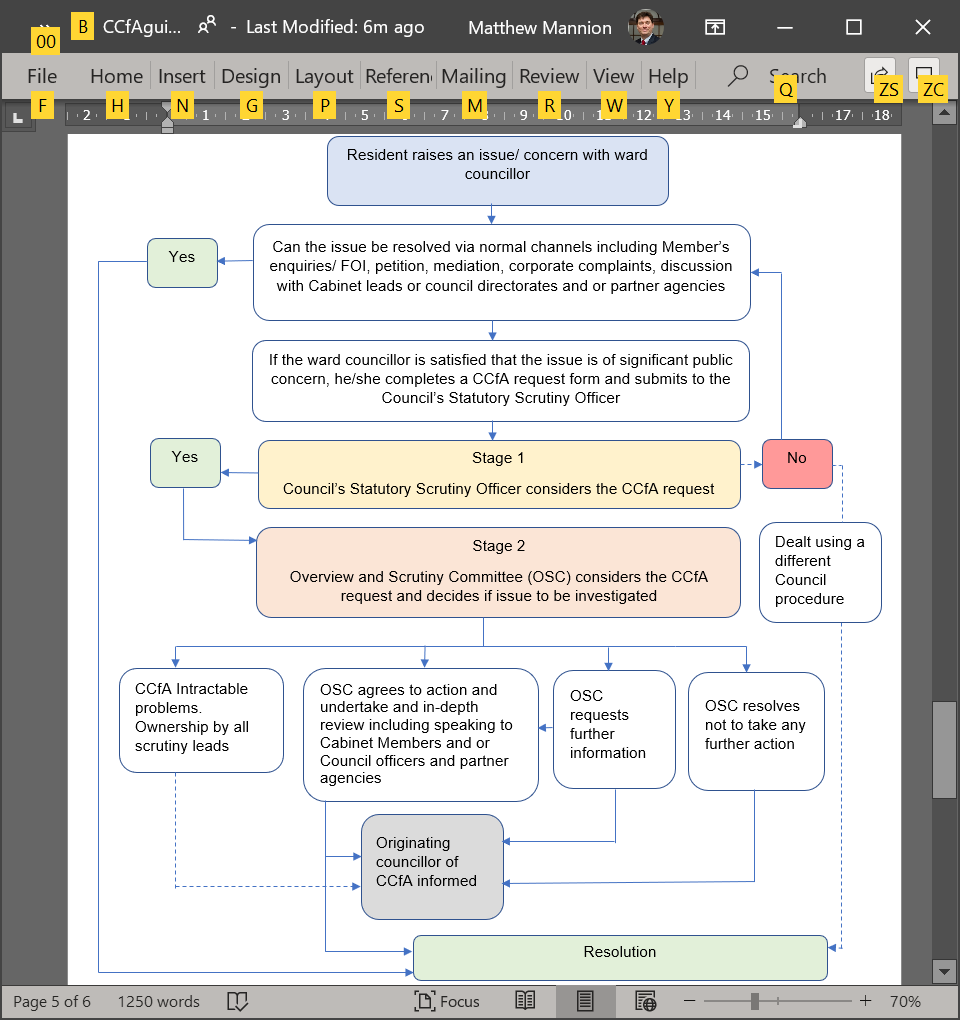 London Borough of Tower HamletsOverview and Scrutiny Committee‘Councillor Call for Action’ RequisitionPensions Committee ProceduresMembership of the Pensions CommitteeThe Council decides the composition and makes appointments to the Pensions Committee. Currently the membership of the Pensions Committee is a minimum of 7 elected Members from Tower Hamlets Council on a politically proportionate basis and the Pensions Committee will elect a Chair and Vice Chair. All Tower Hamlets Council elected Members have voting rights on the Committee and three voting members of the Committee are required to be able to deem the meeting quorate.In addition there are two co-opted non-voting members representing employer and Scheme member interests. Although the co-opted representatives do not have voting rights they are treated as equal members of the Committee, they have access to all Committee Advisers, officers, meetings and training as if they were Council Members and have the opportunity to contribute to the decision making process.Voting rights are restricted to elected Members as they are deemed to be fulfilling the role of Trustees as the Pension Fund with all the legal responsibilities that this entails, it was not felt appropriate to apply the same legal definition to the lay members of the Committee and hence their role as non-voting members.Members of the Pensions Committee, including co-opted members, are required to declare any interests that they have in relation to the Pension Fund or items on the agenda at the commencement of the meeting.The Constitution allows for the appointment of a Pensions Committee which has responsibility for the discharge of all non-executive functions assigned to it. The following are the terms of reference for the Pensions Committee:To act as Trustees of the Council's Pension Fund, consider pension matters and meet the obligations and duties of the Council under the Superannuation Act 1972, the Public Service Pensions Act 2013, and the various pensions’ legislation.To make arrangements for the appointment of and to appoint suitably qualified pension fund administrators, actuaries, advisers, investment managers and custodians and periodically to review those arrangements.To formulate and publish an Investment Strategy Statement.To set the overall strategic objectives for the Pension Fund, having taken appropriate expert advice, and to develop a medium term plan to deliver the objectives.To determine the strategic asset allocation policy, the mandates to be given to the investment managers and the performance measures to be set for them.To make arrangements for the triennial actuarial valuation, to monitor liabilities and to undertake any asset/liability and other relevant studies as required.To monitor the performance and effectiveness of the investment managers and their compliance with the Statement of Investment Principles.To set an annual budget for the operation of the Pension Fund and to monitor income and expenditure against budget.To receive and approve an Annual Report on the activities of the Fund prior to publication.To make arrangements to keep members of the Pension Fund informed of performance and developments relating to the Pension Fund on an annual basis.To keep the terms of reference under review.To determine all matters relating to admission body issues.To focus on strategic and investment related matters at two Pensions Committee meetings.To review the Pension Fund’s policy and strategy documents on a regular basis and review performance against the Fund’s objectives within the business planTo maintain an overview of pensions training for Members.MeetingsThe Pensions Committee shall meet at least four times a year in the ordinary course of business and additional meetings may be arranged as required to facilitate its work. Work for the year will be agreed with the Committee to include dedicated training sessions for Committee members.Agendas for meetings will be agreed with the Chair and will be circulated with supporting papers to all members of the Committee, Officers of the Council as appropriate and the Fund’s Investment Advisor.The Council will give at least five clear working days’ notice of any meeting by posting details of the meeting at the Tower Hamlets Town Hall and on the Council’s website. The Council will make copies of the agenda and reports open to the public available for inspection at least five clear working days before the meeting. If an item is added to the agenda later, the revised agenda will be open to inspection from the time the item was added to the agenda. The reason for lateness will be specified in the report.There may on occasions be items which may be exempt from the agenda, reports and minutes of the meetings when it is likely in view of the nature of the business to be transacted or the nature of the proceedings that confidential information would be disclosed. Items which are most likely to be excluded are issues where to disclose information would contravene an individual’s privacy or where there are financial interests which may be compromised as a result of disclosure for example discussions surrounding contracts.The Council will make available copies of the minutes of the meeting and records of decisions taken for six years after a meeting. Minutes of meetings and records of decisions are available for inspection on the Council’s website: http://moderngov.towerhamlets.gov.uk/ieListMeetings.aspx?CommitteeId=392Pensions CIV Sectoral CommitteeConstitution 1.a.1	The Pensions CIV Joint Committee is a sectoral joint committee operating under the London Councils governance arrangements.  (The London Councils’ Governing Agreement dated 13 December 2001 (as amended), London Councils’ Standing Orders, Financial Regulations and other policies and procedures as relevant.)1.a.2	Each London local authority participating in the arrangements shall appoint a representative to the Pensions CIV Joint Committee being either the Leader of the local authority or the elected mayor as applicable or a deputy appointed for these purposes.  (Clause 4.5 of the London Councils’ Governing Agreement dated 13 December 2001 (as amended).)1.a.3	The Pensions CIV Joint Committee shall appoint a Chair and Vice-Chair. 1.a.4	The Pensions CIV Joint Committee shall meet at least once each year to act as a forum for the participating authorities to consider and provide guidance on the direction and performance of the CIV, In addition, members of the Pensions CIV Joint Committee shall meet at least once each year at an Annual General Meeting of the ACS Operator in their capacity as representing shareholders of the ACS Operator.1.a.5	Subject to Clause 1.a.4 above, meetings of the Pensions CIV Joint Committee shall be called in accordance with London Councils’ Standing Orders and the procedure to be adopted at such meetings shall be determined in accordance with those Standing Orders. 1.a.6	If the Pensions CIV Joint Committee is required to make decisions on specialist matters in which the members of the Pensions CIV Joint Committee do not have expertise the Pensions CIV Joint Committee shall arrange for an adviser(s) to attend the relevant meeting to provide specialist advice to members of the Pensions CIV Joint Committee. Quorum1.a.7	The requirements of the Standing Orders of London Councils regarding quorum and voting shall apply to meetings of the Pensions CIV Joint Committee. Terms of Reference1.a.8	To act as a representative body for those London local authorities that have chosen to take a shareholding in the Authorised Contractual Scheme (ACS) Operator company established for the purposes of a London Pensions Common Investment Vehicle (CIV).1.a.9	To exercise functions of the participating London local authorities involving the exercise of sections 1 and 4 of the Localism Act 2011 where that relates to the actions of the participating London local authorities as shareholders of the ACS Operator company. To act as a forum for the participating authorities to consider and provide guidance on the direction and performance of the CIV and, in particular, to receive and consider reports and information from the ACS Operator particularly performance information and to provide comment and guidance in response (in so far as required and permitted by Companies Act 2006 requirements and FCA regulations).1.a.10	In addition, members of the Pensions CIV Joint Committee will meet at least once each year at an Annual General Meeting of the ACS Operator to take decisions on behalf of the participating London local authorities in their capacity as shareholders exercising the shareholder rights in relation to the Pensions CIV Authorised Contractual Scheme operator (as provided in the Companies Act 2006 and the Articles of Association of the ACS Operator company) and to communicate these decisions to the Board of the ACS Operator company. These include:1.a.10.1	the appointment of directors to the ACS Operator board of directors; 1.a.10.2	the appointment and removal of auditors of the company; 1.a.10.3	agreeing the Articles of Association of the company and consenting to any amendments to these; 1.a.10.4	receiving the Accounts and Annual Report of the company; 1.a.10.5	exercising rights to require the directors of the ACS Operator company to call a general meeting of the company.Guidance note on the dual role of the Pensions CIV Sectoral Committee 1. 	Overview The Pensions CIV Joint Committee will in practice be fulfilling two roles: a)	To consider and provide guidance on the direction and performance of the CIV (“Joint Committee Meetings”). Decisions can be taken at the committee relating to the operation and business of the ACS Operator but they will not be formal decisions of the ACS Operator unless either a general meeting of the ACS Operator (and not the committee) has been formally convened or a Board meeting of the ACS operator adopts the recommendations of the Joint Committee.b)	The formal shareholder meetings of the ACS Operator to take decisions on behalf of the participating London local authorities in their capacity as shareholders exercising the shareholder rights in relation to the ACS Operator (“Shareholder Meetings”). There are various differences between the Committee meetings and the Shareholder Meetings, both in terms of how they are convened and who can attend. These differences are summarised below. In practice, the best way to conduct business is for a meeting of shareholders to be convened at the rising of the Joint Committee so that shareholders business can be transacted including any necessary formalising of any business of the joint committee: 2. 	Committee Meetings The conduct of London Councils committee meetings are governed by London Councils’ Standing Orders which are contained in Schedule 6 of the Leaders’ Committee Governing Agreement. 3. 	Shareholder Meetings The Shareholder Meetings are private meetings of the shareholders of the ACS Operator and only shareholders or their appointed representative may attend. The conduct of the shareholder meetings will also be governed by London Councils’ Standing Orders as far as these are compatible with company law, or by company law where the requirements are different e.g. notice periods are longer under company law and there are rules around proxies which must be followed.Standards Advisory Committee ProceduresStandards Advisory Committee Procedures1. Composition1.1 The Standards Advisory Committee shall be comprised of 5 Members of the Council (not including the Mayor or more than 1 Cabinet Member) and each political group may appoint up to 3 substitutes, appointed by the Council in accordance with the requirements of political proportionality; and up to 7 persons who are not Members or officers of the Council or any other relevant authority (i.e. Co-opted members).1.2 The Co-opted member(s) will be entitled to vote at meetings under the provisions of section 13(4)(e) of the Local Government and Housing Act 1989. The Standards Advisory Committee shall be chaired by a Co-opted member.1.3 The Committee shall establish Hearings and other Sub-Committees in accordance with its terms of reference and these procedures.2. Appointment of Co-Opted Members2.1 A person may not be appointed as a Co-opted member of the Standards Advisory Committee or one of its sub-committees unless the appointment is approved by Full Council. The term of appointment shall be for 4 years unless otherwise determined by Council or the Co-optee does not continue to fulfil any required conditions as may be determined by the Authority from time to time. Co-opted members may serve as many terms of appointment as the Council considers appropriate.3. Roles and Functions3.1 The Standards Advisory Committee has the following roles:(a) To recommend to the Monitoring Officer whether or not any complaint of a breach by the Mayor, a Councillor or a co-opted member of the Members Code of Conduct should be referred for investigation by the Monitoring Officer or an investigator appointed by the Monitoring Officer; and where a complaint has been subject to such investigation, to recommended whether or not the complaint should proceed to hearing. Where the Monitoring Officer considers that a complaint should not be subject to investigation or should not proceed to hearing, they shall convene an Investigation and Disciplinary Sub-Committee of the Standards Advisory Committee comprising at least 3 different Members of the Standards Advisory Committee (comprising 2 of the co-opted members and 1 Councillor) which shall make the final decision on the matter;(b) To receive regular quarterly reports from the Monitoring Officer on the numbers of complaints of the Code received, the decisions taken by the Monitoring Officer (in consultation with the Independent Person) on such complaints and investigation outcomes where the investigation determines there was no evidence of a failure to comply with the code or where the investigation outcome recommends a local resolution;(c) To convene a Hearings Sub-Committee of 3 Members of the Standards Advisory Committee comprising 2 of the co-opted members and 1Councillor to consider any matter where the investigation finds evidence of a failure to comply with the Code and a local resolution is not possible or appropriate;(d) To make such recommendations to Council in respect of the matter as the Hearings Sub-Committee considers appropriate as a result of any matter referred including;(i) Reporting its findings to Council for information;(ii) Recommending to the member’s Group Leader (or in the case ofungrouped members, recommend to Council or to Committees) removal from any or all Committees or Sub-Committees of the Council;(iii) Recommending to the Mayor removal from the Executive, or from particular Portfolio responsibilities;(iv) Recommending the Monitoring Officer arrange training for the member;(v) Recommending removal from outside appointments to which they have been appointed or nominated;(vi) Recommending withdrawing facilities provided to the member by the Council, such as a computer, website and/or email and Internet access;(vii) Recommending excluding the member from the Council’s offices or other premises, with the exception of meeting rooms as necessary for attending Council, Executive Committee and Sub-Committee meetings;(viii)Recommending the Member to contact the Council via specifiedpoint(s) of contact;(e) To convene a Hearings (Appeal) Sub-Committee of at least three different Members of the Standards Advisory Committee (comprising 2 of the co-optedmembers and 1 Councillor) to consider any appeal against a finding of, or sanction recommended by, the Hearings Sub-Committee;(f) To receive reports on compliance with any recommendation(s) made for sanctions to be applied in respect of any member;(g) Promoting and maintaining high standards of conduct by the Mayor, Members of the Council, co-opted members including church and parent governor representatives and where the Committee considers that there may be issues of concern recommending that the Monitoring Officer considers and reports on the issues raised;(h) Assisting the Mayor, Members of the Council, co-opted members including church and other faiths and parent governor representatives to observe the Council’s Code of Conduct for Members;(i) Advising the Council on the adoption or revision of the Code of Conduct for Members;(j) Monitoring the operation of the Code of Conduct for Members;(k) Advising, training or arranging to train the Mayor, Members of the Council and co-opted members including church and other faiths and parent governor representatives on matters relating to the Code of Conduct for Members;(l) To act as an advisory body in respect of any matters referred to the Standards Committee by the Local Strategic Partnership (LSP) or Community Forums in respect of probity issues arising out of the codes and protocols applicable to relevant members of the LSP and Community Forums as set out in the Community Forum handbook and as may be amended from time to time;(m) To advise on allegations of Member breaches of the Protocols set out in the constitution as may be referred to the Committee by the Monitoring Officer and to make recommendations with regard to such allegations as maybe so referred;(n) Advising on local protocols for both Officer and Member governance;(o) To monitor and review Member and Officer Procedures for registering interests and declaring gifts and hospitality;(p) To receive periodic reports on the Council’s Ethical Governancearrangements, on whistle blowing arrangements and complaints; and(q) As requested by the Monitoring Officer, to establish a Dispensations Sub-Committee to advise on any applications for dispensations in relation to participation at a meeting by a member with a Disclosable Pecuniary Interest.4. Validity of proceedings4.1 A meeting of the Standards Advisory Committee or one of its sub-committees shall only be quorate where at least three members of the Committee or Sub-Committee are present for its duration and such quorum must include at least one councillor and at least one co-opted member.4.2 Part VA of the Local Government Act 1972 applies in relation to meetings of the Standards Advisory Committee or its Sub-Committees as it applies to meetings of the Council.5. Hearings Sub-Committee and Hearings (Appeal) Sub-Committee5.1 Any Hearings Sub-Committee or Hearings (Appeal) Sub-Committee shall comprise a minimum of three Members of the Standards Advisory Committee at least two of whom shall be co-opted members.5.2 The Hearings Sub-Committee shall consider complaints referred to it that the Mayor, an elected or co-opted Member of the Council may have failed to comply with the Council’s Code of Conduct for Members or local protocol where the complaint has been subject to an investigation arranged by the Monitoring Officer and shall make recommendations accordingly. The Hearings Sub-Committee shall decide at the outset of the meeting whether it is in the public interest that the Hearing is held in a public or private session in accordance with relevant statutory guidance as advised by the Monitoring Officer.5.3 The membership of the Hearings (Appeal) Sub-Committee shall not include any member who served on the Hearings Sub-Committee that considered the same complaint.5.4 The Independent Person, or if that person is unable to act a reserve Independent Person, shall have the right to attend all meetings of the Hearings Sub-Committee or Hearings (Appeal) Sub-Committee as an observer but may not vote or participate in the decision making.6. Attendance Requirements6.1 In the event that any Member of the Committee does not attend three or more consecutive meetings of the Committee, the Committee may draw the attention of the Council to such non-attendance and may recommend that the member concerned be replaced on the Committee.6.2 The Committee shall not do so without first giving the absent Member an opportunity to make representations (which may be made in writing) as to their non-attendance and any matters they wish the Committee to take into account.7. Procedures7.1 The Committee shall maintain these procedures to enable it to discharge thearrangements under its Terms of Reference.8. Confidentiality8.1 The Committee and any of its Sub-Committees may meet in private in accordance with the relevant legislation as advised by the Monitoring Officer. Any meeting or part of a meeting that considers whether or not a complaint should be referred for investigation or, following an investigation should proceed to hearing, shall be held in private and all papers relating to that consideration shall remain confidential.Strategic Development Committee / Development Committee – Strategic Development Committee / Development Committee – Development  Procedure RulesCONTENTS1. 	SCOPE1.1 	These rules apply to all meetings of the Development Committee, Strategic Development Committee and Council in relation to the determination of planning applications.1.2 	As the determination of planning applications is a quasi-judicial function these rules provide processes and procedures which fulfil legal requirements of impartiality and natural justice.2. 	REPORTS2.1 	All applications are the subject of written reports with officer recommendations.  Reports will be produced in a standard form approved by the Corporate Director, Place, and will identify and analyse major material considerations of which the Committee need to take account when exercising its planning judgment.2.2 	In addition to the written report, illustrative material is usually available at least thirty minutes before the meeting at the meeting to explain the scheme and the planning files will also be available for inspection.3. 	ADDENDUM UPDATE REPORTS3.1 	It is common for material (such as late representations) to be received after the close of the agenda. This needs to be brought to the attention of the Committee so that it can be taken into account.  Such material will be presented to Committee in written form at least 30 minutes before the beginning of the meeting in the Addendum Update Report which will comprise a summary of whatever has been raised, in the same way as representations are summarised in the main Committee report.3.2 	When such material is made available to members it will also be placed on the public planning file along with all the other papers for the application, subject only to any public exclusion restrictions.3.3 	The practicality of producing such a report means there has to be a cut-off point for receipt of late material which is no later than noon on the working day before the day of the meeting.  Generally material received after this time will not be reported to the Committee though the Corporate Director, Place, has an absolute discretion in this regard.3.4 	Material must not be distributed to Committee members by members of the public (including public speakers) or other Members of the Council during the course of the meeting.4. 	REPRESENTATIONS AND PETITIONS4.1 	All representations and petitions upon a particular application which are received prior to the cut-off point are summarised either in the main Committee report or in the addendum update report.  Copies of these representations and petitions are available for inspection at the meeting.5. 	ORDER OF PROCEEDINGS5.1 	Except as otherwise stated on the agenda, generally meetings take place at Tower Hamlets Town Hall, Mulberry Place, 5 Clove Crescent, London E14 2BG commencing at 7.00 pm5.2 	At the discretion of the Chair the agenda may be re-ordered at the meeting.5.3 	The procedure for considering each application shall be as follows:The item will be introduced by the Corporate Director, Place, or their representativeThe Corporate Director, Place, or their representative, will present the report and introduce the main issuesAn objector who has registered to speak in accordance with the procedure in Rule 6 will address the CommitteeThe applicant/agent or supporter (if registered to speak in accordance with the procedure in Rule 6) will address the CommitteeCommittee and non-committee Member(s) may address the Committee for up to three minutesThrough the Chair, Committee members may ask questions of clarificationThe Committee will consider the item and reach a decision.5.4 	The Chair shall have discretion to vary the procedure for hearing an application, following consultation with officers, should that be necessary in specific circumstances.In order to able to vote upon an item, a Councillor must be present throughout the whole of the Committee’s consideration including the officer introduction to the matter.5.5 	In the event that any contributor addresses the Committee through an interpreter, additional time may be allowed but the interpreter must not use the additional time to introduce new material.5.6	The minutes of the meeting will record the members and officers present at the meeting and record any declarations of interest made by members or officers.6. 	PUBLIC SPEAKING6.1 	Where a planning application is reported on the “Planning Applications for Decision” part of the agenda, individuals and organisations which have expressed views on the application will be sent a letter that notifies them that the application will be considered by Committee.  The letter will explain the provisions regarding public speaking.  The letter will be posted by 1st class post at least five clear working days prior to the meeting.6.2 	When a planning application is reported to Committee for determination the provision for the applicant/ supporters of the application and objectors to address the Committee on any planning issues raised by the application, will be in accordance with the public speaking procedure adopted by the relevant Committee from time to time.6.3 	All requests from members of the public to address a Committee in support of, or objection to, a particular application must be made to the Committee Clerk by 4.00pm one clear working day prior to the day of the meeting.  It is recommended that email or telephone is used for this purpose.  This communication must provide the name and contact details of the intended speaker and whether they wish to speak in support of or in objection to the application. Requests to address a Committee will not be accepted prior to the publication of the agenda.6.4 	Any Committee or non-Committee member who wishes to address the Committee on an item on the agenda shall also give notice of their intention to speak in support of or in objection to the application, to the Committee Clerk by no later than 4:00pm one clear working day prior to the day of the meeting.6.5	For objectors, the allocation of slots will be on a first come, first served basis.6.6 	For supporters, the allocation of slots will be at the discretion of the applicant.6.7 	After 4pm one clear working day prior to the day of the meeting the Committee Clerk will advise the applicant of the number of objectors wishing to speak and the length of their speaking slot.  This slot can be used for supporters or other persons that the applicant wishes to present the application to the Committee.6.8 	Where a planning application has been recommended for approval by officers and the applicant or their supporter has requested to speak but there are no objectors or Members registered to speak, then the applicant or their supporter(s) will not be expected to address the Committee.6.9 	Where a planning application has been recommended for refusal by officers and the applicant or their supporter has requested to speak but there are no objectors or Members registered to speak, then the applicant and their supporter(s) can address the Committee for up to three minutes.6.10 	The order of public speaking shall be as stated in Rule 5.3.6.11 	Public speaking shall comprise verbal presentation only.  The distribution of additional material or information to Members of the Committee is not permitted.6.12 	Following the completion of a speaker’s address to the Committee, that speaker shall take no further part in the proceedings of the meeting unless directed by the Chair of the Committee.6.13 	Following the completion of all the speakers’ addresses to the Committee, at the discretion of and through the Chair, Committee members may ask questions of a speaker on points of clarification only.6.14 	In the interests of natural justice or in exceptional circumstances, at the discretion of the Chair, the procedures in Rule 5.3 and in this Rule may be varied.  The reasons for any such variation shall be recorded in the minutes.6.15 	Speakers and other members of the public may leave the meeting after the item in which they are interested has been determined.7. 	COUNCILLORS EXERCISING THEIR PUBLIC SPEAKING RIGHTS7.1 	A Councillor who is a member of the determining Committee and who wishes to address the meeting but has a prejudicial interest is permitted to speak in accordance with Rule 6 above and must immediately leave the room once he/she has finished addressing the meeting. The Councillor cannot remain in the public gallery to observe proceedings on the matter.8. 	COUNCILLORS WHO ARE NOT MEMBERS OF THE COMMITTEE8.1 	Councillors who are not members of the determining Committee may make written representations to the Council about a planning application in the same way as can any other interested person.8.2 	A Councillor who is not a member of the determining Committee but who attends a meeting must declare any personal or prejudicial interest.  The declaration of a prejudicial interest will preclude the member from remaining in attendance during consideration of the relevant item but not during the stages set out at Rules 5.3(a) to 5.3(d) above.  The Councillor may address the meeting as set out in Rule 5.3(d).8.3 	In the event that three or more Councillors register to speak on an application, the Chair may exercise their discretion to limit either the number of Councillors entitled to speak or the time each Councillor has to speak in order to enable the business of the meeting to be disposed of in the time available.  Preference may be given to Ward Councillors who have registered to speak.8.4 	A Councillor who is not a member of the determining Committee who speaks at a meeting must include within the speech details of any contact with the applicant, agent, adviser or other interested party and whether or not the speech is made on behalf of such person(s) or any other particular interest.8.5 	A Councillor who is not a member of the determining Committee but who is present at a meeting should sit separately from the Committee members, so as to demonstrate clearly that he/she is not taking part in the discussion, consideration or vote.8.6 	A Councillor who is not a member of the determining Committee must not communicate in any way with members of the Committee or pass papers or documents to them before or during the meeting.9. 	DECISIONS CONTRARY TO OFFICER RECOMMENDATIONS9.1 	Where a Committee proposes to make a decision contrary to the officer recommendation (whether for approval or refusal) and that decision would not necessarily be contrary to the provisions of the Development Plan, in order to ensure that members are clear of the basis upon which they are proposing to vote advice from officers should be sought.  That advice will be based upon the material considerations that have been heard by the Committee and whether there are grounds that could be defended in the event of an appeal or legal challenge.9.2 	Where a vote on the officer recommendation is lost, it is necessary for a new motion to either grant or refuse the application to be proposed.  The Committee should receive advice from officers as to the appropriate form that the new motion should take.10. 	DECISIONS CONTRARY TO THE DEVELOPMENT PLAN10.1 	The law requires that where the Development Plan is relevant, decisions must be taken in accordance with it unless material considerations indicate otherwise.  If a Committee intends to approve an application which is contrary to the Development Plan, the material considerations must be clearly identified and the justification for overriding the Development Plan clearly demonstrated. The application will have to be advertised in accordance with Article 8 of the Planning (General Development Procedure) Order 1985 and, depending upon the type and scale of development proposed, may also have to be referred to the Department for Communities and Local Government.  If the officer report recommends approval of a departure, the justification should be included, in full, in that report.10.2 	If a Committee is minded to make a decision contrary to the officer recommendation (whether for approval or refusal) and that decision would be contrary to the provisions of the Development Plan, such motion may only contain the Committee’s initial view and must be subject to a further report detailing the planning issues raised by such a decision. Further consideration of the matter must be adjourned to a future meeting of the Committee when officers will present a supplemental report setting out the proposed new position and explaining the implications of the decision.10.3 	If, having considered a supplemental report, the Committee decides to determine the application contrary to the Development Plan, a detailed minute of the Committee’s reasons, which as a matter of law must be clear and convincing, shall be made and a copy placed on the application file.11. 	DEFERRALS11.1 	Where it is necessary to defer the determination of an application, the matter will be placed on the list of “Deferred, Adjourned and Outstanding Items” in the agenda to enable further consideration as soon as possible.  Generally where the reason for deferral does not involve any substantive new information being brought before the Committee (for example, following deferral for a site meeting or clarification of an issue) the Committee will be updated by means of the addendum update report and can usually proceed to determine the application at the next meeting.  In such circumstances at the re-convened consideration there will be no further public speaking pursuant to Rule 6.11.2 	Where deferral is for a more substantive reason (such as renegotiating part of the proposal) then it would generally be appropriate for a fresh report to be presented to the Committee in the “Planning Applications for Decision” part of the agenda in order to ensure that that the Committee is apprised of all material considerations.  Where a new full report is presented to Committee, public speaking pursuant to Rule 6 is permitted.11.3 	Such applications will be placed on the list of deferred items at the beginning of the agenda so that the Committee has a record of all applications that stand deferred.11.4 	Where an application is deferred and its consideration recommences at a subsequent meeting only Members who were present at the previous meeting will be able to vote.  If this renders the Committee inquorate then the item will have to be reconsidered afresh.  This would include public speaking rights being triggered again.12. 	SITE VISITS BEFORE A COMMITTEE MEETING12.1 	It is advisable that members are familiar with the sites of the applications on the agenda to enable them to make informed decisions on the planning applications before them and to avoid deferring those decisions pending site visits.12.2 	Where members visit the site themselves before the meeting, care must be taken to ensure that they comply with the Planning Code of Conduct at Part 5 of this Constitution.  Such visits should be carried out discreetly and members should not make themselves known to the applicant or to neighbours.  Accordingly members should avoid going onto the actual application site or a neighbouring property.  The reason for this is that contact between a member of the Committee and the applicant or a local resident could be misinterpreted as lobbying.  If such contact is made this should be declared in Committee, but this should not in itself prevent that member from taking part in the consideration of that application, provided that the member has followed the advice in the Planning Code of Conduct.13. 	FORMAL SITE VISITS BY THE COMMITTEE13.1 	A formal site visit will be arranged where the Committee have resolved on a majority vote to visit the site or if in the opinion of the Corporate Director, Place a site visit is recommended. Site visits should only be selected where there is a clear and substantial benefit to be gained.13.2 	The procedure for formal site visits by the Committee shall be as follows:Arrangements for visits will not normally be publicised or made known to applicants, agents or third parties.Where permission is needed to go on land, contact will be made with the owner by officers, but the owner cannot take any part in the visit, other than to effect access onto the site.The purpose of a site visit is to enable Members to inspect the site and to better understand the impact of the development. The Committee must not receive representations or debate issues during a site visit.An application cannot be determined at a formal site visit by a Committee and must be considered at the next appropriate meeting of the Committee.The Committee Clerk will make a note of the meeting and include it in the Update Report.Failure to attend a Formal Site Visit shall not bar a Member from voting on an item at the meeting that considers the item provided the Member is satisfied that he/she is sufficiently familiar with the site.14. 	DELEGATED POWERS14.1 	The recommendations in the reports to Committees do not set out the full wording of planning conditions or reasons for refusal, but are a summary of them.  This communicates the details of the recommended decision more clearly than many pages of detailed conditions or grounds.  It is for the Corporate Director, Place, to communicate the detailed wording to applicants pursuant to delegated powers. Where a particular concern about the precise wording of a condition or ground has been expressed at a meeting the Corporate Director will make the final wording available for inspection.14.2 	At the beginning of the agenda there is a general resolution to give delegated powers to the Corporate Director, Place, to vary or add conditions or reasons for refusal.  The reason for this is that there can sometimes be a delay before a decision is issued (such as waiting for the signing of a legal agreement or views from the Mayor of London) and something may arise which necessitates a minor amendment or an addition.  Power is delegated to the Corporate Director to obviate the need for further reference to Committee and delay to the process.  The exercise of the power by the Corporate Director must not exce ed the substantive nature of the Committee’s determination and any amendment or addition which would do so shall be referred back to the Committee.15. 	REFERRAL TO COMMITTEE OF A PLANNING APPLICATION DELEGATED TO THE CORPORATE DIRECTOR, PLACE15.1 	Any planning application which would be determined under delegated powers may be referred to the Development Committee pursuant to the following procedure.15.2 	Within four weeks of the date of a planning application first being publicised any four Members of the relevant Committee may request that the application be referred to the Committee for determination by completing and signing a Planning Application Referral Request which shall be delivered to the Service Head, Development Decisions.54	Panel and Board Procedure RulesAdoption Panel ProceduresThe Fostering Panel ProceduresLegislation:	Children Act 1989 and Arrangements for Placement of children (General) Regulations 1991National Minimum Fostering Standards and Fostering Services Regulations 2002, amended in 2009Applies to:		Fostering Panel members, social workers and managersApplies from: 	April 2011As a registered fostering agency, Tower Hamlets is required to run a fostering panel.This Guidance and Procedure should be used by:The panel chair person, panel members and panel advisers to guide their practice and decision-makingSocial workers presenting reports to panelManagers within the fostering serviceThe agency decision-makerRelevant Fostering Standards and RegulationsOf particular relevance to this guidance are:Standard 14:	Fostering Panels and the fostering service’s decision-makerRegulation 23:	Constitution and membership of fostering panelRegulation 24:		Meetings of a fostering PanelRegulation 26:		Assessment of prospective foster parentsRegulation 27:		Approval of foster parentsRegulation 28:		Reviews and terminations of approvalsMembershipThere is no requirement for the panel to have a fixed membership, although the ability of the panel to function cohesively and with a level of consistency must be taken into account.  There is no limit on the number of people who may be included on the list.  Membership should include:Member 1: Panel ChairThis will be a person who is independent of the direct line management of Tower Hamlets’ fostering service. The chair should hold a recognised social work qualification and be experienced in chairing complex meetings involving the rights and needs of looked after children. The Chair will sign a contract for each term of office and receive a fee on receipt of an invoice. See attached document.Many of the following tasks and responsibilities are carried out in conjunction with the panel adviser.Attending pre-panel meetings in order to ensure the quality and relevance of reports submitted to panel Deciding who will attend panel, including observers and others involved in presenting casesEnsuring that all panel members participate fully and where possible a consensus is reached. Where there are serious reservations, the chair should ensure these are recorded in the minutes and attached to the panel’s recommendations.Considering the continued membership of panel members who appear to be unfit, unwilling or unable to continueManaging the process when a panel member declares an interest in a caseBeing involved in deciding when an extra panel may need to be convened to consider an urgent matterBeing involved in the appointment, induction and appraisal of panel membersTaking responsibility to ensure that the panel is clear about the reasons for its recommendations and that these and the minutes are accurately recordedMonitoring the attendance of panel members to ensure that they all maintain an attendance level of at least 75%Being involved in the preparation of an annual report summarising the work of the panel and fostering teamAttending a quarterly meeting with the agency decision-maker to discuss any issues arising from panel and the cases presented to it. One of these meetings will constitute the annual appraisal which will review the chair’s strengths and areas of development and any suggested improvements in the department’s practiceEnsuring that the panel works within Tower Hamlets’ guidance and policy and that the child’s needs always remain paramountMember 2: Vice ChairThis will normally be the Service Manager for Children’s Resources. In the event that there is no-one in this post then another Service Manager with suitable experience should take this role until such a time as the post is filled. The role of the vice chair is to deputise for the panel chair in their absence.Members 3 & 4: Team Managers or Practice ManagersOf the two social work representatives, one should have expertise in the provision of children’s social care and the other in the provision of a fostering service.Member 5: Elected MemberThis is a person elected to Tower Hamlets council. Member 6: Medical AdviserThe medical adviser should have experience in child health. The agency medical adviser may delegate the panel role to an appropriate person, for instance a CLA nurse.Member 7: Foster CarerThis is an independent member, who should have experience of being a foster carer for another provider within the last two years.Member 8: Looked After Child or Parent of Looked After ChildThis member is independent and should have previously been a looked after child or have had a child who was placed in public care. He/she must be over 24 or their child should have left public care a minimum of 5 years prior to appointment to the panel. The service should have been provided by a borough other than Tower Hamlets.Independent members will receive a fee.Member 9: Disabled Person or Parent of Disabled Child Who Has Received a Short Break ServiceIf this post is filled by a disabled person, he/she can be independent or a Tower Hamlets’’ employee; however, if they are in receipt of a short break service, this should be provided by another borough.Member 10: This should be a person with expertise in education and can be an independent member or employee of Tower Hamlets.At least four panel members should be independent. Independent members will receive a fee on receipt of an invoice. See attached document.AdvisersAdviser 1: Professional AdviserThis should be the team manager of one of the fostering teams or a discrete role within the Family Placement Service. The adviser’s role includes:Advising the panel on issues of practice and regulationWith the chair ensuring that reports presented to the panel are of a consistent standardSupporting the chair with their role as described aboveProducing the annual reportProviding management information to enable the panel to monitor the range of carers available in comparison with the children looked after population and trends in recruitment and retentionProviding updates on cases presented to panelEnsuring that the panel clerk carries out their role efficientlyArranging panel trainingDrafting decision letters to foster carers and applicantsKeeping personnel records for all panel membersWith the chair raising issues of behaviour or attitude with panel members as they arise. The panel adviser is not a voting member.Adviser 2: Legal AdviserThe purpose of this role is to provide legal advice to the panel as requested. This adviser is not required to attend every panel, but should receive the papers and forward comments to the panel adviser.Adviser 3: Medical AdviserThe panel should have access to medical advice, either by the medical adviser being a panel member or by providing written advice on the health of applicants and foster carers. The medical adviser will also be able to offer information about the health of children being matched with long term foster carers.Appointment of MembersWhen appointing new members, consideration should be given to maintaining the diversity of the panel in terms of ethnicity, gender and knowledge and experience. New members are appointed by the Head of Children’s Social Care. All members should receive a letter of appointment. All members should supply two references and photographic ID, such as a passport or driving licence. They are also required to have a Criminal Records Bureau check on a three yearly basis. In the case of elected members, they can opt for the Head of Children’s Social Care to carry out this procedure.Independent members should complete an application form and be interviewed by the chair or vice-chair and the panel adviser.All members should receive detailed guidance and an information pack about the role. They should be invited to observe a panel before becoming a full member.Panel Membership AgreementOn appointment, panel members should sign an agreement which will include the following in their agreement:Attend at least 75% of panels per yearParticipate in induction and trainingSafeguard the confidentiality of written and verbal information Declare an interest if they have either a personal or professional knowledge of the case under considerationAdhere to anti-discriminatory practice and Tower Hamlets Equal Opportunities policyRead papers carefully and be prepared to contribute to panel discussionUndertake CRB checks on a three yearly basis and inform Tower Hamlets immediately if they have been charged, convicted or cautioned for any criminal offence or if any criminal proceedings are pending Give one month’s notice of their intention to resignParticipate in the annual appraisal process for panel membersAppraisal of panel membersFostering panel members should have a yearly appraisal conducted by the chair and the panel adviser. The ADM (Agency Decision Maker) will carry out the chair’s appraisal. The process will consider strengths, developmental areas and review the members’ suggestions for improvements by the agency. It should also address, where appropriate, renewing membership at the expiry of the term of office and deal with any issues of practice.Any concerns about performance, behaviour or attitude should be discussed and recorded in the appraisal.Tenure of OfficeThere is no prescribed maximum or minimum tenure, although the fostering service should plan and manage turnover in such a way that it avoids the need to replace a large proportion of the members in any one year.  Members should give one month’s notice of their intention to resign. Where there is concern that any member of the fostering panel is unsuitable to remain in office, this should be discussed with them, usually by the chair and panel adviser. If there are concerns about the performance of the chair, these should be discussed with them by the ADM and panel adviser. If the concerns continue, the member can be given notice in writing by the ADM.Work of the Fostering PanelThe Fostering Panel meets monthly for up to 6 hours. There is an option for an overspill panel to be held on the second Tuesday of each month if there is too much work to be dealt with in one panel. The Fostering Panel undertakes the following work generated by the Recruitment and Assessment Team, the Fostering Development Team, the Permanency and Adoption Support Team and the Kinship Care Team:Approvals of new short term, long term, short break, remand, teenage and when needed of connected persons;Annual foster home reviews;Specific Issue reports with regard to existing foster carers, including termination of approvals;Matches between long term foster carers and children looked after;A connected person who is approved as a foster carer is often referred to as a family and friends carer.  Subject to the successful completion of the assessment or checks set out in regulation 24(2), the connected person may be approved as a local authority foster carer for a period not exceeding 16 weeks.  Regulation 25 of the 2010 regulations sets out the circumstances in which, exceptionally, the period of temporary approval may be extended for a further 8 weeks.  This period has been set to allow a sufficient time for the full approval process to be undertaken, including any criminal record checks required; Variations and exemptions with regard to foster carers’ approval criteria.The panel has the following areas of responsibility:To consider each application for approval and recommend whether or not the person is suitable to act as a foster carer and the terms of approval.To recommend whether a foster carer’s terms of approval remain appropriate. Annual foster home reviews and specific issues reports following allegations can be signed off by the chair but need to be presented to the panel in the following circumstances:First review and every following third reviewFollowing allegations or child protection concerns, whether this is proven or unsubstantiatedIf a significant change of approval or termination of approval is requestedOn any other occasion if requested by the panel or the fostering serviceTo consider matches between long term foster carers and looked after childrenTo give advice at an early stage of the fostering assessment, if there are questions with regard to whether the applicant would ultimately be approvedTo hear appeals from applicants whom the fostering team has turned downTo make a recommendation in relation to the deregistration of any foster carer and hear representations made by the carer, which are received within 28 daysTo monitor the range and type of foster carers available to Tower Hamlets in relation to the profile of children needing foster carers (Standard 13.6)To consider management information about the outcome of foster home reviews (Standard 30)To oversee the conduct of assessments and monitor the quality of reports (Standard 13)To give advice and make recommendations on any other matter or case that the fostering service feels is appropriate to refer to the panelQuoracyThe fostering panel cannot make recommendations unless it is quorate. To be quorate, there must be at least 5 members present, including either the chair or vice-chair. At least one Tower Hamlets social worker and at least two independent members must be present.To ensure that the panel is quorate the panel clerk will check availability of members prior to each panel and inform the panel adviser if any difficulty is anticipated.Panel ProcessBefore any case is discussed, panel members should declare any conflict of interest that may arise and a decision should be made by the chair in consultation with the panel adviser as to whether the panel member should withdraw.Having read the papers, panel members will attend the meeting with comments and questions they would like to raise. There will be a preliminary discussion on each case, whereby the chair will ascertain the views of panel members and any questions or points of clarification required. Questions should seek clarification in areas which are not clear and should not replace the written reports as a way of gathering information.The chair will go to the waiting room to introduce themselves and welcome the applicant or foster carer to the Panel. The social workers and their line managers will be asked into the room first, if it is felt that there are questions which would be better posed without foster carers or applicants being present. Afterwards applicants or foster carers will be invited into the room and will be asked questions about any further points of clarification. It is important to highlight strengths wherever possible.The professionals and foster carers or applicants will be asked to leave while the panel considers its recommendation, after which the chair will inform them of the outcome.Making a RecommendationThe panel can make a positive or negative recommendation or recommend a deferment.During meetings the chair should ensure that each panel member has an opportunity to put forward comments and questions. Following discussion each panel member should be asked whether he/she supports a proposed recommendation. The chair should attempt to facilitate the panel to reach a consensus, although this might not always be possible.An evenly divided panel may suggest that there is sufficient doubt to prevent the panel making a confident recommendation. At such times, the balance of the panel’s recommendation should always favour the best interests of children.Where there is a difference of opinion, the chair may request additional information before a recommendation is made. The panel clerk should record the views of individual panel members. In the event of the majority of panel members not supporting a recommendation, it should be rejected and the reasons for this clearly recorded.Termination of ApprovalResignation: The case should be referred to the panel for information with a brief Specific Issue report and a copy of the letter of resignation.Termination: A full report should be presented to panel detailing the issues and mitigating factors with a clear recommendation. Foster carers should be asked to provide their own written comments and to attend panel. Where termination of approval is recommended due to serious misconduct or child abuse, the panel should consider whether the foster carer’s name should be referred to the Secretary of State for inclusion in the Protection of Children List. This should form part of the recommendation to the ADM.Exemptions and VariationsExemptions: The usual fostering limit is three children unless they are part of the same sibling group. Only the local authority in which the carers live can grant an exemption. However, Tower Hamlets Fostering Panel should also be informed at its next meeting and should raise its concerns if it feels that the exemption should not continue.Variations: If it is decided to place children outside the foster carers’ current approval criteria, the panel should be informed at its next meeting. If the arrangement lasts for more than 6 weeks, a full report should presented to panel.When considering variations the panel should be mindful that:The needs of other children in the placement will continue to be metThe accommodation is suitable for an additional childThe foster carer has sufficient supportThe foster carer has the necessary skills to meet the needs of the childThe Role of the Agency Decision MakerIn Tower Hamlets, the ADM is the Head of Children’s Social Care. No panel member may take part in the agency decision.The ADM should receive the panel papers prior to the panel. Following the panel, the ADM should receive the minutes and recommendation sheets, signed by the chair within 5 days. Prior to making a decision, the ADM may seek clarification from the panel adviser or the chair.Following the ADM’s decision, the panel adviser will draft letters to foster carers and applicants with regard to the outcome, the reasons for the decision and the details and current status of their approval. These should be signed by the ADM.If the ADM considers that a person is not suitable to act as a foster carer or that there needs to be a change to the approval, the letter should inform the applicant/foster carer of the decision and the reasons and inform him/her of their right either: To make written representations to the ADM within 28 days of the date of the letter, setting out why he/she does not agree with the decision.OrTo apply to the Independent Review Mechanism (IRM) for a review of the decision.Option 1If written representations are received, the case should be referred back to the earliest possible fostering panel. The applicant/foster carer should be encouraged to attend to present their case. The panel should make a further recommendation to the ADM, taking into account the content of the representations.  Once the ADM has made their decision, the panel adviser will draft a letter with the decision and the reasons to inform the foster carer/applicant of the outcome. This decision is final. A copy of the letter should be sent to the local authority in which the carer lives, if this is outside Tower Hamlets.Option 2If the person requests a review by the IRM, their recommendation will be considered by the ADM, who can either uphold or reject it. A letter will be sent to the foster carer or applicant outlining the reasons for the decision.In the event of a decision not to approve, the person concerned should be informed about the Complaints Procedure, which will be able to consider whether the process was fairly carried out, although the decision itself cannot be changed.If the ADM does not receive any representations and the IRM is not requested to carry out a review, the ADM decision will stand.The Role of the Panel ClerkThe role includes the following tasks:Produce an annual schedule of panel meetings, pre-panel meetings and submission datesPre-book the venue and waiting room for the pre-panel and panel for the year aheadMaintain a panel booking system, including a process for urgent casesContact panel members to ensure that the panel will be quorateAttend the pre-panel meeting and prepare, print and send out the agenda to panel membersNotify social workers, supervising social workers, applicants and foster carers of the time at which their cases will be heardOrder lunch for panel members and refreshments for attendeesEnsure panel members sign the confidentiality statement, which also acts as a register of attendanceTake minutes of discussion at panel and record recommendations as dictated by the chairRecord any amendments to panel minutes and bring the amended copy of minutes from last but one panel for the chair to signCollect papers from panel members and dispose of these in a way that maintains confidentialitySubmit draft minutes to panel adviser and make corrections as requiredEnsure that agency decision-maker receives minutes and recommendation sheets in order that he/she can ratify or reject the panel’s recommendationsPrint and send out letters, written by panel adviser, to applicants and foster carers about the decisionsProvide supervising social workers with copies of decision sheet, minute and letter with regard to the case with which they are concernedSend out questionnaires to social workers and foster carers who have attended panel to elicit their views about the process and any improvements that could be madeMaintain the archive of panel papers and separate files of decision sheets and lettersSend out agendas to panel members ten days in advance of the panel using security bags and a recorded delivery serviceAdministrative workers in the Recruitment and Assessment Team, Fostering Development and Kinship Care Team should be familiar with the panel process and able to cover for the panel clerk in their absence.Panel MinutesThese will be taken by the panel clerk and should:Record the key issues and views of panel membersClearly record differences of opinion in relation to a panel recommendationRecord recommendations with regard to approval criteria and the reasonsBe written up in draft form within 3 days of the panelBe checked by the panel adviser prior to inclusion in the next panel agendaBe agreed as an accurate record at the next panel meeting and a corrected copy signed by the panel chairEmergency PanelsAn emergency fostering panel can be set up at any time providing it is quorate and is chaired by either the chair or vice-chair. Pre-panel MeetingThe pre-panel meeting will be held approximately two weeks prior to each panel. Its role is to consider the reports submitted and to flag up omissions and inaccuracies, thus ensuring more efficient use of panel time.Two copies of panel papers should be submitted approximately three weeks before the panel date according to the schedule, maintained by the panel clerkThe panel clerk will send one copy of the papers to the chair and give one copy to the panel adviserThe pre-panel should be attended by the chair, panel adviser, manager or practice manager of the Fostering Development Team and manager or practice manager from the Permanent Placements Team (if relevant) and the panel clerkA decision will be reached with regard to which reviews can be signed off by the chair and which should be presented to panel Additional information or corrections to reports will be requestedAn agenda for the forthcoming panel will be drawn upObserversOne observer may attend panel with the agreement of the chair, provided they have a professional reason for attending and sign and adhere to the confidentiality agreement.TrainingTraining for panel members should come in three forms:A briefing prior to starting as a panel memberAttendance at an annual training day. When considered appropriate additional training days should be provided to panel membersRegular presentations or discussions at panel on subjects designed to ensure that the panel maintains the level of knowledge required to be effective. Panel members can also attend training from the Foster Carers’ Training Manual.The content of the training should be defined by the panel itself and facilitated by the fostering service.Corporate Parenting Board ProceduresMembership of the Corporate Parenting Board:The Corporate Parenting Board is chaired by the Lead Cabinet Member for Children, Schools and Young People. Other members of the Board are represented by lead professionals from agencies within the London Borough of Tower Hamlets and their partners.•	Lead Cabinet Member for Children, Schools and Young People (Chair)•	Three additional co-opted Members•	Corporate Director, Governance •	Young people representatives (from the Children in Care Council – Young People’s Group)•	Foster Carer representativeCAMHS in Social Care Team LeadIn addition the following Officers are in attendance to report to the group:•	Divisional Director, Children’s Social Care•	Service Manager, Children’s Specialist Services•	Virtual School Head, Learning and Achievement•	Barts Health, Children Looked After representative •	Child and Adolescent Mental Health Services (CAMHS)Other Officers and partners may be called in to specific meetings. However, the Corporate Parent Board will do more to engage partner agencies to support the wellbeing of all Looked After Children. This will include partners from education, mental health, Jobcentre Plus (inc DWP), housing and the youth offending service.The quorum for the meeting will be: at least 3 members of the group, to include at least 1 Member/deputy Member and at least 1 young person representative. The Corporate Parenting Board will maintain close links with children and young people through the Children in Care Council (CiCC). The Young People’s representative on the Corporate Parenting Board will be nominated by the CiCC and will be accompanied by the Children’s Rights Advocacy Service.Terms of ReferenceThe CPB will meet formally 4 times a year. The group will:Conduct the meeting to maximise the participation of young people, for example, with workshop-based discussion. Ensure that policy and service developments take into account the views of children, young people and their carers.Ensure a focus is maintained on the delivery of the Children Looked After Strategy. Produce a joint annual report with the Children in Care Council.Ensure the needs of children and young people looked after are prioritised within the Children’s and Families Plan.Receive performance reports and information about the provision of services and progress against the Children Looked After Strategy action plan. The action plan provides a framework that will put our approach to Child Rights into practice within public services. The UNCRC is embedded within our action plan, with a focus on;Dignity; each child is valued and respected Participation; children are informed and have influence over decisions that affect themLife, Survival and Development; children thrive and flourishNon-Discrimination; each child is treated fairly and protected from discriminationTransparency and Accountability; children can be confident that services work for themBest interests; children get the best possible outcomeInterdependence and Indivisibility; each child enjoys all of their rightsStructure the forward plan around the key priorities identified in the Children Looked After Strategy. Partners will be invited to contribute to the themed areas of discussion, which will include;Housing and AccommodationEmployment (jobs and money)EmploymentHealth, Leisure and WellbeingEnsure that the council is meeting its corporate parenting responsibilities towards the children and young people it is responsible forEnsure that the council is meeting government objectives and abiding by statutory guidance in relation to looked after children and care leaversEnsure that the council is meeting the targets it has set itself in relation to children looked after and care leaversHave an overview of operational work plans related to children looked after and care leaversContribute to and facilitate scrutiny of target areas in relation to children looked after and care leavers.Pensions Board ProceduresIntroductionThis document sets out the terms of reference of the Local Pension Board of the London Borough of Tower Hamlets (the 'Administering Authority') a scheme manager as defined under Section 4 of the Public Service Pensions Act 2013.  The Local Pension Board (hereafter referred to as 'the Board') is established in accordance with Section 5 of that Act and under regulation 106 of the Local Government Pension Scheme Regulations 2013 (as amended).The Board is established by the Administering Authority and operates independently of the Committee. Relevant information about its creation and operation are contained in these Terms of Reference.The Board is not a committee constituted under Section 101 of the Local Government Act 1972 and therefore no general duties, responsibilities or powers assigned to such committees or to any sub-committees or officers under the constitution, standing orders or scheme of delegation of the Administering Authority apply to the Board unless expressly included in this document.Except where approval has been granted under regulation 106(2) of the Regulations the Board shall be constituted separately from any committee or sub-committee constituted under Section 101 of the Local Government Act 1972 with delegated authority to execute the function of the Administering Authority.InterpretationThe following terms have the meanings as outlined below:‘the Act’ The Public Service Pensions Act 2013.‘the Code’ means the Pension Regulator’s Code of Practice No 14 governance and administration of public service pension schemes.'the Committee' means the committee who has delegated decision making powers for the Fund in accordance with Section 101 of the Local Government Act 1972 (i.e. the Pensions Committee at LBTH).'the Fund' means the Fund managed and administered by the Administering Authority.'the Guidance' means the guidance on the creation and operation of local pension boards issued by the Shadow Scheme Advisory Board.'the Regulations' means the Local Government Pension Scheme Regulations 	2013 (as amended from time to time), the Local Government Pension Scheme (Transitional Provisions, Savings and Amendment) Regulations 2014 (as amended from time to time) including any earlier regulations as defined in these regulations to the extent they remain applicable and the Local Government Pension Scheme (Management and Investment of Funds) Regulations 2016 (as amended from time to time).'Relevant legislation' means relevant overriding legislation as well as the Pension Regulator's Codes of Practice as they apply to the Administering Authority and the Board notwithstanding that the Codes of Practice are not legislation.'the Scheme' means the Local Government Pension Scheme in England and Wales.Statement of purposeThe purpose of the Board is to assist the Administering Authority in its role as a scheme manager of the Scheme. Such assistance is to:secure compliance with the Regulations, any other legislation relating to the governance and administration of the Scheme, and requirements imposed by the Pensions Regulator in relation to the Scheme and;to ensure the effective and efficient governance and administration of the Scheme.Duties of the BoardThe Board should at all times act in a reasonable manner in the conduct of its purpose.  In support of this duty Board members should be subject to and abide by the code of conduct for Board members.EstablishmentThe Board was established on 01 April 2014; approved Council on 26 November 2014; and by the Pensions Committee on 24 February 2015.As stated above, the Pensions Board is not explicitly bound by the rules governing Committees established under Section 101 of the Local Government Act 1972, however, for consistency and best practice, the Pensions Board will, where practicable and subject to specific rules set out in these Terms of Reference, operate in the same way as the Council’s other Committees as set out in the Constitution. This includes:Rules 6 - 10, 17.3, 17.6 and 18 to 25 of the Council Procedure Rules (Part 4 – Rules of Procedures) relating to :Notice and summons to meetingsChair of meeting (except in relation to casting votes)QuorumDuration of meetingsCancellation of meetingsVoting (certain rules)MinutesPetitionsRecord of AttendanceExclusion of the PublicMembers’ ConductDisturbance by PublicSuspension of Amendment of Council Procedure RulesAccess to Information Procedure Rules (Part 4.2 of the Constitution)Code of Conduct for Members (Part 5.1 of the Constitution) – with specific reference to registering and disclosing interests.Members’ Allowance Scheme (Part 6 of the Constitution) – with particular reference to allowances and expenses payable.MembershipThe Board shall consist of 6 voting members, as follows:3 Member Representatives; and3 Employer Representatives.There shall be an equal number of Member and Employer Representatives.There shall also be 1 other representative who is not entitled to vote.Member representativesMember representatives shall either be scheme members or have capacity to represent scheme members of the Fund.Member representatives should be able to demonstrate their capacity to attend and complete the necessary preparation for meetings and participate in training as required.Substitutes may be appointed. Where appointed, substitutes must be named and must undertake the same training as full members.A total of 3 member representatives shall be appointed from the following sources:1 member representative shall be appointed by the recognised trade unions representing employees who are scheme members of the Fund.1 member representative shall be appointed by the Admitted Bodies Forum where that body is independent of the Administering Authority and open to and representative of all scheme members of the Fund.1 member representative shall be appointed following a transparent recruitment process which should be open to all pensioners and be approved by the Administering Authority.Employer representativesEmployer representatives shall be office holders or senior employees of employers of the Fund or have experience of representing scheme employers in a similar capacity. No officer or elected member of the Administering Authority who is responsible for the discharge of any function of the Administering Authority under the Regulations may serve as a member of the Board.Employer representatives should be able to demonstrate their capacity to attend and complete the necessary preparation for meetings and participate in training as required.Substitutes shall be appointed. Where appointed substitutes should be named and must undertake the same training as full members.A total of 3 employer representatives shall be appointed to the Board from the following sources:One elected member employer representative shall be appointed by Council to and representative of all employers in the Fund.One employer representative shall be appointed following a transparent recruitment process which should be open to all employers in the Fund and be approved by the Administering Authority.One employer representative shall be appointed by the Administering Authority where all employers will have been asked to submit their interest in undertaking the role of employer representative on the Board.Other members1 other member shall be appointed to the Board by the agreement of both the Administering Authority and the Board to act as an Independent Chair.Other members do not have voting rights on the Board.Appointment of chairSubject to the meeting arrangements in paragraphs 35 to 37 below a chair shall be appointed for the Board as set out below:An independent chair to be appointed by the Administering Authority but shall count as an 'other' member under paragraphs 20-21 above. In this respect the term independent means having no pre-existing employment, financial or other material interest in either the Administering Authority or any scheme employer in the Fund or not being a member of the Fund.Duties of chairThe chair of the Board:Shall ensure the Board delivers its purpose as set out in these Terms of Reference,Shall ensure that meetings are productive and effective and that opportunity is provided for the views of all members to be expressed and considered, andShall seek to reach consensus and ensure that decisions are properly put to a vote when it cannot be reached. Instances of a failure to reach a consensus position will be recorded and published.Notification of appointmentsWhen appointments to the Board have been made the Administering Authority shall publish the name of Board members, the process followed in the appointment together with the way in which the appointments support the effective delivery of the purpose of the Board.Terms of OfficeThe term of office for Board members is 4 years.Extensions to terms of office may be made by the Administering Authority with the agreement of the Board.A Board member may be appointed for further terms of office using the methods set out in paragraphs 15 and 19.Board membership may be terminated prior to the end of the term of office due to:A member representative appointed on the basis of their membership of the scheme no longer being a scheme member in the Fund.A member representative no longer being a scheme member or a representative of the body on which their appointment relied.An employer representative no longer holding the office or employment or being a member of the body on which their appointment relied.A Board member no longer being able to demonstrate to the London Borough of Tower Hamlets their capacity to attend and prepare for meetings or to participate in required training.The representative being withdrawn by the nominating body and a replacement identified.A Board member has a conflict of interest which cannot be managed in accordance with the Board's conflict policy.A Board member who is an elected member becomes a member of the Pensions Committee.A Board member who is an officer of the Administering Authority becomes responsible for the discharge of any function of the Administering Authority under the Regulations.Conflicts of interestAll members of the Board must declare to the Administering Authority on appointment and at any such time as their circumstances change, any potential conflict of interest arising as a result of their position on the Board.A conflict of interest is defined as a financial or other interest which is likely to prejudice a person’s exercise of functions as a member of the Board. It does not include a financial or other interest arising merely by virtue of that person being a member of the Scheme.On appointment to the Board and following any subsequent declaration of potential conflict by a Board member, the Administering Authority shall ensure that any potential conflict is effectively managed in line with both the internal procedures of the Board's conflicts policy and the requirements of the Code.Knowledge and understanding (including Training)Knowledge and understanding must be considered in light of the role of the Board to assist the Administering Authority in line with the requirements outlined in paragraph 6 above. The Board shall establish and maintain a Knowledge and Understanding Policy and Framework to address the knowledge and understanding requirements that apply to Board members under the Act. That policy and framework shall set out the degree of knowledge and understanding required as well as how knowledge and understanding is acquired, reviewed and updated.Board members shall attend and participate in training arranged in order to meet and maintain the requirements set out in the Board's knowledge and understanding policy and framework.Board members shall participate in such personal training needs analysis or other processes that are put in place in order to ensure that they maintain the required level of knowledge and understanding to carry out their role on the Board.MeetingsThe Board shall as a minimum meet 4 times each year.Meetings shall normally take place between the hours of 9am and 9pm at the Town Hall.The chair of the Board with the consent of the Board membership may call additional meetings. Urgent business of the Board between meetings may, in exceptional circumstances, be conducted via communications between members of the Board including telephone conferencing and e-mails.QuorumA meeting is only quorate when at least one person of each member and employer representatives are present including an independent chair or 50% of both member and employer representatives are present.A meeting that becomes inquorate may continue but any decisions will be non-binding.Board administrationThe Chair shall agree with an officer from Democratic Services (the 'Board Secretary') an agenda prior to each Board meeting.The agenda and supporting papers will be issued at least seven (7) working days (where practicable) in advance of the meeting except in the case of matters of urgency.Draft minutes of each meeting including all actions and agreements will be recorded and published within twenty-one (21) working days of the meeting. These draft minutes will be subject to formal agreement by the Board at their next meeting. Any decisions made by the Board should be noted in the minutes and in addition where the Board was unable to reach a decision such occasions should also be noted in the minutes. Where necessary any information considered exempt as specified in Part 1 of Schedule 12A of the Local Government Act 1972 or considered confidential for the purposes of Section 100A(2) of that Act and/or they represent data covered by the Data Protection Act 1998 shall be included in a Part II minute that is not made available to the public.The Board Secretary, in consultation with the Investment & Treasury Manager shall support Board members in maintaining their knowledge and understanding as determined in the Board's Knowledge and Understanding, Policy and Framework, and other guidance or legislation.The Board Secretary shall arrange such advice as is required by the Board subject to such conditions as are listed in these Terms of Reference for the use of the budget set for the Board.The Board Secretary shall ensure an attendance record is maintained along with advising the Administering Authority on allowances and expenses to be paid under these terms.The Board Secretary shall liaise with the Administering Authority on the requirements of the Board, including advanced notice for officers to attend and arranging dates and times of Board meetings.Public access to Board meetings and informationThe Board meetings will be open to the general public (unless there is an exemption under relevant legislation which would preclude part (or all) of the meeting from being open to the general public).The following will be entitled to attend Board meetings in an observer capacity:Members of the Pensions Committee,Any person requested to attend by the Board.Any attendees will be permitted to speak at the discretion of the Chair.In accordance with the Act the Administering Authority shall publish information about the Board to include:The names of Board members and their contact details.The representation of employers and members on the Board.The role of the Board.These Terms of Reference.The Administering Authority shall also publish other information about the Board including:Agendas and minutesTraining and attendance logsAn annual report on the work of the Board to be included in the Fund's own annual report.All or some of this information may be published using the following means or  other means as considered appropriate from time to time:On the Fund’s website.As part of the Fund’s Annual Report.As part of the Governance Compliance Statement.Information may be excluded on the grounds that it would either involve the likely disclosure of exempt information as specified in Part 1 of Schedule 12A of the Local Government Act 1972 or it being confidential for the purposes of Section 100A(2) of that Act and/or they represent data covered by the Data Protection Act 1998.Expenses and allowancesThe Administering Authority [SHALL] meet the expenses of Board members in line with the Administering Authority's policy on expenses as set out in the Members Allowances SchemeBudgetThe Board is to be provided with adequate resources to fulfil its role. In doing so the budget for the Board will be met from the Fund and determined by:The Board will seek approval from the Corporate Director, Resources for any expenditure it wishes to make.Core functionsThe first core function of the Board is to assist the Administering Authority in securing compliance with the Regulations, any other legislation relating to the governance and administration of the Scheme, and requirements imposed by the Pensions Regulator in relation to the Scheme. Within this extent of this core function the Board may determine the areas it wishes to consider including but not restricted to:Review regular compliance monitoring reports which shall include reports to and decisions made under the Regulations by the Committee.Review management, administrative and governance processes and procedures in order to ensure they remain compliant with the Regulations, relevant legislation and in particular the Code.Review the compliance of scheme employers with their duties under the Regulations and relevant legislation.Assist with the development of and continually review such documentation as is required by the Regulations including Governance Compliance Statement, Funding Strategy Statement and Statement of Investment Principles.Assist with the development of and continually review scheme member and employer communications as required by the Regulations and relevant legislation.Monitor complaints and performance on the administration and governance of the scheme.Assist with the application of the Internal Dispute Resolution Process.Review the complete and proper exercise of Pensions Ombudsman cases.Review the implementation of revised policies and procedures following changes to the Scheme.Review the arrangements for the training of Board members and those elected members and officers with delegated responsibilities for the management and administration of the Scheme.Review the complete and proper exercise of employer and administering authority discretions.Review the outcome of internal and external audit reports.Review draft accounts and Fund annual report.Review the compliance of particular cases, projects or process on request of the Committee.Any other area within the statement of purpose (i.e. assisting the Administering Authority) the Board deems appropriate.The second core function of the Board is to ensure the effective and efficient governance and administration of the Scheme. Within this extent of this core function the Board may determine the areas it wishes to consider including but not restricted to:Assist with the development of improved customer services.Monitor performance of administration, governance and investments against key performance targets and indicators.Review the effectiveness of processes for the appointment of advisors and suppliers to the Administering Authority.Monitor investment costs including custodian and transaction costs.Monitor internal and external audit reports.Review the risk register as it relates to the scheme manager function of the authority.Assist with the development of improved management, administration and governance structures and policies.Review the outcome of actuarial reporting and valuations.Assist in the development and monitoring of process improvements on request of Committee.Assist in the development of asset voting and engagement processes and compliance with the UK Stewardship Code.Any other area within the statement of purpose (i.e. ensuring effective and efficient governance of the scheme) the Board deems appropriate.In support of its core functions the Board may make a request for information to the Committee with regard to any aspect of the Administering Authority’s function. Any such request should be reasonably complied with in both scope and timing.In support of its core functions the Board may make recommendations to the Committee which should be considered and a response made to the Board on the outcome within a reasonable period of time.ReportingThe Board should in the first instance report its requests, recommendations or concerns to the Committee. In support of this any member of the Board may attend a Committee meeting as an observer.Requests and recommendations should be reported under the provisions of paragraphs 59 and 60 above.The Board should report any concerns over a decision made by the Committee to the Committee subject to the agreement of at least 50% of voting Board members provided that all voting members are present. If not all voting members are present then the agreement should be of all voting members who are present, where the meeting remains quorate.On receipt of a report under paragraph 63 above the Committee should, within a reasonable period, consider and respond to the Board.Where the Board is not satisfied with the response received it may request that a notice of its concern be placed on the website and in the Fund's annual report.Where the Board is satisfied that there has been a breach of regulation which has been reported to the Committee under paragraph 63 and has not been rectified within a reasonable period of time it is under an obligation to escalate the breach.The appropriate internal route for escalation is to the Monitoring Officer and/or Acting Corporate Director, Resources, the Section 151 Officer.The Board may report concerns to the LGPS Scheme Advisory Board for consideration subsequent to, but not instead of, using the appropriate internal route for escalation.Board members are also subject to the requirements to report breaches of law under the Act and the Code and the whistleblowing provisions set out in the Administering Authority's Whistleblowing Policy.Review of terms of referenceThese Terms of Reference shall be reviewed on each material change to those parts of the Regulations covering local pension boards and at least every three years.These Terms of Reference were adopted on 01 April 2015.The Private Fostering Panel Procedure1.	This guidance and procedure should be used by: (a)	The panel chairperson and panel members to guide their practice and decision-making;(b)	Social workers presenting private fostering assessments and recommendations to panel;(c)	Managers within the private fostering service;(d)	The agency decision maker. 2.	Panel status(a)	To consider and be satisfied of the suitability of each private fostering arrangement and to recommend whether or not a person is suitable to act as a private foster carer. Where the suitability of a private fostering arrangement is agreed, to recommend the terms on which the agreement is given; (b)	To make decisions to impose requirements or prohibitions and whether to refuse to consent to allow a person who is disqualified to privately foster a child/young person;(c)	To give advice and make recommendations on any other matter or case that Tower Hamlets Private Fostering Service feels appropriate to recommend to it. In addition, the panel should provide a quality assurance function, as set out in the National Minimum Standards for Private Fostering: The private fostering panel will provide a quality assurance function in relation to the assessment process – in particular:(a)	To monitor and review the work of the assessor;(b)	To provide feedback;(c)	To identify problems and concerns;(d)	To ensure there is a consistency of approach in assessment processes across the service which is fair to all parties and has been completed in a thorough and rigorous way, (as indicated in The Children Act 1989 Guidance on Private Fostering and Tower Hamlets Protocol on Private Fostering Arrangements), 3.	MembershipThe panel can have up to ten members and will include: 3.1	Member 1 – The panel chair This will usually be a person employed by the London Borough of Tower Hamlets who is independent of the direct line management of Tower Hamlets’ Private Fostering Service. This person should be someone with suitable skills and experience in order to chair a private fostering panel and make judgements concerning children and carers. They should also have a recognised social work qualification. In Tower Hamlets, the panel chair will be the Service Manager for Child Protection & Reviewing Service. The chair will have particular responsibilities for:(a)	Deciding who will attend the panel, in addition to the panel members; (b)	Ensuring that all panel members participate fully and, where possible, a consensus is reached on decision making; (c)	Considering the status of panel members who appear to be unfit, unwilling or unable to continue; (d)	Deciding on panel member’s Involvement when a panel member declares an interest in a case; (e)	Deciding when a matter is urgent and when an additional panel meeting needs to be convened; (f)	Ensuring that the panel is clear about the reasons for its recommendations and that these are accurately recorded;(g)	Monitoring the attendance of panel members and ensuring that all panel members maintain an attendance level of at least 75% at all panel meetings; (h)	Ensuring an annual report summarising the work of the panel is written and presented to the LSCB and CSMT;(i)	Drawing to the attention of the Private Fostering Team Manager and where appropriate The Head of Children’s Social Care any issue of concern in relation the private fostering service; (j)	Ensuring that the panel works within all relevant Tower Hamlets’ policies and procedures. 3.2	Member 2 – The vice chair This will be the Service Manager, Family Support and Protection and Private Fostering. The vice chair is to deputise for the panel chair in their absence. 3.3	Member 3 – A medical representative This will be a Safeguarding Professional from the Primary Care Trust. 3.4	Member 4 - An education representative.This will be a direct representative from education or someone who is involved in promoting the educational needs of children/young people. 3.5	Member 5 – An independent memberThis will be an independent member who is registered with the GSCC and has the necessary skills and experience in private fostering to fulfil this role. 3.6	Member 6 – An Agency MemberThis will be a person who has extensive experience of private fostering within an appropriately determined community.4.	Advisers4.1	Adviser 1 – Legal adviserThe purpose of this post is to provide legal and regulatory advice to the panel and Tower Hamlets’ Private Fostering Service. In reaching a decision, the legal adviser’s view should be noted. 4.2	The Panel Administrator The role of the panel administrator: (a)	Collate, copy and send all papers to the panel members within the set timescales;(b)	Liaise with the panel chair in relation to the practical arrangements for convening the panel and the time tabling of the panel agenda; (c)	Take minutes of the discussion within the panel on each topic or case presented; (d)	Clearly record any decisions as dictated by the panel chair; (e)	To word process and circulate any minutes within agreed timescales;(f)	To record any amendments of panel minutes as directed by the panel chair. 5.	Appointment of membersNew members can only be appointed with the agreement of the chair of the private fostering panel and could include professionals with expertise and experience in safeguarding children being cared for by alternative carers, housing law and policy, law enforcement, cultural, diversity and equality issues.Prior to appointment, they should be inducted and receive a detailed briefing and written guidance from the panel chair or vice chair.6.	Tenure of office Panel membership will be reviewed on an ongoing basis to reflect governmental policies, initiatives and the needs of the community. A private fostering panel member shall hold office for a term not exceeding three years, and will be reviewed by the panel chair after two consecutive terms to ensure their continued suitability to fulfil their panel membership role. 7.	Checks for panel membersAll panel members must have a completed Enhanced Criminal Records Bureau check and, where they are not employed by a partnership agency, they should also provide photographic identification in the form of a passport or driver’s licence. 8.	Reaching a recommendation The private fostering panel cannot sit unless it is quorate. To be quorate, there must be at least three voting members including a panel member not employed by the Children’s Directorate and also including either the chair or vice chair.During meetings, the panel chair should ensure that each panel member has an opportunity to raise any appropriate matter, comment and to participate fully. Following discussion, each panel member should be asked in turn whether or not he/she is satisfied as to agreeing the suitability of the private fostering arrangement. An attempt should be made by the chairperson to facilitate the panel reaching a consensus. This will not always be possible.An evenly divided panel will suggest that there is sufficient doubt about the suitability of a private fostering arrangement and at such times the panel’s decision will always favour the best interests of the child. Where there is a serious difference of opinion amongst members, the chairperson may ask for more information to be made available to the panel before a decision can be made. The chairperson should ensure that a record is made in the panel minutes of any significant reservations expressed by individual panel members about a particular decision.In the event of the majority of the panel not supporting a decision then the decision should not be made and the reasons for this clearly recorded. 9.	The Agency Decision Maker The panel chairperson will act as Agency Decision Maker and has the ultimate decision as to whether a private fostering arrangement is agreed as suitable or not. To facilitate this, the Agency Decision Maker may meet or seek clarification on any issue or process from any panel member or adviser.The Agency Decision Maker will write to the private foster carer concerned within ten working days of the panel sitting detailing their decision. If the Agency Decision Maker considers that a person is not suitable at that time to act as a private foster carer, he/she shall: Write to them to let them know the reasons for this decision and detailing any actions(Requirements) they need to take before the arrangement can be agreed;Invite them to make any written representations within twenty-eight (28) days of the decision. In the event of written representations being made, then these should be referred to the next possible private fostering panel for consideration with the original panel papers. The panel will then make a further decision. The agency decision maker will then write to the private foster carer either a) giving agreement to the arrangement or b) giving reasons for the decision not to agree. In the event of a decision not to agree, then the person concerned should be further advised of the complaints procedure and their right to appeal to the Family Proceedings Court. 10.	Panel minutes These must be taken by the panel administrator and meet the following stipulations:(a)	Be a concise and accurate summary of any discussion within the panel; (b)	Be agreed and signed off by the panel chair as accurate; (c)	Clearly record any differences of opinion in relation to a panel recommendation; (d)	Record recommendations accurately as dictated by the panel chair.The panel clerk will be based in the Private Fostering Service. Training should be available to the panel clerk to assist them in taking accurate minutes (if appropriate). 11.	ExpensesThose independent members who are not employed by a partner organisation should receive an expenses payment. 12.	Frequency and venue The private fostering panel will meet monthly. 13.	Emergency panelsAn emergency private fostering panel can be set up at any time providing it is quorate and is chaired by either the panel chairperson or the vice chair. Where this is not possible, the Agency Decision Maker can make an emergency decision on any matter within the remit of the Private Fostering panel. 14.	Training Training for panel members should come in two forms: 1.	A briefing/ training session prior to starting as a panel representative. 2.	Regular facilitated sessions/presentations or discussions at panel on subjects designed to ensure that the panel maintains the level of knowledge required to be effective as the legislation and guidance changes. 15.	ConfidentialityA confidentiality agreement is signed by all panel members. Safeguarding Adults Board Procedures1.	Introduction 1.1	The Care Act 2014 states that the Local Authority must take the leading role in establishing a Safeguarding Adults Board (SAB). Each local authority must set up a Safeguarding Adults Board (SAB). The main objective of a SAB is to assure itself that local arrangements are in place to safeguard any adult who: (a)	has needs for care and support (whether or not the local authority is meeting any of those needs); and(b)	is experiencing, or at risk of, abuse or neglect; and(c)	as a result of those care and support needs is unable to protect themselves from either the risk of, or the experience of abuse or neglect. 2.	Purpose 2.1	The role of the SAB is to oversee and lead adult safeguarding across the locality with the aim of preventing abuse and neglect. This includes the safety of patients in its local health services, quality of local care and support services, effectiveness of prisons and approved premises in safeguarding offenders and awareness and responsiveness of further education services. 2.2	The SAB will be a source of advice and assistance in matters relating to adult safeguarding. It will therefore have effective links with other key partnerships in the locality and share relevant information and work plans. 3.	Duties 3.1	The SAB has three core duties under the Care Act 2014: (a)	It must publish a strategic plan for each financial year that sets how it will meet its main objective and what the members will do to achieve this. (b)	It must publish an annual report detailing what the SAB has done during the year to achieve its main objective and implement its strategic plan, and what each member has done to implement the strategy as well as detailing the findings of any Safeguarding Adults Reviews and subsequent action. (c)	It must conduct any Safeguarding Adults Review in accordance with Section 44 of the Act. 4.	Membership and Administration 4.1	To comply with The Care Act 2014, there must be representation from the following: (a)	The Local Authority (b)	The Local Clinical Commissioning Group (CCG)(c)	The Police 4.2	The Board will comprise of:An Independent Chair Representatives from London Borough of Tower Hamlets A Councillor Corporate Director, Health, Adults and Community Service Manager for Policy, Programmes and Community Insight Safeguarding Adults Board Manager Divisional Director, Disability & Health Adult Safeguarding Team Commissioning Joint Team Manager, CLDT Community Safety Children’s Social Care NHS Bart’s Health NHS Trust East London NHS Foundation Trust Tower Hamlets CCG Metropolitan Police Community Safety Unit Probation Service London Fire Service London Ambulance Service Care Providers / Service Users Excelcare Holdings Toynbee Hall Mencap Age UK Tower Hamlets Council for Voluntary Services PohWER Toynbee Hall Real Healthwatch Tower Hamlets Housing Tower Hamlets Homes Providence Row Housing Association Tower Hamlets Housing Forum Quality Assurance Care Quality Commission Other possibilities representatives (as suggested by the Care Act Statutory Guidance Notes) Department for Work and Pensions; General Practitioners; Representatives of further education colleges; Members of user, advocacy and carer groups; Representatives of children’s safeguarding boards; andTrading Standards. 4.3	Representatives from other agencies / organisations may be invited to attend meetings for specific agenda items or may be co-opted for pre-determined periods.4.4	The SAB shall be chaired by an independent Chairperson, recruited externally and appointed after interview by senior representatives from the Tower Hamlets Partnership (THP). 4.5	The quorum shall be based not on numbers but on an adequate balance of representation. To be quorate a meeting must be compliant with the Care Act and must therefore include members from the following “core” membership – the Chair, The Police, Local Authority Social Care Representatives, Local Clinical Commissioning Group representatives. In addition, it is locally agreed that to be quorate The Safeguarding Adults Board/LD Strategy Manager and The Adult Safeguarding/ MCA Manager must also be in attendance. 4.6	The SAB shall be programmed to meet bi-monthly and as required (e.g. in 	case of urgent Serious Case Reviews). 5.	Authority 5.1	The SAB is accountable to the THP through Corporate Director, Health, Adults and Community. 6.	Responsibilities 6.1	In accordance with the Care Act 2014, the SAB should: (a)	identify the role, responsibility, authority and accountability with regard to the action each agency and professional group should take to ensure the protection of adults; (b)	establish ways of analysing and interrogating data on safeguarding notifications that increase the SAB’s understanding of prevalence of abuse and neglect locally that builds up a picture over time;(c)	establish how it will hold partners to account and gain assurance of the effectiveness of its arrangements;(d)	determine its arrangements for peer review and self-audit; (e)	establish mechanisms for developing policies and strategies for protecting adults which should be formulated, not only in collaboration and consultation with all relevant agencies but also take account of the views of adults who have needs for care and support, their families, advocates and carer representatives;(f)	develop preventative strategies that aim to reduce instances of abuse and neglect in its area; (g)	identify types of circumstances giving grounds for concern and when they should be considered as a referral to the local authority as an enquiry; (h)	formulate guidance about the arrangements for managing adult safeguarding, and dealing with complaints, grievances and professional and administrative malpractice in relation to safeguarding adults; (i)	develop strategies to deal with the impact of issues of race, ethnicity, religion, gender and gender orientation, sexual orientation, age, disadvantage and disability on abuse and neglect; (j)	balance the requirements of confidentiality with the consideration that, to protect adults, it may be necessary to share information on a ‘need-to-know basis’; (k)	identify mechanisms for monitoring and reviewing the implementation and impact of policy and training; (l)	carry out safeguarding adult reviews; (m)	produce a Strategic Plan and an Annual Report; (n)	evidence how SAB members have challenged one another and held other boards to account; and(o)	promote multi-agency training and consider any specialist training that may be required; and(p)	Consider any scope to jointly commission some training with other partnerships, such as the Community Safety Partnership. School Admissions Forum Procedures1.	Purpose 1.1	The Local Authority School Admission Forum is community led advisory group representative of key stakeholders in the school admission process, including parents, schools, diocesan authorities, the Council of Mosques and local community representatives. 1.2	The forum’s primary purpose is to consider and promote a fair and effective schools admission system, which advances social equity and inclusion, ensuring that the interests of local parents and children come first. It will discuss and give advice to the Local Authority and other admission authorities on a range of school admissions issues including: (a)	Considering existing and proposed admissions arrangements; (b)	Promoting local agreement on admission issues; (c)	Considering improvements to admissions processes; (d)	Reviewing admissions guidance for parents; (e)	Promoting agreement on arrangements for dealing with in-year admissions including arrangements for vulnerable and looked after children; (f)	Publishing advice representing the agreed views of the Forum, this is distributed to the governors of all schools which are their own admission authorities; (g)	Having regard to guidance published from time to time by the Secretary of State, particularly the revised Codes of Practice on School Admissions, School Admission Appeals and ‘Hard to Place’ Pupils. 1.3	The forum does not have a remit with individual admissions cases. 2.	Obligations and Responsibilities 2.1	The Forum shall: (a)	promulgate its advice and recommendations to all admission authorities, maintained schools and Academies within the area of the LA, and (b)	make available such advice and recommendations to any other persons with an interest. 2.2	The LA and Admission Authorities within the area of the LA shall have regard in carrying out their functions, to any relevant advice given to them by the Forum.3.	Core Membership 3.1	The Forum comprises a core membership of twenty representatives, nominated by the following groups and appointed by the LA: (a)	Four parent representatives, (two from the Tower Hamlets Parent Council, one from the Collective of Bangladeshi Governors and one parent governor) (b)	One Local Authority (LA) Education Appeal Panel Member (c)	One community representative from the Parents’ Advice Centre (Inclusion/ SEN) (d)	One community representative from the Early Years/ Childcare Partnership (e)	One representative from a local voluntary/ community organisation (f)	One representative from the Council of Mosques (g)	One representative from the Church of England Diocese (h)	One representative from the Roman Catholic Diocese (i)	One headteacher representing community primary schools (j)	One headteacher representing community secondary schools (k)	One headteacher representing voluntary aided primary schools (l)	One headteacher representing voluntary aided secondary schools (m)	One headteacher representing nursery schools (n)	One headteacher/representative from primary free school/academy sector (o)	One headteacher/ representative from secondary free school/ academy sector (p)	The Headteacher of Tower Hamlets PRU (q)	One Local Authority Officer4.	Alternate Members 4.1	If a member is unable to attend they should nominate an alternate member who should be fully briefed before attending the meeting of the forum in their absence with the following provisos: (a)	LA members may only nominate an alternate member who is a member of the LA. (b)	A Parent member may only nominate an alternate member who is also a Parent with a child(ren) between the ages of two to sixteen years. (c)	A school member may only nominate an alternate member who is a headteacher or from the same sector and phase as the school of which the Member in question is a headteacher. (d)	Diocesan and Council of Mosque members may only nominate an alternate member with the consent of the appropriate Diocese/Council. 4.2	Written notice of the attendance of an alternate member must be provided to the LA’s nominated officer at least two days prior to any meeting. 5.	Term of Office 5.1	The term of office for members of the Admission Forum shall be four years subject to them remaining eligible. A member may resign at any time and is required to leave if he or she ceases to be eligible in the capacity in which he or she has been appointed. 5.2	There is no limit to the number of terms of office to which a member may be nominated or re-nominated if still eligible. Where a member is replaced, the new member serves for the remainder of the term of office. 5.3	Diocesan and Council of Mosque representatives must stand down if the body that nominated them decides they should do so and notifies the Clerk to the Forum. 5.4	Schools Members and the LA nominated local community member must stand down if, following a recommendation from the Core Members, the LA decides that the member should no longer be a member of the Forum. 5.5	Core Members will become ineligible for membership in the following circumstances: (a)	Community members – if they cease to be a member of the organisation they represent; (b)	LA Education Appeal Panel Members - if they cease to be an Education Appeal Panel Member. (c)	School Members – if they cease to be a Headteacher of a school in the schools group; (d)	Parent member – if he/she ceases to be a qualifying parent. 5.6	Any member may resign at any time by giving written notice to the Clerk to the Forum. 5.7	It will be a condition of appointment for all members that a member will cease to be a member of the Forum if they do not attend three consecutive meetings unless they have sought their apologies and those apologies have been accepted by the majority of the Forum members present at the meeting. 6.	Conduct 6.1	In carrying out their functions, members of the Admission Forum are expected to act in accordance with the seven principles of public life set out in the first report of the Committee on Standards in Public Life: selflessness, integrity, objectivity, accountability, openness, honesty and leadership www.public-standards.gov.uk. 6.2	Members of the Admission Forum are required to declare an interest in any individual proposal or matter which directly affects the school at which they are a governor, member of staff or which their children attend, or in which they might have a direct pecuniary interest. 7.	Clerk of the Forum 7.1	The Admission Forum will be clerked by a representative of the Local Authority’s Pupil Admissions Team.8.	Election of Chair and Vice Chair 8.1	Core members must elect a Chairman and Vice-Chairman at the first annual meeting of the Admissions Forum by a majority of votes cast by core members. Where possible, the chair and vice chair should not be drawn from the same membership group unless this is unavoidable. The term of office for the Chair and Vice Chair is one year. However, in keeping with the principle of representation and influence from the widest possible category of members, it is anticipated that the chair and vice-chair will be drawn from a different representative group each year. 8.2	When electing a Chairman and Vice-Chairman, those members nominated for office will be asked to withdraw and a secret ballot taken where appropriate. In the event of there being the same number of votes for two or more candidates a second ballot will be taken. If the voting remains the same a coin will be tossed. 8.3	A chair or vice chair will cease to hold office if they resign by giving notice to the Clerk of the Admission Forum, or if they cease to be a member of the Forum. Where a casual vacancy arises there will be a vote at the next meeting of the Forum. 8.4	The Officer representing the Local Authority on the forum is not permitted to stand for election as chair/vice chair, or vote in the elections. 9.	Role of the Chair 9.1	The Chair or, in their absence, the Vice-Chair, will have the following role:- (a)	to preside over meetings of the Admission Forum so that its business can be carried out efficiently and with regard to the rights of members and the interests of parents, schools, admission authorities and the community; (b)	to ensure that meetings provide an opportunity for the debate of matters of concern to parents, schools, admission authorities and the community; (c)	overseeing preparations of the record of the meeting, liaising with the LA Officers and the Clerk on the agenda for forthcoming meetings.10.	Quorum 10.1	The quorum for the Admissions Forum is seven core members. 11.	Meetings and Proceedings 11.1	The Forum normally meets between four and five times a year during term-time.  Members decide the time and location of meetings, but meetings take place during the day. Meetings of the Forum are held in private. 11.2	The Clerk will ensure that meetings of the Forum are convened by giving a minimum of five working days’ notice in advance of the meetings, with a full agenda. Forum members will need to avail themselves of the time to read the agenda and accompanying papers and can expect each meeting to last for up to two hours. 11.3	Forum members are required to declare any pecuniary or other interest they might have that is greater than the interests of other members of the Forum in any matter on the agenda for discussion.12.	Publication and Circulation of Meeting Minutes 12.1	The minutes of Forum meetings will be published on the Tower Hamlets website. Members of the Forum are free to circulate copies within the bodies they represent. The Forum’s Agendas and Minutes are included on the LA’s Publication List required under the Freedom of Information Act 2000. 55	Council Meeting Filming ProtocolProtocol for Reporting and Filming 
Council, Cabinet and Committee meetingsIntroductionAs set out in the Council Procedure Rules (Constitution, Section 26, Paragraph 22), members of the press and public are welcome to film, audio record, take photographs, use social media or otherwise record or report on (collectively referred to as film/record in this protocol) meetings of the Council, Cabinet and Committees.This facility is important in ensuring the transparency and openness of the Council’s decision making.It is equally important that this filming/recording is done in a way which does not:Cause a disturbance at the meetingCause health and safety issuesUnnecessarily impact on the privacy of members of the publicIt should be noted that, unless previously agreed for accessibility reasons, the Council would not normally allow oral reporting/commentary on a meeting as it takes place by someone present at the meeting.The Speaker/Chair of the meeting will in all cases make the final decision on all matters of dispute in regard to filming/recording meetings.Webcasting MeetingsThe Council webcasts many of its meetings and members of the public may find it easier to link to sections of those webcasts rather than make their own recordings.Attendance at MeetingsWhilst the Chair of the meeting will look to ensure those present are aware of all filming/recording taking place and request that members of the public gallery are not filmed no guarantee can be given.Attendees should also be aware that they may be shown in the background of any Council webcast of the meeting they are attending this includes automated and manually controlled webcasts. Recommended actions for those wishing to film/record meetings by attending physical meetingsIt is recommended that all those who wish to film/record meetings follow these guidelines to ensure their approach meets with the smooth running of meetings:Read any specific guidance in the meeting agenda.Notify the clerk to the meeting at least 24 hours in advance (contact details are printed on the agenda front sheet).In particular, it is important to highlight if you wish to bring larger hardware/equipment as facilities arrangements may have to be made.Members of the Press should also notify the Communications team  (communications@towerhamlets.gov.uk).When recording the meeting:Do not approach the committee Members or tables, remain at the front of the public gallery or any other location directed by staff and generally follow any instructions given by staff present at the meeting.Ensure all equipment is set up in advance of the meeting starting to avoid disruption.Avoid the use of flashes, bright lights, noisy equipment or anything which could be distracting.Only record those who are actively participating in the meeting.Do not film the public gallery.Obey any instructions of the Chair of the meeting including on who can/cannot be filmed/recorded.Note that Councillors and officers are excluded from this provision in accordance with the Openness of Local Government Bodies Regulations 2014.The Role of the Chair of the meetingShould the Chair determine at any time that the recording or filming the meeting is causing a disturbance or is otherwise inappropriate then they have the authority to request the activity cease.Should anyone refuse a request to cease or adjust their filming/recording, the Chair will ask the person to leave the meeting. If the person refuses to leave then the Chair may adjourn the meeting or make other appropriate arrangements for the meeting to continue without disruption. This is in line with the meeting conduct procedures set out in the Council Procedure Rules.RestrictionsYou may not film/record:Any person(s) who the meeting is informed must not be filmed.Any portion of a meeting where a motion has been passed to exclude the press and public.Whilst officers and others taking part in a Council or Committee meeting can normally be filmed, the Chair may prevent filming of specific individuals where this is necessary. Examples could include cases such as where the individual is a child,  or where revealing their identity would impact on their job or could lead to threats or abuse of such an individual.Publishing contentThe Council would expect that those publishing films or recordings made at meetings or from webcast footage would be clear as to the context the recording was made and would not edit the footage in such a way as could lead to misinterpretation or misrepresentation of the proceedings or comments made by attendees.SectionTitleDelegationCouncil Wide Decision-Making43Council FunctionsMonitoring Officer (following changes in law)44Local Choice and Local Act FunctionsCouncil45Statutory and Proper Officer AppointmentsCouncil46Corporate Operating Procedures (delegations applicable to all Directorates)Chief Executive47Scheme of Financial Delegations (Council-Wide Financial Delegations)Corporate Director, ResourcesDirectorate Schemes of Delegation48Scheme of Delegation – Children and Culture DirectorateCorporate Director, Children and Culture49Scheme of Delegation – Governance DirectorateCorporate Director, Governance50Scheme of Delegation – Health, Adults and CommunityCorporate Director, Health, Adults and Community51Scheme of Delegation – PlaceCorporate Director, Place52Scheme of Delegation – Resources Corporate Director, Resources53	Executive, Committee and Partnership Procedure RulesIndividual Mayoral Decision ProceduresMayorChildren and Education Scrutiny Sub-Committee ProceduresStatutory Scrutiny OfficerHealth and Adults Scrutiny Sub-Committee ProceduresStatutory Scrutiny OfficerHousing and Regeneration Scrutiny Sub-Committee ProceduresStatutory Scrutiny OfficerLicensing Committee – Rules of Procedure governing applications for Premises Licenses and other permissions under the licensing act 2003Licensing CommitteeLicensing Committee – Rules of Procedure Governing Applications for Sex Establishment Licenses under Section 2 of and Schedule 3 to the Local Government (Miscellaneous Provisions) Act 1982Licensing CommitteePensions Committee procedures Pensions CommitteePensions CIV Sectoral Committee Corporate Director, ResourcesStandards Advisory Committee ProceduresStandards Advisory CommitteeStrategic Development / Development Committees – Council Guidelines for Determining Planning Applications under the Town and County Planning Act 1990Strategic Development CommitteeStrategic Development / Development Committees – Development Procedure RulesStrategic Development Committee54	Panel and Board Procedure RulesAdoption PanelMonitoring Officer (following consultation with the appropriate Corporate Director)Fostering PanelMonitoring Officer (following consultation with the appropriate Corporate Director)Children’s Safeguarding BoardMonitoring Officer (following consultation with the appropriate Corporate Director)Pensions BoardMonitoring Officer (following consultation with the appropriate Corporate Director)Private Fostering PanelMonitoring Officer (following consultation with the appropriate Corporate Director)Safeguarding Adults BoardMonitoring Officer (following consultation with the appropriate Corporate Director)Schools Admissions ForumMonitoring Officer (following consultation with the appropriate Corporate Director)55Miscellaneous DocumentsAny documents added to Part D which do not fit in the above Sections will be added here.Monitoring OfficerFUNCTIONPROVISION OF ACT OR STATUTORY INSTRUMENTDELEGATION OF FUNCTION1. ---2. ---3. ---4. ---5. Power to determine application for planning permission.
Sections 70(1)(a) and (b) and 72 of the Town and Country Planning Act 1990 Strategic Development and Development Committees/ Corporate Director, Place6. Power to determine applications to develop land without compliance with conditions previously attached.Section 73 of the Town and Country Planning Act 1990.Strategic Development and Development Committees/ Corporate Director, Place7. Power to grant planning permission for development already carried out.Section 73A of the Town and Country Planning Act 1990.Strategic Development and Development Committees/ Corporate Director, Place8. Power to decline to determine application for planning permission.
Section 70A of the Town and Country Planning Act 1990.Strategic Development and Development Committees/ Corporate Director, Place9. Duties relating to the making of determinations of planning applications.
Sections 69, 76 and 92 of the Town and Country Planning Act 1990 and Articles 8, 10 to 13, 15 to 22 and 25 and 26 of the Town and Country Planning (General Development Procedure) Order 1995 (S.I. 1995/419) and directions made thereunder.[Section 76 has been repealed and the Regulations have been revoked and replaced with the Town and Country Planning (Development Management Procedure) (England) Order 2010 (S.I. 2010/2184)]Strategic Development and Development Committees/ Corporate Director, Place10. Power to determine application for planning permission made by a local authority, alone or jointly with another person.Section 316 of the Town and Country Planning Act 1990 and the Town and Country Planning General Regulations 1992 (S.I. 1992/1492).Strategic Development and Development Committees/ Corporate Director, Place11. Power to make determinations, give approvals and agree certain other matters relating to the exercise of permitted development rights.Parts 6, 7, 11, 17, 19, 20, 21 to 24, 26, 30 and 31 of Schedule 2 to the Town and Country Planning (General Permitted Development) Order 1995 (S.I. 1995/418).Strategic Development and Development Committees/ Corporate Director, Place12. Power to enter into agreement regulating development or use of land.Section 106 of the Town and Country Planning Act 1990.Development Committee/ Corporate Director, Place13. Power to issue a certificate of existing or proposed lawful use or development.Sections 191(4) and 192(2) of the Town and Country Planning Act 1990.Strategic Development and Development Committees/ Corporate Director, Place14. Power to serve a completion notice.
Section 94(2) of the Townand Country Planning Act1990Corporate Director, Place15. Power to grant consent for the display of advertisements.Section 220 of the Town and Country Planning Act 1990 and the Town and Country Planning (Control of Advertisements) Regulations 1992.[The Regulations have been revoked and replaced with the Town and Country Planning (Control of Advertisements) (England) Order 2007 (S.I. 2007/783)]Strategic Development and Development Committees/ Corporate Director, Place16. Power to authorise entry onto land.

Section 196A of the Town and Country Planning Act 1990.Strategic Development and Development Committees/ Corporate Director, Place17. Power to require the discontinuance of a use of land.
Section 102 of the Town and Country Planning Act 1990.Strategic Development and Development Committees/ Corporate Director, Place18. Power to serve a planning contravention notice, breach of condition notice or stop notice.Sections 171C, 187A and 183(1) of the Town and Country Planning Act 1990.Strategic Development and Development Committees/ Corporate Director, Place18A. Power to issue a temporary stop notice.Section 171E of the Town and Country Planning Act 1990.Corporate Director, Place19. Power to issue an enforcement notice.
Section 172 of the Town and Country Planning Act 1990.Strategic Development and Development Committees/ Corporate Director, Place20. Power to apply for an injunction restraining a breach of planning control.
Section 187B of the Town and Country Planning Act 1990.Strategic Development and Development Committees/ Corporate Director, Place21. Power to determine applications for hazardous substances consent, and related powers.Sections 9(1) and 10 of the Planning (Hazardous Substances) Act 1990.Licensing Committee/ Corporate Director, Place 22. Duty to determine conditions to which old mining permissions, relevant planning permissions relating to dormant sites or active Phase I or II sites, or mineral permissions relating to mining sites, as the case may be, are to be subject.Paragraph 2(6)(a) of Schedule 2 to the Planning and Compensation Act 1991, paragraph 9(6) of Schedule 13 to the Environment Act 1995 (c. 25) and paragraph 6(5) of Schedule 14 to that Act.Strategic Development and Development Committees/ Corporate Director, Place23. Power to require proper maintenance of land.
Section 215(1) of the Town and Country Planning Act 1990.Strategic Development and Development Committees/ Corporate Director, Place24. Power to determine application for listed building consent, and related powers.Sections 16(1) and (2), 17, 27(2) and 33(1) of the Planning (Listed Buildings and Conservation Areas) Act 1990Strategic Development and Development Committees/ Corporate Director, Place25. ---26. Duties relating to applications for listed building consent.

Sections 13(1) and 14(1) and (4) of the Planning (Listed Buildings and Conservation Areas) Act 1990and regulations 3 to 6 and 13 of the Planning (Listed Buildings and  Conservation Areas) Regulations 1990 (SI 1990/1519) and paragraphs 8, 15 and 26 of the Department of the Environment Transport and the Regions Circular 01/01. Strategic Development and Development Committees/ Corporate Director, Place27. Power to serve a building preservation notice, and related powers.Sections 3(1) and 4(1) of the Planning (Listed Buildings and Buildings in Conservation Areas) Act 1990.Strategic Development and Development Committees/ Corporate Director, Place28. Power to issue enforcement notice in relation to demolition of listed building in conservation area.
Section 38 of the Planning (Listed Buildings and Conservation Areas) Act 1990.Strategic Development and Development Committees/ Corporate Director, Place29. Powers to acquire a listed building in need of repair and to serve a repairs notice.Sections 47 and 48 of the Planning (Listed Buildings and Conservation Areas) Act 1990. Strategic Development and Development Committees/ Corporate Director, Place30. Power to apply for an injunction in relation to a listed building.
Section 44A of the Planning (Listed Buildings and Conservation Areas) Act 1990. Strategic Development and Development Committees/ Corporate Director, Place31. Power to execute urgent works.
Section 54 of the Planning (Listed Buildings and Conservation Areas) Act 1990Corporate Director, PlaceFUNCTIONPROVISION OF ACT OR STATUTORY INSTRUMENTDELEGATION OF FUNCTION1. Power to issue licences authorising the use of land as a caravan site ("site licences").Section 3(3) of the Caravan Sites and Control of Development Act 1960 Corporate Director, Place2. Power to license the use of moveable dwellings and camping sites.Section 269(1) of the Public Health Act 1936 Corporate Director, Place3. Power to license hackney carriages and private hire vehicles.(a) as to hackney carriages, the Town Police Clauses Act 1847 and section 15 of the Transport Act 1985; and sections 47, 57, 58, 60 and 79 of the Local Government (Miscellaneous Provisions) Act 1976;(b) as to private hire vehicles, sections 48, 57, 58, 60 and 79 of the Local Government (Miscellaneous Provisions) Act 1976. Not applicable to London borough councils - this function is performed by Transport for London (the Public Carriage Office)4. Power to license drivers of hackney carriages and private hire vehicles.Sections 51, 53, 54, 59, 61 and 79 of the Local Government (Miscellaneous Provisions) Act 1976. Not applicable to London borough councils  - this function is performed by Transport for London (the Public Carriage Office)5. Power to license drivers of hackney carriages and private hire vehicles.Sections 55 to 58, 62 and 79 of the Local Government (Miscellaneous Provisions) Act 1976.Not applicable to London borough councils - this function is performed by Transport for London (the Public Carriage Office)6. Power to register pool promoters.Schedule 2 to the Betting, Gaming and Lotteries Act 1963 as saved for certain purposes by article 3 (3) (c) of the Gambling Act 2005 (Commencement No 6 and Transitional Provisions) Order 2006 (hereafter called the Gambling Act Order).[This area of law is now governed by the Gambling Act 2005]If objection - Licensing Committee If no objection - Corporate Director, Place7. Power to grant track betting licensesSchedule 3 to the Betting, Gaming and Lotteries Act 1963 as saved for certain purposes by article 3 (3) (d) and 4 of the Gambling Act Order.[This area of law is now governed by the Gambling Act 2005]If objection - Licensing Committee If no objection - Corporate Director, Place8. Power to license inter-track betting schemesSchedules 5ZA to the Betting, Gaming and Lotteries Act 1963 as saved for certain purposes by article 3 (3) (d) and 4 of the Gambling Act Order.[This area of law is now governed by the Gambling Act 2005]If objection - Licensing Committee If no objection - Corporate Director, Place9. Power to grant permits in respect of premises with amusement machines.Schedule 9 to the Gaming Act 1968 as saved for certain purposes by article 3 (3)(e) of the Gambling Act Order.[This area of law is now governed by the Gambling Act 2005]If objection - Licensing Committee If no objection - Corporate Director, Place10. Power to register societies wishing to promote lotteries.Schedule 1 to the Lotteries and Amusements Act 1976 as saved for certain purposes by article 5(2)(a) and (3) of the Gambling Act Order.[This area of law is now governed by the Gambling Act 2005]If objection - Licensing Committee If no objection - Corporate Director, Place11. Power to grant permits in respect of premises where amusements with prizes are provided.Schedule 3 to the lotteries and Amusements Act 1976 as saved for certain purposes by article 5(2) (d) and (5) of the Gambling Act Order.[This area of law is now governed by the Gambling Act 2005]If objection - Licensing Committee If no objection - Corporate Director, Place12. Power to issue cinema and cinema club licences.Section 1 of the Cinema Act 1985[This area of law is now governed by the Licensing Act 2003]If objection - Licensing Committee If no objection - Corporate Director, Place13. Power to issue theatre licences.Sections 12 to 14 of the Theatres Act 1968[This area of law is now governed by the Licensing Act 2003]If objection - Licensing Committee If no objection - Corporate Director, Place14. Power to issue entertainments licences.Section 12 of the Children and Young Persons Act 1933, section 52 of, and Schedule 12 to, the London Government Act 1963, section 79 of the Licensing Act 1964, sections 1 to 5 and 7 of, and Parts I and II of the Schedule to, the Private Places of Entertainment (Licensing) Act 1967 and Part I of, and Schedules 1 and 2 to, the Local Government (Miscellaneous Provisions) Act 1982[This area of law is now governed by the Licensing Act 2003]If objection - Licensing Committee If no objection - Corporate Director, Place14A. Any function of a licensing authority.Licensing Act 2003 and any regulations or orders made under that Act.Council/Licensing Committee/Licensing Sub- Committee/ Corporate Director, Place14AZA. Powers and functions relating to late night levy requirementsChapter 2 and Part 2 of the Police Reform and Social Responsibility Act 2011 and any regulations made under that ChapterCouncil14AA. Duty to comply with requirement to provide information to Gambling Commission.Section 29 of the Gambling Act 2005.Corporate Director, Place14AB.  Functions relating to exchange of information.Section 30 of the Gambling Act 2005.Corporate Director, Place14AC.  Functions relating to occasional use notices.Section 39 of the Gambling Act 2005Corporate Director, Place14B. Power to resolve not to issue a casino premises licence.Section 166 of the Gambling Act 2005.Licensing Committee14C. Power to designate officer of a licensing authority as an authorised person for a purpose relating to premises.Section 304 of the Gambling Act 2005.Corporate Director, Place14CA. Power to make Order disapplying Section 279 or 282(1) of the Gambling Act 2005.in relation to specified premises.Section 284 of the Gambling Act 2005.Corporate Director, Place14D. Power to institute criminal proceedingsSection 346 of the Gambling Act 2005.Corporate Director, Governance14E. Power to exchange information.Section 350 of the Gambling Act 2005.Corporate Director, Place14F. Functions relating to the determination of fees for premises licences.The Gambling (Premises Licence Fees) (England and Wales) Regulations 2007 (SI 2007/479).Corporate Director, Place14G  Functions relating to the registration and regulation of small society lotteries Part 5 of Schedule 11 to the Gambling Act 2005Corporate Director, Place15. Power to license sex shops and sex cinemas.
The Local Government (Miscellaneous Provisions) Act 1982, section 2 and Schedule 3[On 26 March 2014 the Council resolved that Schedule 3 of the Local Government (MiscellaneousProvisions) Act 1982 as amended by section 27 of the Policing andCrime Act 2009 shall apply in the London Borough of Tower Hamletsarea and which shall come into force on 1 June 2014 and therefore this power relates to all sex establishments (i.e. a sexual entertainment venue, sex cinema, a hostess bar, or a sex shop)]If objection - Licensing CommitteeIf no objection - Corporate Director, Place16. Power to license performances of hypnotism.
The Hypnotism Act 1952 If objection - Licensing Committee If no objection - Corporate Director, Place17. Power to license premises for acupuncture, tattooing, ear- piercing and electrolysis Sections 13 to 17 of the Local Government (Miscellaneous Provisions) Act 1982 [The Council has adopted the provisions of Part II of the London Local Authorities Act 1991 to become effective from 13 July 1992 and therefore it is this legislation that contains the power to Licence]If objection - Licensing Committee If no objection - Corporate Director, Place18. Power to license pleasure boats and pleasure vessels.Section 94 of the Public Health Acts Amendment Act 1907.Not applicable to London borough councils - this function is performed by the Port of London Authority 19. Power to register door staff.Paragraphs 1(2) and 9 of Schedule 12 to the London Government Act 1963 (c. 33) and Part V of the London Local Authorities Act 1995Not applicable to London borough councils – this function is performed by the Security Industry Authority 20. Power to license market and street trading.

Part III of, and Schedule 4 to, the Local Government (Miscellaneous Provisions) Act 1982, Part III of the London Local Authorities Act 1990 and section 6 of the London Local Authorities Act 1994[The Council adopted the provisions of Part III of the London Local Authorities Act 1990 to become effective from 11 March 1991 and therefore it is this legislation that contains the power to Licence]Corporate Director, Place21. Power to license night cafes and take-away food shops. 

Section 2 of the Late Night Refreshment Houses Act 1969, Part II of the London Local Authorities Act 1990 and section 5 of the London Local Authorities Act 1994 [This area of law is now governed by the Licensing Act 2003]If objection - Licensing Committee If no objection - Corporate Director, Place22. -23. Power to license dealers in game and the killing and selling of game.

Sections 5, 6, 17, 18 and 21 to 23 of the Game Act 1831; sections 2 to 16 of the Game Licensing Act 1860, section 4 of the Customs and Inland Revenue Act 1883, sections 12(3) and 27 of the Local Government Act 1874, and section 213 of the Local Government Act 1972[These provisions have been repealed and this is no longer a function undertaken by local authorities]Not a local authority function 24. Power of register and license premises for the preparation of food.Section 19 of the Food Safety Act 1990.Corporate Director, Communities, Place25. Power to license scrap yards. 
Section 1 of the Scrap Metal Dealers Act 1964 [This area of law is now governed by the Scrap Metal Dealers Act 2013]Corporate Director,  Place26. Power to issue, amend or replace safety certificates (whether general or special) for sports grounds.The Safety of Sports Grounds Act 1975Corporate Director, Place27. Power to issue, cancel, amend or replace safety certificates (whether general or special) for sports grounds.Part III of the Fire Safety and Safety of Places of Sport Act 1987.If objection - Licensing Committee If no objection - Corporate Director, Place28. Power to issue fire certificatesSection 5 of the Fire Precautions Act 1971 [This Act has been repealed and this is no longer a function undertaken by local authorities.]Not a Local Authority function29. Power to license premises for the breeding of dogs.
Section 1 of the Breeding of Dogs Act 1973 and section 1 of the Breeding and Sale of Dogs (Welfare) Act 1999 If objection - Licensing Committee If no objection - Corporate Director, Place30. Power to license pet shops and other establishments where animals are bred or kept for the purposes of carrying on a business.

Section 1 of the Pet Animals Act 1951 section 1 of the Animal Boarding Establishments Act 1963; the Riding Establishments Acts 1964 and 1970 (1964 and 1970; section 1 of the Breeding of Dogs Act 1973, and sections 1 and 8 of the Breeding and Sale of Dogs (Welfare) Act 1999. If objection - Licensing Committee If no objection - Corporate Director, Place31. Power to register animal trainers and exhibitors.Section 1 of the Performing Animals (Regulation) Act 1925.Corporate Director, Communities, Place32. Power to license zoos.
Section 1 of the Zoo Licensing Act 1981.If objection - Licensing Committee If no objection - Corporate Director, Place 33. Power to license dangerous wild animals.
Section 1 of the Dangerous Wild Animals Act 1976 Corporate Director, Place34. Power to license knackers' yards.

Section 4 of the Slaughterhouses Act 1974. See also the Animal By-Products Order 1999 (S.I. 1999/646). [These provisions have been repealed and this is no longer a function undertaken by local authorities]Not a local authority function35. Power to license the employment of children.

Part II of the Children and Young Persons Act 1933 byelaws made under that Part, and Part II of the Children and Young Persons Act 1963Corporate Director of Children’s36. Power to approve premises for the solemnisation of marriages.

Section 46A of the Marriage Act 1949 and the Marriages (Approved Premises) Regulations 1995 (S. I. 1995/510). [The Regulations were revoked by the Marriages and Civil Partnerships (Approved Premises) Regulations 2005 (S.I. 2005/3168)]Chief Executive37. Power to register common land or town or village greens, except where the power is exercisable solely for the purpose of giving effect to - 
(a) an exchange of lands effected by an order under section 19(3) of, or paragraph 6(4) of Schedule 3 to, the Acquisition of Land Act 1981 (c. 67) or
 (b) an order under section 147 of the Inclosure Act 1845 (c. 8 & 9 Vict. c. 118).Regulation 6 of the Commons Registration (New Land) Regulations 1969 (S.I. 1969/1843).[The Regulations have been revoked and such applications are now under the Commons Registration (England) Regulations 2014 (S.I. 2014/3038)]Corporate Director, Place38. Power to register variation of rights of common.
Regulation 29 of the Commons Registration (General) Regulations 1966 (S.I. 1966/1471).Corporate Director, Place 39. Power to license persons to collect for charitable purposes and other causes.Section 5 of the Police, Factories etc. (Miscellaneous Provisions) Act 1916 and section 2 of the House to House Collections Act 1939.Not a Local Authority function40. Power to grant consent for the operation of a loudspeaker.Schedule 2 to the Noise and Statutory Nuisance Act 1993Corporate Director, Place41. Power to grant a street works licence.
Section 50 of the New Roads and Street Works Act 1991Corporate Director, Place 42. Power to licence agencies for the supply of nurses.Section 2 of the Nurses Agencies Act 1957.[This Act has been repealed]Not a Local Authority function43. Power to issue licences for the movement of pigs.
Article 12 of the Pigs (Records, Identification and Movement) Order 1995 (S.I. 1995/11).[These Regulations have been revoked and this is no longer a function undertaken by local authorities]Not a local authority function44. Power to license the sale of pigs.Article 13 of the Pigs (Records, Identification and Movement) Order 1995. [These Regulations have been revoked and this is no longer a function undertaken by local authorities]Not a local authority function45. Power to license collecting centres for the movement of pigs.Article 14 of the Pigs (Records, Identification and Movement) Order 1995.[These Regulations have been revoked and this is no longer a function undertaken by local authorities]Not a local authority function46. Power to issue a licence to move cattle from a market.
Article 5(2) of the Cattle Identification Regulations 1998 (S.I. 1998/871).[These Regulations have been revoked and this is no longer a function undertaken by local authorities]Not a local authority function46A. Power to grant permission for provision, etc. of services, amenities, recreation and refreshment facilities on highway, and related powers.Sections 115E, 115F and 115K of the Highways Act 1980.Corporate Director, Place 47. Power to permit deposit of builder's skip on highway.Section 139 of the Highways Act 1980Corporate Director, Place 47A. Duty to publish notice in respect of proposal to grant permission under section 115E of the highways Act 1980.Section 115G of the Highways Act 1980.Corporate Director, Place 48. Power to license planting, retention and maintenance of trees etc. in part of highway.Section 142 of the Highways Act 1980.Corporate Director, Place 49. Power to authorise erection of stiles etc. on footpaths or bridleways.Section 147 of the Highways Act 1980.Corporate Director, Place 50. Power to license works in relation to buildings etc. which obstruct the highway.Section 169 of the Highways Act 1980.Corporate Director, Place 51. Power to consent to temporary deposits or excavations in streets.Section 171 of the Highways Act 1980.Corporate Director, Place 52. Power to dispense with obligation to erect hoarding or fence.Section 172 of the Highways Act 1980.Corporate Director, Place 53. Power to restrict the placing of rails, beams etc. over highways.Section 178 of the Highways Act 1980.Corporate Director, Place 54. Power to consent to construction of cellars etc. under street.Section 179 of the Highways Act 1980.Corporate Director, Place 55. Power to consent to the making of openings into cellars etc. under streets, and pavement lights and ventilators.Section 180 of the Highways Act 1980.Corporate Director, Place 56. Power to sanction use of parts of buildings for storage of celluloidSection 1 of the Celluloid and Cinematograph Act 1922.[This Act has been repealed and this is no longer a function undertaken by local authorities]Not a local authority function57. Power to approve meat product premises.Regulations 4 and 5 of the Meat Products (Hygiene) Regulations 1994.[This area of law is now governed by the Food Hygiene (England) Regulations 2013 (S.I. 2005/3280)]Corporate Director, Place 58. Power to approve premises for the production of minced meat or meat preparations.Regulation 4 of the Minced Meat and Meat Preparations (Hygiene) Regulations 1995.[This area of law is now governed by the Food Hygiene (England) Regulations 2013 (S.I. 2005/3280)]Corporate Director, Place59. Power to approve dairy establishments.Regulations 6 and 7 of the Dairy Products (Hygiene) Regulations 1995.[This area of law is now governed by the Food Hygiene (England) Regulations 2013 (S.I. 2005/3280)]Corporate Director, Place60. Power to approve egg product establishmentsRegulation 5 of the Egg Products Regulations 1993.[This area of law is now governed by the Food Hygiene (England) Regulations 2013 (S.I. 2005/3280)]Corporate Director, Place61. Power to issue licences to retail butchers' shops carrying out commercial operations in relation to unwrapped raw meat and selling or supplying both raw meat and ready-to-eat foods.Schedule 1A to the Food Safety (General Food Hygiene) Regulations 1995 (S.I. 1995/1763).[This area of law is now governed by the Food Hygiene (England) Regulations 2013 (S.I. 2005/3280)]Corporate Director, Place62. Power to approve fish products premises.

Regulation 24 of the Food Safety (Fishery Products and Live Shellfish) (Hygiene) Regulations 1998 (S.I. 1998/994). [This area of law is now governed by the Food Hygiene (England) Regulations 2013 (S.I. 2005/3280)]Corporate Director, Place63. Power to approve dispatch or purification centres.Regulation 11 of the Food Safety (Fishery Products and Live Shellfish) (Hygiene) Regulations 1998.[This area of law is now governed by the Food Hygiene (England) Regulations 2013 (S.I. 2005/3280)]Corporate Director, Place64. Power to register fishing vessels on board which shrimps or molluscs are cooked.
Regulation 21 of the Food Safety (Fishery Products and Live Shellfish) (Hygiene) Regulations 1998.[This area of law is now governed by the Food Hygiene (England) Regulations 2013 (S.I. 2005/3280)]Corporate Director, Place65. Power to approve factory vessels and fishery product establishments.
Regulation 24 of the Food Safety (Fishery Products and Live Shellfish) (Hygiene) Regulations 1998.[This area of law is now governed by the Food Hygiene (England) Regulations 2013 (S.I. 2005/3280)]Corporate Director, Place66. Power to register auction and wholesale markets.

Regulation 26 of the Food Safety (Fishery Products and Live Shellfish) (Hygiene) Regulations 1998. [This area of law is now governed by the Food Hygiene (England) Regulations 2013 (S.I. 2005/3280)]Corporate Director, Place67. Duty to keep register of food business premises.
Regulation 5 of the Food Premises (Registration) Regulations 1991 (S.I. 1991/2828). [This area of law is now governed by the Food Hygiene (England) Regulations 2013 (S.I. 2005/3280)]Corporate Director, Place68. Power to register food business premises.
Regulation 9 of the Food Premises (Registration) Regulations 1991.[This area of law is now governed by the Food Hygiene (England) Regulations 2013 (S.I. 2005/3280)]Corporate Director, Place69. Power to issue near beer licence.Sections 16 19 and 21 of the London Local Authorities Act 1995 and, to the extent that it does not have effect by virtue of regulation 2(3), section 25 of that Act[Repealed by virtue of section 35 of the London Local Authorities Act 2007 as Council resolved under section 2 of the Local Government (Miscellaneous Provisions) Act 1982 that Schedule 3 to the Act of 1982 as amended by section 27 of the Policing and Crime Act 2009 is to apply to its area]If objection - Licensing Committee If no objection - Corporate Director, Place70. Power to register premises or stalls for the sale of goods by way of competitive biddingSection 28 of the Greater London Council (General Powers) Act 1984Corporate Director, Place71. Power to register motor salvage operatorsPart 1 of the Vehicles (Crime) Act 2001[This area of law is now governed by the Scrap Metal Dealers Act 2013]If objection - Licensing Committee If no objection - Corporate Director, Place72. Functions relating to the registration of common land and town or village greensPart 1 of the Commons Act 2006 and the Commons Registration (England) Regulations 2008 (SI 2008/1961)[The Regulations have been revoked and the Commons Registration (England) Regulations 2014 (S.I. 2014/3038) are now the appropriate Regulations]Corporate Director, PlaceFUNCTIONPROVISION OF ACT OR STATUTORY INSTRUMENTDELEGATION OF FUNCTIONFunctions under any of the "relevant statutory provisions" within the meaning of Part I (health, safety and welfare in connection with work, and control of dangerous substances) of the Health and Safety at Work etc. Act 1974, to the extent that those functions are discharged otherwise than in the authority's capacity as an employer.Part I of the Health and Safety at Work etc. Act 1974 Corporate Director, PlaceFUNCTIONPROVISION OF ACT OR STATUTORY INSTRUMENTDELEGATION OF FUNCTION1. Duty to appoint an electoral registration officer.
Section 8(2) of the Representation of the People Act 1983 (c. 2).General Purposes Committee2. Power to assign officers in relation to requisitions of the registration officer.Section 52(4) of the Representation of the People Act 1983.Chief Executive (as Returning Officer, Electoral Registration Officer)3. Functions in relation to parishes and parish councils.Part II of the Local Government and Rating Act 1997 and subordinate legislation under that Part.Council4. Power to dissolve small parish councils.Section 10 of the Local Government Act 1972Council5. Power to make orders for grouping parishes, dissolving groups and separating parishes from groups.Section 11 of the Local Government Act 1972Council6. Duty to appoint returning officer for local government elections.Section 35 Representation of the People Act 1983General Purposes Committee7. Duty to provide assistance at European Parliamentary elections. Section 6 (7) and (8) of the European Parliamentary Elections Act 2002.General Purposes Committee8. Duty to divide constituency into polling districts.Section 18A to 18E of and Schedule A1 to the Representation of the People Act 1983.Chief Executive (as Returning Officer, Electoral Registration Officer)9. Power to divide electoral divisions into polling districts at local government elections.Section 31 of the Representation of the People Act 1983.Chief Executive (as Returning Officer, Electoral Registration Officer)10. Powers in respect of holding of elections.
Section 39(4) of the Representation of the People Act 1983.Chief Executive (as Returning Officer, Electoral Registration Officer)11. Power to pay expenses properly incurred by electoral registration officers.Section 54 of the Representation of the People Act 1983.Chief Executive (as Returning Officer, Electoral Registration Officer)12. Power to fill vacancies in the event of insufficient nominations.Section 21 of the Representation of the People Act 1985.Not applicable to London borough councils13. Duty to declare vacancy in office in certain cases.Section 86 of the Local Government Acts 1972.Chief Executive (as Returning Officer, Electoral Registration Officer)14. Duty to give public notice of a casual vacancy.Section 87 of the Local Government Act 1972.Chief Executive (as Returning Officer, Electoral Registration Officer)15. Power to make temporary appointments to parish councils.Section 91 of the Local Government Act 1972.Not applicable to London borough councils16.  Power to determine fees and conditions for supply of copies of, or extracts from, elections documents.Rule 48(3) of the Local Elections (Principal Areas) Rules 1986 (II 1986/2214) and rule 48(3)  of the Local Elections (Parishes and Communities) Rules 1986  (SI 1986/2215)Corporate Director,  Governance17. Power to submit proposals to the Secretary of State for an order under section 10 (pilot schemes for local elections in England and Wales) of the Representation of the People Act 2000.Section 10 of the Representation of the People Act 2000 (c. 2).Chief Executive (as Returning Officer, Electoral Registration Officer)18. Duty to consult on change of scheme for electionsSection 33(2), 38(2) and 40(2) of the Local Government and Public Involvement Health Act 2007 (the 2007 Act)Chief Executive (as Returning Officer, Electoral Registration Officer)19. Duties relating to publicitySections 35, 41 and 52 of the 2007 ActChief Executive (as Returning Officer, Electoral Registration Officer)20. Duties relating to notice to Electoral CommissionSection 36 and 42 of the 2007 ActChief Executive (as Returning Officer, Electoral Registration Officer)21. Power to alter years of ordinary elections of parish councillorsSection 53 of the 2007 ActNot applicable22. Functions relating to change of name of electoral areaSection 59 of the 2007 ActChief Executive (as Returning Officer, Electoral Registration Officer)FUNCTIONPROVISION OF ACT OR STATUTORY INSTRUMENTDELEGATION OF FUNCTION1. Power to change the name of a county, district or London borough.Section 74 of the Local Government Act 1972.Council2. Power to change the name of a parish.Section 75 of the Local Government Act 1972.Not applicable to London borough councils3. Power to confer title of honorary alderman or to admit to be an honorary freeman.Section 249 of the Local Government Act 1972.Council4. Power to petition for a charter to confer borough status.Section 245b of the Local Government Act 1972.CouncilFUNCTIONPROVISION OF ACT OR STATUTORY INSTRUMENTDELEGATION OF FUNCTION1. Duties relating to community governance reviewsSection 79 of the 2007 ActChief Executive2. Functions relating to community governanceSections 80, 83 to 85 of the  2007 Act Chief Executive3. Functions relating to terms of reference reviewSection 81 (4) to (6) of the  Act 2007Chief Executive4. Power to undertake a community governance reviewSection 82 of the 2007 ActChief Executive5.  Functions relating to making of recommendationsSection 87 to 92 of the 2007 Act   Chief Executive6. Duties when undertaking reviewSection 93 to 95 of the 2007 ActChief Executive7. Duty to publicise outcome of reviewSection 96 of the 2007 ActChief Executive8. Duty to send two copies of order to Secretary of State and Electoral CommissionSection 98 (1) of the 2007 ActChief Executive9. Power to make agreements about incidental matters Section 99 of the 2007 ActChief ExecutiveFUNCTIONPROVISION OF ACT OR STATUTORY INSTRUMENTDELEGATION OF FUNCTION1. Power to make, amend, revoke, enforce, or re-enact byelaws.Any provision of any enactment (including a local Act), whenever passed, and section 14 of the Interpretation Act 1978 (c. 30).General Purposes Committee to recommend to CouncilFUNCTIONPROVISION OF ACT OR STATUTORY INSTRUMENTDELEGATION OF FUNCTION1. Duty to enforce Chapter 1 and Regulations made under itSection 10(3) of the Health Act 2006Corporate Director, Place2. Power to authorise officersSection 10(5) of and paragraph 1 of Schedule 2 to the Health Act 2006Corporate Director, Place3. Functions relating to fixed penalty noticesParagraphs 13, 15 and 16 of Schedule 1 to the Health Act 2006.Smoke-free (Vehicle Operators and Penalty Notices) Regulations 2007 (SI 2007/760)Corporate Director, Place4. Power to transfer enforcement functions to another enforcement authority Smoke-free (Premises and Enforcements) Regulations 2006 (SI 2006/3368)Corporate Director, PlaceFUNCTIONPROVISION OF ACT OR STATUTORY INSTRUMENTDELEGATION OF FUNCTION1. Power to promote or oppose local or personal Bills. Section 239 of the Local Government Act 1972.CouncilFUNCTIONPROVISION OF ACT OR STATUTORY INSTRUMENTDELEGATION OF FUNCTION1. Functions relating to local government pensions, etc.
Regulations under section 7, 12 or 24 of the Superannuation Act 1972 (c. 11).Pensions Committee2. Functions under the Fireman’s Pension Scheme relating to pensions, etc. as respects persons employed as members of fire brigades maintained pursuant to section 4 of the Fire Services Act 1947Section 26 of the Fire Services Act 1947Not applicable to London borough councilsFUNCTIONPROVISION OF ACT OR STATUTORY INSTRUMENTDELEGATION OF FUNCTIONPart I: functions relating to public rights of way1. Power to create footpath, bridleway or restricted byway by agreement.Section 25 of the Highways Act 1980 (c. 66).Corporate Director, Place2. Power to create footpaths, bridleways, and restricted byways. Section 26 of the Highways Act 1980.Corporate Director, Place3. Duty to keep register of information with respect to maps, statements and declarations.Section 31A of the Highways Act 1980.Corporate Director, Place4. Power to stop up footpaths, bridleways and restricted byways.Section 118 of the Highways Act 1980.Corporate Director, Place5. Power to determine application for public path extinguishment order.Sections 118ZA and 118C(2) of the Highways Act 1980.[This area of law is not currently in force]Corporate Director, Place6. Power to make a rail crossing extinguishment order.Section 118A of the Highways Act 1980.Corporate Director, Place7. Power to make a special extinguishment order.Section 118B of the Highways Act 1980.Corporate Director of Place8. Power to divert footpaths, bridleways and restricted byways.Section 119 of the Highways Act 1980Corporate Director, Place9. Power to make a public path diversion order.Sections 119ZA and 119C(4) of the Highways Act 1980.Corporate Director, Place10. Power to make a rail crossing diversion order.Section 119A of the Highways Act 1980.Corporate Director of Place11. Power to make a special diversion order.Section 119B of the Highways Act 1980.Corporate Director, Place12. Power to require applicant for order to enter into agreement.Section 119C(3) of the Highways Act 1980.Corporate Director, Place13. Power to make an SSSI diversion order.
Section 119D of the Highways Act 1980.Corporate Director, Place14. Duty to keep register with respect to applications under sections 118ZA, 118C, 119ZA and 119C of the Highways Act 1980.Section 121B of the Highways Act 1980.[This area of law is not currently in force]Corporate Director, Place15. Power to decline to determine certain applications.Section 121C of the Highways Act 1980.[This area of law is not currently in force]Corporate Director, Place16. Duty to assert and protect the rights of the public to use and enjoyment of highways.Section 130 of the Highways Act 1980.Corporate Director, Place17. Duty to serve notice of proposed action in relation to obstruction.Section 130A of the Highways Act 1980.Corporate Director, Place18. Power to apply for variation of order under section 130B of the Highways Act 1980.Section 130B(7) of the Highways Act 1980.Corporate Director, Place19. Power to authorise temporary disturbance of surface of footpath, bridleway or restricted byway.Section 135 of the Highways Act 1980.Corporate Director, Place20. Power temporarily to divert footpath or bridlewaySection 135A of the Highways Act 1980.[This area of law is not currently in force]Corporate Director, Place21. Functions relating to the making good of damage and the removal of obstructions.Section 135B of the Highways Act 1980.[This area of law is not currently in force]Corporate Director, Place22. Powers relating to the removal of things so deposited on highways as to be a nuisance.Section 149 of the Highways Act 1980.Corporate Director, Place23. Power to extinguish certain public rights of waySection 32 of the Acquisition of Land Act 1981 (c. 67).Corporate Director, Place24. Duty to keep definitive map and statement under review.Section 53 of the Wildlife and Countryside Act 1981 (c. 69).Corporate Director, Place25. Power to include modifications in other orders.
Section 53A of the Wildlife and Countryside Act 1981.Corporate Director, Place26. Duty to keep register of prescribed information with respect to applications under section 53(5) of the Wildlife and Countryside Act 1981.Section 53B of the Wildlife and Countryside Act 1981.Corporate Director, Place28. Power to prepare map and statement by way of consolidation of definitive map and statement.Section 57A of the Wildlife and Countryside Act 1981.Corporate Director, Place29. Power to designate footpath as cycle track.Section 3 of the Cycle Tracks Act 1984 (c. 38).Corporate Director, Place30. Power to extinguish public right of way over land acquired for clearance.Section 294 of the Housing Act 1981 (c. 68).[The correct year of the Act is 1985 and not 1981 as cited in the Local Authorities (Functions and Responsibilities) (England) Regulations 2000]Corporate Director, Place30A. Power to authorise stopping up or diversion of highway.Section 247 of the Town and Country Planning Act 1990.Corporate Director, Place31. Power to authorise stopping-up or diversion of footpath, bridleway or restricted byway.Section 257 of the Town and Country Planning Act 1990.Corporate Director, Place32. Power to extinguish public rights of way over land held for planning purposes.Section 258 of the Town and Country Planning Act 1990.Corporate Director, Place33. Power to enter into agreements with respect to means of access.Section 35 of the Countryside and Rights of Way Act 2000 (c. 37).Corporate Director, Place34. Power to provide access in absence of agreement.
Section 37 of the Countryside and Rights of Way Act 2000.Corporate Director, PlacePart II: other miscellaneous functions35 Functions relating to sea fisheries.Sections 1, 2, 10 and 19 of the Sea Fisheries Regulation Act 1966.[This area of law is now governed by the Marine and Coastal Access Act 2003]Not applicable to London borough councils36. Power to make standing orders.
Section 106 of, and para 42 of Schedule 12 to, the Local Government Act 1972 (c.70).Council37. Power to appoint staff, and subject to compliance with major policy determinations, to determine the terms and conditions on which they hold office (including procedures for their dismissal).Section 112 of the Local Government Act 1972.Chief Executive  except for those chief officer and deputy chief officer appointments reserved to the Appointments Sub-Committee38. Power to make standing orders as to contracts.Section 135 of the Local Government Act 1972.Council39. Duty to make arrangements for proper administration of financial affairs etc.Section 151 of the Local Government Act 1972.Council40. Power to appoint officers for particular purposes (appointment of "proper officers").Section 270(3) of the Local Government Act 1972.Council41. Power to make limestone pavement order.Section 34(2) of the Wildlife and Countryside Act 1981 (c. 69).Corporate Director, Place 42. Power to make closing order with respect to take-away food shops.
Section 4 of the Local Government (Miscellaneous Provisions) Act 1982 (c. 30).[This area of law is now governed by the Licensing Act 2003]Corporate Director, Place43. Duty to designate officer as the head of the authority's paid service, and to provide staff, etc.Section 4(1) of the Local Government and Housing Act 1989 (c. 42).Council44. Duty to designate officer as the monitoring officer, and to provide staff, etc.Section 5(1) of the Local Government and Housing Act 1989.Council44A. Duty to provide staff etc. to person nominated by monitoring officer.Sections 82A(4) and (5) of the Local Government Act 2000.Council44B. Powers relating to overview and scrutiny committees (voting rights of co-opted members). Paragraphs 12 and 14 of Schedule 1 to the Local Government Act 2000. [This area of law is now governed by the Paragraphs 11 and 13A of Schedule 1A to the Local Government Act 2000]Council45. Duty to approve authority's statement of accounts, income and expenditure and balance sheet, or record of payments and receipts (as the case may be).The Accounts and Audit Regulations 1996 (S.I. 1996/590).[This area of law is now governed by the Accounts and Audit Regulations 2015 (S.I. 2015/ 234]Audit Committee 46. Powers relating to the protection of important hedgerows.The Hedgerows Regulations 1997 (S.I. 1997/1160).Corporate Director, Place47. Powers relating to the preservation of trees.Sections 197 to 214D of the Town and Country Planning Act 1990, and the Trees Regulations 1999 (S.I. 1999/1892).[The correct name of the Regulations is the Town and Country Planning (Trees) Regulations 1999 and not as cited in the Local Authorities (Functions and Responsibilities) (England) Regulations 2000]Chief Executive47A. Powers relating to complaints about high hedgesPart 8 of the Anti-Social Behaviour Act 2003.Corporate Director, Health, Adults and Community48. Power to make payments or provide other benefits in cases of maladministration etc.Section 92 of the Local Government Act 2000.Corporate Director, Governance 49. Power to make an order identifying a place as a designated public place for the purposes of police powers in relation to alcohol consumption.Section 13(2) of the Criminal Justice and Police Act 2001.[Replaced by public place protection orders under section 59 of the Anti-social Behaviour, Crime and Policing Act 2014]Council50. Power to make or revoke an order designating a locality as an alcohol disorder zone.Section 16 of the Violent Crime Reduction Act 2006[Repealed by the Police Reform and Social Responsibility Act 2011]General Purposes Committee51. Power to apply for an enforcement order against unlawful works on common landSection 41 of the Commons Act 2006Corporate Director, Place52. Power to protect unclaimed registered common land and unclaimed town or village greens against unlawful interferenceSection 45(2) (a) of the Commons Act 2006Corporate Director, Place53. Power to institute proceedings for offences in respect of unclaimed registered common land and unclaimed town or village greensSection 45(2) (b) of the Commons Act 2006Corporate Director, GovernanceFUNCTIONPROVISION OF ACT OR STATUTORY INSTRUMENTDELEGATION OF FUNCTIONAny function under a local Act other than a function specified or referred to in regulation 2 or schedule 1 of the Local Authorities (Functions and Responsibilities) (England) Regulations 2000 as amendedVarious as listed belowAs listed below in respect of each function1. Licensing of Buskers.London Local Authorities Act 2000 – Part VIf objection – Licensing Committee If no objection - Corporate Director, Place2. Removal of distribution containers on the highway. London Local Authorities Act 1991 – Section 22Corporate Director, of Place3. Licensing of special treatment premises.London Local Authorities Act 1991 – Part IIIf objection – Licensing Committee If no objection - Corporate Director, Place4. Crime Prevention Measures. London Local Authorities (No. 2) Act 1990Chief Executive5. Consent for demolition works under street.Greater London Council (General Powers) Act 1986 – Section 5Corporate Director, Place 6. Consent for construction which causes obstruction to access to vaults and cellars.Greater London Council (General Powers) Act 1986 – Section 6Corporate Director, Place 7. Consent for infilling of vaults and cellars.Greater London Council (General Powers) Act 1986 – Section 7Corporate Director, Place8. Powers relating to certain retaining walls.Greater London Council (General Powers) Act 1986 – Section 8Corporate Director, Place 9. Registration of sleeping accommodation.Greater London Council (General Powers) Act 1984 – Part IVCorporate Director of Health, Adults and Community10. Provision relating to the sale of goods by competitive bidding – including registration of premises or stalls.Greater London Council (General Powers) Act 1984 – Part VICorporate Director, Place 11. Removal of occupants of buildings in vicinity of dangerous structures etc. – apply to court.Greater London Council (General Powers) Act 1984 – Section 38Corporate Director, Place 12. Control of overcrowding in certain hostels including the ability to serve notices. Greater London Council (General Powers) Act 1981 – Part IVCorporate Director, Health, Adults and Community 13. Closure of unsanitary food premises/stalls – Council to seek an order from the court.Greater London Council (General Powers) Act 1973 – Section 30Corporate Director, Place 14. Licenses to erect scaffolding.Greater London Council (General Powers) Act 1970 – Section 15Corporate Director, Place 15. Walkways. Greater London Council (General Powers) Act 1969 – Section 11Corporate Director, Place 16. Byelaws as to artificial lighting of common staircasesLondon County Council (General Powers) Act 1956 – Section 63Council17 Gratuities to non- pensionable employees London County Council (General Powers) Act 1930 – Section 61Chief Executive18. Power to register premises or stalls for the sale of goods by way of competitive biddingSection 28 of the Greater London Council (General Powers) Act 1984 (c.xxvii)If objection - Licensing Committee If no objection - Corporate Director, Place19. Cleansing relevant land of refuse and litter.London Local Authorities Act 2000 – Section 19Corporate Director, Place20. Making special temporary prohibitions within a special parking area.London Local Authorities Act 1995 – Section 9Corporate Director, Place 21. Making of regulations relating to dangerous structure fees.London Local Authorities Act 1994 – Section 8The Council22. Approval of policies in respect of special treatment licenses.London Local Authorities Act 1991 – Part IIThe Council24. Determination of charges for London Building Acts consents etc.Greater London Council (General Powers) Act 1982 – Section 3Corporate Director, Place 25. Control of Brown Tail Moth.Greater London Council (General Powers) Act 1979 – Section 8Corporate Director, Place26. Power to extinguish rights of interment in cemeteries.Greater London Council (General Powers) Act 1976 – Section 9Corporate Director, Place27. Prohibition of person entering upon grass verge.Greater London Council (General Powers) Act 1974 – Section 14(2) Corporate Director, Place28. Authorisation of parking on verges.Greater London Council (General Powers) Act 1974 – Section 15(4) Corporate Director, Place29. Removal of vehicles for street cleaning.Greater London Council (General Powers) Act 1974 – Section 21Corporate Director, Place30. Contributions in respect of railings.Greater London Council (General Powers) Act 1972 – Section 18Corporate Director, Place31. Restoration of gas, water and electricity services.Greater London Council (General Powers) Act 1972 – Section 19Corporate Director, Place32. Boundary walls.London County Council (General Powers) Act 1963 – Section 6Corporate Director, Place 33. Acquisition of easements etc.London County Council (General Powers) Act 1963 – Section 8Corporate Director, Place34. Underpinning of houses near a street improvement.London County Council (General Powers) Act 1963 – Section 9Corporate Director, Place 35. Approval of trade refuse disposal facilities.London County Council (General Powers) Act 1963 – Section 11Corporate Director, Place 36. Provision of shops etc. in subway.London County Council (General Powers) Act 1963 – Section 14Corporate Director, Place 37. Power to provide illumination, floodlighting etc. London County Council (General Powers) Act 1963 – Section 17Corporate Director, Place 38. Restriction of vehicular access to and from street improvements.London County Council (General Powers) Act 1960 – Section 13Corporate Director, Place 39. Acquisition of land for the purpose of providing facilities for storage etc. of horticultural produce.London County Council (General Powers) Act 1959 – Section 12Corporate Director, Place40. Provision of accommodation and charges.London County Council (General Powers) Act 1959 – Section 13Corporate Director, Place 41. Power to lease and enter into agreements.London County Council (General Powers) Act 1959 – Section 14Corporate Director, Place 42. Provision of advances for erection etc. of buildings.London County Council (General Powers) Act 1957 – Section 78Corporate Director, Place 43. Removal of bottles from streets.London County Council (General Powers) Act 1957 – Section 81Corporate Director, Place 44. Powers of borough councils to maintain burial grounds.London County Council (General Powers) Act 1955 – Section 36Corporate Director of Place 45. Return of library booksLondon County Council (General Powers) Act 1955 – Section 37Corporate Director, Children and Culture 46. Recovery of expenses of fencing certain lands.London County Council (General Powers) Act 1955 – Section 39Corporate Director, Place 47. Defacement of streets with slogans etc.London County Council (General Powers) Act 1954 – Section 20Corporate Director of Place48. Powers of sanitary authority to cleanse aged and feeble persons in their homesLondon County Council (General Powers) Act 1953 – Section 43Corporate Director, Health, Adults and Community49. Expenses of councils in connection with ceremonies etc.London County Council (General Powers) Act 1951 – Section 32Chief Executive50. Improvement of roadside amenities etc.London County Council (General Powers) Act 1951 – Section 33Corporate Director, Place51. Supply of heat.London County Council (General Powers) Act 1949 – Part IICorporate Director, Place52. Maintenance of forecourts to which public have access and power to serve improvement noticesLondon County Council (General Powers) Act 1948 – Section 43Corporate Director, Place53. Fencing of dangerous land in or near streets.London County Council (General Powers) Act 1948 – Section 44Corporate Director, Place54. Recovery of expenses and costs.London County Council (General Powers) Act 1948 – Section 45Corporate Director, Place55. Power to provide concert halls etc.London County Council (General Powers) Act 1947 – Section 4Corporate Director, Children and Culture56. Power to provide entertainment.London County Council (General Powers) Act 1947 – Section 5Corporate Director, Children and Culture57. Contributions to cultural bodies.London County Council (General Powers) Act 1947 – Section 59Corporate Director, Children and Culture58. Acquisition of buildings or places of historic interest.London County Council (General Powers) Act 1947 – Section 61The Council/ Corporate Director, Place59. Enclosure of unenclosed land adjoining streets.London County Council (General Powers) Act 1925 – Section 33Corporate Director, Place 60. Compensation to persons in the Council’s service on abolition of office.London County Council (General Powers) Act 1921 – Section 31Chief ExecutiveFUNCTIONPROVISION OF ACT OR STATUTORY INSTRUMENTDELEGATION OF FUNCTION1. The determination of an appeal against any decision made by or on behalf of the Authority.As per paragraph 2 of Schedule 2 to the Local Authorities (Functions & Responsibilities) Regulations 2000 (SI 2853) as amendedCorporate Director, Governance or Licensing Committee in relation to Licensing matters.  Corporate Director, Governance or Appeals Committee in relation to other matters2. The making of arrangements in respect of appeals against the exclusion of pupils from maintained schools. Section 51A of the Education 2002 and Regulations made thereunder  Corporate Director,  Governance 3. The making of arrangements in respect of school admission appeals. Sections 94(1), 1A and (4) of the School Standards and Framework Act 1998.Corporate Director, Governance4. The making of arrangements in respect of appeals by a school governing body of a requirement that they take a pupil excluded from another school.Section 95(2) of the School Standards and Framework Act 1998Corporate Director, Governance5. Any function relating to contaminated land.Environmental Protection Act 1990 – Part IIACorporate Director, Place6. The discharge of any function relating to the control of pollution or the management of air quality.Pollution Prevention and Control Act 1999; Environment Act 1995 (Part IV); Environmental Protection Act 1990 (Part I); Clean Air Act 1993Corporate Director, Place7. The service of an abatement notice in respect of a statutory nuisance. Environmental Protection Act 1990 – Section 80(1)Corporate Director, PlaceFUNCTIONPROVISION OF ACT OR STATUTORY INSTRUMENTDELEGATION OF FUNCTION8. In relation to or in support of Council functions only, or in relation to any appointment of a Councillor to a paid position except that of Cabinet Member, the appointment of any individual to any office other than an office in which he is employed by the authority;to any body other than - the authority;a joint committee of two or more authorities; orto any committee or sub-committee of such a body, and the revocation of any such appointmentAs per paragraph 19 of Schedule 2 to the Local Authorities (Functions & Responsibilities) Regulations 2000 (SI 2853) as amended.General Purposes CommitteeNB: This function in relation to or in support of an Executive function is allocated to the Executive, except that the Mayor may not appoint a Councillor to any paid position (including external bodies) other than that of Cabinet Member (see Part 3.2.2).9. The making of agreements with other local authorities for the placing of staff at the disposal of those other authorities.
As per paragraph 20 of Schedule 2 to the Local Authorities (Functions & Responsibilities) Regulations 2000 (SI 2853) as amended All Chief Officers10. The passing of a resolution that Schedule 2 to the Noise and Statutory Nuisance Act 1993 should apply in the authority's area.Noise and Statutory Nuisance Act 1993 – Section 8CouncilFUNCTIONPROVISION OF ACT OR STATUTORY INSTRUMENTDELEGATION OF FUNCTION11. The inspection of the authority's area to detect any statutory nuisance.Environmental Protection Act 1990 – Section 79Corporate Director, Place12. The investigation of any complaint as to the existence of a statutory nuisance.Environmental Protection Act 1990 – Section 80Corporate Director, Place13. The obtaining of information as to interests in land.Town and Country Planning Act 1990 – Section 330Corporate Director, Place14. The obtaining of particulars of persons interested in land. Local Government (Miscellaneous Provisions) Act 1976 – Section 16All Corporate Directors 15. The making of agreements for the execution of highways worksHighways Act 1980 – Section 278 (substituted by the New Roads and Street Works Act 1991 – Section 23Corporate Director, PlaceLEGISLATIONDESIGNATIONPOST1.Section 30 Health and Social Care Act 2012Director of Public HealthDirector, Public Health2.Section 9FB Local Government Act 2000Scrutiny OfficerDivisional Director, Strategy, Policy and Performance NO.STATUTE & FUNCTIONOFFICERNational Assistance Act 1948 and National Assistance (Amendment) Act 19511. Proper officer to seek an order for removal of persons into careCorporate Director, Health, Adults and Community Registration Service Act 19532.Sections 9(1) and (2), 13(2)h and (3)b and 20 (b) - Proper officer for Births, Deaths and MarriagesCorporate Director, GovernanceLocal Government Act 19723.Section 83(1) – The officer to whom a person elected to the office of the Mayor or a Councillor shall deliver a declaration of acceptance of office on the prescribed formChief Executive4Section 84 – The officer to whom written notice of resignation of office shall be deliveredChief Executive5.Section 86 - To declare any vacancy in any office under the SectionChief Executive6.Section 88(2) - The officer who may call a Council meeting for the election to the vacant office of Chair of CouncilChief Executive7.Section 89(1)(b) - The officer to whom notice in writing of a casual vacancy occurring in the office of Councillor may be given by two local government electors for the boroughChief Executive8.Section 100B(2) - The officer authorised to exclude from committees, sub committees, Council or Executive meeting agendas any information to be dealt with in a meeting from which the public are likely to be excludedCorporate Director, Governance9.Section 100B(7)(c) - The officer to supply to any newspaper copies of documents supplied to Members of committees, sub-committees, Council or Executive meetings in connection with an item for considerationCorporate Director, Governance10.Section 100C(2) - The officer to prepare a written summary of proceedings of committees, sub-committees, Council or the Executive from which the public were excludedCorporate Director, GovernanceNO.STATUTE & FUNCTIONOFFICERLocal Government Act 197211.Section 100D(1)(a) - The officer to prepare a list of background papers for reports considered by committees, sub-committees, Council or the ExecutiveCorporate Director, Governance12.Section 100D(5) – The Officer to determine which documents constitute background papers and section 100H - ability to charge for the provision of such documentsCorporate Director, Governance13.Section 100F(2) – The officer to decide which documents are not, by virtue of containing exempt information, required to be open to inspectionCorporate Director, Governance14.Section 100G - To maintain a register of the names and addresses of Members and membership of committees, lists of delegations and the likeCorporate Director, Governance15.Section 115 – The officer to whom money properly due from officers shall be paidCorporate Director, Resources16.Section 137A – The officer to receive statements in connection with the provision of financial assistanceCorporate Director, Resources17.Section 146 – The officer to make statutory declarations and issue any certificate with regard to securities held by local authority companiesCorporate Director, Resources18.Section 223 Authorising officers to attend court and appear on behalf of the Council under Local Government Act 1972 and the County Courts Act 1984Corporate Director, Governance19.Section 225(1) – The officer to receive and retain statutory documents on behalf of the AuthorityCorporate Director, Governance20.Section 229(5) – The officer to certify copies of documentsCorporate Director, Governance21.Section 233 – The officer to receive documents required to be served on the AuthorityCorporate Director, GovernanceNO.STATUTE & FUNCTIONOFFICERLocal Government Act 197222.Section 234(1) and (2) – The officer to authenticate documents on behalf of the AuthorityCorporate Director, Governance23.Section 238 – The officer to certify printed copies of bylawsCorporate Director, Governance24.Section 248 – The officer responsible for the keeping of the roll of freemenCorporate Director, Governance25.Schedule 12 (paragraphs 4(2)(b)) – The officer responsible for signing summonses to attend meetings Chief Executive26.Schedule 12 (paragraphs 4(3)) – The officer responsible for the receipt of notices regarding address to which summons to meetings is to be sentCorporate Director, Governance27.Schedule 14 (paragraph 25(7)) – The officer responsible for the certification of true copies of resolutionsCorporate Director, GovernanceLocal Government Act 197428.Section 30(5) – The officer responsible for giving notice of Local Government Ombudsman ReportCorporate Director, GovernanceLocal Government (Miscellaneous Provisions) Act 197629.Section 41 - The officer to certify as evidence of resolutions of proceedingsCorporate Director, GovernanceHighways Act 198030.Section 59(1) – The officer to certify that extraordinary expenses have been incurred in maintaining the highway by reason of damage caused by excessive weight or extraordinary damageDivisional Director, Public Realm31.Section 205(3) – The officer to prepare a specification of the street works referred to in the resolution, with any necessary plans and sections, an estimate of the probable expenses of the works, and a provisional apportionment apportioning the estimated expenses between the premises liable to be charged with them under the private street works codeDivisional Director, Public RealmNO.STATUTE & FUNCTIONOFFICERHighways Act 198032.Section 205(5) – The officer to certify copies of resolution and approved documentsDivisional Director, Public Realm33.Section 210(2) – The officer to certify amendments to estimated costs and provisional apportionment of costs under the private street works code Divisional Director, Public Realm34.Section 211(1) – The officer to make the final apportionment of costs under the private street works codeDivisional Director, Public Realm35.Section 216(2) and (3) – The officer to settle the proportion of the amount of costs under the private street works code in respect of railway undertakers or canal undertakersDivisional Director, Public Realm36.Section 259 – The officer to issue notice requiring removal of materials from non-maintainable streets in which works are due to take placeDivisional Director Public Realm37.Section 321 – The officer to authenticate notices, consents, approvals, orders, demands, licenses, certificates or other documentsDivisional Director Public Realm38.Schedule 9 (paragraphs 4) – The officer responsible for signing plans showing proposed prescribed improvement or building linesDivisional Director Public RealmRepresentation of the People Act 198339.Section 8 – Person appointed as Registration OfficerChief Executive40.Section 28 – Person appointed as Acting Returning OfficerChief Executive41.Section 35 – Person appointed as Returning OfficerChief Executive42.Section 37(7)(b) – The officer to receive declarations and give public notice of election agents’ appointmentsChief Executive43.Section 131(1) – The officer to provide accommodation for holding election courtChief ExecutiveNO.STATUTE & FUNCTIONOFFICERBuilding Act 198444.Section 93 – The officer to sign any notice, order or other document which the Council is authorised or required to give, make or issue under this Act, to authorise any officer in writing to do so, and to authenticate any such documentDivisional Director Planning and Building ControlPublic Health (Control of Disease) Act 198445.Section 45F(2)(a) and (b) and 45P(2) – The proper officer for the purposes of the Health Protection (Notification) Regulations 2010Divisional Director Public RealmWeights and Measures Act 198546.Section 72(1) – Person appointed as Chief Inspector of Weights and MeasuresDivisional Director Public RealmLocal Government Finance Act 198847.Section 116(1) – The officer to notify the external auditor of a meeting under the Act to consider a report from the Chief Finance OfficerCorporate Director, Resources (s151 Officer)Local Government and Housing Act 198948.Section 2(4) – The officer to hold on deposit the Council’s list of politically restricted postsCorporate Director, Governance49.Section 3A – The officer who, in consultation with the Monitoring Officer, determines applications for exemption from political restriction or for designation of posts as politically restrictedChief Executive (in consultation with the Monitoring Officer)50.Section 15 to 17 (and Regulations made thereunder) – the officer to receive and give notices relating to the membership of political groupsChief ExecutiveFreedom of Information Act 200051.Section 36 – The ‘qualified person’Corporate Director, GovernanceNO.STATUTE & FUNCTIONOFFICERLocal Government Act 200052.Section 9G and 9GA(4) – The proper officer for the purposes of the Local Authorities (Executive Arrangements) (Meetings and Access to Information) (England) Regulations 2012Corporate Director, GovernanceRegulation of Investigatory Powers Act 200053.Part I, Chapter II (acquisition and disclosure of communications data) and Part II (directed surveillance and use of covert human intelligence source) – The officers who are designated to grant authorisationDivisional Director Public RealmData Protection Act 2018 54.Requirement under Art 37(1) GDPR – incorporated into domestic legislation through s.69 Data Protection Act 2018Head of Information GovernanceDecisionCEDDDSMLMNotesType of Decision√The Chief Executive or Corporate Director only has the authority to make the decision.  A Divisional Director, Service Manager or Line manager does not have the authority to make the decision.Type of Decision√√A Divisional Director has the authority to make the decision.  It does not mean that the Chief Executive/ Corporate Director has to approve the decision made by the Divisional Director unless other applicable Council procedures require this.A Service Manager or Line Manager does not have the authority to make the decision.Type of Decision√√√A Service Manager has the authority to make the decision.  It does not mean that the Chief Executive/Corporate Director and/or Divisional Director have to approve the decision made by the Service Manager unless other applicable Council procedures require this.  A Line Manager does not have the authority to make the decision.Type of Decision√√√√A Line Manager has the authority to make the decision.  It does not mean that the Chief Executive/Corporate Director and/or Divisional Director and/or Service Manager have to approve the decision made by the Line Manager unless other applicable Council procedures require this.DecisionCEDDDSMLMNotes1.1Establishment Control: Creating posts√√New posts must be funded within the Divisional Director’s approved budget and authorised in accordance with the Establishment Control Procedure.See also relevant HR Procedures:Establishment Control ProcedureHandling Organisational Change Procedure1.2Making all other changes to the establishment√√√√All changes must be authorised in accordance with the Establishment Control Procedure and other people procedures where appropriate. Different levels of authorisation may apply and these are clearly defined in every procedure.See also relevant HR Procedures:Handling Organisational Change ProcedureJE Evaluation ProcedureDecisionCEDDDSMLMNotes2.1Taking a decision to advertise and recruit to a vacant post√√All decisions in relation to recruitment and appointments must comply with the recruitment processes and people procedures referred to below. Each procedure states the applicable authorisation levels.See also relevant HR Procedure: Recruitment and Selection StandardsEstablishment Control Procedures2.2Making decisions in relation to recruitment activities (including interview panels; offers and terms of appointments; pre – employment checks; probation)√√√√All decisions in relation to recruitment and appointments must comply with the people recruitment processes and procedures referred to below. Each procedure states the applicable authorisation levels.See also relevant People Procedures:Recruitment and Selection standardsDBS ProcedureDBS Risk Assessment  ProcedureReference ProcedureProbation Procedure2.3Determine the outcome of a DBS Risk Assessment√√The outcome may be to withdraw an offer of employment, continue employment or terminate employment in line with the following Procedures.See also relevant people Procedures:Recruitment and Selection standardsDBS ProcedureDBS Risk Assessment  Procedure2.4Probation – Termination of contract following unsuccessful probation√√Decision must comply with the following people procedures and advice sought from HR services where appropriate.See also relevant People Procedures:Probation ProcedureStandards for Managing Employee Performance2.5Procuring/engaging agency workers and contractors√√Decisions must be taken in line with the Temporary Worker GuidelinesSee also relevant People Procedure:Temporary Worker GuidelinesDecisionCEDDDSMLMNotes3.1Appointment onto pay scales√√All new starters are appointed at bottom of scale, by exception directors can authorise appointment to one scale higher. All other requests are approved by the Director of Workforce and Business ServicesSee also relevant People Procedure:Recruitment Procedure3.2Authorising acting up and honoraria payments√√Decisions must be taken in line with the Acting up and Honoraria Procedure.See also relevant People Procedure:Acting up and Honoraria Procedure3.3Authorising additional payments/ allowances/expenses√√√√Decisions must be taken in line with Terms and Conditions of Employment and People Procedures.See also relevant People Procedures:Subsistence and expensesWork Related Travel Expenses Schemes Guidance3.4Authorising market supplement payment√√Decisions must comply with the Market Supplement Procedure and are approved by the Director of Workforce and Business Support Services and Corporate Director.See also relevant People Procedure:Market Supplement ProcedureDecisionCEDDDSMLMNotes4.1Suspending a member of staff√√√In exceptional circumstances a service manager may suspend an employee.  All suspensions must be regularly reviewed by the commissioning manager. See also relevant People Procedure:Disciplinary Procedure4.2Instructing a member of staff to leave the premises√√√With advice from HR services.See also relevant People Procedure:Disciplinary Procedure4.3Instructing a member of staff to leave premises outside normal working hours√√√√In exceptional circumstances and where this has to happen outside normal hours it may be undertaken by the line manager in conjunction with HR services.See also relevant People Procedure:Disciplinary Procedure4.4Disciplinary - Initiating proceedings/confirming disciplinary charges, action taken and outcomes including dismissal√√Decisions must comply with the Disciplinary Procedure and HR advice sought where appropriate.  See also relevant People Procedure:Disciplinary Procedure4.5Disciplinary - Initiating proceedings/confirming disciplinary charges, action taken and outcomes (except where may lead to dismissal)√√√√Decisions must comply with the Disciplinary Procedure and HR advice sought where appropriate. Different level of authorisations may apply depending on seriousness of allegations. See also relevant People Procedure:Disciplinary Procedure4.6Performance/ Capability – initiating proceedings/confirming action taken and outcomes including dismissal√√See also relevant People Procedures:Standards for Managing Performance and ProbationProbation ProcedureStandards for Managing Employee Performance4.7Performance/ Capability – initiating proceedings/confirming action taken and outcomes (except where may lead to dismissal)√√√√Decisions must comply with Performance Management procedures and HR advice sought where appropriate.  See also relevant People Procedures:Probation ProcedureStandards for Managing Employee Performance4.8Sickness Management Procedure – initiating proceedings/confirming action taken and outcomes including dismissal√√Decisions must comply with Sickness Management Procedure and HR advice sought where appropriate. Different levels of authorisation may apply and these are clearly defined in the procedure.See also relevant People Procedure:Sickness Management Procedure4.9Sickness Management Procedure – initiating proceedings/confirming action taken and outcomes (except where may lead to dismissal)√√√√Decisions must comply with Sickness Management Procedure and HR advice sought where appropriate. Different levels of authorisation may apply and these are clearly defined in the procedure.See also relevant People Procedure:Sickness Management Procedure4.10Grievance and Harassment Procedures – initiating proceedings/confirming action taken and outcomes√√√√Decisions must be comply with relevant People Procedures and HR advice sought where appropriate. Different levels of authorisation may apply and these are clearly defined in the procedure.See also relevant People Procedures:Combatting Harassment & Discrimination ProcedureGrievance Resolution ProcedureDecisionCEDDDSMLMNotes5.1Dealing with requests  for changes to contractual hours / flexible working√√√√Decisions must comply with Flexible Working and other relevant People procedures.  Different levels of authorisation may apply and these are clearly defined in the procedure.See also relevant People Procedure:Flexible Working Policy5.2Agreeing hours of working√√√√Different levels of authorisation may apply and these are clearly defined in the proceduresSee also relevant People Procedures:Flexible Working PolicyFlexi Time Scheme5.3Approving leave (including annual, special, flexi, paid, unpaid)√√√√Decisions must comply with relevant People Leave procedures.  Different levels of authorisation may apply and these are clearly defined in the procedures.See also relevant People Procedures:Annual Leave and Special Leave ProcedureCareer Break SchemeExtended Leave SchemeFlexi Time SchemeGuide to Adoption LeaveGuide to Maternity EntitlementsParental Leave SchemeShared Parental Leave PolicyStaggered Hours SchemeTerm Time OnlyDecisionCEDDDSMLMNotes6.1Confirming resignations√√√√To be confirmed in line with the Guidance for Leavers.See also relevant People Procedure:Guidance for Leavers6.2Agreeing terms on which staff leave the Council e.g. outstanding leave, notice periods√√√√Decisions must comply with Terms and Conditions of Employment and relevant People Procedures.  Note: Where appropriate Director of Workforce and Business Services will authorise payment of statutory/ contractual entitlements.See also relevant People Procedures:Annual Leave and Special Leave Procedure And seeEmployee’s Terms and Conditions of Employment6.3Providing references√√√√References must be provided in line with relevant recruitment procedures and processes and HR advice sought where appropriate.Relevant People Procedure:Reference Procedure6.4Designating a member of staff as a redeployee√√Decisions must comply with relevant HR organisational change processes.  Different levels of authorisation may apply and these are clearly defined in the procedures.See also relevant People Procedure:Handling Organisational Change Procedure6.5Agreeing redundancy √√Decisions must comply with relevant People Organisational Change and sickness management processes.  Different levels of authorisation may apply and these are clearly defined in the procedures.See also relevant People Procedures:Handling Organisational Change ProcedureSickness Management Procedure6.6Agreeing early retirement√√Decisions must comply with relevant People Organisational Change processes.See also relevant People Procedures:Flexible Retirement PolicyDecisionCEDDDSMLMConstraintNotes A.1Incurring revenue expenditure within approved budget limits√√√√May be delegated further to designated line managers with budget responsibilitySee also relevant Procedure: FM1 Financial Management StandardsA.2Incurring Capital expenditure only within terms of agreed capital programmeWhich level?Complying with Financial regulationsSee also relevant Procedure: FP2 Capital StrategyA.3Authorising virements within approved service budget√√√Provided no additional overall budget liability May be delegated further to designated budget managers within agreed limitsSee also relevant Procedure: FM2 VirementA.4Authorising virements between approved servicebudgets up to £250,000 √Except i) Capital Financingii) support services/Internal chargesiii) Ratesiv) Insurancev) pensions which require specific approval of Corporate Director ResourcesCorporate Director – Resources to be advised of virements over £100,000 and reported to Cabinet for notingSee also relevant Procedure: FM2 VirementA.5All virements√√√Consider whether “key decision” required.See also:Constitution Key decisionsDecisionCEDDDSMLMConstraintNotesB.1Authorising payroll submissions √√√√Only if within existing budget/establishmentIncluding authority to include a new employee on the payroll See also relevant procedure: CR9 StaffingFA4 Payments to employees and MembersB.2Authorising payroll corrections√√√See also relevant Procedure:CR3 Internal ControlDecisionCEDDDSMLMConstraintNotesC.1Determining whether income is due√√√√See also relevant Procedure:FM5 Budgetary Control andFA 2 IncomeC.2Collecting all income due√√√√And banking promptlyMay be delegated further.See also relevant Procedure: FM5 Budgetary Control andFA 2 IncomeC.3Determining local fee rates √Annually[Except where the fee is required to be set by either Council or the Executive]As part of budget setting.See also relevant Procedure:FM5 Budgetary ControlC.4Initiating debt recovery action√√√√See also Relevant Procedure:FM5 Budgetary ControlFA2 incomeC.5Cancelling and reversal of debts including where debt raised in error√√√If raised in error and within approved limitsOnly with a documented audit trail.See also relevant Procedure: CR3 Internal ControlFA2 IncomeC.6Writing off debts√√√See also relevant Procedure: CR3 Internal ControlFA2 IncomeC.7Making claims for grant payments√√√√By due date with claims properly evidenced and payment banked promptly.See also relevant Procedure:CR3 Internal ControlFA2 IncomeDecisionCEDDDSMLMConstraintNotesD.1Contracts and procurementCorporate Director retains ultimate responsibility for all contracting procedures√Compliance with Contracts and procurement procedure rulesSee also relevant Procedure:FA3 Ordering and Paying for work goods and servicesContract Procedure Rule 8 D.2Seeking tenders and quotations √√√Within approved limits according to management level and Executive approval required if over £250,000 (goods and services) and £5,000,000 works)See also relevant Procedures: Using e procurement system unless waiver granted.Contract Procedure Rule 6 Financial  thresholds Rule 2  E ProcurementRules and EU proceduresD.3Waiving competition requirements for contracts and orders (RCDAs, novations etc)I think we need to add that this is under review?√Up  to EU threshold and in accordance with procurement proceduresLiaising with Corporate Director Procurement and Corporate Director Governance and reporting to Executive if over £100,000.See also relevant Procedures:Procurement Rule 6 and Financial thresholdsD.4Awarding contracts following the appropriate procurement Procedure √√√Within approved limitsSee also relevant Procedures:Executive approval required if contract for services over £250,000 and capital works over £5,000,000. Procurement Rule 6 contract awardD.5Placing orders√√√D.6Authorising variations / extensions to contracts √√√If provided for within original contractAfter taking legal and procurement advice and, over specified financial levels approval of the Executive  required. See also relevant Procedure: Procurement Rule 7 Extensions and variationsD.7Authorisation of the execution of non procured contracts including contracts derived from framework agreements√√√Services between £0 and £250,000, works below £5,000,000See also relevant Procedures:Procurement Rule 6Financial thresholdsProcurement rule 10Waiving procurement proceduresD.8Signing Contracts√√Above £250,000 (services) and £5,000,000 (works)Only after decision by the Executive  and specific delegation. See also relevant Procedure:Procurement Procedure Rule 48  limits D.9 Terminating contracts√√√Subject to advice from the Corporate Director, Governance or their nominee D.10To advertise concession opportunities√√√Executive approval required if over £250,000 goods and services Award to be noted if value greater than 100,000. See also relevant Procedures: Financial procedure EA 1 External arrangementsContract Procedure Rule 8D.11To award contract for concession √√√Executive approval required if over £250,000 goods and services Noting Executive procedure if value greater than £100,000.See also relevant Procedure: Contract Procedure Rule 6D.12Varying terms of concession√√√If provided for within original contractsAfter taking legal and procurement advice, and with  Executive approval if over £250,000.See also relevant Procedure:Procurement Rules 7D.13Terminating the award of a concession√√√Subject to advice from the Corporate Director, Governance or their nominee D.14Where Tower Hamlets Homes entering into contract it has negotiated on its own behalf N/AN/AN/AN/AFollow THH governance and proceduresD.15If contract between London Borough of Tower Hamlets and supplier/provider and  procured by Tower Hamlets Homes√√In accordance with Contracts  and Procurement Procedures contained in the Council’s  ConstitutionIn accordance with Procedure Rules as detailed above.D.16Where London Borough of Tower Hamlets making grant to Tower Hamlet Homes√√In accordance with Contracts  and Procurement Procedures contained in the Council’s ConstitutionIn accordance with Procedure Rules as detailed above.D.17Contracts generallyAuthorising invoices√√√√May be delegated further to designated budget managers within agreed limits.See also Relevant Procedures: Financial Procedure FA 3 Ordering and Paying for goods and servicesD.18Maintaining an inventory of assets√√√√See also relevant Procedure:CR8InventoriesD.19Disposal of Equipment/furniture and other obsolete assets√√√√After consultation with Corporate Director ResourcesSee also relevant Procedure: In compliance with Financial CR10 Disposal of property and obsolete assetsDecisionCEDDDSMLMConstraintNotesE.1Signing off reports to Executive and committee√√With input from legal and resourcesSee also relevant Procedure: In compliance with FM9 Comments for reportsE.2Signing off Government and other returns√√√See also relevant Procedure: FA8 GrantsE.3Signing off bids and applications for funding√With Cabinet approval/”key decision” if necessarySee also relevant Procedure:FA8 GrantsE.4Approving service and business plans√√See also relevant Procedure:FM5 Budgetary ControlDecisionCEDDDSMLMConstraintNotesF.1To receive, investigate and respond to complaints at Stage 1 of the Corporate Complaints Procedure√With oversight from Divisional DirectorSee also relevant Procedure: Corporate Complaints ProcedureF.2To receive, investigate and respond complaints at Stage 2 of the Corporate Complaints Procedure√√√With advice from Corporate Director on terms of response where appropriateSee also relevant Procedure: Corporate Complaints ProcedureF.3To agree Local Settlement with the Local Government Ombudsman √√Within compensation limitsSee also relevant Procedure: Corporate Complaints ProcedureF.4 Authorising compensation√√√Subject to financial limits  - Divisional Director up to £25,000 and Service Manager up to £3,000See also relevant Procedure: Corporate Complaints ProcedureF.5Authorising Compensation for contravention of the GDPR and other data protection legislation in accordance with sections 168 and 169 of the Data Protection Act 2018√√√Subject to financial limits – Divisional Director up to £25,000 and Service Manager up to £3,000DecisionCEDDDSMLMConstraintNotesG.1Engaging legal advice and entering into legal actions√√After consultation with the Corporate Director Governance or their nominee.G.2Engaging consultants to provide other specialist advice√√DecisionCEDDDSMLMConstraintNotesH.1To authorise the issue of a Simple Caution where criminal offences are admitted by adult offenders having regard to the Council’s Enforcement Policy  and all other relevant Policies and Guidelines√√√After consultation with the Corporate Director Governance or her nominee if necessarySee also relevant Procedure:Constitution Chapter 15H.2To take the action necessary to comply with any Court Order made against the Council (including an Order agreed by consent)√√√See also relevant Procedure:Constitution Chapter 15H.3Manage all information (including Confidential information) √√√in accordance with the Council’s Information Management and Retention Policies DecisionCDDDSMLMConstraintsNotesI.1To propose the formation of  a company jointly with third parties √√Supported by a Council or Executive decision Taking appropriate professional adviceI.2Form any company with its shareholders named as the Council’s Executive √√Making provision for the Council’s Executive to agree any reserved matters and to delegate such agreement to the Chief Executive or Corporate DirectorI.3To ensure that any company formed Makes provision for any changes in the Company’s Memorandum and Articles of Association to be approved by the Council’s ExecutiveMakes provision for the company to report on an annual basis to the Council’s Executive.√√√Taking appropriate professional adviceI.4Enter into a partnerships “ie arrangements designed to secure some shared or mutual operational benefit” or other collaboration agreements√√√Risk appraisal requiredFully documented and with appropriate advice (including legal advice) and after informing Corporate Director Resources. See also relevant Procedure:In compliance with Financial procedure EA1 PartnershipsAmountApproval LevelComment/Role<£1kApproval Level 1Designated Appropriate approval level for each establishment role is by determined by Budget Holder£1k-£5kApproval Level 2Designated by Budget Holder£5k-£25kApproval Level 3Designated by Budget Holder£25k-£50kApproval Level 4Designated by Budget Holder£50k-£250kService Manager/HeadDesignated in partnership with finance£250k-£1mDivisional DirectorDesignated in partnership with finance£1m-£5mCorporate DirectorPerson in Corporate Director Role>£5m	Chief ExecPerson in Chief Exec RoleJournal ApprovalFinance ManagerCost Centre Forecast and Sales Order ApprovalBudget HolderDescriptionLimit/ValueFinancial Authority delegated toManaging BudgetsIncurring expenditure within approved budget limits<£1k Approval Level 1£1k-£5k Approval Level 2£5k-£25k Approval Level 3£25k-£50k Approval Level 4Council staff with roles that include financial approval levels 1-4, as recorded on the Agresso Financial ledger.£50k-£250kService Manager£250k-£1mService Head£1m-£5mDirector>£5mChief ExecIndividual revenue/ capital virementsRefer to table D2 of the Financial regulationsRefer to table D2 of the Financial regulationsIncome and DebtorsDetermining whether income is due (raising an invoice).<£1k Approval Level 1£1k-£5k Approval Level 2£5k-£25k Approval Level 3£25k-£50k Approval Level 4Council staff with roles that include financial approval levels 1-4, as recorded on the Agresso Financial ledger.£50k-£250kService Manager£250k-£1mService Head£1m-£5mDirector>£5mChief ExecIndividual Sundry debtor accounts write offs (note this is the sum of debt on an account to be written off not individual invoices).	<£1mService Head with written approval from Corporate Director of Resources if <£20k or Corporate Director Governance in addition to Corporate Director of Resources if >£20k.>£1mCorporate Director with written approval from Corporate Director Governance in addition to Corporate Director of Resources.Individual Council Tax, NNDR, housing benefits overpayments and former client rent arrears write offs (per account / reference)<£1mService Head with written approval from Corporate Director of Resources if <£20k or Corporate Director Governance in addition to Corporate Director of Resources.>£1mDivisional Director with written approval from Corporate Director Governance in addition to Corporate Director of Resources if >£20k.Individual Housing rent or service charge write offs (per account reference).<£5kService Manager (Housing only).£5k-£20kService Head or Director with written approval from Corporate Director of Resources.>£20kDirector with written approval from Corporate Director Governance in addition to Corporate Director of Resources if >£20k.Individual Council Tax and NNDR Refunds (per account / reference).<£1mService Head with written approval from Corporate Director of Resources if <£20k, or Corporate Director Governance in addition to Corporate Director of Resources if >£20k.>£1m	Corporate Director with written approval from Corporate Director Governance in addition to Corporate Director of Resources.Cancellation and reversal of debts raised in error<£250kSection Head (Service Manager), providing that a clear documented evidence trail is maintained.£250k-£1mService Head, providing that a clear documented evidence trail is maintained.>£1mCorporate Director, providing that a clear documented evidence trail is maintained.Fees and charges - IncreasesAny valueRequires minuted decision from Mayor’s ExecutiveFees and charges – New charges	Any valueRequires minuted decision from Mayor’s ExecutiveSigning off bids andapplications for fundingAny valueDirectorPurchasing and Procurement	Approving placement of individual orders (commitments) with suppliers/contractors<£1k Approval Level 1£1k-£5k Approval Level 2£5k-£25k Approval Level 3£25k-£50k Approval Level 4Council staff with roles that include financial approval levels 1-4, as recorded on the Agresso Financial ledger.£50k-£250kService Manager£250k-£1mDivisional Director£1m-£5mCorporate Director>£5mChief ExecApproving expenditure commitments on capital schemes<£1k Approval Level 1£1k-£5k  Approval Level 2£5k-£25k Approval Level 3£25k-£50k Approval Level 4Council staff with roles that include financial approval levels 1-4, as recorded on the Agresso Financial ledger.£50k-£250kService Manager/Head£250k-£1mDivisional Director£1m-£5mCorporate Director>£5m	Chief ExecApproving additional budget on capital schemes/new capital schemes<£5mCorporate Director in addition to written authorisation from Director of Resources>£5mChief ExecAuthorising payment of invoices<£1k Approval Level 1£1k-£5k  Approval Level 2£5k-£25k Approval Level 3£25k-£50k Approval Level 4Council staff with roles that include financial approval levels 1-4, as recorded on the Agresso Financial ledger.£50k-£250kService Manager/Head£250k-£1mDivisional Director£1m-£5mCorporate Director>£5mChief ExecApproving compensatory payments<£3kSection Head (Service Manager)£3k-£25kService Manager/Head£25k-£5mCorporate or Divisional Director>£5mChief ExecCorporate credit card transactions (emergency use) or other payment card transactions<£1k Approval Level 1£1k-£5k Approval Level 2£5k-£25k Approval Level 3£25k-£50k Approval Level 4Council staff with roles that include financial approval levels 1-4, as recorded on the Agresso Financial ledger.£50k-£250kService Manager£250k-£1mService Head£1m-£5mDirector>£5mChief ExecCash payments (exceptional use)Up to £500Service Head in addition to authorisation from Director of ResourcesCHAPS PaymentsAny valueDirector of ResourcesEmergency expenditure<£5mDirector of Resources>£5mChief ExecService Head in addition to authorisation from Director of ResourcesProcurement of supplier contracts:Seeking tenders and quotationsAwarding contractsPlacing orders Authorising variationsTerminating contracts<£1mService Head – subject to procurement procedures>£1mDirector – subject to procurement proceduresPayroll/ RemunerationAuthorising payroll submissions(including authority to include a new employee on the payroll)Any valueDirector and Service HeadAuthorising payroll correctionsAny valueDirector and Service HeadTreasury ManagementExpenditure and investment relating to treasury management and investmentsRefer to Treasury Management Strategy Statement and Treasury Management Scheme of Delegation.Refer to Treasury Management Strategy Statement and Treasury Management Scheme of Delegation.Expenditure and investment relating to the operating of contracts for the pension fundAny valueDelegated to Pension Fund Managers in line with the London Borough of Tower Hamlets Pension Fund Investment Strategy.Transfers between, withdrawals from or additions to Pension Managers FundsAny valueCorporate Director of ResourcesAsset management	Writing off deficiencies in stocks, stores and inventoriesAny valueCorporate Director of ResourcesAcquisitions and Disposals of land atfull market value.(including leases oreasements where the annual rent multiplied by the length of the lease does not exceed that figure assuming that therent is not increased onreview).<£250kService Head (Place only) and Director.Subject to reference to Mayor’s Executive by the Director of Place or land in the nature of open space if there issignificant public interest in the preservation of the same.Acquisitions and Disposals of land atfull market value.>£250kCorporate Director of Resources with reference to Mayor’s ExecutiveAcquisition and Disposals of land atbelow market value. where in respect of a purchase the value of the consideration does not exceed the limit orin respect of a sale the value of the consideration and theundervalue foregone do not together exceed the limit.Where a sale is pursuant to Section 123 Local Government Act 1972, Section 32 Housing Act 1985 or Section 25 Local Government Act 1988, consent to the Secretary of State may be sought as necessary.<£250kHead of Service (Place only) or DirectorSubject to reference to Mayor’s Executive by the Director of areas of open space or land in the nature of open space if there issignificant public interest in the preservation of the same.Acquisition and Disposals of land atbelow market value. >£250kCorporate Director of Resources with reference to Mayor’s ExecutiveCompulsory Disposals of land. Any sale or lease of landpursuant to the Right to Buy or the Right ofEnfranchisement under the Housing Act 1985, theLeasehold Reform Act 1967 or The Leasehold Reform Housing and Urban Development Act 1993 subject to compliance with the statutory procedures.<£250kHead of Service (Place only) or Director>£250kChief Executive and Director of Resources with reference to Mayor’s Executive Acquisition or Disposal of property and other assets<£250kService Head (Place only) in consultation with Director.£250k-£5mDirector with written approval from Corporate Director of Resources - Subject to guidance in the Financial Procedures Manual.>£5mChief Executive - Subject to guidance in the Financial Procedures Manual.Purchase, surrender, renewal, variation and re-gearing of property or other leases<£250kService Head (Place only) with written approval from Corporate Director of Resources – Subject to guidance in the Financial Procedures Manual.£250k-£5mDirector with written approval from Corporate Director of Resources - Subject to guidance in the Financial Procedures Manual.>£5mChief Executive - Subject to guidance in the Financial Procedures Manual.Guidelines:Available From:Financial Procedures ManualChief Accountant’s TeamBudget Practitioners’ GuideCorporate Finance TeamMedium Term Financial PlanCorporate Finance TeamBudget Setting TimetableCorporate Finance TeamClosure of Accounts GuidanceChief Accountant’s TeamCIPFA Code of Practice on Local Authority Accounting Chief Accountant’s TeamCIPFA Code of Practice on Financial Management (Consultation draft)Chief Accountant’s TeamValue Added Tax (VAT) ManualChief Accountant’s TeamProcurement ProceduresProcurement TeamAsset Management PlanCapital Finance TeamCouncil ConstitutionGovernance ServicesHospitality ProcedureHR ServicesTermDefinitionACOPAccounting Code of Practice published by the Chartered Institute of Public Finance setting out the policies and practices to be adopted in the operation of the Council's accounts.AccrualAccounting procedure to charge expenditure to the year it relates to rather than the year it is paid. Correspondingly it enables income to be credited to the year income is earned rather than when the cash is received.Asset Management Plan (AMP)Document detailing the strategy for the Council’s property portfolio.BalancesSums available for consideration for carry forward from one financial year to the next. Balance Sheet CodesCost centres used for expenditure and income not directly chargeable to revenue or capital. Contain all balances available for carry forward at year-end.Approved BudgetThe Council's spending plans for a financial year. The revenue budget, when approved by full Council and after deduction of Revenue Support Grant and Business Rates, determines the Council Tax for the year. The capital budget represents the approved amount of capital expenditure for a year. Budget can refer to the total budget or to a service or part of a service.Budgetary ControlComparison of actual expenditure and income against approved budgets during the year and the taking of action to resolve any variations, which arise.Budget HeadThe lowest level of expenditure or income at which budgets are monitored. Generally this will be a line in the budget book although for departmental purposes these budgets will be broken down on the financial accounting system (Agresso) and monitoring undertaken at this lower level.Capital ChargesCharges in respect of depreciation and interest made to revenue accounts in respect of their utilisation of assets.Capital ExpenditureThe acquisition and/or construction of a fixed asset that increases the value or extends the useful life of the asset as defined in IAS16, Property, Plant and Equipment.Capital ProgrammeA document that sets out the Council’s capital expenditure plans for the current year and subsequent two years.Capital ReceiptsThe net proceeds arising from the sale of land, buildings and other fixed assets. Capital ResourcesAmounts available to finance capital expenditure. Includes borrowing, capital receipts, capital grants and revenue.Cash LimitBudget set at a fixed level with no scope for subsequent increases to compensate for price or volume increases.ChargesIncome raised from the users of services (external or internal). These may be statutory (set by government) or discretionary (set by the Council).CLT (Corporate Leadership Team)Group comprising all Corporate Directors, which determines authority-wide policies and practices, discusses corporate issues and makes recommendations to Members where appropriate.Code of PracticeThe Code of Practice on Local Authority Accounting in the UK. This outlines the accounting regulatory framework for Councils. The “Code” replaced the Statement of Recommended Practice for Local Authority Accounting (SORP).CommitmentAgreement to incur expenditure.ContingencySum set aside within an approved budget but not assigned for a specific purpose. Contingent LiabilityDefined in IAS37 "Provisions, Contingent Liabilities and Contingent Assets" as: “a possible obligation arising from past events whose existence will be confirmed only by the occurrence of one or more uncertain future events not wholly within the control of the entity.”Deferred ChargeCapital expenditure which does not increase the stock of assets available to the Council.De MinimisA level specified by the Council below which normal accounting procedures do not apply.MHCLGThe Ministry of Housing, Communities and Local GovernmentDMT (Departmental Management Team)Corporate Directors and Service Heads within Directorates.EstimateProjected expenditure or income. IncomeRevenue income received by the Council.Original EstimateBudget approved at the time of fixing the Council Tax each year.OverspendingThe amount of actual expenditure at the end of a year or contract which is greater than the approved budget or actual income which is less than the approved budget.Performance PlanDocument which establishes and explains overall priorities and objectives, current performance, and proposals for further improvement.ProvisionAccording to IAS37, “Provisions, Contingent Liabilities and Contingent Assets”, a provision is a liability that is of uncertain timing or amount, to be settled by the transfer of economic benefits.ReservesAmounts set aside for specific purposes to meet future expenditure which do not qualify as Provisions.Revenue BudgetApproved amount of revenue expenditure or income.Revenue ExpenditureExpenditure met from the Revenue Account. This will include capital charges and any capital expenditure not met from capital resources.Revised EstimateThe approved amendment of an Original Estimate during the financial year.Scheme of DelegationThe matters that Council Members determine can be undertaken by officers.ServiceA separate function undertaken by the Council. Normally the first summary level in the Budget Book.SlippageExpenditure on a capital scheme delayed from one financial year into the next but which does not affect the total cost of the scheme.SORPStatements of Recommended Practice (SORPs) are recommendations on accounting practices for specialised industries or sectors. They supplement accounting standards and other legal and regulatory requirements in the light of the special factors prevailing or transactions undertaken in a particular industry or sector.  The SORP for Local Authorities is produced by the Chartered Institute for Public Finance and Accountancy (CIPFA), and agreed with the Accounting Standards Board (ASB).Supplementary EstimateApproved addition to a previously agreed budget.Target AdjustmentTarget adjustments are a form of virement that involve transferring budgets between Directorates, or between a Directorate budget and a Corporate budget.UnderspendingThe amount of actual expenditure at the end of a year or contract which is less than the approved budget or actual income which is above the approved budget. This represents amounts that will not be incurred or received and should be distinguished from Slippage (see above).VirementThe approved transfer of budget from one head of account to another.DecisionCorporate DirectorDivisional DirectorHead of ServiceOtherAdoption and Children Act 2002Section 18 and 19 – placing a child for adoption Children and CultureChildren’s Social CareSection 22 - taking a decision that a child ought to be placed for adoption and applying for a placement order.Children and CultureChildren’s Social CareSection 23 and 24 – applying to vary or revoke a placement orderChildren and CultureChildren’s Social CareSection 26 – applying for a contact orderChildren and Culture Children’s Social Care Children’s Social CareSection 35 – giving notice to prospective adopters that the local authority is of the opinion that the child should not remain with themChildren and CultureChildren’s Social CareSection 41 - Power to apply for a recovery order in respect of a child who is or may be placed by an adoption agencyChildren and CultureChildren’s Social CareRegulated Services Section 43 - making reports to Court on the placing of a child for adoption.Children and CultureChildren’s Social Care Children’s Social Care Team Manager Children’s Social Care Section 44 - power to investigate a notice of intention to adopt, to provide a report of such an investigation to the court, and to inform another local authority of the receipt of a notice of intention to adopt in respect of a child who it is known is looked after by that other authorityChildren and CultureChildren’s Social CareChildren’s Social CareTeam Managers Children’s Social Care Power to carry out assessments for adoption support services, prepare and review adoption support plans, provide adoption support services and to exercise and perform all power and duties contained in any associated regulations made by the Secretary of State.Delegated to the Regional Adoption AgencyDelegated to the Regional Adoption Agency Delegated to the Regional Adoption Agency Delegated to the Regional Adoption Agency Power to prepare a plan for adoption services and exercise and perform support plans, provide adoption support services, and to exercise and perform all powers and duties contained in any associated regulations made by the Secretary of State.Delegated to the Regional Adoption Agency Delegated to the Regional Adoption Agency Delegated to the Regional Adoption Agency Delegated to the Regional Adoption AgencyPower to exercise and perform all powers and duties conferred upon adoption agencies by the Adoption and Children Act 2002 and any regulations made under itDelegated to the Regional Adoption Agency Delegated to the Regional Adoption Agency Delegated to the Regional Adoption Agency Delegated to the Regional Adoption AgencyPower to investigate a notice of intention to adopt, to provide a report of such an investigation to the court, and to inform another local authority of the receipt of a notice of intention to adopt in respect of a child who it is known is looked after by that other authority.Delegated to the Regional Adoption Agency Delegated to the Regional Adoption Agency Delegated to the Regional Adoption Agency Delegated to the Regional Adoption Agency Duty to ascertain the wishes and feelings of certain persons, and duty to endeavour to promote contact with parents and to consider whether to recover contributions towards maintenance from the parents in accordance with associated regulations made by the Secretary of State.Children and CultureChildren’s Social CareChildren’sSocial CareTeam Manager Children’s Social Care Authorising payment of legal expenses in respect of prospective adopter’s adoption application.Delegated to the Regional Adoption Agency Delegated to the Regional Adoption Agency Delegated to the Regional Adoption Agency Delegated to the Regional Adoption Agency Authorising payment of medical expenses incurred in connection with adoption application.Children and CultureChildren’s Social CareRegulated Services Team Manager Children’s Social CareSupreme Court Act 1981Applying to make a minor a ward of court or for orders under the inherent jurisdiction of the high court.Children and CultureChildren’s Social CareMental Health Act 1983Section 27 Powers of nearest relative in relation to children and young persons in care of local authorityChildren and CultureChildren’s Social CareChronically Sick and Disabled Act 1970Section 1 – Establishing and maintaining an information and advice relating to care and support for children Children and Culture Education and PartnershipsChildren’s Social Care Special Educational Needs (SEN)Children with Disabilities (CWD)Section 2 – provision of services as they relate to need the needs of a disabled childChildren’s Social Care CWDSection 2A – making arrangements for transition to adult servicesEducation and Partnerships Children’s Social CareSENCWDDisabled Persons (Services, Consultation & Representation) Act 1986Section 5 - Power to appoint appropriate officer for disabled childChildren and CultureChildren’s Social CareCWDTeam Manager CWDChildren Act 1989General – Authority to recommend the removal of a Schedule One offender from the department of health list.Children and CultureSection 4 - Applying for the discharge of Parental Responsibility Order or Agreement.Children and CultureChildren’s Social CareChildren’s Social CareSection 6 - Applying for the discharge of appointment of a child's guardian.Children and CultureChildren’s Social CareSection 7 - Reporting to the Court on matters relating to the welfare of a child.Children and CultureChildren’s Social CareChildren’s Social CareTeam Managers Children’s Social Care Sections 8 and 9(3) - Applying for a Specific Issues Order or Prohibited Steps Order or giving consents to such an application by another party.Children and CultureChildren’s Social CareChildren’s  Social CareTeam Managers Children’sSocial Care Section 14A – Undertake an assessment of the suitability of a prospective special guardianChildren and Culture Children’s Social Care Children’s Social Care Section 14D – apply to discharge or vary a special guardianship orderChildren and Culture Children’s Social Care Children’s Social Care Section 14F(3) – undertake an assessment of a person’s need for special guardianship support servicesChildren and Culture Children’s Social Care Children’s Social CareTeam Managers Children’s Social Care Section 14F(4) – take a decision as to whether to provide special guardianship support services to an individualChildren and Culture Children’s Social Care Children’s Social Care Section 15 - Contributing towards the cost of the accommodation and maintenance of a child, where that child lives with a person as the result of a Residence Order Children and CultureChildren’s Social CareChildren’s Social CareSection 16 - Agreeing to make an Officer of the Authority available to 'advise, assist and befriend a child'.Agreeing to a Family Assistance Order.Applying for the discharge or variation of a section 8 Order while a Family Assistance Order is in force.Children and CultureChildren’s Social CareChildren’s Social CareTeam Managers Children’s Social CareSection 17 and Schedule 2 – Exercise of the powers and duties in relation to providing assistance and safeguarding and promoting the welfare of children.Children and CultureChildren’s Social CareChildren’s Social CareTeam Managers Children’s Social CareSections 17ZA-C – undertaking a young carer’s assessment and taking a decision as to whether to provide supportChildren and Culture Children’s Social CareChildren’s Social Care Team Managers Children’s Social Care Sections 17ZD-F – undertaking a parent carer’s assessment and taking a decision as to whether to provide supportChildren and Culture Children’s Social Care Children’s Social Care Team Managers Children’s Social Care Sections 17G-I – undertaking an assessment in respect of a young person on an EHCP transitioning to adult service and taking a decision as to whether to provide supportChildren and Culture Education and PartnershipsSENSection 17A – providing direct payments for services for a disabled childChildren and Culture Education and Partnerships Children’s Social Care SENCWDSection 18 and 19 - Provision of day care for under 5’s not at school and guidance and advice for those caring for them etc.Children and CultureChildren’s Social CareChildren’s Social CareTeam Managers Children’s Social CareSections 20, 21 and 22 - Determining the welfare needs for the accommodation of children and young persons.Children and CultureChildren’s Social CareChildren’s Social CareSection 22C – make arrangements for a looked after child to live with a parent or a connected person, if consistent with their welfareChildren and CultureChildren’s Social CareSection 23ZA – exercising duty to visit a looked after childChildren and CultureChildren’s Social Care Children’s Social Care Team Managers Children’s Social Care Section 23ZB – arranging an independent visitor for a looked after childChildren and CultureChildren’s Social Care Children’s Social Care Team Managers Children’s Social CareSection 23A-B – exercising functions in relation to relevant childrenChildren and Culture Children’s Social Care Children’s Social Care Team Manager Through Care Section 23C-CA– exercising functions in relation to former relevant childrenChildren and CultureChildren’s Social Care Children’s Social Care Team Manager Through Care Section 23CZA – making arrangements for a former relevant child to continue living with their former foster carerChildren and Culture Children’s Social Care Through CareSection 23D - allocating a personal advisor for relevant and former relevant childrenChildren and Culture Children’s Social Care Children’s Social Care Team Manager Through CareSection 23E – assessing the needs of relevant and former relevant children and preparing a pathway planChildren and CultureChildren’s Social Care Children’s Social Care Team Manager Through Care Sections 24-24B – exercising functions in respect of eligible persons and providing financial support to meet their expenses of attending training or educationChildren and Culture Children’s Social Care Children’s Social CareTeam Manager Through CareSection 25 - Applying to the Court for authority to keep a child in secure accommodation.Children and CultureChildren’s Social CareChildren’s Social Care Team Manager Through Care Section 25A-25B – appointing an independent reviewing officerChildren and CultureChildren’s Social Care Children’s Social Care Team Managers Children’s Social Care Section 26 -26A - Establishing a complaints procedure and providing an advocacy service for complainants.Children and CultureChildren’s Social CareSections 27 and 28 - Asking other authorities for assistance and power to consult with Local Education Authority.Children and CultureChildren’s Social CareChildren’s Social CareSection 29 - Recovering the cost of providing services.Children and CultureChildren’s Social CareChildren’s Social CareTeam Managers Children’s Social CareSection 31 - Power to make application for Care/Supervision Orders.Children and CultureChildren’s Social CareChildren’s Social CareSection 31A – Preparing a care plan for a child and keeping this under reviewChildren and Culture Children’s Social Care Children’s Social CareTeam Managers Children’s Social Care Section 33 - Applying for leave for child subject to a Care Order to be known by a new surname or travel abroad.Children and CultureChildren’s Social CareChildren’s Social CareSection 34 - Restricting contact and to make related court applications.Children and CultureChildren’s Social CareChildren’s Social CareTeam Manager Social CareSection 35 – Providing assistance to children subject to a Supervision Order.Children and CultureChildren’s Social CareChildren’s Social CareTeam Managers Children’s Social CareSection 36(8) - Responding to consultations by the Local Education Authority prior to that Authority making an application for an Education Supervision Order.Children and CultureChildren’s Social CareChildren’s Social CareTeam Managers Children’s  Social CareSection 37 – Preparing a report in respect of a child’s welfare on direction of the courtChildren and CultureChildren’s Social Care Children’s Social Care Team Managers Children’s Social Care Section 38 – 38B- Applying for an Interim Care Order or Supervision Order, including applying for a variation of directions, an exclusion order or seeking undertakings from parties.Children and CultureChildren’s Social CareChildren’s Social CareTeam Managers Children’s Social CareSection 39 - Applying to the Court for the discharge or variation of a Care or Supervision Order.Children and CultureChildren’s Social CareChildren’s Social CareTeam Managers Children’s Social CareSection 42 - Making records available to an officer of CAFCASS.Children and CultureChildren’s Social CareChildren’s Social CareTeam Manager Children’s Social Care Section 43 - Applying for a Child Assessment Order.Children and CultureChildren’s Social CareChildren’s Social CareTeam Manager Children’s Social CareSections 44 and 45 - applying for an Emergency Protection Order, including seeking exclusion requirements.Children and CultureChildren’s Social CareChildren’s Social CareSection 46 – providing accommodation for a child subject of police protectionChildren and Culture Children’s Social Care Children’s Social Care Section 47- Carrying out investigations to determine whether action should be taken to safeguard or promote the welfare of a child.Children and CultureChildren’s Social CareChildren’s Social CareTeam Manager Children’s Social CareSection 50 - Applying for a Recovery Order.Children and CultureChildren’s Social CareChildren’s Social CareSection 53, 57, 62 – exercise of functions in relation to community homes and voluntary homeChildren and CultureChildren’s Social Care Section 63(12) Schedule 7,  4 - Granting exemptions from the usual fostering limit in appropriate circumstances.Children and CultureChildren’s Social CareRegulated ServicesSection 67(3) - Authorising officers to visit foster homes.Children and CultureChildren’s Social CareChildren’s Social CareTeam Managers Children’s Social CareSection 68 - Consenting to private fostering by disqualified foster parents.Children and CultureChildren’s Social CareSection 69 - Prohibiting private fostering.Children and CultureChildren’s Social CareChildren’s  Social CareSchedule 8 - Imposing requirements on private foster carersChildren and CultureChildren’s Social CareChildren’s Social CareTeam Managers Children’s Social CareSection 70 - Prosecution in relation to private fostering.Children and CultureChildren’s Social CareSection 86 - Safeguarding the welfare of children in residential care, nursing or mental nursing homes.Children and CultureChildren’s Social CareChildren’s Social CareTeam Managers Children’s Social CareSections 102 - applying for warrants of entry.Children and CultureChildren’s Social CareSchedule 2 para 12D – Approval of a looked after child at key stage 4 being placed out of boroughChildren and CultureChildren’s Social CareChildren’s Social Care Schedule 2 para 19 - Arranging for children to live abroad.Children and CultureChildren’s Social CareSchedule 3 para 9 - Agreeing to a Supervision Order.Children and CultureChildren’s Social CareChildren’s Social CareSchedule 3 para 11 - Power to exercise supervision function under regulations and defraying costs.Children and CultureChildren’s Social CareChildren’s Social CareGeneral - To exercise such other powers and duties of the Council in the Children Act 1989 not otherwise referred to above.Children and CultureChildren’s Social CareChildren’s Social CareAdoption Agency Regulations 1983 and 1997Power to appoint members of the Adoption Panel except Councillor Panel members.Children and CultureChildren’s Social CareThe Fostering Services (England) Regulations 2011Power to establish and maintain a fostering service.Children and CultureChildren’s Social CareRegulated ServicesRegulation 27 - Approval of foster carers following consideration by the Fostering PanelChildren and CultureChildren’s Social CareRegulation 28 - Reviewing and terminating the approval of foster parents following consideration by Fostering Panel.Children and CultureChildren’s Social CareCare Planning, Placement and Case Review Regulations 2010Regulation 18 - Approving placements of looked after child with parents.Children and CultureChildren’s Social CareRegulation 23 - Approving emergency placement of looked after child with foster carer.Children and CultureChildren’s Social CareChildren’s Social CareRegulation 24 - temporary approval of connected person as foster carer for looked after childChildren and CultureChildren’s Social CareRegulation 25A - temporary approval of adopter as foster carer for looked after child Children and CultureChildren’s Social CareRegulation 39 – decision to cease to look after a child who has been accommodated more than 20 days or is aged 16/17Children and CultureChildren’s Social CareChildren’s Social Care Crime and Disorder Act 1998General - Applying for a Child Safety Order (and securing appropriate youth justice services) (Sections 11 and 38).Children and CultureYouth and CommissioningYouth Justice Service Section 40: To prepare, submit and publish the annual youth justice plan which sets out the  youth justice services are to be provided and funded; the reasonable steps that are to be taken to encourage  children and young people not to commit offences Children and CultureYouth and CommissioningYouth Justice Service Section 65 - Acting as an appropriate adult for an offender under 17 when a reprimand or warning is given under this sectionChildren and CultureYouth and CommissioningChildren’s Social Care Youth Justice ServiceChildren’s Social Care Team Manager Children’s Social Care, Social WorkerYouth Justice workerAdoption (Intercountry Aspects) Act 1999Section 2(4) collection etc. of information to facilitate and expedite adoption proceedings, services and counseling.Children and CultureChildren’s Social CareService Manager Regulated ServicesTeam Manager Children’s Social CarePart 3 - National Health Service Act 2006Subject to approval of the overall agreement by Cabinet, power to transfer funding between the local authority, Health and other agencies and to establish partnership arrangements to support shared objectives ensuring clear audit trails and financial probity.Children and CultureChildren’s Social CareImmigration & Asylum Acts 1999 and 2002To make any necessary referral of matters under guidance issued by the Secretary of State.Children and CultureChildren’s Social CareService Manager Children’s Social CareTeam Manager Children’s Social CareProtection of Children Act 1999Referring to Secretary of State details of any person who should be included in the list maintained under Section 1 (individuals who are considered unsuitable to work with children).Children and CultureChildren’s Social CareService Managers Children’s Social Care Children Act 2004Section 2 - to provide the Children's Commissioner with such information about the exercise of the Council's functions in relation to children as he may request, and to state in writing what actions have been taken in respect of any recommendations made by the Commissioner.Children and Culture Children’s Social CareSection 3 - to state in writing what actions have been or are proposed to be taken in response to any recommendations made by the Children's Commissioner following any inquiry into the case of an individual child under this sectionChildren and Culture Children’s Social CareSection 10 - to make arrangements to promote co-operation between the Council, its relevant partners and other bodies with a view to improving the well-being of children in the Borough, including the provision of staff and resources and the establishment and maintenance of a pooled fund, and to have regard to any guidance given by the Secretary of State in relation to the exercise of the Council's functions under this section.Children and Culture Children’s Social CareSection 11 - to make arrangements to ensure that the Council's functions are discharged having regard to the need to safeguard and promote the welfare of children.Children and CultureChildren’s Social CareSection 16C – notification to the Child Safeguarding Practice Review PanelChildren and CultureChildren’s Social CareSection 16E – 16L - to comply with and exercise and perform any powers and duties in relation to the exercise of the Council's functions in relation to the Local Safeguarding Partnership and Local Child Safeguarding Practice Reviews Children and Culture Children’s Social CareSection 16M – 16Q - to comply with and exercise and perform any powers and duties in relation to the exercise of the Council's functions in relation to Child Death Reviews Children and Culture Children’s Social CareSection 17 To comply with and exercise and perform any powers and duties contained in any regulations made by the Secretary of State under this section in relation to the preparation and publication of a plan setting out the Council's strategy for discharging its functions in relation to children and relevant young persons. (This delegation is limited to preliminary and administrative functions only, the functions of adopting and revising any such plan are not hereby delegated).Children and CultureChildren’s Social CareSection 17A - To prepare and implement a children and young person’s plan and publish an annual report in respect of compliance Children and CultureChildren’s Social CareTo prepare and publish annual statement of purpose for adoption, annual statement of purpose for fostering and annual statement of purpose for private fostering.Children and CultureDelegated to the RAA except the annual statement Children’s Social CareFamily Support and Protection General - to carry out such other powers and functions not otherwise specifically delegated above under the Children Act 2004.Children and CultureChildren’s Social CareChildren’s Social Care Children and Families Act 2014Section 26 – joint commissioning of health, education and social care provision Children and Culture Children’s Social CareYouth and Commissioning Children’s Social CareIntegrated Children’s commissioningSection 37-50 – exercise functions respect of preparing and reviewing  EHCP plans Education and PartnershipsSENChildren and Social Work Act 2017Section 2 – publication of local offer to care leaversChildren and Culture Children’s Social CareThrough Care DecisionDirectorDivisional DirectorHead of ServiceOtherChildcare Act 2006Section 1 - to improve the well-being of young children in the Borough Children and CultureYouth and Commissioning Integrated Early YearsSection 3 - to make arrangements to secure early childhood services Children and CultureYouth and Commissioning Integrated Early YearsSection 4 - to make arrangements to work with any of the Council’s relevant partners in the performance of those duties having regard to any guidance issued by the Secretary of State Children and CultureYouth and Commissioning Integrated Early YearsSections 5A – 5G – to make arrangements for sufficient provision of children’s centres, comply with relevant regulations and consult in respect of any significant changes.Children and CultureYouth and Commissioning Integrated Early YearsSection 6 -to secure, so far as is reasonably practicable, that the provision of childcare is sufficient to meet the requirements of working parents in the Borough and to have regard to any guidance issued by the Secretary of State.Children and CultureYouth and Commissioning Integrated Early YearsSections 7, 7A and 9A - to secure that early years provision of a prescribed description is available free of charge for young children in the Borough under school age, and to have regard to any guidance issued by the Secretary of State.Children and CultureYouth and Commissioning Integrated Early YearsSection 8 - to assist any person who provides or proposes to provide childcare, to make arrangements with any other person for the provision of childcare, and to provide childcare, and to have regard to any guidance issued by the Secretary of State.Children and CultureYouth and Commissioning Integrated Early YearsSection  9 – to enter into an arrangement with a childcare provider to provide childcare in exchange for financial assistanceChildren and Culture Youth and Commissioning Integrated Early YearsSection 10 – enter into an agreement to charge for childcareChildren and Culture Youth and Commissioning Integrated Early YearsSection 11 - to prepare any childcare assessment, to keep any such assessment under review, and to comply with and exercise and perform any powers and duties contained in any regulations made under this section with regard to the preparation of such assessments.Children and CultureYouth and Commissioning Integrated Early YearsSection 12 & 13 - to establish and maintain a service providing information, advice and assistance and to have regard to any guidance issued by the Secretary of State.Children and CultureEducation and Partnerships Pupil Access and School SufficiencyParent and Family Support Section 13A – to obtain information from the Secretary of State for the purpose of determining eligibility for free childcareChildren and CultureYouth and Commissioning Integrated Early YearsSection 39 - to comply with any learning & development order Children and CultureYouth and Commissioning Integrated Early YearsTo exercise powers and duties in relation to later years provision – sections 54 – 61G.Children and CultureYouth and Commissioning Integrated Early YearsSection 49 - To comply with and exercise any powers and duties in relation to inspection of early years provisionChildren and CultureYouth and Commissioning Integrated Early YearsSection 50 - To publish any inspection reports in respect of early years provisionChildren and Culture Youth and Commissioning Integrated Early YearsGeneral - such other powers and duties contained in the Children Act 2006 not specifically delegated above.Children and CultureYouth and Commissioning Integrated Early YearsChildren Act 1989Section 22 – appointment of a Virtual School HeadChildren and Culture Education and PartnershipsSection 36 and Part III of Schedule 3 - the power to apply for an Education Supervision Order and the duties of the Supervising Officer Children and CultureEducation and PartnershipsPupil Access and School SufficiencyChildren and Young Persons Act 1963Section 37 - Granting licences under the Children and Young Persons Act 1963 to children under 16 to take part in performances, or sports, or to work as a model, for payment and doing everything else necessary in connection therewith.Children and CultureEducation and Partnerships Pupil Access and School SufficiencyEducation Act 1996Section 13A – comply with duty to promote high standards and fulfilment of potentialDelegated to the Tower Hamlets Education Partnership Section 14A – consider parental representations Children and Culture Education and PartnershipsPupil Access and School SufficiencySection 316A -  Agreeing to the admission of a child to a special school for the purposes of assessment, or following a change of circumstancesChildren and CultureEducation and Partnerships SENSections 323 and 324 - Making and maintaining a statement of special needs in respect of a child and doing everything else necessary in connection therewith.Children and CultureEducation and Partnerships SENSection 436A – duty to identify children not receiving educationChildren and Culture Education and PartnershipsPupil Access and School Sufficiency Behaviour and Attendance Section 437 – duty to act if a child of compulsory school age is not receiving suitable education.Children and CultureEducation and Partnerships Pupil Access and School SufficiencyBehaviour and Attendance Section 444 - serve a school attendance order on the parent of a child and doing everything else necessary in connection therewith.Children and CultureEducation and Partnerships Pupil Access and School Sufficiency Behaviour and Attendance Section 508B and 508C - make decisions regarding the hire and use of taxis or other transport for home to school transport for children with special needs.Children and CultureEducation and PartnershipsIntegrated Children’s Commissioning SENSection 508E and Schedule 35C – make arrangements to give effect to the Council’s travel schemeChildren and CultureEducation and PartnershipsSection 509A – power to provide travel assistance for a child receiving nursery education otherwise than at schoolsChildren and CultureEducation and PartnershipsSection 527A - Preparing and reviewing a statement setting out the arrangements made or proposed to be made for the education of children with behavioural difficulties, consulting as required. Children and Culture Education and Partnerships SENSuch other provisions as remain in force under the Education Act 1996 not specifically delegated in this scheme of delegation.Children and CultureEducation and Partnerships SEN School Standards and Framework Act 1998Section 8 - Consenting to the governing body of a community or foundation special school determining to provide or cease to provide part-time education suitable to the requirements of persons over compulsory school age or full-time education suitable to the requirements of those aged over 19 Children and CultureEducation and Partnerships Pupil Access and School Sufficiency Section 51A – comply with regulations in relation to reviews of exclusions, including the School Discipline (Pupil Exclusions and Reviews) (England) Regulations 2012  and the Education (Provision of Full-Time Education for Excluded Pupils) (England) Regulations 2007Children and CultureEducation and Partnerships Pupil Access and School SufficiencySection 62 - Taking such steps in relation to a maintained school as are required to prevent the breakdown of standards and performance, safety of pupils or continuing breakdown of discipline or otherwise at the school and to give directions to the governing body or head teacher.Children and Culture Education and PartnershipsSections 86-87 - Duty to comply with parental preferences, with certain exceptions.Children and CultureEducation and Partnerships Pupil Access and School SufficiencySections 88, 88C, 88D and 88E - Determining the number of pupils that it is intended to admit to any maintained school and admission arrangements.Children and CultureEducation and Partnerships Pupil Access and School SufficiencySection 92 - Duty to publish information for parents re: admission arrangements.  Children and CultureEducation and Partnerships Pupil Access and School SufficiencySections 94 and 95 - Duty to make arrangements to enable parents to appeal against decisions regarding admissions.Children and CultureEducation and Partnerships Pupil Access and School SufficiencySection 95A - Duty to make arrangements for a governing body to appeal against the admission of an excluded child to whom Section 87(2) applies.Children and CultureEducation and Partnerships Pupil Access and School Sufficiency Section 96 - Power to give direction to admit a child to a specified school.  Children and CultureEducation and Partnerships Pupil Access and School Sufficiency Section 96 - Power to give direction to admit a looked after child to a specified school.  Children and Culture Education and PartnershipsPupil Access and School sufficiencySection 123 – comply with the code of practice in respect of early years education for children with special educational needsChildren and Culture Education and PartnershipsSENGeneral - such other duties and powers contained in the School Standards and Framework Act 1998 not specifically delegated above which are not reserved to the CabinetChildren and CultureEducation and Partnerships Education and PartnershipsDelegated to the Tower Hamlets Education Partnership All duties and powers concerning arrangements for the admission of children.Children and CultureEducation and Partnerships Pupil Access and School Sufficiency Duty to review sufficiency of childcare in the LEA’s area.Children and Culture Youth and Commissioning Integrated Early Years Duty to prepare an early year’s development plan.Children and Culture Youth and CommissioningIntegrated Early Years Education Act 2002Section 20 - Approve instruments of government for all School Governing BodiesChildren and Culture Education and PartnershipsGovernor ServicesChapter 1 - Powers in relation to the membership and proceedings of governing bodies and other matters including the appointment of a clerk.Children and CultureEducation and Partnerships Governor ServicesSection 207 - Power to recoup cost of providing education for persons not belonging to the Council’s own area.Children and CultureDivisional Director Education and Partnerships Anti-social Behaviour Act 2003Sections 19 to 23 of the ASBA 2003 for powers in relation to Parenting Orders, Parenting Contracts and Penalty Notices (also s105 of the EIA 2006).Children and CultureYouth and Commissioning Youth Justice Education Act 2005Section 6 - Ensuring proper notification of any proposed inspection of a school and to assist with such inspections including provision of information and provision of copies of any such inspection report (and levying a charge for such copies).Children and CultureEducation and Partnerships Delegated to the Tower Hamlets Education Partnership Section 40 - Prepare a written statement of action to be taken as a result of any inspection under this Act.Children and CultureEducation and Partnerships Delegated to the Tower Hamlets Education Partnership Section 51 - Power to enter and inspect any maintained school.Children and CultureEducation and PartnershipsDelegated to the Tower Hamlets Education Partnership Education and Inspections Act 2006Section 60 and 60A – give a warning notice to a governing body at a maintained schoolsChildren and Culture Education and PartnershipsSection 63 – give notice to a governing body at a maintained schools to enter into arrangementsChildren and Culture Education and PartnershipsGovernor ServicesSection 64 – appoint additional governors to a governing bodyChildren and Culture Education and PartnershipsGovernor ServicesSection 65 – give notice that a governing body will consist of interim executive members and appoint those membersChildren and Culture Education and PartnershipsGovernor ServicesSection 66 – suspend a delegated budgetChildren and Culture Education and Partnerships Section 70A – notify the Secretary of State of interventionsChildren and Culture Education and PartnershipsSection 77 and 78– To make such travel arrangements as are considered necessary.Children and CultureEducation and Partnerships Pupil Access and School Sufficiency Section 101– Arrangements for the provision of suitable full time education for excluded pupils, at school or otherwise.Children and CultureEducation and PartnershipsPupil Access and School Sufficiency Section 137 – prepare and publish a written statement  in response to an inspection reportChildren and Culture Education and PartnershipsDelegated to the Tower Hamlets Education Partnership  Section 23 and Schedule 2 paragraphs 10-16 - Make referrals, withdraw proposals and all other functions in relation to proposals referred to the adjudicator  Children and CultureEducation and PartnershipsPupil Access and School Sufficiency Children Act 1989Section 36 and Schedule 3 Part III - Applying for an Education Supervision Order in respect of a child and doing everything else necessary in connection therewith.Children and CultureEducation and PartnershipsPupil Access and School SufficiencyBehaviour and Attendance Nominating Education Welfare officers to represent the Authority in Court.Children and CultureEducation and PartnershipsPupil Access and School sufficiencyBehaviour and Attendance Crime and Disorder Act 1998Section 16 - Designating premises as premises to which children and young persons of compulsory school age may be removed if found absent from school without lawful authority.Children and CultureEducation and PartnershipsCriminal Justice Act 1991Section 61 - to secure that the Council by itself or by arrangement with other authorities or organisations is in a position to comply with any security requirement which may be imposed by a remand or committal to local authority accommodation.Children and CultureYouth and Commissioning Youth Justice Service Section 65 - to supervise a person under the age of 22 years who has been released from a term of detention in a young offender institution or under section 91 of the Powers of Criminal Courts (Sentencing) Act 2000.Children and CultureYouth and Commissioning Youth Justice Service Section 256AA - supervision of a young person sentenced to detention, or supervision after the end of the period of detentionChildren and Culture Youth and Commissioning Crime and Disorder Act 1998Section 38 – to cooperate with partners to ensure that there is provision for a youth justice service in the areaChildren and Culture Youth and Commissioning Section 39 – to establish, provide funding for and appoint officers to the youth offending teamChildren and Culture Youth and Commissioning Section 39A – to notify the young person’s home and host authorities that a young person has been detained or is due for releaseChildren and Culture Youth and Commissioning Youth Justice  Service YOT workerSection 40 – to formulate the youth justice planChildren and Culture Youth and Commissioning Section 66ZA - to act as or arrange an appropriate adult for a looked after child receiving a youth caution or youth conditional dischargeChildren and CultureYouth and Commissioning Youth Justice Service YOT Social WorkerYouth Justice WorkerSection 66ZB - the assessment of children and young persons, and the provision for them of rehabilitation programmesChildren and Culture Youth and Commissioning Powers of Criminal Courts (Sentencing) Act 2000Section 21 and 22 – duty to establish a youth offender panel where a referral order has been made in respect of an offender, to arrange for meetings of such a panel and to give notice of such meetings.Children and CultureYouth and Commissioning Section 23-25 - powers to reach agreement with an offender on a programme of behaviour (a youth offending contract), keeping records, adjourn any meeting, end any meeting and resume any such meeting for the purposes of agreeing such contracts and powers to refer an offender back to the appropriate Court.Children and CultureYouth and Commissioning Youth Justice Service Youth Justice Service WorkerSection 26/27 - to arrange a progress meeting under the terms of this section if so requested by a youth offender panel and to arrange for any final meeting of a youth offender panelChildren and CultureYouth and Commissioning Youth Justice Service Section 27A and 27B – to refer matter to court for revocation or extension of referral orderChildren and Culture Youth and Commissioning Youth Justice Service Youth Justice WorkerSection 29 – to make arrangements for supervising an offender’s compliance with a youth offending contract and keep records Children and CultureYouth and Commissioning Youth Justice Service Youth Justice Worker Sections 73 to 75 - power to appoint a Social Worker to prepare a report for any Court considering the making of a reparation order or to act as a responsible officer once a section 73 order has been made and to exercise powers and duties in Schedule 8 of this Act.Children and CultureYouth and CommissioningYouth Justice Service  Section 103 - to appoint a Social Worker to supervise an offender subject to a detention and training order.Children and CultureYouth and Commissioning Youth Justice Service Criminal Justice and Immigration Act 2008Section 4 – appoint a qualifying officer in relation to an offender to whom a youth rehabilitation order relatesChildren and Culture Youth and Commissioning Youth Justice Service Youth Justice Worker Schedule 1, paragraph 4 and 18 – consult with the court in respect of a youth rehabilitation order with fostering requirementChildren and Culture Youth and Commissioning Youth Justice Service  Youth Justice Worker Schedule 1, paragraph 17 – consult with the court in respect of a youth rehabilitation order with residential requirementChildren and Culture Youth and Commissioning Youth Justice Service Youth Justice Worker Legal Aid, Sentencing and Punishment of Offenders Act 2012Section 92 – provide or arrange for the provision of accommodation for a child remanded to local authority careChildren and Culture Youth and Commissioning Children’s Social Care Youth Justice Service Children’s Social Care Youth Justice Worker Section 93 – apply to the court to impose, vary or revoke any conditions or requirements imposed by the courtChildren and Culture Youth and Commissioning Youth Justice Service Youth Justice Worker Children and Young Persons Act 1969Section 9 to investigate factors concerning any child to be prosecuted by the Council.Children and CultureChildren’s Social CareSection 30 - To detain any person in a community home in accordance with any Directions from the Secretary of State and authority to recover of expenses.Children and CultureChildren’s Social CareSchool Standards and Framework Act 1998Section 48 - Agreeing licensed deficits by schools up to £500,000 under the Council’s financial scheme.Children and Culture Education and Partnerships Section 51 and Schedule 15 - Duty to comply with provisions concerning delegated school’s budgets and powers to suspend financial delegation to any school where there is a failure to comply with requirements of financial management Children and CultureEducation and Partnerships Some shared responsibilities with Schools Finance teamSection 30 - power to maintain any such school should the governing body issue notice or discontinuation.Children and CultureEducation and Partnerships  Section 90 reference of objections regarding admission arrangements to the Adjudicator or Secretary of State.Children and CultureEducation and PartnershipsPupil Access and School Sufficiency Schedule 22 – exercise functions in respect of disposals of landChildren and Culture Education and PartnershipsPupil Access and School sufficiencyEducation Act 1996Section 14 - secure sufficient primary and secondary schools in the areaChildren and Culture Education and PartnershipsPupil Access and School sufficiencySection 507A – exercise functions in respect of recreational and training facilities for children under 13 years. Children and Culture Youth and Commissioning Youth Service Education Act 2002Section 2 - Applying to the Secretary of State for an exemption from or relaxation of any requirement of education legislation or for any modification of that legislation, consulting as required on the application and applying to vary or revoke any order Children and Culture Education and Partnerships Section 19 and School Governance (Constitution)(England) Regulations 2012 - Making appointments for Council representation on school governing bodies.Children and CultureEducation and PartnershipsGovernor Services Sections 122 and 127 - Giving effect to a governing body’s decision in respect of the remuneration and other terms of employment of school teachers and any pay and conditions orders made by the Secretary of State in accordance with any guideline issued Children and CultureEducation and Partnerships Section 176 - Consultation with pupils as provided in guidance or Regulations when exercising the Council’s functions.Children and CultureYouth and Commissioning Education and Partnerships Youth Service Parenting and Family Support Service Education and Inspections Act 2006Sections 6A-12 - Publish any notice in relation to establishment of new schools, carry out relevant consultation and seek appropriate approvals, including consultation with the Secretary of State for any academy under Schedule 2 and discontinuance of any proposals under Schedule 2.Children and CultureEducation and PartnershipsPupil Access and School SufficiencySections 13 and 14 - To develop the Council’s policy with regard to the duty in relation to diversity and choice to discharge the Council’s duty to provide high standards and consider parental representations.Children and CultureEducation and PartnershipsPupil Access and School SufficiencySection 16 – undertake consultation in respect of proposal to close a schoolChildren and Culture Education and PartnershipsPupil Access and School SufficiencySection 19 - Publish proposals by the Council to alter a maintained school, such other duties and powers under the School Organisation (prescribed Alterations to Maintained Schools) (England) Regulations 2007.Children and CultureEducation and PartnershipsPupil Access and School SufficiencySection 23 and Schedule 2 paragraphs 10-16 - Make referrals, withdraw proposals and all other functions in relation to proposals referred to the adjudicatorChildren and CultureEducation and PartnershipsPupil Access and School SufficiencySchedule 2 - Implement and discharge the Council’s proposals relating to community schools (paragraph 23) foundation or voluntary control schools (paragraph 24), voluntary aided schools (paragraph 25) and foundation special schools (paragraph 26) such powers to include the provision of sites and assistance under paragraphs 28-31.Children and CultureEducation and PartnershipsPupil Access and School SufficiencyExercise the Council’s powers and functions under the School Organisation (Establishment and Discontinuance of Schools) () Regulations 2007.Children and CultureEducation and PartnershipsPupil Access and School SufficiencyChildren and Families Act 2014Section 22 – duty to identify children and young people with special educational needs or disabilitiesChildren and Culture Education and PartnershipsChildren’s Social Care SENCWD Section 25 – duty to ensure integration of provision of education and training with health care and social care Children and Culture Education and PartnershipsChildren’s Social Care SENCWD Section 26 – enter joint commissioning arrangements for education, health and care provisionChildren and Culture Youth and Commissioning  Integrated Children’s Commissioning Section 27 – keep education and care provision under review and consult with relevant persons when exercising these functionsChildren and Culture Education and PartnershipsChildren’s Social Care SENCWD Section 28 and 29 – cooperate with education partnersChildren and Culture Education and PartnershipsChildren’s Social CareHeads of Service, Children and CultureTeam Managers, Children and Culture Section 30 – publish local SEND offerChildren and CultureEducation and PartnershipsPupil Access and School SufficiencyParent and Family Support Service Section 32 – provide advice and information in relation to SENDChildren and Culture Education and PartnershipsSEN Pupil Access and School SufficiencyParent and Family Support ServiceSections 33-35 - make arrangements for children with EHC plans or special needs to attend a maintained nursery or mainstream schoolChildren and Culture Education and PartnershipsSENSections 37 – 50 - exercise functions respect of preparing and reviewing  EHCP plansChildren and Culture Education and PartnershipsSENMiscellaneous FunctionsTo agree early retirements granted by any school governing body with delegated powers to do so and to make discretionary severance payments in accordance with regulations and guidelines for making such payments to non school based staff.Children and CultureService Head (Resources)Authority to exercise discretionary powers under the Teachers’ Pay and Conditions document.Children and CultureEducation and Partnerships DecisionCorporate DirectorDivisional DirectorServicesOtherSections 58 and 59 -Undertaking   a child’s needs assessments where it appears that a child  may have needs for care and support post-18Health, Adults and CommunityChildren and CultureJoint Director of Integrated CommissioningDivisional Director, Adult Social CareDivisional Director, Children’s Social CareService Managers Team Manager ASC, Children’s Social CarePrincipal Social WorkerSocial Worker, Occupational Therapist or Long Term Support OfficerSections 60 and 61 - Undertaking a child’s carer’s assessment where it appears that a child may have needs for care and support post-18Health, Adults and CommunityChildren and CultureJoint Director of Integrated CommissioningDivisional Director, Adult Social CareDivisional Director, Children’s Social CareService ManagersTeam Manager ASC, Children’s Social CarePrincipal Social WorkerSocial Worker, Occupational Therapist or Long Term Support OfficerSections 63 and 64 - Undertaking a young carer’s assessment where it appears that a person may have needs for care and supportHealth, Adults and CommunityChildren and CultureJoint Director of Integrated CommissioningDivisional Director, Adult Social CareDivisional Director, Children’s Social CareService ManagersTeam Manager ASC, Children’s Social Care Principal Social WorkerSocial Worker or Occupational TherapistDecisionDirectorDivisional Director Head of ServiceOther3.1Capacity of up to 25,000Children and CultureSport, Leisure and CultureArts & Events3.2Capacity above 25,000Children and CultureSport, Leisure and CultureArts & EventsDecisionDirectorDivisional Director Head of ServiceOther3.3Events fund (Arts & Events Service)Children and CultureSport, Leisure and CultureArts & Events3.4Support for Sport (Sport & Physical Activity ServiceChildren and CultureSport, Leisure and CultureSport & Physical Activity3.5Setting, reviewing and updatingpriorities for Community Languages funding Children and CultureSport, Leisure and CultureIdea Stores DecisionDirectorDivisional Director Head of ServiceOther3.6Negotiation and variation of service level agreements where Cultural Services is the service provider (internal & external)Children and CultureSport, Leisure and CultureArts & EventsSport & Physical Activity3.7Negotiation and variation of service level agreements where Cultural Services is the client (internal & external, including, but not only, festival organisers, city farms, Tower Hamlets Cemetery Park, etc.)Children and CultureSport, Leisure and CultureArts & EventsIdea StoresSport & Physical Activity3.8Signing of service level agreements where Cultural Services is the service provider (internal & external) or client (including, but not only, PCT, ALMO, Youth Service, Football Foundation, etc.)Children and CultureSport, Leisure and CultureArts & EventsSport & Physical ActivityDecisionCorporate DirectorDivisional Director Head of ServiceOther3.9Negotiation of event fees and penalties for events in public open spacesChildren and CultureSport, Leisure and CultureArts & EventsDecisionDirectorDivisional Director Head of ServiceOther3.10Setting fees and charges for Leisure Centres and playing pitch bookingsChildren and CultureSport, Leisure and CultureSport & Physical Activity3.11Authorisation of variations to or waiving of set chargesChildren and CultureSport, Leisure and CultureArts & EventsSport & Physical ActivityDecisionDirectorDivisional Director Head of ServiceOther3.13Liaising with Place on the negotiation of S106 agreements and subsequent amendments on the basis of adopted strategiesChildren and CultureEducation and Partnerships Head of Service Pupil Access and School Sufficiency DecisionCorporate DirectorDivisional Director Head of ServiceOther3.14Signing of applications/bids for external funding at or below £10kChildren and CultureSport, Leisure and CultureArts & EventsSport & Physical Activity3.15Signing of applications/bids for external funding from £10K - £100K Children and CultureSport, Leisure and CultureArts & EventsSport & Physical Activity3.16 Signing of applications/bids for external funding over £100K Children and Culture Sport, Leisure and Culture 3.17Signing funding claims up to £100K Children and CultureSport, Leisure and CultureArts & EventsSport & Physical Activity3.18 Signing funding claims over £100K Children and Culture Sport, Leisure and Culture DecisionCorporate DirectorDivisional Director Head of ServiceOther3.17Applications for entertainments licenceChildren and CultureSport, Leisure and CultureArts & EventsBrady Centre ManagerKobi Nazrul Centre ManagerSenior  Arts & Events ManagerDecisionDirectorDivisional Director Head of ServiceOther3.18Application for alcohol licenceChildren and CultureSport, Leisure and CultureArts & EventsBrady Centre ManagerKobi Nazrul Centre ManagerSenior Arts & Events Manager3.19Application for Planning Permission or Listed Building ConsentChildren and CultureSport, Leisure and CultureDecisionDirectorDivisional Director Head of ServiceOther3.20Permission for filming on premisesChildren and CultureSport, Leisure and CultureArts & EventsSport & Physical ActivityDecisionDirectorDivisional Director Head of ServiceOther3.23Letting of sports pitches and cancellation of bookings in accordance with agreed procedures, fees and chargesChildren and CultureCultureArts & EventsSport and Physical Activity 3.24Casual letting of premises and cancellation of bookings in accordance with agreed procedures, fees and chargesChildren and CultureCultureArts & EventsSport & Physical ActivityParks Strategy and Business Development ManagerParks Contracts and Infrastructure ManagerArea Parks ManagerArea Community Ranger ManagerKobi Nazrul Centre ManagerBrady Centre ManagerDecisionDirectorDivisional Director Head of ServiceOther3.27Instructions to Legal Services or external legal services providers on behalf of Cultural ServicesChildren and CultureCultureArts & EventsSport & Physical Activity3.28Making requests to Legal Services for information in relation to propertyChildren and CultureCultureArts & EventsSport & Physical ActivityParks Strategy and Business Development ManagerDecisionCorporate DirectorDivisional DirectorHead of ServiceOther1.1To keep the roll of Freemen (Section 248, Local Government Act 1972)Corporate Director, GovernanceDemocratic Services1.2Power to incur expenditure of a reasonable sum for the purposes of presenting an address or casket to a person on whom the title of freeman has been conferred. (as above, Section 249)Corporate Director, GovernanceDemocratic ServicesDecisionCorporate DirectorDivisional DirectorHead of ServiceOther2.1Appointment of Members to ad-hoc committees and sub-committees for Appeals, Appointments and Licensing hearings in accordance with the requirements of the Constitution.Corporate Director, Governance/ Monitoring Officer Employee Appeals & Appointments:Divisional Director Human ResourcesLicensing:Democratic ServicesLicensing: Democratic Services OfficerDecisionCorporate DirectorDivisional DirectorHead of ServiceOther3.1Cancelling or amending the date, time or place of a meeting following discussion with the Chair and any further consultation as set out in the Constitution.Corporate Director, Governance/ Monitoring Officer Appointment Sub-Committee and Employee Appeals Sub-Committee: Divisional Director Human ResourcesLicensing:Democratic ServicesLicensing:Democratic Services OfficerDecisionDirectorDivisional DirectorHead of ServiceOther4.1Power to approve premises for the solemnisation of marriages (Section 46A, Marriage Act 1949)Corporate Director, GovernanceSuperintendent Registrar4.2To exercise functions under Sections 9(1) and (2), 13 (2)h and (3)b and 20(b) of the Registration Service Act 1953.Corporate Director, GovernanceSuperintendent RegistrarDecisionCorporate DirectorDivisional DirectorHead of ServiceOther5.1To deputise for the Corporate Director, Governance in their absence as directed by the Chief Executive or Corporate Director, Governance.Legal ServicesAs Monitoring Officer:Deputy Monitoring OfficersDecisionCorporate DirectorDivisional DirectorHead of ServiceOther6.1Recruiting and recommending to the Council the appointment of Independent members to the Standards Committee.Corporate Director, GovernanceDecisionDirectorDivisional DirectorHead of ServiceOther7.1Instituting Proceeding- Taking a decision to commence proceedings in a particular caseCorporate Director, GovernanceLegal ServicesLitigationSafeguarding7.2Issuing proceedings/ application- including signing and finalising any instituting summons or application pursuant to court rulesCorporate Director, GovernanceLegal ServicesLitigationSafeguardingPrincipal Lawyers , Seniors and Lawyers7.3Laying of Information/ ComplaintCorporate Director, GovernanceLegal ServicesLitigationSafeguardingPrincipal Lawyers, Seniors and Lawyers7.4Appear on behalf of the Local Authority in proceedingsCorporate Director, GovernanceLegal ServicesLitigationSafeguardingPrincipal LawyersSenior LawyersLawyersLegal AssistantsTrainee Solicitor7.5Settle Proceedings-GenerallyCorporate Director, GovernanceLegal ServicesLitigation (Up to 20K costs or damages) save own cases). Principal Lawyer Civil Litigation (Up to 8k costs or damages) save own cases).7.6Settling by way ofsigning or administering simple cautionsLicense appeals by consentMarket license revocations appeals by consentCorporate Director, GovernanceLegal ServicesLitigationPrincipal Lawyer (Enforcement)7.7Providing undertakings to Court or parties (other than an undertaking as to fees)Corporate Director, GovernanceLegal ServicesLitigation7.8Providing Undertakings as to payment of an application feeCorporate Director, GovernanceLegal ServicesLitigationPrincipal LawyersDecisionDirectorDivisional DirectorHead of ServiceOther8.1Release of restrictions and grant of consents where required by operation of law or effluxion of time.Corporate Director, GovernanceLegal ServicesCommercial & ContractsPrincipal Lawyer – Property & RegenDecisionDirectorDivisional DirectorHead of ServiceOther9.1Sign legal Documents Corporate Director, GovernanceLegal ServicesLitigationSafeguardingCommercial & ContractsPractice Manager, Principal Lawyers Property and Regen, Planning and Contracts but must not sign own team’s documents9.2Signing Claim Forms includes Statement of TruthLegal ServicesLitigationSafeguardingPrincipal Lawyers Civil Litigation, Senior lawyers,  lawyers DecisionDirectorDivisional DirectorHead of ServiceOther10.1Attest seal.Corporate Director, GovernanceLegal ServicesLitigationSafeguardingCommercial & ContractsPractice Manager, Principal Lawyers Property and Regen, Planning and Contracts but must not attest own team’s documents10.2Signing documents on behalf of the Council. Corporate Director, GovernanceLegal ServicesLitigationSafeguardingCommercial & ContractsPractice Manager, Principal Lawyers Property and Regen, Planning and Contracts but  must not  sign  own team’s documents,DecisionCorporate DirectorDivisional DirectorHead of ServiceOtherCare Act 2014Section 2 – Provide services to prevent needs for care and support developingHealth, Adults and CommunityJoint Director of Integrated CommissioningDivisional Director, Adult Social CareSection 4 - Establish and maintain an information and advice service Health, Adults and CommunityJoint Director of Integrated CommissioningDivisional Director, Adult Social CareSections 9 and 12 - Undertaking a needs  assessment where it appears that a person may have needs for care and support:Health, Adults and CommunityJoint Director of Integrated CommissioningDivisional Director, Adult Social CareService ManagersTeam Manager ASCPrincipal Social WorkerSocial Worker, Occupational Therapist or Long Term Support OfficerSections 10 and 12 -Undertaking a carer’s assessment where it appears that a person may have needs for care and support, now or in the futureHealth, Adults and CommunityJoint Director of Integrated CommissioningDivisional Director, Adult Social CareService ManagersTeam Manager ASCPrincipal Social WorkerSocial Worker, Occupational Therapist or Long Term Support OfficerSections 58 and 59 -Undertaking   a child’s needs assessments where it appears that a child  may have needs for care and support post-18Health, Adults and CommunityChildren and CultureJoint Director of Integrated CommissioningDivisional Director, Adult Social CareDivisional Director, Children’s Social CareService Managers Team Manager ASC, C&CPrincipal Social WorkerSocial Worker, Occupational Therapist or Long Term Support OfficerSections 60 and 61 - Undertaking a child’s carer’s assessment where it appears that a child may have needs for care and support post-18Health, Adults and CommunityChildren and CultureJoint Director of Integrated CommissioningDivisional Director, Adult Social CareDivisional Director, Children’s Social CareService ManagersTeam Manager ASC, C&CPrincipal Social WorkerSocial Worker, Occupational Therapist or Long Term Support OfficerSections 63 and 64 - Undertaking a young carer’s assessment where it appears that a person may have needs for care and supportHealth, Adults and CommunityChildren and CultureJoint Director of Integrated CommissioningDivisional Director, Adult Social CareDivisional Director, Children’s Social CareService ManagersTeam Manager ASC, C&CPrincipal Social WorkerSocial Worker or Occupational TherapistSections 13 and 18 and the Care and Support (Eligibility Criteria) Regulations 2014) - Decisions as to whether identified needs meet the eligibility criteria and if so consider what could be done to meet those needs Health, Adults and CommunityJoint Director of Integrated CommissioningDivisional Director, Adult Social CareService Managers Team Managerswithin approved expenditure limitsPrincipal Social WorkerSocial Worker or Occupational Therapist. Long term support officersBrokerage Manager /Seniors. Brokerage officer   - Within approved expenditureSections 25 and 27 - Preparing or reviewing a care and support plan Health, Adults and CommunityDivisional Director, Adult Social CareService Managers Team Manager ASCPrincipal Social WorkerSocial Worker or Occupational TherapistSection 14 - Exercising power to charge for care Health, Adults and CommunityDivisional Director, Adult Social CareService ManagersTeam Manager ASCPrincipal Social WorkerSocial Worker or Occupational TherapistSection 17 - Undertake an assessment of financial resources Health, Adults and Community / ResourcesDivisional Director, Adult Social CareService ManagersSection 26 – prepare a personal budget in respect of the costs of meeting a person’s eligible care needsHealth, Adults and CommunityDivisional Director, Adult Social CareSection 30 - Provide or arrange accommodation in a person’s preferred accommodationHealth, Adults and CommunityDivisional Director, Adult Social CareJoint Director of Integrated CommissioningService Managers Team Managerswithin approved expenditure limitsPrincipal Social WorkerSocial Worker or Occupational Therapist. Long term support officersBrokerage Manager /Seniors. Brokerage officer   - Within approved expenditureSections 31 and 32, and The Care and Support (Direct Payments) Regulations 2014 Agreement to offer a Direct Payment Health, Adults and CommunityJoint Director of Integrated CommissioningDivisional Director, Adult Social CareService ManagersTeam Managers/ Senior Practitioners within approved expenditure limitsSocial Worker  within approved expenditureSections 34-36 and The Care and Support (Deferred Payment) Regulations 2014- Enter into a deferred payment agreement where the conditions are met. Resources / Health, Adults and CommunityDivisional Director, Adult Social CareFinancial Assessment Team ManagerSection 69 – Take a decision to recover a debt owing to the Council under the ActHealth, Adults and Community  Divisional Director, Adult Social CareSection 70 – Take a decision to recover the value of assets transferred to avoid chargesHealth, Adults and Community  Divisional Director, Adult Social CareSection 19 – Take decision to meet the care needs of someone who is ordinarily resident in another local authority’s area in urgent circumstances Health, Adults and CommunityDivisional Director, Adult Social CareService ManagersSection 37 – notify another local authority that an adult in need of care and support intends to move to their area and provide relevant documentationHealth, Adults and CommunityDivisional Director, Adult Social CareService ManagersSocial Worker / Occupational TherapistSections 40 and 41 Apply to the Secretary of State or determination of ordinary residence  and recover costs of support from another local authority Health, Adults and CommunityJoint Director of Integrated CommissioningDivisional Director, Adult Social CareSection 42 – carrying out a safeguarding enquiryHealth, Adults and CommunityJoint Director of Integrated CommissioningDivisional Director, Adult Social CareService ManagersStaff trained as Safeguarding Adults Managers Section 43 & Schedule 2 - Establishing and maintaining a Safeguarding Adults BoardHealth, Adults and CommunityDivisional Director, Adult Social CareSection 48 - Temporary duty on local authority to meet care and support needs where there has been a care provider business failure Health, Adults and CommunityJoint Director of Integrated CommissioningDivisional Director, Adult Social CareService ManagerSection 67 and 68 - Arrange independent advocacy to represent and support the individual.Health, Adults and CommunityJoint Director of Integrated CommissioningDivisional Director, Adult Social CareService ManagerTeam Manager Senior Practitioner Social worker/Occupational Therapist Section 74 and Schedule 3 - Assessment of needs and provision of services upon discharge from hospital  Health, Adults and CommunityJoint Director of Integrated CommissioningDivisional Director, Adult Social CareService ManagerTeam Manager Senior Practitioner Social worker/Occupational Therapist within approved expenditure limitsSection 74 Schedule 3, Paragraph 4 - Making daily reimbursement payments to the relevant NHS body if the local authority is solely responsible for any delays in the discharge of a patient from hospital. Health, Adults and CommunityJoint Director of Integrated CommissioningDivisional Director, Adult Social Care Service Manager Within approved expenditureSection 77 - establish and maintain a register of sight-impaired and severely sight-impaired adults, and a register of adults in needs of care and support if appropriateHealth, Adults and CommunityJoint Director of Integrated CommissioningDivisional Director, Adult Social CareMiscellaneousDisabled Persons (Services, Consultation and Representation) Act 1986 Section 10 - Consultation with organisations of disabled people regarding appointment or co-option to committees of persons with special knowledge of the needs of disabled persons Health, Adults and CommunityJoint Director of Integrated CommissioningDivisional Director, Adult Social CareService ManagersTeam ManagerSocial Worker or Occupational Therapist. Long term support officersPrincipal Social Worker Health and Social Care (Community Health and Standards) Act 2003, Section 114, the Local Authority Social Services and National Health Service Complaints (England) Regulations 2009 -Consider a complaint made about Social Services or services commissioned by Social Services  Health, Adults and CommunityJoint Director of Integrated CommissioningDivisional Director, Adult Social CareService Manager Team Manager Disabled Persons (Employment) Act 1958, Section 3 - Arranging for the provision of facilities for enabling seriously disabled persons to be employed under special conditions. Health, Adults and CommunityJoint Director of Integrated CommissioningDivisional Director, Adult Social CareService ManagersCommissioning Managers within agreed budgets and Financial RegulationsTeam Managers ASCPrincipal Social WorkerDecisionCorporate DirectorDivisional DirectorHead of ServiceOtherMental Health Act 19832.1Section 11 - Applications for admission for assessment or for treatment or for guardianship. Specification of the qualification of the applicant is to be detailed.Delegated to approved Mental Health Professional only 2.2Section 13 - Applications for admission to hospital or guardianship in respect of a patient in any case where an approved mental health professional is satisfied that an application ought to be made. Delegated to approved Mental Health Professional only2.3Section 14 - Providing an approved mental health professional’s report on the patient’s social circumstances to the hospital managers pursuant to an application made by a patient's nearest relative. Delegated to Approved Mental Health Professional only2.4Section 17A – agreement to a person being placed under a community treatment orderDelegated to Approved Mental Health Professional only2.5Section 29 - Applications to Court to displace the nearest relative where the conditions are met. Delegated to Approved Mental Health Professional only2.6Section 37 - Arrangements for reception into guardianship where such directions are made by the criminal courts. Health, Adults and CommunityJoint Director of Integrated CommissioningDivisional Director, Adult Social CareService Managers2.7Section 114 & 130A - Appointment of a sufficient number of approved mental health professionals and  Independent mental health advocatesHealth, Adults and CommunityJoint Director of Integrated CommissioningDivisional Director, Adult Social Care Service Manager2.8Section 115 - Entry and inspection of any premises in the area of the authority in which a mentally disordered patient is living, with reasonable cause to believe that the patient is not under proper care. Health, Adults and CommunityJoint Director of Integrated CommissioningDivisional Director, Adult Social CareApproved Mental Health Professional with warrants/legal authorisation appropriate to the circumstances2.9Section 116 - Visiting and attending to the welfare of the following patients admitted to a hospital or care home:a looked after child; where the local authority holds guardianship where the local authority is the nearest relative Health, Adults and CommunityChildren and CultureJoint Director of Integrated CommissioningDivisional Director, Adult Social CareDivisional Director, Children’s Social CareService  Manager 2.10Section 117 - Identification of and arranging provision of after-care services together with the clinical commissioning group; and discharge from such services.Health, Adults and CommunityJoint Director of Integrated CommissioningDivisional Director, Adult Social Care Service ManagerDelegated to Team Managers/ Senior Practitioners [within approved expenditure limits for the provision of services]2.11Section 117A - Provide or arrange accommodation in a person’s preferred accommodation Health, Adults and CommunityJoint Director of Integrated CommissioningDivisional Director, Adult Social Care Service ManagerDelegated to Team Managers/ Senior Practitioners [within approved expenditure limits for the provision of services]Miscellaneous2.12Tribunal Procedure (First-tier Tribunal) (Health, Education and Social Care Chamber) Rules 2008, Rule 32 - Provision of reports to Mental Health Act Review Tribunals. Health, Adults and CommunityJoint Director of Integrated CommissioningDivisional Director, Adult Social Care Service ManagerDelegated to social work staff, Community Mental Health Teams2.13National Assistance Act 1948, Section 49 – compliance with duty to protect the property of a person temporarily admitted to hospitalHealth, Adults and CommunityJoint Director of Integrated CommissioningDivisional Director, Adult Social CareService ManagerDelegated to Team Managers/ Senior Practitioners within approved expenditure limits2.14Disabled Persons (Services Consultation and Representation) Act 1986, Section 7 - Assessment of needs and provision of services upon discharge from hospital after 6 months treatment for a mental disorder Health, Adults and CommunityJoint Director of Integrated CommissioningDivisional Director, Adult Social CareService ManagerDelegated to Team Manager Senior Practitioner Social worker/Occupational Therapist Occupational Therapist Social Workerswithin approved expenditure limitsDecisionCorporate DirectorDivisional DirectorHead of ServiceOtherMental Capacity Act 2005Section 2 and Schedule A1 – Assessment as to whether an individual has capacity to make a particular decision Health, Adults and CommunityDivisional Director, Adult Social Care Service ManagerTeam Manager Senior Practitioner Social worker/Occupational Therapist Occupational Therapist Social WorkersSection 4 and Schedule A1– carry out a Best Interest assessmentBest Interest assessorsSection 4A – authority to deprive a person of their liberty on behalf of the Council if authorised to do so under the provisions of the MCA Health, Adults and CommunityDivisional Director, Adult Social Care Service ManagerTeam Manager Senior Practitioner Social workerSection 16 – Apply to become the welfare or financial deputy for a person lacking capacityHealth, Adults and CommunityDivisional Director, Adult Social Care Service ManagerSection 19 – be appointed to position of deputy as a consequence of holding a position or office within the Council, and if appropriate, seek reimbursement of reasonable expenses in carrying function of deputy Health, Adults and CommunityDivisional Director, Adult Social CareSection 22 and 23 – apply to court for invalidation or variation of lasting power of attorneyHealth, Adults and CommunityDivisional Director, Adult Social Care Service ManagerSection 35 – Make arrangements for independent mental capacity advocates to be available to represent and support persons to under the relevant provisions. Health, Adults and CommunityJoint Director of Integrated CommissioningDivisional Director, Adult Social Care Service ManagerTeam ManagerSchedule A1 - Responsibility to undertake deprivation of liberty safeguards assessments on request from the managing authority Health, Adults and CommunityJoint Director of Integrated CommissioningDivisional Director, Adult Social CareService ManagersApproved Best Interest AssessorsSchedule A1 - Decision to give a standard authorisation for the deprivation of a person’s liberty on behalf of the council as the supervisory body. Health, Adults and CommunityJoint Director of Integrated CommissioningDivisional Director, Adult Social CareService ManagersSchedule A1 - Duty to inform the hospital or care home management, the person concerned, any IMCA instructed and all interested persons consulted by the best interest assessor of their decision and the reason for it where the Local Authority is the supervisory body. Health, Adults and CommunityJoint Director of Integrated CommissioningDivisional Director, Adult Social CareService ManagersCentral Safeguarding Team MiscellaneousThe Mental Capacity (Deprivation of Liberty: Standard Authorisations, Assessments and Ordinary Residence) Regulations 2008 - Approval of sufficient numbers of qualified Best Interest Assessors for the conducting of Best Interest AssessmentsHealth, Adults and CommunityJoint Director of Integrated CommissioningDivisional Director, Adult Social CareService ManagersTeam Manager and Senior Practitioners in the Central Safeguarding TeamThe Mental Capacity (Deprivation of Liberty: Appointment of Relevant Person’s Representative) Regulations 2008 -appointment of relevant person’s representativesHealth, Adults and CommunityJoint Director of Integrated CommissioningDivisional Director, Adult Social CareService ManagersDecisionCorporate DirectorDivisional DirectorHead of ServiceOtherNational Health Act 20064.1Section 2B - Comply with the council’s duty to take steps to improve public health through provision of advice, information, services, incentives and training Health, Adults and CommunityDirector of Public Health Joint Director of Integrated CommissioningAssociate Directors of Public HealthService Managers4.2Section 111  - Exercise functions in respect of dental public health (National Health Act 2006)Health, Adults and CommunityDirector of Public HealthAssociate Directors of Public Health4.3Section 75 - Enter into prescribed arrangement with an NHS body Health, Adults and CommunityDirector of Public Health Joint Director of Integrated CommissioningAssociate Directors of Public Health4.4Section 76 and National Health Service (Conditions Relating to Payments by Local Authorities to NHS bodies) Directions 2013 - Authorising payments to the NHS Board or clinical commissioning group Health, Adults and CommunityDirector of Public HealthJoint Director of Integrated CommissioningDivisional Director, Adult Social CareAssociate Directors of Public Health4.5Schedule 1 - Making provision for health assessments of school children, the weighing and measuring of junior school and early years children Health, Adults and CommunityDirector of Public Health Associate Directors of Public HealthCare Act 20144.6Section 3 - Exercise duties under the Care Act with a view to promoting integration of health and social careHealth, Adults and CommunityDirector of Public HealthJoint Director of Integrated CommissioningDivisional Director, Adult Social CareAssociate Directors of Public HealthService ManagersHealth and Social Care Act 20124.7Section 199 – provide information requested by the Health and Wellbeing BoardHealth, Adults and CommunityDirector of Public HealthJoint Director of Integrated CommissioningDivisional Director, Adult Social CareAssociate Directors of Public HealthService ManagersTeam ManagersLocal Government and Public Involvement in Health Act 20074.8Section 116A – Comply with the Council’s duties in respect of preparing, refreshing and publishing a joint health and wellbeing strategyHealth, Adults and CommunityDirector of Public Health4.9Section 221 and 222 – enter contractual arrangements and provide funding for services to promote and support the involvement of local people in the commissioning, provision, scrutiny and review of local care services and how these could be improvedHealth, Adults and CommunityDirector of Public HealthJoint Director of Integrated CommissioningDivisional Director, Adult Social CareAssociate Directors of Public HealthDecision Corporate DirectorDivisional DirectorHead of ServiceOtherFollowing under the Antisocial Behaviour Crime and Policing Act 2014Section 5 - To give instructions to the Corporate Director, Law, Probity and Governance or his/ her nominated deputy to apply for an  injunction under section 1 of the ActHealth, Adults and CommunityDivisional Director Community SafetyHead of Safer Neighbourhood OperationsHead of Community SafetyHead of Service Drugs and Alcohol TeamNeighbourhood ASB and Enforcement ManagerCommunity Safety Team LeaderDAAT Criminal Justice ManagerNeighbourhood ManagerDAAT Criminal Justice ManagerTHEOsASB and Community Safety Officers and Team LeaderSpecialist Substance Misuse Investigation OfficersNeighbourhood Community Safety OfficersSection 6 - To give instructions to the Corporate Director, Law, Probity and Governance or his/ her nominated deputy to apply for an injunction under section 1 of the Act without notice being given to the respondentHealth, Adults and CommunityDivisional Director Community SafetyHead of Safer Neighbourhood OperationsHead of Community SafetyHead of Service Drugs and Alcohol Team Neighbourhood ASB and Enforcement ManagerDAAT Criminal Justice ManagerNeighbourhood ManagerDAAT Criminal Justice ManagerTHEOsASB and Community Safety Officers and Team LeaderSpecialist Substance Misuse Investigation OfficersNeighbourhood Community Safety OfficersSection 8 - To give instructions to the Corporate Director, Law, Probity and Governance or his/ her nominated deputy to apply for the variation or discharge of an injunction under section 1 of the Act, to make a further application for variation or discharge of an injunction when an application under this section is dismissed but only with the consent of the court or with the agreement of the other partyHealth, Adults and CommunityDivisional Director Community SafetyHead of Safer Neighbourhood OperationsHead of Community SafetyHead of Service Drugs and Alcohol Team Neighbourhood ASB and Enforcement ManagerDAAT Criminal Justice ManagerNeighbourhood ManagerDAAT Criminal Justice ManagerTHEOsASB and Community Safety Officers and Team LeaderSpecialist Substance Misuse Investigation OfficersNeighbourhood Community Safety OfficersSection 10 - To apply for the issue of an arrest warrant if the respondent is believed to be in breach of any of the provisions of an injunctionHealth, Adults and CommunityDivisional Director Community SafetyHead of Safer Neighbourhood OperationsHead of Community SafetyHead of Service Drugs and Alcohol TeamNeighbourhood ASB and Enforcement ManagerDAAT Criminal Justice ManagerNeighbourhood ManagerDAAT Criminal Justice ManagerTHEOsASB and Community Safety Officers and Team LeaderSpecialist Substance Misuse Investigation OfficersNeighbourhood Community Safety OfficersSection 14 - To consult the local youth offending team and inform any other appropriate body or individual before an application (including an application for variation or discharge) is made under section 1 if the respondent will be under 18 when the application is made or when the respondent will be under 18 on the date of the first on-notice hearing when the court has adjourned a without-notice applicationHealth, Adults and CommunityDivisional Director Community SafetyHead of Safer Neighbourhood OperationsHead of Community SafetyHead of Service Drugs and Alcohol TeamNeighbourhood ASB and Enforcement ManagerDAAT Criminal Justice ManagerNeighbourhood ManagerDAAT Criminal Justice ManagerTHEOsASB and Community Safety Officers and Team LeaderSpecialist Substance Misuse Investigation OfficersNeighbourhood Community Safety OfficersSection 19 - To have regard to any guidance issued by the Secretary of State to persons entitled to apply for injunctions under section 1 about the exercise of functions under this PartHealth, Adults and CommunityDivisional Director Community SafetyHead of Safer Neighbourhood OperationsHead of Community SafetyHead of Service Drugs and Alcohol TeamNeighbourhood ASB and Enforcement ManagerDAAT Criminal Justice ManagerNeighbourhood ManagerDAAT Criminal Justice ManagerTHEOsASB and Community Safety Officers and Team LeaderSpecialist Substance Misuse Investigation OfficersNeighbourhood Community Safety OfficersSection 22 - To give instructions to the Corporate Director, Law, Probity and Governance or his/ her nominated deputy to apply for a criminal behaviour order and to find out the views of the local youth offending team before applying for an order to be made if the offender will be under the age of 18 when the application is madeHealth, Adults and CommunityDivisional Director Community SafetyHead of Safer Neighbourhood OperationsHead of Community SafetyNeighbourhood ASB and Enforcement ManagerDAAT Criminal Justice ManagerNeighbourhood ManagerDAAT Criminal Justice ManagerTHEOsASB and Community Safety Officers and Team LeaderSpecialist Substance Misuse Investigation OfficersNeighbourhood Community Safety OfficersSection 23 - To provide evidence in proceedings for the application of a criminal behaviour orderHealth, Adults and CommunityDivisional Director Community SafetyHead of Safer Neighbourhood OperationsHead of Community SafetyNeighbourhood ASB and Enforcement ManagerDAAT Criminal Justice ManagerNeighbourhood ManagerDAAT Criminal Justice ManagerTHEOsASB and Community Safety Officers and Team LeaderSpecialist Substance Misuse Investigation OfficersNeighbourhood Community Safety OfficersSection 27 - To give instructions to the Corporate Director, Law, Probity and Governance or his/ her nominated deputy to apply for a variation or discharge of a criminal behaviour order, to make a further application for variation or discharge of a criminal behaviour order when an application under this section is dismissed but only with the consent of the court which made the order or with the agreement of the other partyHealth, Adults and CommunityDivisional Director Community SafetyHead of Safer Neighbourhood OperationsHead of Community SafetyNeighbourhood ASB and Enforcement ManagerDAAT Criminal Justice ManagerNeighbourhood ManagerDAAT Criminal Justice ManagerTHEOsASB and Community Safety Officers and Team LeaderSpecialist Substance Misuse Investigation OfficersNeighbourhood Community Safety OfficersSection 28 - To have regard to any relevant guidance issued by the Secretary of State under Section 32 in relation to participation in a review of a criminal behaviour order when considering how the review should be carried out, what particular matters the review should deal with and what action (if any) it would be appropriate to take as a result of the findings of the reviewHealth, Adults and CommunityDivisional Director Community SafetyHead of Safer Neighbourhood OperationsHead of Community SafetyNeighbourhood ASB and Enforcement ManagerDAAT Criminal Justice ManagerNeighbourhood ManagerDAAT Criminal Justice ManagerTHEOsASB and Community Safety Officers and Team LeaderSpecialist Substance Misuse Investigation OfficersNeighbourhood Community Safety OfficersSection 29 - To cooperate with the police in carrying out a review under section 28.Health, Adults and CommunityDivisional Director Community SafetyHead of Safer Neighbourhood OperationsHead of Community SafetySection 32 - To have regard to any guidance issued by the Secretary of State about the exercise of functions under this Part (Criminal Behaviour Orders)Health, Adults and CommunityDivisional Director Community SafetyHead of Safer Neighbourhood OperationsHead of Community SafetyNeighbourhood ASB and Enforcement ManagerDAAT Criminal Justice ManagerNeighbourhood ManagerDAAT Criminal Justice ManagerTHEOsASB and Community Safety Officers and Team LeaderSpecialist Substance Misuse Investigation OfficersNeighbourhood Community Safety OfficersSection 43 - To issue, or designate a person to issue in accordance with section 53 (or an enactment amended by that section) of the Act a community protection warning or/and community protection notice. Health, Adults and CommunityDivisional Director Community SafetyHead of Safer Neighbourhood OperationsHead of Community SafetyHead of Service Drugs and Alcohol TeamNeighbourhood ASB and Enforcement ManagerDAAT Criminal Justice ManagerNeighbourhood ManagerDAAT Criminal Justice ManagerTHEOsASB and Community Safety Officers and Team LeaderSpecialist Substance Misuse Investigation OfficersNeighbourhood Community Safety OfficersSection 45 - To post a community protection notice on the premises after reasonable enquiries to find out the name or proper address of the occupier have failed   Health, Adults and CommunityDivisional Director Community SafetyHead of Safer Neighbourhood OperationsHead of Community SafetyHead of Service Drugs and Alcohol TeamNeighbourhood ASB and Enforcement ManagerDAAT Criminal Justice ManagerNeighbourhood ManagerDAAT Criminal Justice ManagerTHEOsASB and Community Safety Officers and Team LeaderSpecialist Substance Misuse Investigation OfficersNeighbourhood Community Safety OfficersSection 47 - To take remedial action on failure by the defaulter to comply with the requirements of a community protection notice, to give notice to the defaulter of the work carried out and the costHealth, Adults and CommunityDivisional Director Community SafetyHead of Safer Neighbourhood OperationsHead of Community SafetyHead of Service Drugs and Alcohol TeamNeighbourhood ASB and Enforcement ManagerDAAT Criminal Justice ManagerNeighbourhood ManagerDAAT Criminal Justice ManagerTHEOsASB and Community Safety Officers and Team LeaderSpecialist Substance Misuse Investigation OfficersNeighbourhood Community Safety OfficersSection 49 - To give instructions to the Corporate Director, Law, Probity and Governance or his/ her nominated deputy to apply for a remedial order under section 48Health, Adults and CommunityDivisional Director Community SafetyHead of Safer Neighbourhood OperationsHead of Community SafetyHead of Service Drugs and Alcohol TeamNeighbourhood ASB and Enforcement ManagerDAAT Criminal Justice ManagerNeighbourhood ManagerDAAT Criminal Justice ManagerTHEOsASB and Community Safety Officers and Team LeaderSpecialist Substance Misuse Investigation OfficersNeighbourhood Community Safety OfficersSection 50 - To destroy or dispose of any forfeited item used in the commission of an offence under section 48 if ordered to do so by a court in accordance with the order or, if no arrangements are specified in the order, in whatever way seems appropriateHealth, Adults and CommunityDivisional Director Community SafetyHead of Safer Neighbourhood OperationsHead of Community SafetyHead of Service Drugs and Alcohol TeamNeighbourhood ASB and Enforcement ManagerDAAT Criminal Justice ManagerNeighbourhood ManagerDAAT Criminal Justice ManagerTHEOsASB and Community Safety Officers and Team LeaderSpecialist Substance Misuse Investigation OfficersNeighbourhood Community Safety OfficersSection 52 - To issue a fixed penalty notice to anyone who it is believed has committed an offence under section 48 (failing to comply with a community protection notice)Health, Adults and CommunityDivisional Director Community SafetyHead of Safer Neighbourhood OperationsHead of Community SafetyHead of Service Drugs and Alcohol TeamNeighbourhood ASB and Enforcement ManagerDAAT Criminal Justice ManagerNeighbourhood ManagerDAAT Criminal Justice ManagerTHEOsASB and Community Safety Officers and Team LeaderSpecialist Substance Misuse Investigation OfficersNeighbourhood Community Safety OfficersSection 53 - To designate a person of a description specified in an order made by the Secretary of State to issue a community protection notice or a fixed penalty notice or to enter a premises and seize an item used in the commission of an offence under a warrant issued by a justice of the peace under section 51 of this ActHealth, Adults and CommunityDivisional Director Community SafetyHead of Safer Neighbourhood OperationsHead of Community SafetyHead of Service Drugs and Alcohol TeamNeighbourhood ASB and Enforcement ManagerDAAT Criminal Justice ManagerNeighbourhood ManagerDAAT Criminal Justice ManagerTHEOsASB and Community Safety Officers and Team LeaderSpecialist Substance Misuse Investigation OfficersNeighbourhood Community Safety OfficersSection 55 - To issue a community protection notice in the manner prescribed by this section Health, Adults and CommunityDivisional Director Community SafetyHead of Safer Neighbourhood OperationsHead of Community SafetyHead of Service Drugs and Alcohol TeamNeighbourhood ASB and Enforcement ManagerDAAT Criminal Justice ManagerNeighbourhood ManagerDAAT Criminal Justice ManagerTHEOsASB and Community Safety Officers and Team LeaderSpecialist Substance Misuse Investigation OfficersNeighbourhood Community Safety OfficersSection 56 - To have regard to any guidance issued by the Secretary of State to local authorities about the exercise of their functions under this Chapter and those of persons designated under section 53(1)(c).Health, Adults and CommunityDivisional Director Community SafetyHead of Safer Neighbourhood OperationsHead of Community SafetyHead of Service Drugs and Alcohol TeamNeighbourhood ASB and Enforcement ManagerDAAT Criminal Justice ManagerNeighbourhood ManagerDAAT Criminal Justice ManagerTHEOsASB and Community Safety Officers and Team LeaderSpecialist Substance Misuse Investigation OfficersNeighbourhood Community Safety OfficersSection 59 - To make a public spaces protection order, to publish a public spaces protection order in accordance with regulations made by the Secretary of StateHealth, Adults and CommunityDivisional Director Community Safety (if affects only one ward)NoneFull Cabinet if it affects more than one ward and likely to have a significant impact and/or considered politically sensitive.Section 60 - To extend a public spaces protection order, to publish an extension of a public spaces protection order in accordance with regulations made by the Secretary of StateHealth, Adults and CommunityDivisional Director Community SafetyAs aboveAs aboveSection 61 - To vary or discharge a public spaces protection order, to publish details of a varied or discharged order in accordance with regulations made by the Secretary of StateHealth, Adults and CommunityDivisional Director Community SafetyAs aboveAs aboveSection 63 - To authorise a person to exercise the functions described in this section (consumption of alcohol in breach of prohibition in public spaces protection order)Health, Adults and CommunityDivisional Director Community SafetyAs aboveAs aboveSection 64 - To comply with the requirements of this section when making a public spaces protection order which restricts the public right of way over a highway, to install, operate and maintain barriers authorised under subsection (7)Health, Adults and CommunityDivisional Director Community SafetyAs aboveAs aboveSection 68 - To authorise a person to issue a fixed penalty notice to anyone believed to have committed an offence under section 63 or 67 in relation to a public spaces protection order _Health, Adults and CommunityDivisional Director Community SafetyHead of Safer Neighbourhood OperationsHead of Community SafetyNeighbourhood ASB and Enforcement ManagerNeighbourhood ManagerTHEOsSection 72 - To have regard to the rights of freedom of expression and freedom of assembly set out in articles 10 and 11 of the Convention (as defined by section 21(1) of the Human Rights Act 1998) before deciding whether to make, extend, vary or discharge a public spaces protection order, to carry out the necessary consultation and the necessary publicity and the necessary notification (if any) before making, extending, varying or discharging a public spaces protection orderHealth, Adults and CommunityDivisional Director Community SafetyHead of Safer Neighbourhood OperationsHead of Community SafetyNeighbourhood ASB and Enforcement ManagerDAAT Criminal Justice ManagerNeighbourhood ManagerDAAT Criminal Justice ManagerTHEOsASB and Community Safety Officers and Team LeaderSpecialist Substance Misuse Investigation OfficersNeighbourhood Community Safety OfficersSection 73 - To have regard to any guidance issued to local authorities by the Secretary of State in regard to the exercise of functions under this Chapter and those of persons authorised by local authorities under section 63 or 68Health, Adults and CommunityDivisional Director Community SafetyHead of Safer Neighbourhood OperationsHead of Community SafetyNeighbourhood ASB and Enforcement ManagerDAAT Criminal Justice ManagerNeighbourhood ManagerDAAT Criminal Justice ManagerTHEOsASB and Community Safety Officers and Team LeaderSpecialist Substance Misuse Investigation OfficersNeighbourhood Community Safety OfficersSection 76 - To issue a closure notice in accordance with the requirements of this section, to consult with any appropriate body or individual before issuing a closure notice, to comply with and perform any powers and duties contained in any regulations made by the Secretary of State under this section with regard to specifying premises or descriptions of premises in relation to which a closure notice may not be issuedHealth, Adults and CommunityDivisional Director Community SafetyHead of Safer Neighbourhood OperationsHead of Community SafetyNeighbourhood ASB and Enforcement ManagerDAAT Criminal Justice ManagerNeighbourhood ManagerDAAT Criminal Justice ManagerTHEOsASB and Community Safety Officers and Team LeaderSpecialist Substance Misuse Investigation OfficersNeighbourhood Community Safety OfficersSection 78 - To issue a cancellation notice or variation notice in accordance with the provisions of this sectionHealth, Adults and CommunityDivisional Director Community SafetyHead of Safer Neighbourhood OperationsHead of Community SafetyNeighbourhood ASB and Enforcement Manager Neighbourhood ManagerSection 79 - To serve a closure notice, an extension notice, a cancellation notice or a variation notice in the manner prescribed by this section, to enter any premises (using reasonable force if necessary) for the purposes of fixing a copy of the notice or giving it to a person appearing to have control of or responsibility for the premises, to designate a person, or employee of a person, to act on behalf of the Council for the purposes of this section (a ‘representative’)Health, Adults and CommunityDivisional Director Community SafetyHead of Safer Neighbourhood OperationsHead of Community SafetyNeighbourhood ASB and Enforcement ManagerDAAT Criminal Justice ManagerNeighbourhood ManagerDAAT Criminal Justice ManagerTHEOsASB and Community Safety Officers and Team LeaderSpecialist Substance Misuse Investigation OfficersNeighbourhood Community Safety OfficersSection 80 - To give instructions to the Corporate Director, Law, Probity and Governance or his/ her nominated deputy to apply to a magistrate’s court for a closure order (unless cancelled under section 78) within 48 hours of service of a closure noticeHealth, Adults and CommunityDivisional Director Community SafetyHead of Safer Neighbourhood OperationsHead of Community SafetyNeighbourhood ASB and Enforcement ManagerDAAT Criminal Justice ManagerNeighbourhood ManagerDAAT Criminal Justice ManagerTHEOsASB and Community Safety Officers and Team LeaderSpecialist Substance Misuse Investigation OfficersNeighbourhood Community Safety OfficersSection 82 - To give instructions to the Corporate Director, Law, Probity and Governance or his/ her nominated deputy to make an application to a justice of the peace, by complaint, for an extension (or further extension) of the period for which a closure order is in force, to consult the chief officer of police for the area in which the premises are situated before applying for an extensionHealth, Adults and CommunityDivisional Director Community SafetyHead of Safer Neighbourhood OperationsHead of Community SafetyNeighbourhood ASB and Enforcement ManagerDAAT Criminal Justice ManagerNeighbourhood ManagerDAAT Criminal Justice ManagerTHEOsASB and Community Safety Officers and Team LeaderSpecialist Substance Misuse Investigation OfficersNeighbourhood Community Safety OfficersSection 83 - To give instructions to the Corporate Director, Law, Probity and Governance or his/ her nominated deputy to make an application to a justice of the peace, by complaint, for the discharge of a closure orderHealth, Adults and CommunityDivisional Director Community SafetyHead of Safer Neighbourhood OperationsHead of Community SafetyNeighbourhood ASB and Enforcement ManagerDAAT Criminal Justice ManagerNeighbourhood ManagerDAAT Criminal Justice ManagerTHEOsASB and Community Safety Officers and Team LeaderSpecialist Substance Misuse Investigation OfficersNeighbourhood Community Safety OfficersSection 84 - To give instructions to the Corporate Director, Law, Probity and Governance or his/ her nominated deputy to appeal to the Crown Court against a decision not to make or extend a closure order or a decision not to order the continuation in force of a closure noticeHealth, Adults and CommunityDivisional Director Community SafetyHead of Safer Neighbourhood OperationsHead of Community SafetyNeighbourhood ASB and Enforcement ManagerDAAT Criminal Justice ManagerNeighbourhood ManagerDAAT Criminal Justice ManagerTHEOsASB and Community Safety Officers and Team LeaderSpecialist Substance Misuse Investigation OfficersNeighbourhood Community Safety OfficersSection 85 - To authorise a person to enter premises in respect of which a closure order is in force (producing evidence of identity or authority if required to do so), to do anything necessary to secure the premises against entry (using reasonable force if necessary) and to carry out essential maintenance or repairsHealth, Adults and CommunityDivisional Director Community SafetyHead of Safer Neighbourhood OperationsHead of Community SafetyNeighbourhood ASB and Enforcement Manager Neighbourhood ManagerSection 88 - To apply for reimbursement of expenditure incurred for the purpose of clearing, securing or maintaining premises in respect of which a closure order is in forceHealth, Adults and CommunityDivisional Director Community SafetyHead of Safer Neighbourhood OperationsHead of Community SafetyNONESection 91 - To have regard to any guidance issued by the Secretary of State about the exercise of the functions of local authorities and those of their representatives (within the meaning of section 79)Health, Adults and CommunityDivisional Director Community SafetyHead of Safer Neighbourhood OperationsHead of Community SafetyNeighbourhood ASB and Enforcement ManagerDAAT Criminal Justice ManagerNeighbourhood ManagerDAAT Criminal Justice ManagerTHEOsASB and Community Safety Officers and Team LeaderSpecialist Substance Misuse Investigation OfficersNeighbourhood Community Safety OfficersSection 104 and Schedule 4 - To establish and publish an ASB case review procedure, to carry out a review following 4 receipt of a complaint about anti-social behaviour if requested to do so by the complainant and subject to the threshold for a review being met, to inform the applicant whether the review threshold has been met, to inform the applicant of the outcome of the review and of any recommendations made, to make recommendations to a person who exercises public functions in respect of any matters arising from the review, to publish prescribed information concerning reviews as soon as practicable after the end of a reporting periodHealth, Adults and CommunityDivisional Director Community SafetyHead of Safer Neighbourhood OperationsHead of Community SafetyNONESchedule 2 - To give instructions to the Corporate Director, Law, Probity and Governance or his/ her nominated deputy to apply for a supervision order or a detention order if a person aged under 18 is believed to be in breach of a provision of an injunction under section 1 and to consult with the relevant youth offending team and inform any individual or body thought appropriate before applying for an order, to supply to a person specified in paragraph[This function is also included in the Scheme of Delegation for Children’s Services in so far as it relates to complying with and exercising and performing any powers and duties contained in Part 2 of the Schedule]Health, Adults and CommunityDivisional Director Community SafetyHead of Safer Neighbourhood OperationsHead of Community SafetyNeighbourhood ASB and Enforcement ManagerDAAT Criminal Justice ManagerNeighbourhood ManagerDAAT Criminal Justice ManagerTHEOsASB and Community Safety Officers and Team LeaderSpecialist Substance Misuse Investigation OfficersNeighbourhood Community Safety OfficersProvisions as regards Noise Enforcement (THEOS currently retain this role – Out of Hours response) Environmental Protection Act 1990Health, Adults and CommunityDivisional Director Community SafetyHead of Safer Neighbourhood OperationsHead of Community SafetyNeighbourhood ASB and Enforcement ManagerTHEOsClean Neighbourhoods and Environment Act 2005Health, Adults and CommunityDivisional Director Community SafetyHead of Safer Neighbourhood OperationsHead of Community SafetyNeighbourhood ASB and Enforcement ManagerTHEOsLocal Government (Miscellaneous Provisions) Act 1976 Section16 – requisition of information regarding building/land ownershipHealth, Adults and CommunityDivisional Director Community SafetyHead of Safer Neighbourhood OperationsHead of Community SafetyNeighbourhood ASB and Enforcement Manager THEOsControl of Pollution Act 1974 and Noise Act 1996Health, Adults and CommunityDivisional Director Community SafetyHead of Safer Neighbourhood OperationsHead of Community SafetyNeighbourhood ASB and Enforcement Manager THEOASB and Community Safety Officers and Team LeaderRoad Traffic (Vehicle Emissions) (fixed penalty) (England) Regulations 2002Health, Adults and CommunityDivisional Director Community SafetyHead of Safer Neighbourhood OperationsNeighbourhood ASB and Enforcement ManagerTHEOsLondon Local Authorities Act 2007 Sections 24 and 61 – Littering from VehiclesHealth, Adults and CommunityDivisional Director Community SafetyHead of Safer Neighbourhoods OperationsNeighbourhood ASB and Enforcement ManagerTHEOsLocal Government Act 1972 (Breach of Bylaws)Health, Adults and CommunityDivisional Director Community SafetyHead of Safer Neighbourhoods OperationsNeighbourhood ASB and Enforcement ManagerTHEOsLondon Local Authorities Act 1990 (Part III) – Street Trading IssuesHealth, Adults and CommunityDivisional Director Community SafetyHead of Safer Neighbourhoods OperationsNeighbourhood ASB and Enforcement ManagerTHEOsRefuse Disposal (Amenity) Act 1978 – Abandoned VehiclesHealth, Adults and CommunityDivisional Director Community SafetyHead of Safer Neighbourhoods OperationsNeighbourhood ASB and Enforcement ManagerTHEOsTown and Country Planning Act 1990 (Part VIII Chapter III)Health, Adults and CommunityDivisional Director Community SafetyHead of Safer Neighbourhoods OperationsNeighbourhood ASB and Enforcement ManagerTHEOsHighways Act 1980 (Part IX) Health, Adults and CommunityDivisional Director Community SafetyHead of Safer Neighbourhoods OperationsNeighbourhood ASB and Enforcement ManagerTHEOsNoise Act 1996 as amended by the Antisocial Behaviour Act 2003Health Adults and CommunityDivisional Director Community SafetyHead of Safer Neighbourhoods OperationsNeighbourhood ASB and Enforcement ManagerTHEOsDecision (Powers and Duties)Corporate DirectorDivisional DirectorHead of ServiceOther1.1Development PlansFunctions relating to development plans (Part 2 of the Town and Country Planning Act 1990) except:where approval by Cabinet is needed for a Supplementary Planning Document, the Local Development Scheme, the Statement of Community Involvement or the Annual Monitoring Report; orwhere statutory or constitutional approval by Council is needed for a Development Plan Document.PlacePlanning and Building ControlDeputy Divisional Director (in DD absence)Strategic Planning ManagerPlan Making Team LeaderPlace Shaping Team Leader1.2Development ManagementFunctions relating to control over development (Part 3 of the Town and Country Planning Act 1990) except where a matter is delegated to the Development or Strategic Development Committee in accordance with their terms of reference.PlacePlanning and Building ControlDeputy Divisional Director (in DD absence)Development ManagerArea Planning ManagersPlanning Compliance Manager (1)Team Leaders DM (1)Principal Planning Officers DM (2)1.3Enforcement and ComplianceFunctions relating to planning control and enforcement (Part 7 of the Town and Country Planning Act 1990)PlacePlanning and Building ControlDeputy Divisional Director (in DD absence)Development ManagerArea Planning ManagerPlanning Compliance ManagerPrincipal Planning Compliance Officer (3)1.4Lawful Development CertificatesFunctions relating to the determination and granting of lawful development certificates (Part 7 of the Town and Country Planning Act 1990 as amended)PlacePlanning and Building ControlDeputy Divisional Director (in DD absence)Development ManagerArea Planning ManagerPlanning Compliance Manager (1)Team Leader DM (1)Principal Planning Officer DM (2)Principal Planning Compliance Officer (3)1.5Advertisements, trees and land adversely affecting amenityFunctions relating to special planning controls (eg trees, amenity land and advertisements) (Part 8 of the Town and Country Planning Act 1990).PlacePlanning and Building ControlDeputy Divisional Director (in DD absence)Development ManagerStrategic Planning Manager (for matters related to trees)Area Planning ManagerPlanning Compliance ManagerTeam Leader DM (1)Principal Planning Officer DM (2)Place Making Team Leader (for matters relating to trees)1.6Highways and PlanningFunctions relating to highways and planning (Part 10 of the Town and Country Planning Act 1990).PlacePlanning and Building ControlDeputy Divisional Director (in DD absence)Development ManagerArea Planning Manager1.7Statutory UndertakersFunctions relating to statutory undertakers and planning (Part 11 of the Town and Country Planning Act 1990) except where a matter is delegated to the Development or Strategic Development Committee in accordance with their terms of reference.PlacePlanning and Building ControlDeputy Divisional Director (in DD absence)Development ManagerArea Planning Manager1.8Crown LandFunctions relating to Crown land and planning (Part 13 of the Town and Country Planning Act 1990) except where a matter is delegated to the Development or Strategic Development Committee in accordance with their terms of reference.PlacePlanning and Building ControlDeputy Divisional Director (in DD absence)Development ManagerArea Planning Manager1.9Financial ProvisionsFunctions relating to financial provisions for planning (Part 14 of the Town and Country Planning Act 1990).PlacePlanning and Building ControlDeputy Divisional Director (in DD absence)Development ManagerArea Planning Manager1.10Miscellaneous planning provisionsFunctions relating to miscellaneous and general planning provisions (eg rights of entry) (Part 15 of the Town and Country Planning Act 1990).PlacePlanning and Building ControlDeputy Divisional Director (in DD absence)Development ManagerArea Planning Manager1.11Listed BuildingsFunctions relating to listed buildings (Part 1 of the Planning (Listed Buildings and Conservation Areas) Act 1990) except where a matter is delegated to the Development or Strategic Development Committee in accordance with their terms of reference.PlacePlanning and Building ControlDeputy Divisional Director (in DD absence)Development ManagerStrategic Planning Manager Area Planning ManagerPlanning Compliance Manager (1)Team Leader DM (1)Place Shaping Team LeaderPrincipal Planning Officers DM (2)1.12Conservation AreasPowers relating to conservation areas (Part 2 of the Planning (Listed Buildings and Conservation Areas) Act 1990) except:the designation of a conservation area by Cabinet; orwhere a matter is delegated to the Development or Strategic Development Committee in accordance with their terms of reference.PlacePlanning and Building ControlDeputy Divisional Director (in DD absence)Development ManagerArea Planning ManagerPlanning Compliance Manager (1)Team Leader DM (1)Place Shaping Team LeaderPrincipal Planning Officers DM (2)1.13Listed buildings and conservation areas - generalFunctions relating to general matters relating to listed buildings and conservation areas (eg Crown land and rights of entry) (Part 3 of the Planning (Listed Buildings and Conservation Areas) Act 1990).PlacePlanning and Building ControlDeputy Divisional Director (in DD absence) Development ManagerStrategic Planning ManagerArea Planning ManagerPlanning Compliance Manager (1)Team Leader DM (1)Place Shaping Team LeaderPrincipal Planning Officers DM(2)1.14Control over hazardous substancesFunctions relating to controls over hazardous substances (Planning (Hazardous Substances) Act 1990) except where a matter is delegated to the Development or Strategic Development Committee in accordance with their terms of reference.PlacePlanning and Building ControlDeputy Divisional Director (in DD absence) Development ManagerStrategic Planning ManagerArea Planning Manager (4)1.15Other BodiesPlanning related matters delegated to the Council by other bodies (eg Olympic delivery Authority) (London Olympic Games and Paralympic Games Act 2006, plus any other similar provisions made in the future) except where a matter is delegated to the Development or Strategic Development Committee in accordance with their terms of reference.PlacePlanning and Building ControlDeputy Divisional Director (in DD absence) Development ManagerArea Planning Manager Team Leaders DM1.16Illegal Advertisement HoardingsFunctions related to the removal of illegal advertising hoardings (Section 11 London Local Authorities Act 1995)PlacePlanning and Building ControlDeputy Divisional Director (in DD absence) Development ManagerArea Planning ManagerPlanning Compliance Manager1.17Authorising Execution of DocumentsTo Authorise the execution of  agreements or deeds of variation, pursuant to Section 106 of the Town and Country Planning Act 1990 and to accept Unilateral Undertakings and authority to execute agreements pursuant to Section 278 and section 38 of the Highways Act 1980 in so far as it relates to a Planning Application.PlaceDD Planning & Building ControlDeputy Divisional Director (in DD absence)Development ManagerArea Planning ManagerPlanning Compliance ManagerTeam Leader DM1.18Legal Proceedings Authority to institute, conduct, settle and conclude legal proceedings, including section 106 obligations in the course of Appeal proceedings  and for the avoidance of doubt authority to use  rubber stamps and mechanical devices to reproduce the Director’s signature where appropriate.Place DD Planning & Building ControlDeputy Divisional Director (in DD absence)1.19the Greater London Council (General Powers) Act 1974Decision (Power)Corporate DirectorDivisional DirectorSection HeadOther (name post)2(a)Powers and duties relating to the relaxation of building regulations,passing or rejection of plans and breach of building regulations (Part I of the Building Act 1984)PlacePlanning & Building ControlDeputy Service Head (in SH absence)Building ControlTeam Leader (Building Control)2(b)Powers and duties relating to the supervision of building work etc otherwise than by local Authorities (Part II of the Building Act 1984)PlacePlanning & Building ControlDeputy Service Head (in SH absence)Building ControlTeam Leader (Building Control)PBCS 2(c)Powers and duties relating to defective premises, demolitions, etc including the power to serve notice and issue schedules of conditions (Part III of the Building Act 1984)PlacePlanning & Building ControlDeputy Service Head (in SH absence)Building ControlTeam Leader (Building Control)PBCS [in TL absence]2(d)Powers and duties relating to the duties of local authorities to execute the Building Act 1984 and to enforce building regulations (Part IV of the Act)PlacePlanning & Building ControlDeputy Service Head (in SH absence)Building ControlTeam Leader (Building Control)PBCS [in TL absence]2(e)Authority and power to enter premises for the purpose of enforcing the provisions of the Building Act 1984 (Part IV of the Act)PlacePlanning & Building ControlDeputy Service Head (in SH absence)Building ControlTeam Leader (Building Control)BCSBC Engineer2(f)Authority to sign documents required under the Building Act 1984 PlacePlanning & Building ControlDeputy Service Head (in SH absence)Building ControlTeam Leader (Building Control)PBCS [in TL absence]2(f1)Powers & Duties in respect of Naming & Numbering of Streets & Buildings & (Part II of the London Building Acts [Amendment] Act 1939)PlacePlanning & Building ControlDeputy Service Head (in SH absence)Building ControlTeam Leader (Building Control)PBCS [in TL absence]SN&N O2(g)Powers and duties, in respect of the construction of buildings (Part III of the London Building Acts (Amendment) Act 1939  (as amended))PlacePlanning & Building ControlDeputy Service Head (in SH absence)Building ControlTeam Leader (Building Control)PBCS [in TL absence]2(h)Powers and duties in respect of special and temporary buildings (Part IV of the London Building Acts (Amendment) Act 1939)PlacePlanning & Building ControlDeputy Service Head (in SH absence)Building ControlTeam Leader (Building Control)PBCS [in TL absence]2(i)Powers and duties in respect of precautions against fire in certain old buildings (Part V of the London Building Acts (Amendment) Act 1939)PlacePlanning & Building ControlDeputy Service Head (in SH absence)Building ControlTeam Leader (Building Control)PBCS [in TL absence]2(j)Powers and duties in respect of dangerous and neglected structures (Part VII of the London Building Acts (Amendment) Act 1939)PlacePlanning & Building ControlDeputy Service Head (in SH absence)Building Control Team Leader (Building Control)PBCS BC Engineer (Structures)2(k)The power to discharge the duties of the district surveyor (part IX of the London Building Acts (Amendment) Act 1939)PlacePlanning & Building ControlDeputy Service Head (in SH absence)Building Control Team Leader (Building Control)2(l)Powers and duties in respect of legal proceedings (Part XI of the London Building Acts (Amendment) Act 1939)PlacePlanning & Building ControlDeputy Service Head (in SH absence)Building Control Team Leader (Building Control)2(m)The power to issue consents and make regulations under Part XII of the London Building Acts (Amendment) Act 1939PlacePlanning & Building ControlDeputy Service Head (in SH absence)Building Control Team Leader (Building Control)2(n)Authority and power to enter premises for the purpose of enforcing the provisions of the London Building Acts (Amendment) Act 1939 (all relevant sections)PlacePlanning & Building ControlDeputy Service Head (in SH absence)Building Control Team Leader (Building Control)BCSSN&N O and SN&NABC Engineer2(o)Power to authorise notices under all relevant sections of the  Building (Approved Inspector) Regulations 2000 (as amended) PlacePlanning & Building ControlDeputy Service Head (in SH absence)Building Control Team Leader (Building Control)PBCS [in TL absence]2(p)Power to approve the safety of platforms etc. erected or issued on public occasions (section 37 of the Public Health Acts Amendment Act 1890)PlacePlanning & Building ControlDeputy Service Head (in SH absence)Building Control Team Leader (Building Control)2(q)The power to act as Client under the (Construction (Design & Management  Regulations 1994 ) in appointing planning supervisor in relation to demolition and other works in connection with:- Dangerous and Neglected Structures and works in contravention of legislation PlacePlanning & Building ControlDeputy Service Head (in SH absence)Building ControlTeam Leader (Building Control)2(r)Power to act as ‘appointing officer’ (sections 10(8) and 20(8) of the Party Wall etc. Act 1996)PlacePlanning & Building ControlDeputy Service Head (in SH absence)Building Control Team Leader (Building Control)2(s)Authority to modify the Charges Scheme to ensure recovery of the proper costs incurred in performing the Council’s building control functions under the Building (Local Authority Charges) Regulations 2010.PlacePlanning & Building ControlDeputy Service Head (in SH absence)Building Control 2 (t)Theatre Act 1968 ~ section 15Authority and power of entry to premises for the purpose of inspection.PlacePlanning & Building ControlDeputy Service Head (in SH absence)Building Control Team Leader (Building Control)BCS2 (u)Cinema Act  1985 ~ section 13  Authority and power of entry to premises for the purpose of inspection.PlacePlanning & Building ControlDeputy Service Head (in SH absence)Building Control Team Leader (Building Control)BCS2 (v)London Government Act 1963 ~ section 12(1)Authority and power of entry to premises for the purpose of inspection.PlacePlanning & Building ControlDeputy Service Head (in SH absence)Building Control Team Leader (Building Control)BCS2 (w)Safety of Sports Ground Act 1975 ~ section 11Authority and power of entry to premises for the purpose of inspection.PlacePlanning & Building ControlDeputy Service Head (in SH absence)Building Control Team Leader (Building Control)BCS2 (x)Private Places of Entertainment (Licensing) Act 1967Authority and power of entry to premises for the purpose of inspection.PlacePlanning & Building ControlDeputy Service Head (in SH absence)Building Control Team Leader (Building Control)BCS2(y)Legal Proceedings Authority to institute, conduct and conclude legal proceedings, including specifically the use of rubber stamps and mechanical devices to reproduce the Director’s signature where appropriate.PlaceStrategy and DevelopmentDecision (Powers and Duties)Corporate DirectorDirectorHead of ServiceOther3(a)Powers relating to the issuing of notices, raising of relevant invoices and payments under the Community Infrastructure Levy Regulations 2010 (as amended):Issuing and withdrawing CIL liability notices (including revised liability) and demand noticesIssuing Default liability noticesApportionment of liability and subsequent information noticeEffect of death on assumed liabilityServing Information Notices and notices re disqualifying eventsReferral of applications for exceptional circumstances to the Mayor of London as requiredIssuing notice of chargeable developmentSuspending demand noticesAcknowledging receipt of notices and payments Making payments to Charging Authorities Registering and removing CIL as a local land chargeDetermining deemed commencement and serving notice of deemed commencement/commencement notices as requiredProviding abatements and overpaymentRequesting information as a collecting authority to relevant personReviewing a request for payment deferrals Reviewing a request for surcharge and interest deferralApproval of agreements to make payments in kind; administration and collection of payments in kindPlacePlanning & Building ControlDeputy Service Head (in SH absence)Infrastructure Planning ManagerInfrastructure Planning Team Leader (for any CIL liable amount)Principal Growth & Infrastructure Planner (up to CIL liabilities of £100,000 or less)3(b)Powers relating to Part 9 (Enforcement) of The Community Infrastructure Levy Regulations 2010 (as amended):Application of CIL surcharges and late payment interestServing Warning Notices, CIL Stop Notices and withdrawal of a CIL Stop Notice and registering Apply to court for an injunctionEnforcement of local land chargesPower to require information from any owner of a material interest in any relevant landAuthorising powers of entryIssuing a reminder noticeIssuing applications for liability and charging orders to the Magistrates’ Court (or appropriate court) and issuing associated noticesSeizing goods if debtor in pursuance of distressDealing with appeals in connections with distressIssuing applications for the issue of warrant committing a debtor to prison with the Magistrates’ CourtMaking applications for charging ordersPursuing CIL debtsProsecution of CIL offencesRecovering liable CIL from executors or administrators	PlacePlanning & Building ControlDeputy Service Head (in SH absence)Infrastructure Planning ManagerInfrastructure Planning Team Leader (for any CIL liable amount)Principal Growth & Infrastructure Planner (up to CIL liabilities of £100,000 or less)3(c)Powers relating to Part 10 (Appeals) of The Community Infrastructure Levy Regulations 2010 (as amended):Considering requests for reviewsDealing with all matters relating to appealsPlacePlanning & Building ControlDeputy Service Head (in SH absence)Infrastructure Planning Manager*(NOTE: Person reviewing must be more senior to the person making the original calculation and has had no previous involvement)Infrastructure Planning Team Leader (for any CIL liable amount)3(d)Powers relating to Part 10A (Reporting) of The Community Infrastructure Levy Regulations 2010 (as amended:Publication of Annual Infrastructure Funding StatementPublication of Annual CIL Rate SummaryPlacePlanning & Building ControlDeputy Service Head (in SH absence)Infrastructure Planning ManagerInfrastructure Planning Team LeaderInfrastructure Planning Team Leader (for any CIL liable amount)Decision Corporate DirectorDivisional DirectorHead of ServiceOther (name post)4.1 To grant consent for the change of use, alterations, sub-letting or assignment or any other consents relating to leases or licences.PlaceProperty and Major ProgrammesHead of Asset Management4.2To authorise any letting where the rent does not exceed £100,000 pa.PlaceProperty and Major ProgrammesHead of Asset Management4.3To authorise rent reviews and renewal of leases where the Council is the landlord except for renewals of contracted out leases where the rent is over £100,000 pa.PlaceProperty and Major ProgrammesHead of Asset Management4.4To authorise rent reviews and renewals where the Council is the tenant except for renewals of leases where the rent is over £100,000 paPlaceProperty and Major ProgrammesHead of Asset Management4.5To authorise variations to the terms of leases , licences, easements, wayleaves, covenants, acceptance of surrenders and other legal arrangements where the consideration for the variation does not exceed £100,000 pa or a premium payment of £1m.PlaceProperty and Major ProgrammesHead of Asset Management4.6To be responsible for all aspects of overall estate management in relation to Council owned, tenanted[non-residential] properties  including authorisation of proceedings for rent arrears or any other breach of lease covenant including forfeiturePlaceProperty and Major ProgrammesHead of Asset ManagementDecisionCorporate DirectorDivisional DirectorHead of ServiceOther (name post)4.7To be responsible for conducting negotiations in relation to the sale or acquisition of any property or interest, whether freehold, leasehold, covenant or by licence. PlaceProperty and Major ProgrammesHead of Asset Management4.8To grant wayleaves to statutory undertakers and other third parties over and under land owned by the Council subject to consultation with other departments as appropriatePlaceProperty and Major ProgrammesHead of Asset Management4.9To grant easements in, over or through Council land subject to consultation with other departments as appropriatePlaceProperty and Major ProgrammesHead of Asset Management4.10To authorise the acquisition of property subject to the purchase price not exceeding £1mPlaceProperty and Major Programmes4.11To authorise the disposal of property, release of covenants and other capital transactions subject to the consideration not exceeding £1m and no public notice or external consent being requiredPlaceProperty and Major Programmes4.12To grant licences for temporary/short term works on Council owned land PlaceProperty and Major ProgrammesHead of Asset Management4.13To approve after consultation with the Corporate Director Resources and other Corporate Directors as appropriate appropriations between relevant function areas and statutory holding powers, except where public notice of the proposed appropriation is required and objections are receivedPlaceProperty and Major Programmes4.14To exercise the powers and duties of the Council under the Landlord & Tenant (Covenants) Act 1995PlaceProperty and Major ProgrammesHead of Asset Management4.15To approve, after consultation with other services and the Divisional Director, Legal Services and Corporate Directors, as appropriate, occupation of Council owned premises or parts of premises by a third party in absence of completed formal documentation in cases of emergencyPlaceProperty and Major Programmes4.16To appoint external consultants to advise and/or act for the Council in negotiations and /or transactions PlaceProperty and Major ProgrammesHead of Asset ManagementSubject to the Procurement Procedures4.17To act as the property owner in respect of work to be carried out by an adjoining owner covered by the Party Walls etc. Act 1996PlaceProperty and Major ProgrammesHead of Asset Management4.18To agree terms and conclude agreements for the location of telecommunications equipment on Council owned property, subject to consultation with appropriate Corporate Directors and THH, in respect of residential property. PlaceProperty and Major ProgrammesHead of Asset Management4.19Provide valuation advice of all types including asset valuations. Right to buy valuations, CPO compensation, leasehold enfranchisement and rating.PlaceProperty and Major ProgrammesHead of Asset Management4.20Authority to conduct rent reviews, to negotiate lease renewals and carry out negotiations on any associated or similar property transitions.PlaceProperty and Major ProgrammesHead of Asset ManagementDecisionCorporate DirectorDivisional DirectorHead of ServiceOther (name post)5.1Authorising the approval and payment of Mandatory and discretionary Housing Grants (Disabled Facilities, Home Repairs, Houseproud, Landlord Improvement, Assistance with Moving, Empty Property) up to £6,000 - £25,000.PlaceHousingEnergy, Sustainability and Private SectorPrivate Sector Housing & Home Improvement Agency Co-ordinator 5.2Authorising the approval and payment of discretionary Housing Grants (Disabled Facilities, Home Repairs, Houseproud, Landlord Improvement, Assistance with Moving, Empty Property) from £25,000 - £100,000.And: waiver of grant conditions.  Place5.3Authority to extend the period of grant availability. PlaceHousingEnergy, Sustainability and Private SectorPrivate Sector Housing & Home Improvement Agency Co-ordinator5.4Authority to enter into Development Agreements with Registered Providers.PlaceHousing5.5Authority to sign Local Authority Social Housing Grant applications, subject to available Capital Funding.PlaceHousingHousing Supply5.6Authority to enter into nomination agreements with Registered Providers. PlaceHousingHousing Supply5.7To inspect or survey any premises under Section 4 of the Housing Act 2004, or otherwise to determine whether any functions under Parts 1 to 4 should be exercised. PlaceHousingEnergy, Sustainability and Private SectorPrivate Sector and Home Improvement Agency Co-ordinator, HIA Surveyor, Private Sector Development Officer and HIA Technical Officers 5.8To require the production of any relevant documents for any purposes connected with the exercise of any of the authority’s functions under any of Parts 1 to 4 of the Housing Act 2004 or to investigate whether any offence has been committed under any of those Parts. PlaceHousingEnergy, Sustainability and Private SectorPrivate Sector and Home Improvement Agency Co-ordinator, HIA Surveyor, Private Sector Development Officer and HIA Technical Officers 5.9To instigate Compulsory Purchase Procedures in conjunction with the Head of Legal Services where owners have failed to improve or bring empty premises back into use. PlaceHousingEnergy, Sustainability and Private SectorPrivate Sector & Home Improvement Agency Co-ordinator, HIA Surveyor, Private Sector Development Officer and HIA Technical Officers 5.10To serve notices and take enforcement action under legislation to require works or other improvements at premises.PlaceHousingEnergy, Sustainability and Private SectorPrivate Sector & Home Improvement Agency Co-ordinator, HIA Surveyor, Private Sector Development Officer and HIA Technical Officers 5.11To instigate works in default of owners failing to comply with the above notices, or in conjunction with the Head of Legal Services to prosecute persons failing to comply with any notice as served.PlaceHousingEnergy, Sustainability and Private SectorPrivate Sector & Home Improvement Agency Co-ordinator, HIA Surveyor, Private Sector Development Officer and HIA Technical Officers 5.12To recover costs incurred in execution of works in default including by use of the powers in the Law of Property Act 1925.PlaceHousingEnergy, Sustainability and Private SectorPrivate Sector & Home Improvement Agency Co-ordinator, HIA Surveyor, Private Sector Development Officer and HIA Technical Officers 5.13To recover certain administrative and other costs in serving any of the above notices.- and to waive the recover of these costsPlaceHousingEnergy, Sustainability and Private SectorPrivate Sector & Home Improvement Agency Co-ordinator, HIA Surveyor, Private Sector Development Officer and HIA Technical Officers DecisionCorporate DirectorDivisional DirectorHead of ServiceOther (name post)5.14Authority to make decisions as a board member of Barkentine Heat & Power Company.  (PFI contract)(No voting rights on board)PlaceHousingEnergy, Sustainability and Private Sector5.15Authorisation of Warm Front grantApplications and energy works through the East London Renewal Partnership.PlaceHousingEnergy, Sustainability and Private Sector5.16Authority to negotiate and recover certain promotional and other costs in relation to marketing the East End Energy Savers’ scheme and to manage the Loan Fund.PlaceHousingEnergy, Sustainability and Private Sector5.17Authority to set energy efficiency targets for the council as required by the Climate Change and Sustainable Energy Act 2006 and Climate Change Act 2008.PlaceHousingEnergy, Sustainability and Private SectorDecisionCorporate DirectorDivisional DirectorHead of ServiceOther (name post)5.18Authority to institute, conduct and conclude legal proceedings, including specifically the use of rubber stamps and mechanical devices or electronic signature to reproduce the Director’s signature where appropriate.PlaceAll Housing Divisional Directors DecisionCorporate DirectorDivisional DirectorHead of ServiceOther (name post)5.19Authority to amend tenancy terms in accordance with Council policy.PlaceHousingHousing SupplyDecisionCorporate DirectorDivisional DirectorHead of ServiceOther (name post)5.20Authority to fix rent for council housing properties.PlaceHousingHousing SupplyALMO Client Manager5.21Service of Notice of Variation of Rent.PlaceHousingHousing SupplyALMO Client Manager5.22Authority to write-off rent arrears of current and former tenants up to the value of £5,000. PlaceHousingHousing SupplyALMO Client Manager5.23Authority to write-off rent arrears of current and former tenants over £5,000. PlaceHousingHousing SupplyDecisionCorporate DirectorDivisional DirectorHead of ServiceOther (name post)5.24Authorisation of refunds of undue expenditure, rent refunds or waivers and similar (not the fault of the tenant) in appropriate circumstances.PlaceHousingHousing SupplyALMO Client Manager5.25Authority to approve payment of compensation for failure of the council to carry out repairs in accordance with the Tenancy Agreement and current landlord and tenant legislation.PlaceHousingHousing SupplyALMO Client Manager5.26Authority to approve payment of reasonable expenses relating to removal and reconnection of appliances, and/or a disturbance allowance in appropriate cases to tenants who are required to move by the council.PlaceHousingHousing SupplyALMO Client Manager5.27To authorise compensation for loss of service amenities (as determined/ recommended by the ALMO)PlaceHousingHousing SupplyALMO Client ManagerDecisionCorporate DirectorDivisional DirectorHead of ServiceOther (name post)5.28Approval of Right to Buy  salesPlaceHousingHousing SupplyALMO Client Manager5.29Approval of enfranchisement disposals.   To us for approval prior to statutory note being issued after valuation.PlaceHousingHousing SupplyALMO Client Manager5.30Approve and exercise discretion permitted in the Acts covering mortgages in relation to assignment of leases.PlaceHousingHousing SupplyALMO Client Manager5.31Approve and exercise discretion permitted in the Acts covering mortgages in relation to Rent-to-Mortgage.PlaceHousingHousing Supply5.32Determination of service charges and cancellation of service charge accounts.PlaceHousingHousing SupplyALMO Client Manager5.33Certification of service charge accounts in accordance with the requirements of the council’s residential leases.PlaceHousingHousing SupplyALMO Client Manager5.34Authority to vary a lease.PlaceHousingHousing SupplyALMO Client Manager5.35Authority to apply the discretionary cap and determine reduction of service charge in relation to extensive and exceptional works.PlaceHousingHousing Supply5.36Authority to write off former leaseholder service charges arrears up to a maximum of £5,000.PlaceHousingHousing Supply5.37Authority to approve leasehold alterations and improvement worksPlaceHousingHousing SupplyALMO Client ManagerDecision Corporate DirectorDivisional DirectorHead of ServiceOther1.1            Appointment of officers or nomination of other person to exercise powersPlaceAll Divisional DirectorsAll Heads of Service1.2Issue credentials and authorise in writing any officer or other person to exercise powers PlaceAll Divisional DirectorsAll Heads of Service1.3Authority to act as a proper officer, authorised officer, inspector or other designation, and exercise powers for all relevant legislation after being appropriately nominatedPlaceAll Divisional DirectorsAll Heads of ServiceAll Place officers1.4Authority to approve the institution of legal proceedings subject to the Divisional Director Legal Assistant Chief Executive (Legal Services) or his/her nominated Officer being satisfied with the sufficiency of evidencePlaceAll Divisional DirectorsAll Heads of ServiceCommunity Safety Operations Manager; Head of Environmental Health and Trading Standards And Team Leaders in Environmental Health and Trading StandardsHead of Parking; Abandoned Vehicle Controller; All Environmental Services Managers and Officers;Head of Transportation & Highways; Head of Markets; Market Officer, Legal and Finance Officer1.5Authority to approve the defending of legal proceedings subject to the Assistant Chief Executive (Legal Services) or their nominated Officer being satisfied with the sufficiency of evidencePlaceAll Divisional DirectorsAll Heads of ServiceCommunity Safety Operations Manager; Head of Environmental Health and Trading Standards; Head of Parking; Abandoned Vehicle Controller; All Environmental Services Managers; All Transportation & Highways Managers; All Markets Officers, Legal and Finance OfficerDecisionCorporate DirectorDivisional DirectorHead of ServiceOther4.1Responsibility for the discharge of Environmental Health & Environmental Health Licensing functionsPlacePublic RealmEnvironmental Health & Trading Standards4.2Appointment of officers or nomination of other person to exercise powers for all relevant legislation PlacePublic RealmEnvironmental Health & Trading Standards4.3Authority to authorise any other persons accompanying EHO’s to TO’s when exercising their powers under Section 20 of the Health and Safety at Work etc Act 1974PlacePublic RealmEnvironmental Health & Trading StandardsTeam Leaders of all designations within Environment Health and Trading StandardsEnvironmental Health Officers of all designations4.4Authority to execute and authorise the carrying out of works in default PlacePublic RealmHead of Environmental Health &Trading Standards Team Leaders of all designations within Environmental Health and Trading StandardsDecisionCorporate DirectorDivisional DirectorHead of Service Other 4.5Authority to authorise inspectors pursuant of section 39 of the Health & Safety at Work etc.  Act 1974 to prosecute in the magistrates court PlacePublic RealmHead of Environmental Health &Trading Standards 4.6Authority for inspectors, appropriately nominated, pursuant of section 39 of the Health & Safety at Work etc.  Act 1974 to prosecute in the magistrates court PlacePublic RealmHead of Environmental Health & Trading Standards  Team Leaders of all designations within Environmental Health and Trading Standards,Environmental Health Officers, Technical Officers, Consumer Services Officers, Licensing Officers and, Trading Standards Officers of all designations.4.7Chair Street Markets Panel and revoke licencesPlacePublic RealmHead of Environmental Health & Trading Standards DecisionCorporate DirectorDivisional DirectorHead of ServiceOther4.8Authority under the London Local Authorities Act 1991 to grant, renew, vary and transfer licences and grant occasional licences where no objections are received for Massage and Special TreatmentsPlacePublic RealmHead of Environmental Health &Trading Standards Team Leader Licensing and Safety4.9Authority under the Animal Boarding Establishment Act 1963 & 1970/Animal Welfare Act 2006 to grant Animal Boarding licences where no objections are received PlacePublic RealmHead of Environmental Health &Trading Standards Team Leader Licensing and Safety4.10Authority under the  Animal Welfare Act 2006 to grant Breeding of Dogs Licences where no objections are received PlacePublic RealmHead of Environmental Health Trading Standards Team Leader Licensing and Safety4.11Authority under the Dangerous Wild Animals Act 1976 to grant Dangerous Wild Animal licences where no objections are received PlacePublic RealmHead of Environmental Health & Trading Standards Team Leader Licensing and Safety4.12Authority under the Pet Animals Act 1951/ Animal Welfare Act 2006 to grant Pet Shop Licences where no objections are received PlacePublic RealmHead of Environmental Health & Trading Standards Team Leader Licensing and Safety4.13Authority under the Animal Welfare Act 2006 to grant Licences where no objections are received and register performing animalsPlacePublic RealmHead of Environmental Health and Trading StandardsTeam Leader Licensing and Safety4.14Authority under the General Product Safety Regulations 1994 and the relevant enforcement provisions of the Consumer Protection Act 1987 to register the use of filling materials and grant Filling Material Licences for storage and manufacture where no objections are received PlacePublic RealmHead of Environmental Health & Trading Standards Team Leader Licensing and SafetyDecisionCorporate DirectorDivisional DirectorHead of ServiceOther4.15Authority under the Riding Establishments Act 1964 & 1970 to grant Riding/ Animal Welfare Act 2006 Establishments Licences where no objections are received and authority to grant provisional licences where not satisfied that a licence can be granted under the principal Act  Place Public RealmHead of Environmental Health & Trading Standards Team Leader Licensing and Safety4.16Authority under the Zoo Licencing Act 1981/ Animal Welfare Act 2006 to grant Zoo Licences where no objections are received PlacePublic RealmHead of Environmental Health & Trading Standards Team Leader Licensing and Safety4.17Authority under the Food Safety Act 1990, European Communities Act 1972 – [Regulation (EC) No 853/2004[ refuse or revoke approvals for establishments. Place Public RealmHead of Environmental Health & Trading Standards Team Leader Food Safety, Environmental Health Officers of all designations within the Food Safety Team4.18Authority under the Food Safety Act 1990, European Communities Act 1972 – [Regulation (EC) No 853/2004] to grant, refuse, revoke or suspend licences/approvals to food businesses as prescribed by Regulations made under the Act/Regulation PlacePublic RealmHead of Environmental Health & Trading Standards Team Leader Food Safety, Environmental Health Officers of all designations within the Food Safety Team4.19Public Health (Control of Diseases) Act 1984 section 45F (2)(a) and (b) and 45P(2) – the proper officer for the purposes of the Health Protection (Notification) Regulations 2010PlacePublic RealmHead of Environmental Health & Trading StandardsDecisionCorporate DirectorDivisional DirectorHead of ServiceOther4.20The Road Traffic (Vehicle Emissions) (Fixed Penalty) (England) Regulations 2002Authority to revoke Fixed Penalty Notices under the Health Act 2006 and anti-idling legislation subject to the agreement of two Officers.PlacePublic Realm, Divisional Director for Community Safety. All Heads of Service in Public Realm, Head of Community Safety. Al Public Realm Officers, THEOs4.21Health Act 2006 Part I – all sections.The Smoke-Free (premises & enforcement) Regulations 2006 PlacePublic Realm, Divisional Director for Community Safety.All Heads of Service in Public Realm, Head of Community Safety.Al Public Realm Officers, THEOsDecisionCorporate DirectorDivisional DirectorHead of ServiceOther 5.1To exercise powers as licence holder under the provisions of Human Tissues Act 2004 Place Public Realm5.2To exercise powers as Designated individual under the provisions of the Human Tissue Act 2004 Place Public Realm Team Leader Corporate Health and Safety, Mortuary Manager5.3Authority to act as an authorised officer for the purposes of the Human Tissues Act 2004 and Coroner’s legislation pertaining to the mortuary service  Place Public RealmMortuary Manager and Mortuary Technicians (all grades) 5.4Authority to approve and make payments for the cost of parish funerals where the deceased has no financial means  Place Public RealmHead of Environmental Health & Trading StandardsTeam Leader Corporate Health and SafetyDecisionCorporate DirectorDivisional DirectorHead of ServiceOther 5.5Authority to act an exercise powers as a proper Officer under the Dangerous Dogs Act 1991, Dogs Acts 1871 and 1906, Dogs Fouling of Land Act 1996, Clean Neighbourhoods and Environmental Act 2005 and Environmental Protection Act 1990 concerning animal welfare issues, Anti-Social Behaviour, Crime and Policing Act 2014,The Microchipping of Dogs (England) Regulations 2015,Control of Dogs Order 1992Road Traffic Act 1988 (Section 27), Appointed Inspectors under Animal Welfare Act 2006Place Public RealmOperational ServicesAnimal Wardens (all designations)DecisionCorporate DirectorDivisional DirectorHead of Service Other 5.6 Authority to act and exercise powers as a proper Officer under the Prevention of Damage by Pests Act 1949, Environmental Protection Act 1990 and Public Health Act 1936 relating to pest control matters Place  Public RealmHead of Environmental Health & Trading Standards)Pest ControlSupervisorsEnvironmentalHealth Officers and Technical Officers of all designationsTeam LeadersDecisionCorporate DirectorDivisional DirectorHead of Service Other 5.7 Authority under the Environmental Protection Act 1990 to grant refuse, revoke, impose conditions upon, and vary existing conditions of Authorisations in respect of processes for which the Council is the enforcing authorityPlace Public RealmHead of Environmental Health & Trading StandardsTeam Leader Pollution, 5.8The determination of contaminated land under the provisions of the Environment Act 1995 Place Public RealmHead of Environmental Health & Trading Standards 5.9Authority to act and exercise powers as a proper officer under the Environment Act 1995 section 57, Part IIA of the Environmental Protection Act 1990, EU directive 2004/35/EC and under all other Acts amending or extending the said Acts and any regulations, byelaws or orders made thereunder, including the determination and remediation of contaminated land.PlacePublic RealmEnvironmental Health & Trading StandardsTeam Leader PollutionContaminated Land Officer5.10Authority to act and exercise powers under section 108 and 109 of the Environment Act 1995 in respect of Power of Entry and Power to deal with cause of imminent danger of serious pollution etc.PlacePublic RealmAll Heads of ServiceAll Public Realm Officers DecisionDirectorDivisional DirectorHead of ServiceOtherThe Health Protection (Coronavirus, Restrictions) (All Tiers) (England) Regulations 2020 and The Health Protection (Coronavirus, Restrictions) (Local Authority Enforcement Powers and Amendment) (England) Regulations 2020Responsibility for the Environmental Health and Trading Standards  discharge of the powers, enforcement notices, enforcement actions and institution of legal proceedings PlacePublicRealmEnvironmental Health & TradingStandardsDecisionCorporate DirectorDivisional DirectorHead of Service Other 5.11Authority under the Housing Act 2004 to i) Licence Houses in multiple occupationii) Refuse to licence, vary or revoke licences attached to a House in multiple occupationiii) undertake selective licensing of other residential accommodation Place Public RealmHead of Environmental Health & Trading Standards Team Leader Health and Housing, Principal Environmental Health Officers – Health and Housing5.12Authority to issue a notice of direction and to enforce the removal of vehicles, caravans and belongings under section 77 of the  Criminal Justice and Public Order ActPlacePublic RealmHead of Environmental Health & Trading Standards5.13To inspect or survey any premises under section 4(1) of the Housing Act 2004 or otherwise to determine whether any functions under Parts1 to 4 should be exercisedPlacePublic RealmHead of Environmental Health and Trading StandardsTeam Leaders Health and Housing Environmental Health Officers of all designations and Technical Officers of all designations within Environmental Health and Trading Standards5.14To require the production of any relevant document for any purpose connected with the exercise of any functions under any Parts 1 to 4 or to investigate whether any offence has been committed under any of those Parts.PlacePublic RealmHead of Environmental Health & Trading Standards Team Leaders Health and Housing Environmental Health Officers of all designations and Technical Officers of all designations within Environmental Health and Trading StandardsDecisionCorporate DirectorDivisional DirectorHead of Service Other 6.1Grant or refuse suspensions of parking placesPlacePublic RealmParkingOn Street Services Manager & On Street Services Officer6.2Suspend vehicle parking in a designated bayPlacePublic RealmParkingOn Street Services Manager, On Street Services Officer, Maintenance Controller, Maintenance Officers6.3Issue dispensation to allow vehicles to park in a restricted streetPlacePublic RealmParkingOn Street Services Manager, On Street Services Officer, Maintenance Controller, Maintenance Officers6.4Invoice and charge for suspensions and dispensationsPlacePublic RealmParkingOn Street Services Manager & On Street Services Officer6.5Authorise the refund of suspension chargesPlacePublic RealmParkingOn Street Services Manager & On Street Services Officer6.6Discount charges and exception from payment of suspensions and dispensation chargesPlacePublic RealmParkingOn Street Services Manager, Maintenance Controller & Maintenance Officers6.7Introduce and paint road markings as and when necessaryPlacePublic RealmParkingOn Street Services Manager & On Street Services Officer6.8Install and maintain street infrastructure including pay and display machinesPlacePublic RealmParkingOn Street Services Manager, Maintenance Controller & Maintenance Officers6.9Manage the collection and banking of monies from pay and display machinesPlacePublic RealmParkingOn Street Services Manager6.10Designating on street parking place (street works)PlacePublic RealmParkingOn Street Services Manager, Maintenance Controller & Maintenance Officers6.11Manage ‘off street’ car parks Roman Road and Watney Street)PlacePublic RealmParkingOn Street Services Manager, Maintenance Controller & Maintenance Officers6.12Carrying out changes to layouts and markings.PlacePublic RealmParkingOn Street Services Manager, Maintenance Controller & Maintenance Officers6.13Authorise the release of removed vehicles free of charge.PlacePublic RealmParkingOn Street Services Manager6.14Approve free suspensions of dispensations.PlacePublic RealmParkingOn Street Services Manager6.15Install and replace traffic and parking signs.PlacePublic RealmParkingOn Street Services Manager, Maintenance Controller & Maintenance OfficersDecisionCorporate DirectorDivisional DirectorHead of Service Other 7.1Section 33 Fly-tippingPlacePublic RealmOperational Services, Waste ManagementWaste Management Officers, Operational Services Officers7.2Section 34 Duty of care etc as respects wastePlacePublic RealmOperational Services, Waste ManagementWaste Management Officers, Operational Services Officers7.3Section 45 collection of controlled wastePlacePublic RealmOperational Services. Waste ManagementWaste Management Officers, Operational Services Officers7.4Section 46, 46A, 46B, 46C, 46D Receptacles for household waste, PlacePublic RealmOperational Services. Waste ManagementWaste Management Officers, Environmental Services Team Officers7.5Section 47 Receptacles for commercial or industrial wastePlacePublic RealmOperational Services. Waste ManagementWaste Management Officers, All Environmental Services Team Officers7.647ZA Fixed penalty notices for offences under sections 46 and 47PlacePublic RealmOperational Services.Waste ManagementAll Environmental Services Team Officers7.7Section 48 duties of waste collection authorise as respects disposals of waste collected PlacePublic RealmOperational Services,Waste ManagementOperational Services Officers,Waste Management officers7.8Section 51 function of waste disposal authorities PlacePublic RealmOperational Services, Waste ManagementEnvironmental Services Improvement Team7.9Section 52 payments for recycling and disposal etc. of waste PlacePublic RealmOperational Services, Waste ManagementEnvironmental Services Improvement Team 7.10Section 55 powers for recycling wastePlacePublic RealmOperational Services, Waste ManagementEnvironmental Services Improvement Team7.11Section 57 power of Secretary of State to require waste to be accepted, treated, disposal of or delivered PlacePublic RealmOperational Services, Waste ManagementEnvironmental Services Improvement Team7.12Section 59 Powers to require removal of waste unlawfully deposited,Sections 59ZA, 59ZB, 59ZCPlacePublic RealmOperational ServicesAll Environmental Services Team Officers7.13Section 60 Interference with waste site and receptacles for waste PlacePublic RealmOperational ServicesAll Environmental Services Team Officers7.14Power to issue Fixed Penalty Notice (FPN) under Section 80 (4) – Abatement Notice – contravention of. Provided for in Schedule 2 of London Local Authorities Act 2004PlacePublic RealmOperational ServicesAll Environmental Services Team Officers7.15Section 86 Provisions relating to litter PlacePublic RealmOperational Services, Waste Management7.16Section 87 offence of leaving litterPlacePublic RealmOperational ServicesWaste ManagementAll Public Realm Officers, Tower Hamlets Enforcement Officers (THEOs)7.17Section 88 fixed penalty notices for leaving litterPlacePublic RealmOperational Services,Waste ManagementAll Public Realm Officers, Tower Hamlets Enforcement Officers (THEOs)7.18Section 88A –littering from vehicles: civil penalty regime for offences pursuant to section 87(1)Place Public realmOperational Services, Waste ManagementAll Public Realm Officers, Tower Hamlets Enforcement Officers (THEOs)7.19Section 89 duty to keep land and highway clear of litter etcPlacePublic RealmOperational Services, Waste Management7.20Section 90 litter control areas PlacePublic RealmOperational Services,Waste ManagementAll Operational Service Officers, All Waste Management Officers7.21Section 91 summary proceedings by persons aggrieved by litter PlacePublic RealmOperational Services, Waste Management7.22Section 95 public registers PlacePublic RealmOperational Services,Waste ManagementAll Operational Service Officers, All Waste Management Officers7.23 Section 98 powers in relation to abandoned shopping and luggage trolleys . PlacePublic RealmOperational Services,Waste ManagementAll Operational Service Officers, All Waste Management OfficersDecisionCorporate DirectorDivisional DirectorHead of Service Other 8.1Clean Neighbourhoods and Environment Act 2005 -All relevant sections within. Including powers under section 73 (2) to issue FPN for failure to nominate key holder within an alarm notification area. PlacePublic Realm,Divisional Director Community Safety Operational Services,Head of Community SafetyAll Public Realm Officers, THEO’sDecisionCorporate DirectorDivisional DirectorHead of Service Other 8.2All London Local Authorities Acts -All relevant sections  Place Public Realm,Divisional Director Community Safety Operational Services,Head of Community SafetyAll Public Realm Officers, THEO’sDecisionCorporate DirectorDivisional DirectorHead of Service Other 8.3All London Local Authorities and Transport for London Acts - All relevant sections including S.9(3) of the 2013 Act being the power to issue a PCN or FPN in respect of A builders’ skip contraventions under the relevant sections (including section 139) of the Highways Act 1980 Act and any other relevant statutory legislation.  PlacePublic Realm,Divisional Director Community Safety Operational Services,Head of Community SafetyAll Public Realm Officers, THEO’sDecisionCorporate DirectorDivisional DirectorHead of Service Other 7.24Penalty for unauthorised dumping:Section 2, 2A, 2B, 2CPlacePublic RealmOperational Services,Waste ManagementAll Operational Services Officers, All Waste Management Officers 7.25Abandoned vehicles and other refuse: Section 3 removal of abandoned vehicles Place Public Realm ParkingCivil Enforcement Officers7.26Section 4 Disposal of removed vehiclesPlace Public Realm ParkingCivil Enforcement Officers7.27Section 5 Recovery of expenses connected with removed vehicles Place Public Realm ParkingCivil Enforcement Officers7.28Section 6 Removal and disposal etc. of other refusePlacePublic RealmOperational Services,Waste ManagementAll Operational Services Officers, All Waste Management Officers DecisionCorporate DirectorDivisional DirectorHead of ServiceOther 7.29Section 8 Agreements between local highway authorities PlacePublic RealmTransportation & HighwaysAll Transportation & Highways Officers7.30Section 25 creation of footpath or bridleway by agreementPlacePublic RealmTransportation & HighwaysAll Transportation & Highways Officers7.31Section 35 creation of walkways by agreementPlacePublic RealmTransportation & HighwaysAll Transportation & Highways Officers7.32Section 38 to enter into an agreement on behalf of the Council for the adoption of highway and walkway infrastructure  PlacePublic RealmTransportation & HighwaysAll Transportation & Highways Officers7.33Section 67 provision of guard rails etc in private streets PlacePublic RealmTransportation & HighwaysAll Transportation & Highways Officers7.34Section 68 provision of pedestrian refugesPlacePublic RealmTransportation & HighwaysAll Transportation & Highways Officers7.35Section 72 widening of highways PlacePublic RealmTransportation & HighwaysAll Transportation & Highways Officers7.36Section 73 power to prescribe and revoke improvement line for widening streetPlacePublic RealmTransportation & HighwaysAll Transportation & Highways Officers7.37Section 75 variation of width of carriageway and footwayPlacePublic RealmTransportation & HighwaysAll Transportation & Highways Officers7.38Section 76 levelling of highwaysPlacePublic RealmTransportation & HighwaysAll Transportation & Highways Officers7.39Section 77 Alteration of levelsPlacePublic RealmTransportation & HighwaysAll Transportation & Highways Officers7.40Section 78 cutting off of corners PlacePublic RealmTransportation & HighwaysAll Transportation & Highways Officers7.41Section 79 prevention of obstruction to view at corners PlacePublic RealmTransportation & HighwaysAll Transportation & Highways Officers7.42Section 81 provision of highway boundary posts PlacePublic RealmTransportation & HighwaysAll Transportation & Highways Officers7.43Section 100 (1) (c) Local Authority is empowered to scour, cleanse and keep open all drains situated in the highwayPlacePublic RealmTransportation & HighwaysAll Transportation & Highways Officers7.44Sections 115B, 115C, 115F Provision of amenities on certain highways PlacePublic RealmTransportation & HighwaysAll Transportation & Highways Officers7.45Section 117 application for stopping up and diversion of highways PlacePublic RealmTransportation & HighwaysAll Transportation & Highways Officers7.46Section 118 provision of stopping up of footpaths and bridleways (and related sections 120-129)PlacePublic RealmTransportation & HighwaysAll Transportation & Highways Officers7.47Section 130 protection of public rightsPlacePublic RealmTransportation & HighwaysAll Transportation & Highways Officers7.48Sections 131-133 penalties for damage to highways PlacePublic RealmTransportation & HighwaysAll Transportation & Highways Officers7.49Section 136 Damage to highway consequent on exclusion of sun and wind PlacePublic RealmTransportation & HighwaysAll Transportation & Highways Officers7.50Section 137 Penalty for wilful obstruction PlacePublic RealmTransportation & HighwaysAll Public Realm Officers7.51Section 138 penalty for erecting building etc on highwayPlacePublic RealmTransportation & HighwaysAll Public Realm Officers7.52Section 139 to provide a licence for use of builder’s skips on the highwayPlacePublic RealmTransportation & HighwaysAll Public Realm Officers7.53Section 140 power to remove builder’s skipsPlacePublic RealmTransportation & HighwaysAll Public Realm Officers7.54Section 141 restriction of planting of trees in or near carriagewayPlacePublic RealmTransportation & HighwaysAll Public Realm Officers7.55Section 142 licence to plant trees, shrubs in a highwayPlacePublic RealmTransportation & HighwaysAll Public Realm Officers7.56Section 143 Power to remove structures from highwayPlacePublic RealmTransportation & HighwaysAll Public Realm Officers7.57Section 144 Powers to erect flagpoles etc. on highways PlacePublic RealmTransportation & HighwaysAll Public Realm Officers7.58Section 145 Powers as to gates across highwayPlacePublic RealmTransportation & HighwaysAll Public Realm Officers7.59Section 148 Penalty for depositing things or pitching booths on highwayPlacePublic RealmTransportation & HighwaysAll Public Realm Officers7.60Section 149 removal of things so deposited on highway as to be a nuisance PlacePublic RealmTransportation & HighwaysAll Public Realm Officers7.61Section 150 Duty to remove snow, salt etc from the highwayPlacePublic RealmTransportation & HighwaysAll Public Realm Officers7.62Section 151 prevention of soil etc being washed onto a street PlacePublic RealmTransportation & HighwaysAll Public Realm Officers7.63Section 152 Powers as to removal of projection from highways PlacePublic RealmTransportation & HighwaysAll Public Realm Officers7.64Section 153 doors etc in streets not to open outwards PlacePublic RealmTransportation & HighwaysAll Public Realm Officers7.65Section 154 cutting and felling trees etc that overhang or are a danger to roads and footpaths PlacePublic RealmTransportation & HighwaysAll Public Realm Officers7.66Section 161 penalties for causing certain kinds of danger or annoyance PlacePublic RealmTransportation & HighwaysAll Public Realm Officers7.67Section 162 penalty for placing rope etc across highwayPlacePublic RealmTransportation & HighwaysAll Public Realm Officers7.68Section 163 prevention of water falling on or flowing onto highwayPlacePublic RealmTransportation & HighwaysAll Public Realm Officers7.69Section 164 power to require removal of barbed wirePlacePublic RealmTransportation & HighwaysAll Public Realm Officers7.70Section 165 dangerous land adjoining streetPlacePublic RealmTransportation & HighwaysAll Public Realm Officers7.71Section 166 forecourt abutting on streetsPlacePublic RealmTransportation & HighwaysAll Public Realm Officers7.72Section 167 powers relating to retaining walls near streets PlacePublic RealmTransportation & HighwaysAll Public Realm Officers7.73Section 168 building operations affecting public safety PlacePublic RealmTransportation & HighwaysAll Public Realm Officers7.74Section 169 to provide a licence to control use of scaffolding and other temporary structures PlacePublic RealmTransportation & HighwaysAll Public Realm Officers7.75Section 170 control of mixing mortar etc on highways PlacePublic RealmTransportation & HighwaysAll Public Realm Officers7.76Section 171 Control of deposit of building materials and making of excavations in streetsPlacePublic RealmTransportation & HighwaysAll Public Realm Officers7.76.1Section 171AWorks under s. 169 or s. 171: charge for occupation of the highwayPlacePublic RealmTransportation & HighwaysAll Public Realm Officers7.76.2Section 171B Scaffolding, building materials and excavations: charge determined by reference to duration of occupation of highwayPlacePublic RealmTransportation & HighwaysAll Public Realm Officers7.77Section 172 to Hoardings to be set up during buildings  PlacePublic RealmTransportation & HighwaysAll Public Realm Officers7.78Section 173 to Hoardings to be securely erectedPlacePublic RealmTransportation & HighwaysAll Public Realm Officers7.79Section 175 liability of certain persons in respect of materials left in highways. PlacePublic RealmTransportation & HighwaysAll Public Realm Officers7.80Section 176 Restrictions on construction bridges over highways.PlacePublic RealmTransportation & HighwaysAll Public Realm Officers7.81Section 177 to grant a licence for structures over and under the public highway (incl cables and signs).PlacePublic RealmTransportation & HighwaysAll Public Realm Officers7.82Section 178 restriction on placing rails, beams, etc over highwaysPlacePublic RealmTransportation & HighwaysAll Public Realm Officers7.83Section 179 control of construction of cellars under street PlacePublic RealmTransportation & HighwaysAll Public Realm Officers7.84Section 180 control of openings into cellars under streets and pavements lights and ventilators PlacePublic RealmTransportation & HighwaysAll Public Realm Officers7.88Section 184 vehicle crossings over footways and verges PlacePublic RealmTransportation & HighwaysAll Public Realm Officers7.89Section 185 power to install refuse or storage bins in streetsPlacePublic RealmTransportation & HighwaysAll Public Realm Officers7.90Section 256 power to exchange land to adjust boundaries of highwayPlacePublic RealmTransportation & HighwaysAll Public Realm Officers7.91Section 278 Agreements and Contributions towards highway works by persons deriving special benefit from themPlacePublic RealmTransportation & HighwaysAll Public Realm Officers7.92Section 85 power to negotiate and agree boundary maintenance agreements with other authorities PlacePublic RealmTransportation & HighwaysAll Public Realm Officers7.93Powers to remove obstructions and other objects from the highway under Sections 133, 149, 151 and 175PlacePublic RealmTransportation & HighwaysAll Public Realm Officers7.93.1SCHEDULE 22B Power to give fixed penalty noticesPlacePublic RealmTransportation & HighwaysAll Public Realm Officers7.93.2Section 333 Saving for rights and liabilities as to interference with highways.PlacePublic RealmTransportation & HighwaysAll Public Realm OfficersDecisionCorporate DirectorDivisional DirectorHead of ServiceOther 7.94Section 5 to deal with businesses using public highway to repair motor vehiclesPlacePublic RealmTransportation & HighwaysAll Public Realm Officers7.95Section 11 provision and declaration of walkways PlacePublic RealmTransportation & HighwaysAll Public Realm Officers7.96Section 13 Exercise of power of part III Act PlacePublic RealmTransportation & HighwaysAll Public Realm Officers7.97Section 15 paving etc of walkwaysPlacePublic RealmTransportation & HighwaysAll Public Realm OfficersDecisionCorporate DirectorDivisional DirectorHead of ServiceOther 7.98Section 6 Assigning of names of streets etc PlacePlanning and Building ControlDirectorate Management SystemsTransportation & Highways officers7.99Section 8 Setting up of names of streets etc PlacePlanning and Building ControlDirectorate Management SystemsTransportation & Highways officers7.99.1s. 10 Wrongful setting up of names of streets &c.Place Planning and Building ControlDirectorate Management SystemsTransportation & Highways officers7.100Section 11 Numbering of naming of buildings PlacePlanning and Building ControlDirectorate Management SystemsTransportation & Highways officers7.101Section 15 proceedings by local authority under s.10 and other provisions within this section (15) PlacePublic RealmTransportation & HighwaysTransportation & Highways officersDecisionCorporate DirectorDivisional DirectorHead of Service Other 7.102Section 6 orders for controlling or regulating vehicular and other trafficPlacePublic RealmTransportation & HighwaysTransportation & Highways officers7.103Section 9 Experimental Traffic OrderPlacePublic RealmTransportation & HighwaysTransportation & Highways officersDecisionCorporate DirectorDivisional DirectorHead of ServiceOther 7.104All of the relevant sections of the ActsPlacePublic RealmTransportation & HighwaysAll Public Realm OfficersDecisionCorporate DirectorDivisional DirectorHead of ServiceOther 7.105All of the relevant sections of the ActPlacePublic RealmTransportation & HighwaysAll Public Realm OfficersDecisionCorporate DirectorDivisional DirectorHead of ServiceOther 7.105All of the relevant sections of the ActPlacePublic RealmTransportation & HighwaysTransportation & Highways officersDecisionCorporate DirectorDivisional DirectorHead of ServiceOther 7.106All of the ActPlacePublic RealmTransportation & HighwaysTransportation & Highways officersDecisionCorporate DirectorDivisional DirectorHead of ServiceOther 7.107All of the ActPlacePublic RealmTransportation & HighwaysTransportation & Highways officersDecisionCorporate DirectorDivisional DirectorHead of ServiceOther 7.108Section 215-219Land Adversely Affecting Amenity of NeighbourhoodPlacePublic RealmAll Heads of Service in Public RealmAll Public Realm Officers7.109Power to issue an FPN under Section 224(3) provided for in Schedule 2 of London Local Authorities Act 2004Displaying advertisement in contravention of regulations (flyposting) PlacePublic RealmAll Heads of Service in Public RealmAll Public Realm Officers7.110Section 225 A-E Enforcement of control over advertisementsPlacePublic RealmAll Heads of Service in Public Realm All Public Realm Officers 7.111Section 225 F-JRemedying defacement of premisesPlacePublic RealmAll Heads of Service in Public Realm All Public Realm Officers DecisionCorporate DirectorDivisional DirectorHead of ServiceOther 7.112Part I – Rats and Mice, Sections 2 to 10 PlacePublic RealmAll Heads of ServiceAll Public Realm Officers 7.113Part II – Infestation of Food, Sections 13 to 18PlacePublic RealmAll Heads of ServiceAll Public Realm Officers 7.114Part III – Supplemental – sections: 22 – Power of Entry and 26 – Legal Proceedings   PlacePublic RealmAll Heads of ServiceAll Public Realm Officers DecisionCorporate DirectorDivisional DirectorHead of ServiceOther 8.0Powers under Part III – Street Trading of the London Local Authorities Act 1990 and all other relevant sections of the said Act and all or any such other relevant powers available within the other London Local Authorities Acts All of which relate to the specific delegations as below (8.1 to 8.22)PlacePublic RealmHead of Market Services Market Manager, Principal Licencing and Development Officer, Legal and Finance Officer8.1Convene Revocation Panel.PlacePublic RealmHead of Market Services Market Manager, Principal Licencing and Development Officer, Legal and Finance Officer8.2Chair panel and revoke licence.PlacePublic RealmHead of Market Services 8.3Treat and agree terms of trader debt repayment.PlacePublic RealmHead of Market Services Market Manager, Principal Licencing and Development Officer, Market Officer, Legal and Finance Officer8.4Non renewal of temporary licence.PlacePublic RealmHead of Market Services Market Manager, Principal Licencing and Development Officer, Market Officer, Legal and Finance Officer8.5Withdraw prosecution on settlement of trader debt or ‘other cause’.PlacePublic RealmHead of Market Services Market Manager, Market Officer, Principal Licencing and Development Officer, Market Officer8.6Designation and de-designation of permanently licensed pitches/markets.PlacePublic RealmHead of Market Services Market Manager, Market Officer, Principal Licencing and Development Officer8.7Designation of temporary pitches.PlacePublic RealmHead of Market Services Market Manager, Market Officer, Principal Licencing and Development Officer8.8Determination and confirmation of pitch size.PlacePublic RealmHead of Market Services Market Manager, Market Officer, Principal Licencing and Development Officer8.9Production of standard licence conditions.PlacePublic RealmHead of Market Services Market Manager, Principal Licencing and Development Officer8.10Annual review of fees and charges.PlacePublic RealmHead of Market Services Market Manager, Principal Licencing and Development Officer8.11Waiving or suspending fees and charges.PlacePublic RealmHead of Market Services Market Manager8.12Issue written confirmation of verbal warning.PlacePublic RealmHead of Market Services Market Officer, Legal and Finance Officer8.13Issues Head of Markets warning.PlacePublic RealmHead of Market Services Market Manager8.14Withdraw serials 12 and 12 above.PlacePublic RealmHead of Market Services Market Manager8.15Issue a fixed penalty notice for breach of licence conditions.PlacePublic RealmHead of Market Services Market Officer, Legal and Finance Officer8.16Issue temporary and permanent licences to trade.PlacePublic RealmHead of Market Services Principal Licencing and Development Officer,Market Administration and Development Officer,Market Officer8.17Refuse to issue or renewal a licence to trade on not meeting terms of application acceptance.PlacePublic RealmHead of Market Services Principal Licencing and Development Officer,Market Administration and Development Officer8.18Convene and chair Traders Representatives Meetings.PlacePublic RealmHead of Market Services Market Manager8.19Set limitations on commodities in market.PlacePublic RealmHead of Market Services Principal Licencing and Development Officer,Market Administration and Development Officer8.20Make at discretion refunds on licence applications and for unused vouchers.PlacePublic RealmHead of Market Services Principal Licencing and Development Officer,Market Administration and Development Officer8.21Invite and make variations to licences.PlacePublic RealmHead of Market Services Principal Licencing and Development Officer,Market Administration and Development Officer8.22Authorise Market Service staff to act upon and deliver in their person the powers identified in Appendix A as applicable to usage of or on public footway and in street markets.PlacePublic RealmHead of Market Services Market Officer, Legal and Finance Officer, Market Administration and Development Officer & Market OfficerDecisionCorporate DirectorDivisional DirectorHead of ServiceOther 9.1Authority to issue and serve Suspension Notices under the Consumer Protection Act 1987 and other authorised regulations made under the European Communities Act 1972.  This authority can only be used by TSOs and CSOs with the approval of DD Public Realm, HEH & TS  PlacePublic RealmHead of Environmental Health & Trading Standards Team Leader Trading Standards, Trading Standards Officers of all designations, Consumer Services Officers of all designations, Licensing Officers of all designationsDecisionCorporate DirectorDivisional DirectorHead of ServiceOther 9.2Authority to authorise inspectors pursuant of section 39 of the Health & Safety at Work Act 1974 to prosecute in the magistrates court PlacePublic RealmHead of Environmental Health & Trading Standards 9.3Authority for inspectors, appropriately nominated, pursuant of section 39 of the Health & Safety at Work Act 1974 to prosecute in the magistrates court PlacePublic RealmHead of Environmental Health & Trading Standards Team Leader Trading Standards, Trading Standards Officers of all designations, Consumer Services Officers of all designations, Licensing Officers of all designationsDelegated to sign the Memex Data Sharing AgreementPlacePublic RealmHead of Environmental Health and Trading StandardsWeights and Measures Act 1985: section 72(1) person appointed as Chief Inspector of Weights and Measures  PlacePublic RealmHead of Environmental Health and Trading StandardsTeam Leader Trading Standards, Senior Trading Standards Officer Authority to issue Penalty Charge Notices under legislation detailedPlacePublic RealmHead of Environmental Health & Trading StandardsTeam Leader Trading Standards, Trading Standards Officers of all designations, Consumer Services Officers of all designations, Licensing  Officers of all designationsAuthority to permit revocation or vary a Penalty Charge Notices under relevant legislation   PlacePublic RealmHead of Environmental Health & Trading StandardsTeam Leader Trading StandardsDecisionCorporate DirectorDivisional DirectorHead of ServiceOther 9.4Authority to grant a Personal Licence where no representations are madePlace Public RealmHead of Environmental Health & Trading Standards Team Leader Licensing and Safety9.5Authority to grant or vary a Premises Licence where no relevant representation is made Place Public RealmHead of Environmental Health & Trading Standards  Team Leader Licensing and Safety9.6Authority to transfer a premises Licence where no Police representation is made Place Public RealmHead of Environmental Health & Trading Standards  Team Leader Licensing and Safety9.7Authority to grant or vary Club premises certificate where no relevant representation is made Place Public RealmHead of Environmental Health & Trading Standards  Team Leader Licensing and Safety9.8Authority to grant a Provisional statement where no relevant representation is made Place Public RealmHead of Environmental Health & Trading Standards  Team Leader Licensing and Safety9.9Authority to remove a designated personal licence holder  Place Public RealmHead of Environmental Health & Trading Standards  Team Leader Licensing and Safety9.10Authority to grant Interim Authorities where no Policy representation is made  Place Public RealmHead of Environmental Health & Trading Standards Team Leader Licensing and Safety9.11Authority to decide on whether a Complaint or Representation (other than a statutory authority) is irrelevant, frivolous or vexatious  Place Public RealmHead of Environmental Health & Trading Standards  Team Leader Licensing and Safety9.12Authority to decide to object when the Local Authority is a consultee and not the Lead Authority  Place Public RealmHead of Environmental Health & Trading Standards  Team Leader Licensing and Safety9.12.1Authority to grant or refuse Minor variations PlacePublic RealmHead of Environmental Health & Trading StandardsTeam Leader Licensing and Safety9.12.2Authority to apply conditions to a Premises Licence that are consistent with the operating schedulePlacePublic RealmHead of Environmental Health & Trading StandardsTeam Leader Licensing and Safety9.12.3Authority to grant a sexual entertainment venue licence where there are no objections under Schedule 3, Local Government (Miscellaneous Provisions) Act 1982 PlacePublic RealmHead of Environmental Health & Trading StandardsTeam Leader Licensing and Safety9.12.4Authority to grant or reject a Temporary Events NoticePlacePublic RealmHead of Environmental Health & Trading StandardsTeam Leader Licensing and Safety, Licensing officer of all designations 9.12.56.	Power to close premises – Anti-social Behaviour, Crime and Policing Act 2014 Chapter 3  - 24 hour durationPlacePublic RealmHead of Environmental Health & Trading Standards Team Leader Licensing & Safety9.12.67.	Power to close premises – Anti-social Behaviour, Crime and Policing Act 2014 Chapter 3 - 48 hour durationPlacePublic RealmHead of Environmental Health & Trading StandardsDecisionCorporate DirectorDivisional DirectorHead of ServiceOther 9.12.7Powers under all the relevant sections of the entire Scrap Metal Dealers Act 2013 together with the provisions of Schedules 1 and 2. PlacePublic RealmHead of Environmental Health & Trading StandardsTeam Leader Licensing & SafetyLicensing Officer of all designations DecisionCorporate DirectorDivisional DirectorHead of ServiceOther PART 4 Community ProtectionCHAPTER 1 Community Protection Notices Under Section 43 To 58PlacePublic RealmAll Heads of service All Public Realm OfficersNeighbourhood ASB and Enforcement ManagerDAAT Criminal Justice ManagerNeighbourhood ManagerDAAT Criminal Justice ManagerTHEOsASB and Community Safety Officers and Team LeaderSpecialist Substance Misuse Investigation OfficersNeighbourhood Community Safety OfficersChapter 2Public spaces protection ordersUnder Section 59 to 75PlacePublic RealmAll Heads of service All Public Realm Officers Neighbourhood ASB and Enforcement ManagerDAAT Criminal Justice ManagerNeighbourhood ManagerDAAT Criminal Justice ManagerTHEOsASB and Community Safety Officers and Team LeaderSpecialist Substance Misuse Investigation OfficersNeighbourhood Community Safety OfficersTo give instructions to the Corporate Director, Governance or his/ her nominated deputy to make application to or lodge an appeal to the appropriate Court PlacePublic RealmAll Heads of ServiceAll Public Realm Officers DecisionCorporate DirectorDivisional DirectorHead of ServiceOther 9.13 Authority to grant a Premises Licence where no representations are madePlacePublic RealmHead of Environmental Health & Trading Standards Team Leader Licensing and Safety9.14 Authority to grant a Temporary use notice where no representations are madePlace Public RealmHead of Environmental Health & Trading Standards Team Leader Licensing and Safety9.15Authority to grant a Small Society Lottery where no representations are made Place Public RealmHead of Environmental Health & Trading Standards Team Leader Licensing and Safety9.16Authority to grant a Family Entertainment Centre Gaming Machine Permit where no representations are made  Place Public RealmHead of Environmental Health & Trading Standards Team Leader Licensing and Safety9.17Authority to grant a Club Gaming Permit where no representations are made Place Public RealmHead of Environmental Health & Trading Standards Team Leader Licensing and Safety9.18Authority to grant a Club Machine Permit where no representations are made  Place Public RealmHead of Environmental Health & Trading Standards Team Leader Licensing and Safety9.19Authority to grant a Licensed Premises Gaming Machine permit where no representations are made  Place Public RealmHead of Environmental Health & Trading Standards Team Leader Licensing and Safety9.20Authority to grant a Prize Gaming Permit where no representations are made  Place Public RealmHead of Environmental Health & Trading Standards Team Leader Licensing and SafetySection 33 Provision of facilities for gamblingPlacePublic RealmAll Heads of ServiceAll Public Realm Officers, THEOsSection 42 CheatingPlacePublic RealmAll Heads of ServiceAll Public Realm OfficersTHEOsDecisionCorporate DirectorDivisional DirectorSection Head Other 9.21Authority under the Gaming Act 1968 to grant, renew and transfer Gaming Permits where no objections are received  Place Public RealmHead of Environmental Health & Trading Standards  Team Leader Licensing and SafetyAuthority under the Vehicle Crime Act 2001 to serve notices proposing to refuse or revoke a Motor Salvage Operator RegistrationPlacePublic RealmHead of Environmental Health & Trading StandardsTeam Leader Licensing and SafetyAuthority under the Vehicle Crime Act 2001 to hear and determine representations to refuse or revoke a registrationPlacePublic RealmHead of Environmental Health & Trading StandardsTeam Leader Licensing and SafetyAuthority under Vehicles (Crime) Act 2001 to register and renew registration of Motor Salvage Operators where no objections are receivedPlacePublic RealmHead of Environmental Health & Trading StandardsTeam Leader Licensing and SafetyAuthority under Greater London Council (General Powers) Act 1984 Part VI to grant, renew and vary Registration for the Sale of Goods by Way of Competitive Bidding where there are no objectionsPlacePublic RealmHead of Environmental Health & Trading StandardsTeam Leader Licensing and SafetyBetting Gaming and Lotteries Act 1963 to grant, renew and vary Pools Promoters Registrations where no objections are receivedPlacePublic RealmHead of Environmental Health & Trading StandardsTeam Leader Licensing and Safety9.22Authority under the Lotteries and Amusements Act 1976 to grant, renew and vary Society Lottery Registrations where no objections are received  Place Public RealmHead of Environmental Health & Trading Standards  Team Leader Licensing and Safety9.23Authority under Game Act 1831 to grant Game Licences where no objections are received Place Public RealmHead of Environmental Health & Trading Standards  Team Leader Licensing and SafetyDecisionCorporate DirectorDivisional DirectorHead of Service/ Section Head Other8.1Authority to enter into agreements with RPs, private landlords and other organisations for the provision of accommodation for homeless households (statutory and non-statutory).PlaceHousing Delegated to Team Manager – Housing Management and Procurement Must be in accordance with the Council’s Financial Regulations and Procurement Guidance.8.2Determine duties owed to applicants as homeless under statutory definition including the Housing Act 1996, the Homelessness Act 2002 and the Homelessness Reduction Act 2017 PlaceHousing Team ManagersDelegated to Team Leaders 8.3Determination of reviews against decisions in homelessness cases in accordance with approved legislation, Code of Guidance and approved policy guidelines. PlaceHousing Team ManagersDelegated  to Reviews Officers8.4Authorisation to give housing guarantees of not more than one month and rent deposit loans as part of the duty to provide advice and assistance or prevent homelessness. PlaceHousing Team ManagersDelegated  to Team Leaders 8.5Possession proceedings against occupiers of temporary accommodation to whom it has been established that no homeless duty is owed, or against those occupiers to whom a homeless duty has been lost or against squatters or unauthorised occupants of temporary accommodation.PlaceHousing Team  ManagersDelegated to Team Leaders 8.6Authorisation in cases of intentional homelessness to award a concessionary offer of public or private sector accommodation. PlaceHousing Head of Housing OptionsDelegated to Statutory and Advocacy Team Manager 8.7Waiving of charges for the provision of temporary accommodation [“Rent”].PlaceHousing Delegated to Team Manager  – Housing Management and Procurement8.8Waiving of charges for removal and storage of furniture.PlaceHousing Delegated to Team Manager  – Housing Management and Procurement8.9Awarding of Emergency Housing Priority (CG 1).PlaceHousing Head of Housing OptionsDelegated to the Housing Management Panel/Team Manager – Assessment and Attainment8.10Awarding Extenuating Social Need Transfer (CG2).PlaceHousing Head of Housing Options Delegated to the Housing Management Panel/Team Manager – Assessment and Attainment8.11Authorisation of transfer of tenants of temporary accommodation in rent arrears in exceptional cases.PlaceHousing Team Manager  – Housing Management and ProcurementDelegated to Housing Management Team Leaders8.12Decisions on application for priority housing on management, medical grounds, and emergency housing accommodation from persons who are homeless or threatened with eviction from their present accommodation.PlaceHead of Housing Options Team ManagersDelegated to Team Leaders8.13Decision on reviews on the above matters.PlaceHead of Housing Options Team Managers8.14Authority to amend tenancy terms for temporary accommodation in accordance with Council policy.PlaceHousing Team Manager – Housing Management and Procurement8.15Approval of requests to be absent from temporary accommodation.PlaceHousing Team Manager – Housing Management and Procurement Delegated to Housing Management Team Leaders8.16Authorise officers to exercise all powers under Schedule 3 of the Environmental Protection Act 1990 (powers of entry etc) including, but not limited to, entry to any premises and applying for, obtaining and executing warrants for such entry with regard to the inspection, repair and maintenance of gas appliances, installations and fittings and all associated works.PlaceHousing Team Manager – Housing Management and Procurement Delegated to Housing Management Team Leaders8.17Authority to write-off rent arrears in accordance with financial regulations. PlaceHousing Team Manager – Housing Management and Procurement Delegated according to Financial Regulations8.18Authorisation of refunds, compensation and other reasonable expenses to homeless applicants in appropriate circumstances.PlaceHousing Head of Housing OptionsTeam ManagersFunctionResponsible bodyHousing Strategy1.1   Strategic work in partnership with RSLs and othersCouncil1.2   Resident involvement in strategyCouncil1.3   Market analysisCouncil1.4   Enabling and resource planningCouncil1.5   Contribution to corporate planningCouncil1.6   Business Planning for delegated functions Tower Hamlets Homes1.7   Risk management for delegated functions Tower Hamlets Homes1.8   Inspection of delegated functions Tower Hamlets HomesStock Condition (including house condition surveys)2.1   Commissioning of surveys and  carrying out surveys on properties that are the responsibility of the Council Council2.2    Carrying out stock condition surveys of properties that are the responsibility of Tower Hamlets Homes  Tower Hamlets HomesHousing Needs3.1    Assessments and SurveysCouncilHome Energy Conservation Act 4.1  Strategy, private sector grantsCouncil4.2 Carrying out works, meeting targets in managed properties. Tower Hamlets HomesHousing land and other assets5.1  Investment strategy, investment generation and site assembly Council5.2  Inve  5.2   Investment planning and programming Tower Hamlets Homes5.3    CLG and Council liaisonTower Hamlets Homes5.4    Programme development and monitoring Tower Hamlets HomesHomelessness6.1    StrategyCouncil6.2     Assessments Council6.3     Re- housing Tower Hamlets HomesHousing Advice7.1   Other than related to an individual’s council tenancy Council7.2  Relating to an individual’s council tenancy, including debt counselling 5.2Tower Hamlets Homes8.  Private sector housing:Renewal/redevelopmentRenovation grantsDisabled facilities grantsArea renewal activity and clearanceWork in relation to HMOsHouse condition surveysHome improvement agencies    Fitness enforcement activity and other enforcement   activity in respect of unsatisfactory housing conditionEmpty propertyEnergy efficiencyCouncil9  New tenanciesCommon Housing Register / Lettings policy CouncilMatching of applicants to properties in accordance with Lettings Policy Tower Hamlets HomesMaking best use of housing stock (voids management)Tower Hamlets HomesSheltered housing assessments  Tower Hamlets HomesNotification to and signing of new tenantsTower Hamlets HomesTransfer  waiting list managementTower Hamlets HomesGranting of new tenanciesTower Hamlets HomesSuccessions PolicyCouncilInvestigation & determination of applications to succeedTower Hamlets HomesMutual Exchange managementTower Hamlets HomesMobility schemes policies  CouncilMobility schemes implementation Tower Hamlets HomesStatutory & Council policy compensation schemes (home loss, disturbance, out of pocket expenses) CouncilImplementation of statutory and Council compensation schemes Tower Hamlets Homes Repairs and Maintenance10.1 Stock condition survey local authority housingTower Hamlets Homes10.2   Responsive repairsTower Hamlets Homes10.3   Planned maintenanceTower Hamlets Homes10.4   Modernisation and improvementsTower Hamlets Homes10.5 Decent Homes management Tower Hamlets Homes10.6 Energy efficiency policyCouncil10.7  Energy efficiency delivery Tower Hamlets Homes10.8  Gas servicing and repairs administration Tower Hamlets Homes10.9  Aids & AdaptationsTower Hamlets Homes11. Void and Empty Property Management11.1 TerminationsTower Hamlets Homes11.2 Inspection and repairsTower Hamlets Homes11.3 Major repairsTower Hamlets Homes12.    Tenancy Management 12.1  Estate ManagementTower Hamlets Homes12.2  Enforcement of Conditions of TenancyTower Hamlets Homes12.3  Evictions and court action to support enforcementTower Hamlets Homes12.4   Alterations to Conditions of TenancyCouncil12.5   Illegal occupationTower Hamlets Homes12.6   Anti-Social Behaviour  policy Council12.7   Administration of Anti-Social Behaviour policy Tower Hamlets Homes13.    Estate Management13.1   Caretaking services Tower Hamlets Homes13.2   Environmental servicesTower Hamlets Homes13.3   Grass cutting/ground maintenanceTower Hamlets Homes13.4   Parking on housing estates - policyCouncil13.5 Parking on housing estates - managementTower Hamlets Homes14.     Supported Housing14.1  Corporate Call CentresCouncil14.2  Provision of Tenancy SupportTower Hamlets Homes14.3   Supported housing schemesCouncil14.4   RefugesCouncil14.5   Homeless accommodation Council14.6   Temporary accommodation policy Council14.7   Provision of temporary accommodation Tower Hamlets Homes15.     Right to Buy15.1   Valuations administration Tower Hamlets Homes15.2   Administration and calculation of discountTower Hamlets Homes15.3   ApprovalsCouncil16.  Leasehold Management16.1   Enforcement of Conditions of Leases, including court action and Leasehold Valuation Tribunals Tower Hamlets Homes16.2   Alterations to Conditions of Leases Council16.3   Leaseholder EnfranchisementCouncil16.4  Administration of Leaseholder Enfranchisement applicationsTower Hamlets Homes17.    Finance17.1  Rent and service charge settingCouncil17.2  Rent and service charge  collectionTower Hamlets Homes17.3  Recovery of rent and service charge arrearsTower Hamlets Homes17.4  Recovery of other chargesTower Hamlets Homes17.5  Housing benefit, Council tax and rent rebatesCouncil17.6  Bidding for capital resourcesCouncil17.7   a  Financial Returns – provision of informationTower Hamlets Homes17.7   b  Financial Returns – Submission of returnsCouncil17.8   Financial management systemsCouncil17.9  Financial monitoring of Tower Hamlets Homes Council17.10  Insurance  - Buildings Council17.11  Insurance Public Liability, BoardTower Hamlets Homes17.12  Home content insurance policy Council17.13  Home content insurance administration Tower Hamlets Homes17.14 Policy for write off of current and former arrears Council17.15 Administration of write off policies Tower Hamlets Homes18.  Procurement18.1   PolicyCouncil18.2  Letting of contracts in relation to delegated activitiesTower Hamlets Homes19.    Resident Involvement19.1  Resident Involvement Strategy Tower Hamlets Homes19.2   Resident Involvement Strategy ImplementationTower Hamlets Homes19.3   Tenants’ Compact StrategyCouncil19.4    Tenant association developmentTower Hamlets Homes19.5    Information and reports to residents in relation to delegated functions Tower Hamlets Homes19.6    Information and reports to residents in relation to strategic functions Council19.7   Customer satisfaction Tower Hamlets Homes19.8   Leaseholder consultation on policies, including service charge setting and changes of lease conditions  Council19.9  Leaseholder consultation on all other matters Tower Hamlets Homes20. Other Assets 20.1 Policy and rent setting of those listed below. Council20.2   Management and repairs                    GaragesTower Hamlets Homes                   Store shedsTower Hamlets Homes                   Shops Tower Hamlets Homes                   Other buildings as a delegated functionTower Hamlets Homes                   Estate Offices, Stores, DepotTower Hamlets Homes                   Tenant Resource Centres or Tenant OfficesTower Hamlets Homes                   Advertising Hoardings on Housing LandCouncil21.   Clearance and Disposal of Dwellings21.1   Sale of dwellingsCouncil21.2   Clearance   (demolition – other than garages) Council21.3   ConsultationTower Hamlets Homes21.4   Decant policy Council21.5   Decant administration Tower Hamlets Homes22.    Service tenancies 22.1    Policy Council22.2    Granting of, possession action Tower Hamlets Homes23.    Litigation 23.1   Bringing and responding to claims arising out of the functions that are the responsibility of the Council Council23.2  Bringing and responding to claims arising out of the functions that are the responsibility of Tower Hamlets HomesTower Hamlets Homes24.   Tenant Management Organisations24.1  Determining applications under housing right to manage regulations Council24.2   Administration of the applications for right to manageTower Hamlets Homes24.3  Supporting and monitoring the performance of TMOsTower Hamlets Homes25  Best Value Reviews / Continuous Improvement Tower Hamlets Homes26.  Travellers Council26.1   Management of site and removal of illegal encampments Council27. Information and Complaints 27.1 Complaints and Members’ Enquiries Stage 1 & 2Tower Hamlets Homes27.2 Complaints and Members Enquiries Stage 3Council27.3  Ombudsman cases Council27.4  Payment of ex-gratia payments in response to complaints and in respect of Ombudsman cases Council27.5  Petitions Council27.6  Production of performance information Tower Hamlets Homes27.6  Scrutiny and Monitoring of Tower Hamlets Homes, as in the Management Agreement Council28.   IT 28.1   Provision of System InfrastructureCouncil28.2   Data input and integrity Tower Hamlets Homes29.  Facilities Management CouncilDecisionBoardCEDIRHOSNotes1.1 Approving major reorganisations atThe advice of the Chief ExecutiveXSubject to consultation with the StrategicManagement Team1.2 If a planned reorganisation identifies individuals at risk of redundancy, approval required prior to staff consultationXXSubject to the approval of the Strategic Management Team1.3Making changes to the establishment. Creating anddeleting postsXXXChanges must be funded from within the Directorate’s approved budget. Also subject to the approval of the Strategic Management Team1.4Making changes to job documentation (JDs and person specifications)XXXIf Chief Executive or Directors affected Board approval required1.5Making changes to the structure and reporting lines within DirectoratesXXDecisionBoardCEDIRHOSNotes2.1Appointments of Chief Executive andDirectorsX2.2Deciding to fill vacant posts below Director levelXXX2.3Taking decisions on the recruitment process for individual posts below Director levelXXXDecisionBoardCEDIRHOSNotes3.1Determining the remuneration of the ChiefExecutive and Directors levelXDecisionBoardCEDIRHOSNotes4.1Suspension or termination of ChiefExecutive and DirectorsXDecisionBoardCEDIRHOSNotes5.1Approving carry over leaveXXXDirector to approve above 5 daysDecisionBoardCEDIRHOSNotes6.1Ensuring adequate succession planning forChief Executive and DirectorsX6.2Agreeing redundancy, early retirement,compromise agreements and other leavingpaymentsXXSubject to the approval of the StrategicManagement Team. Board to be consulted ifChief Executive or Directors affected.DecisionBoardCEDIRHOSNotes7.1Approving the Company’s medium termfinancial planX7.2Approving the Company’s annual operatingbudget(s) and any material changeswhether or not funded by the ManagementFeeXThe Company may expand into tradingActivities with income that is separate fromthe Management Fee subject to ultra viresconsiderations7.3Approval of the Company’s annual accountsand significant accounting policies orpracticesX7.4Authorising virements (budget transfers)within approved Directorate budgetXXXMay be delegated further to designatedbudget managers7.5Authorising* virements (budget transfers)between approved Directorate budgets.XXUp to £250,000 under delegated authority. *Recommend to Council for delegated budgetsDecisionBoardCEDIRHOSNotes8.1Writing off Company debts onlyXXUp to £20,000 with written agreement ofDirector of Finance & Resources. Over £20,000require Board agreement.DecisionBoardCEDIRHOSNotes9.1Approval of contracts NOT in the ordinarycourse of businessXXXSubject to advice and consultation with the Council9.2Approval of contracts which are material strategicallyXXXIncluding but not limited to considerations of value, duration, reputation, Governmentpolicy, etc9.3Approval of major sourcing arrangements,including service level agreements orpartneringXXX9.4Seeking tenders and quotations withinapproved limitsXXXApplies to authorised Officers of the Company,within the limits specified in the FinancialRegulations9.5Awarding contracts within approved limitsXXXXApplies to authorised Officers of the Company,within the limits specified in the FinancialRegulations9.6Placing orders within approved limitsXXXApplies to authorised Officers of the Company,within the limits specified in the FinancialRegulations9.7Terminating contractsXXXXSubject to legal advice. Applies to Officers ofthe Company, within the limits specified in theFinancial Regulations9.8Authorising invoicesXXXApplies to authorised Officers of theCompany, within the limits specified in theFinancial RegulationsDecisionBoardCEDIRHOSNotes10.1Approval of new, variation of or terminationof existing service level agreementXXXSubject to advice of Director of Finance &Customer ServicesDecisionBoardCEDIRHOSNotes11.1Authorising compensationXXXSubject to financial limits - Director £25,000and Head of Service £3,000DecisionBoardCEDIRHOSNotes12.1Engaging legal advice and entering intolegal actionsXXXXSubject to consultation with Chief Executive.Subject to considerations of joint action withCouncil or referral of a sole action for Council.12.2Engaging consultantsXXXDecisionCorporate DirectorDivisional DirectorHead of ServiceOther1.1Officer responsible for the proper administration of the Council’s financial affairs under s.151 of the Local Government Act 1972.Resources (Section 151 Officer)Includes the responsibilities allotted by legislation to the Chief Finance Officer.  See Financial Regulations for more detail.1.2Deputise for the Section 151 officer in his/her absence.Finance, Procurement, Audit1.3Prepare a Medium Term Financial Plan for a three year review period annually for consideration by Cabinet, before submission to the full Council.ResourcesFinance, Procurement, AuditSee Financial Regulations for more detail.1.4Proposing the adoption of the Council’s Local Council Tax Reduction SchemeResourcesFinance, Procurement, AuditBenefits Manager1.5Borrow and invest monies on behalf of the Council in accordance with the Local Government Act 2003.ResourcesFinance, Procurement, AuditHead of Strategic & Corporate FinanceSubject to the policies and limits established by Council in the Treasury Management Strategy and prudential indicators.  Borrowing for this purpose shall be taken to include other credit arrangements as defined and permitted by legislation.1.6Make banking arrangement, including overdraft facilities.ResourcesFinance, Procurement, AuditChief AccountantIn the case of overdraft facilities, as above.1.7Create, invest, realise and utilise funds, provisions and reserves.ResourcesFinance, Procurement, Audit1.8Exercise powers in the Local Government Pension Scheme (Management and Investment of Funds) Regulations 2016.ResourcesFinance, Procurement, AuditHead of Strategic & Corporate Finance1.9Maintain and publicise statutory accounts in accordance with legislation.ResourcesFinance, Procurement, AuditChief AccountantInter alia; the Local Government Finance Act, the Local Government and Housing Act, the Audit Commission Act, the Accounts & Audit Regulations 2003.1.10Exercise powers and duties in relation to pensions fund accounting and actuarial valuation under the Local Government Pension Scheme Regulations 2013.ResourcesFinance, Procurement, AuditHead of Strategic & Corporate Finance1.11Exercise any functions related to the completion of tax returns.ResourcesFinance, Procurement, AuditChief Accountant1.12Make a periodic budget monitoring report to the Cabinet for the purposes of s.28 Local Government Act 2003.ResourcesFinance, Procurement, AuditHead of Strategic & Corporate Finance1.13Determine the establishment and operation of trading accounts and business units and on the accounting arrangements to be adopted relating to partnerships and joint ventures.ResourcesFinance, Procurement, AuditChief AccountantSee Financial Regulations for more detail.DecisionCorporate DirectorDivisional DirectorHead of ServiceOther2.1Authorising a Compromise Agreement.ResourcesHuman ResourcesSubject to proposal by Divisional Director Human Resources.VFM and Audit justification must be agreed by Corporate Director of Resources and   Corporate Director Governance & Monitoring Officer. 2.2Authorising settlement of an Employment Tribunal ClaimResources in consultation with the Corporate Director Governance and Monitoring OfficerHuman ResourcesDecisionCorporate DirectorDivisional DirectorHead of ServiceOther3.1Approve changes to previously implemented IT system.ResourcesICTHead of ICT3.2Implementation of a new IT system.ResourcesICTHead of ICT3.3Adoption of any new technology in support of the Council’s IT systems and their delivery.ResourcesICTHead of ICT3.4Approval of purchase of PC, server, printer, telephones or any allied technology.ResourcesICTHead of ICT DecisionCorporate DirectorDivisional DirectorHead of ServiceOther4.1Initiate proceedings in the event of non payment of any debt due to the Council, including actions post court or liability order.ResourcesFinance, Procurement and AuditRevenuesManager4.2Determine local fee rates and costs levels.ResourcesAll relevant Divisional Directors4.3Determine entitlement to housing benefit and relief under the Council Tax Reduction Scheme (LCTRS) including hardship payments and backdating.ResourcesBenefits Manager4.4Approval of Discretionary Housing Payments to all claimant client groups in exceptional circumstances.ResourcesBenefits Manager4.5Review determination of a claim for housing benefit in the event of an appeal.ResourcesBenefits Manager4.6Determine applications for relief from business rates by charities and kindred organisations; or hardship in accordance with council guidelines.ResourcesRevenue Services4.7Determine appeals against refusal to allow relief from business rates.Resources in consultation with the Corporate Director, Governance & Monitoring Officer4.8Determine appeals against refusal to allow applications for discounts or exemptions from council tax.Resources in consultation with the Corporate Director, Governance & Monitoring Officer4.9Authorise staff or contracted agents to act on behalf of the Council as;bailiffs or debt collectorsstatutory demand or process serversInsolvency practitioners in, or to initiate proceedingsOfficers able to execute warrants of apprehension backed with, or without bail.ResourcesRevenue Services4.10Responsibility for depositing a copy of the valuation and rating lists for public inspection and publicising appeals against the list.ResourcesRevenue Services4.11Determine whether landlords or agents are fit and proper to receive payment of benefits direct on behalf of their tenants.ResourcesBenefits Manager4.12Authority to determine completion date and serve relevant notices on developers to initiate liability.ResourcesRevenue Services4.13To submit proposals to alter the valuation or rating lists or raise objection to a proposed adjustment in respect of council or other property.ResourcesRevenue Services4.14Authorise the issue of a manual cheque in the event of an emergency payment.ResourcesFinance, Procurement, AuditHead of Strategic & Corporate FinanceDecisionCorporate DirectorDivisional DirectorHead of ServiceOther5.1Management of the Council’s insurance including the renewal; or policies within long term agreements.ResourcesFinance, Procurement, AuditHead of Internal Audit, Risk & Insurance5.2Approval of payments from the insurance fund in respect of claims meeting the criteria and terms of self insured risks:ResourcesFinance, Procurement, AuditHead of Internal Audit, Risk & Insurance5.3up to £20kResourcesFinance, Procurement, AuditInsurance Manager5.4up to £250kResourcesFinance, Procurement, Audit5.5-	over £250k and all claims involving membersResourcesDecisionCorporate DirectorDivisional DirectorHead of ServiceOther6.1Approving written requests for Branch MeetingsResourcesHuman Resources6.2Approving urgent request to convene an emergency trade union meeting at short notice.ResourcesHuman Resources6.3Recalling an employee from a trade union secondment.ResourcesHuman ResourcesAll in consultation with the Corporate Director of the staff member’s department.DecisionCorporate DirectorDivisional DirectorHead of ServiceOther6.4Approving requests for trade union officials to take allocated time off.ResourcesHuman Resources6.5Resolving disputes in relation to time off for trade union duties.ResourcesHuman Resources6.6Approving requests from trade unions to e-mail large groups of staff or all e-mail users.ResourcesHuman Resources6.7Approving allocation of Trade Union facilities time in accordance with the Facilities Arrangements.ResourcesHuman Resources6.8Monitoring attendance i.e. annual leave and sickness of trade union secondments.ResourcesHuman Resources6.9Approving requests for additional Trade Union facilities time.ResourcesHuman ResourcesIndividual Mayoral Decision ProformaDecision Log No: (To be inserted by Democratic Services)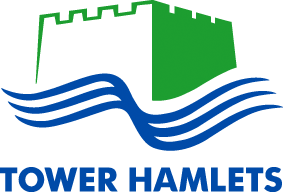 Report of: [Insert name and title of corporate director]Classification:[Unrestricted or Exempt][Insert title here]Is this a Key Decision?Yes / No (Report author to delete as applicable)Decision Notice Publication Date:(Report author to state date of decision notice – either individual notice or within the Forward Plan)General Exception or Urgency Notice published?Yes (give details) / Not required
(Report author to delete as applicable)Restrictions:(If restricted state which of the exempt/confidential criteria applies)Councillor (s) raising CCfAName SignatureTitle of “Councillor Call for Action”Reasons for “Councillor Call for Action”Approach taken to resolve the IssueIs the “Councillor Call for Action” subject to any legal action by any party?Are there any deadlines associated with “Councillor Call for Action”Within the Council’s Policy or Budget FrameworkCouncil Guidelines for Determining Planning Applications under the Town and Country Planning Act 1990( i ) The emphasis in determining applications is upon a plan led system.  Section 38(6) of the Planning and Compulsory Purchase Act 2004 and section 70(2) of the Town and Country Planning Act 1990 requires all planning applications to be determined in accordance with the Development Plan (comprised of the London Plan (produced by the Mayor of London), Local Plan and Neighbourhood Plans (should any be adopted))  and any other material considerations.  If the Development Plan is material to the application then the statutory position is that the application must be determined in accordance with the Development Plan unless material considerations indicate otherwise. ( ii ) The term “other material considerations” has a wide connotation as expressed by the following judicial comment:- “………….I find it impossible, however, to accept the view that such considerations are limited to matters relating to amenity………it seems to me that any consideration which relates to the use and development of land is capable of being a planning consideration”. ( iii ) Material considerations include national planning guidance in the form of Government Circulars, Planning Policy Guidance Notes, Non-Statutory Development Control Guidelines and case law. A ministerial statement may be a material consideration. ( iv ) Material considerations can include (but are not limited to):- (a)Local, strategic, national planning policies and policies in the Development Plan; (b)Emerging new plans which have already been through at least one stage of public consultation; (c) Government and Planning Inspectorate requirements - circulars, orders, statutory instruments, guidance and advice; (d)Previous appeal decisions and planning Inquiry reports; (e)Principles of Case Law held through the Courts; (f)Loss of sunlight (based on Building Research Establishment guidance); (g)Overshadowing/loss of outlook to the detriment of residential amenity (though not loss of view as such);(h)Overlooking and loss of privacy;(i)Highway issues: traffic generation, vehicular access, highway safety;(j)Noise or disturbance resulting from use, including proposed hours of operation;(k)Smells and fumes;(l)Capacity of physical infrastructure, e.g. in the public drainage or water systems;(m)Deficiencies in social facilities, e.g. spaces in schools;(n)Storage & handling of hazardous materials and development of contaminated land;(o)Loss or effect on trees;(p)Adverse impact on nature conservation interests & biodiversity opportunities;(q)Effect on listed buildings and conservation areas;(r)Incompatible or unacceptable uses;(s)Local financial considerations offered as a contribution or grant;(t)Layout and density of building design, visual appearance and finishing materials;(u)Inadequate or inappropriate landscaping or means of enclosure; and(v)Disabled persons access.( v )Matters which are not material considerations again can include (but are not limited to):- (a)Matters controlled under building regulations or other non-planning legislation e.g. structural stability, drainage details, fire precautions, matters covered by licences etc.; (b)Private issues between neighbours e.g. land/boundary disputes, damage to property, private rights of access, covenants, ancient and other rights to light etc.; (c)Problems arising from the construction period of any works, e.g. noise, dust, construction vehicles, hours of working (covered by Control of Pollution Acts); (d)Opposition to the principle of development when this has been settled by an outline planning permission or appeal; (e)Applicant’s personal circumstances (unless exceptionally and clearly relevant, e.g. provision of facilities for someone with a physical disability – see (vi) below);(f)Previously made objections/representations regarding another site or application;(g)Factual misrepresentation of the proposal;(h)Opposition to business competition;(i)Loss of property value;(j)Loss of view; and(k)Personal remarks (e.g. the applicant’s motives).( vi ) The personal circumstances of an applicant for planning permission are not generally a material consideration because they do not relate to the character or use of the land. However, in exceptional circumstances they may outweigh other material planning considerations. Where this is the case, specific and valid reasons must be given to justify the exception.(vii) What constitutes a material consideration is a matter of law. The weight to be attached to the consideration is a matter of planning judgement for the decision-maker having regard to the planning evidence. (viii) It is essential to consider thoroughly any advice given by a statutory consultee or relevant Government Department, including views expressed by English Heritage or the Environment Agency. (ix) The view of local residents are relevant when determining a planning application, but it must be recognised that such opposition cannot be a reason in itself for refusing or granting planning permission unless founded on valid planning reasons, which are supported by substantial evidence. (x) Account should be taken of previous Council decisions, appeal decisions in relation to the site, or other related appeal decisions. (xi) It is not permissible to prevent, inhibit or delay development which could reasonably be permitted. (xii) Planning Conditions should only be imposed for a planning purpose and not for any ulterior one. They must fairly and reasonably relate to the development. Thus it is essential to avoid conditions which are unnecessary, unreasonable, unenforceable, imprecise or irrelevant. RuleSubject1Scope2Reports3Addendum Update Reports4Presentation and Petitions5Order of Proceedings6Public Speaking7Councillors Expressing Their Public Speaking Rights8Councillors Who Are Not Members of the Committee9Decisions contrary to officer recommendations10Decisions contrary to the Development Plan11Deferrals12Site visits before a Committee meeting13Formal Site visits by the Committee14Delegated Powers15Referral of a Planning Application to the Corporate Director, PlaceTHE ADOPTION PANEL – PROCEDURES AND GUIDANCELegislation	(a)   The Adoption and Children Act 2002The Adoption Agencies Regulations 2005 (AAR)Adoption Agencies & Independent Review of Determinations (Amendment) Regulations 2011 (AIR)Care Planning, Placement and Case Review Regulations 2010Guidance           (e)   Statutory Adoption Guidance 2011 (SG)Standards          (f)   Adoption National Minimum Standards 2011 (NMS)Applies to     The Panel Chairperson and Panel Members to guide their practice and decision-making; Social Workers presenting assessments, reviews and recommendations to the panel; Managers within the Adoption Service; and the agency decision-makerPanel StatusThis panel should be considered as an adoption panel under Regulation 4 of the AIR Paragraph 1 of the Adoption and Children Act 2002.  It is a requirement for all adoption agencies to have an adoption panel. The Adoption Panel is regulated by the Adoption and Children Act 2002. ValuesThe service operates within the following value framework:Children are entitled to grow up as part of a loving family, which can meet their needs during childhood, and beyond.Where possible it is best for children to be brought up by their own family.The child’s welfare, safety and needs will be at the centre of the adoption process.The child’s wishes and feelings will be actively sought and fully taken into account at all stages.Delays in adoption can have a severe impact on the health and development of children and will be avoided wherever possible.Children’s ethnic origin, cultural background, religion and language will be fully recognised and positively valued and promoted when decisions are made.The particular needs of disabled children will be fully recognised and taken into account when decisions are made.The role of adoptive parents in offering a permanent family to a child who cannot live with their birth family will be valued and respected.Adoption has lifelong implications for all involved and requires lifelong commitment from many different organisations, professions and individuals who have to work together to meet the needs for services of those affected by adoption.The adoption agency make quality and appropriate recommendations, and the adoption agency decision maker ensures that appropriate and child-focused decisions are made that positively promote and safeguard the welfare of children up to the age of majority and beyond.Panel ResponsibilitiesThe panel is responsible for the following in relation to recommendations to the Tower Hamlets Agency Decision Maker:To consider each application of adopters for approval and to recommend whether or not a person is suitable to act as an adoptive parent.  (Where it recommends the approval of an application it can advise on the terms on which the approval is given). The panel has the added responsibility of being able to recommend the termination of the approval status of a prospective adopter. To make recommendations in relation to a ‘match’ of an adopter with a child. The adoption panel makes a considered recommendation, taking in to account all of the relevant information sent through to them. The relevant documentation is sent out to the panel members at least ten working days in advance of the actual panel date.To make a fresh recommendation if a case is referred back to panel following an applicant being considered unsuitable and where they make representations to the agency.To consider a brief report when the assessing social worker is recommending that the applicant’s assessment should be terminated.To consider the reviews of approved adopters where they may be considered no longer suitable to adopt, and to follow the process set out in AAR 29.4Give advice and make recommendations on any other matter or case as appropriate.In addition the panel has the following duties and functions:A quality assurance function reporting back to the agency every six months in relation to the assessment process and the quality of reports being presented to the panel, including checking whether the requirements of the Restrictions on the Preparation of Adoption Reports Regulations 2005 are being met. In particular,  monitoring and review of the work carried out by assessors: to provide feedback; to identify problems; and to ensure there is a consistency of approach in assessment across the service, and that assessment is fair to all applicants and has been completed in a thorough and rigorous way.  Monitoring the range and type of adopters available to Tower Hamlets in comparison with the needs of children requiring adoptive placements and monitoring time scales according to set standards. Where these timescales have not been met, recording accurately the reason for delay.Ensuring the written minutes of panel meetings are accurate and informative, and clearly cover the key issues and views expressed by panel members. The minutes should record the panel’s recommendation, the reasons for its recommendation and its advice. The panel chair is responsible for checking the accuracy of the minutes, ensuring they are sufficiently full, and give the actual recommendations from the panel meeting. Exploring the support offered to adopters and post- and pre-placement children and making recommendations accordinglyTime Scales Tower Hamlets is committed to minimising delay in all aspects of its adoption service.  We are committed to meeting the following time scales:All necessary information is provided to panel members at least five working days in advance of panel meeting to enable full and proper consideration.Minutes must be produced promptly, agreed by the panel members and sent to the agency decision maker (ADM) to allow the decision to be made within seven working days of the receipt of the panel’s recommendation and final set of panel minutes.The Prospective Adopters:Within two working days written information sent in response to their enquiry. (NMS allows five working days)Within two months, a home-visit is undertaken / a follow up interview with a social worker takes place and/or an invitation to an information meeting is offered.Within six weeks from the completion of their assessment report, the adoption panel should receive all necessary information from the agency.Within eight months of the receipt of their formal application the panel should make a considered recommendation on the suitability of a prospective adopter to adopt. A determination about their suitability to adopt should be made by the agency, following the adoption panel’s considerations and recommendation.Matching and Placement:The following time-scales should be adhered to, taking into account the individual child’s needs:Within six months of the Agency Decision Maker deciding that the child should be placed for adoption, a match with suitable adoptive parents should be identified and recommended by the panel.Within three months of the agency deciding that the child should be placed for adoption, where a parent has requested that a child aged less than six months be placed for adoption, a match with suitable adoptive parents should be identified and approved by the panelWhere Tower Hamlets fails to meet these time scales the panel can explore the reasons with the presenting social workers and record the reasons in the written minutes of the panel. MembershipThe agency “Must maintain a list of persons who are considered by it to be suitable to be members of an adoption panel “.The Central listIt must include:-One or more social workers who have at least three years relevant post-qualifying experience.The medical adviser to the adoption agencyFrom the central list the agency must appoint:-A person to chair the panel, who is independent of the agency,One or two people as vice-chairs, who may act as chair if necessaryMembers of the central list must have the appropriate qualifications and/or experience to consider the cases submitted to the adoption panel.Guidance suggests that the agency decides how many panel members should be present at each panel meeting.There is no tenure requirement, however within Tower Hamlets membership of the central list will be re-considered after three years (in addition to annual appraisal). The central list will contain a diverse group of people and who reflect the community.Tower Hamlets has a core group of ten panel members, in addition there is also the Legal Adviser, Panel Adviser, and Panel Administrator.ChairThis person must have the “Skills and experience” necessary to chair. The most significant qualities being –A sound understanding of the adoption process.The authority and competence to chair a panel.The ability to analyse and explain complex information.The ability to identify key issues, problems and solutions.Excellent interpersonal, oral and written communication skills.Social Work MembersWho have at least three years relevant post qualifying experience. This should be in child care work and direct experience of adoption work.Elected MembersWhilst there is no requirement to have someone in this role, the London Borough of Tower Hamlets has two elected members on its central list. Wherever possible this person should be a member of the Corporate Parenting GroupMedical AdviserThis is a requirement for the agency to include on its central list, the medical adviser to the adoption agencyThe medical adviser also contributes to the paper work considered by the panel.A summary on the child’s health which forms part of the child’s permanency report. This is sent with the CPR to the Agency Decision Maker as a Medical Report.A summary on the prospective adopters’ health which forms part of their report for panelThe medical adviser should also be consulted when the agency prepares the adoption placement report about a match for panelIndependent Panel MembersSuitable members could include specialist in education, child and adolescent mental health, race and culture, and those with personal experience of adoptionVice ChairThe agency should appoint one or two people from the central list to be vice chairs. There is no requirement for the vice chairs to be independent of the agencyAgency Adviser to the PanelThe agency must appoint a senior member of staff to act as agency adviser. Their role is to:-Maintain the central list and constitution of adoption panel.Be responsible for training and induction for new members to the central listAct as liaison between the agency and the adoption panel, monitor performance of members and the administration of panel.To provide advice and guidance on cases presented to panelThe Agency Adviser must be a social worker with at least five years relevant post qualifying experience. The adviser is not a panel member and cannot take part in the decision making process.Legal AdviserWhilst it is not a requirement for the agency’s legal adviser to be a panel member, this is the case within Tower Hamlets. The role of the legal adviser is -To provide legal advice in the form of a Legal Report to the Agency Decision Maker in relation to the case, when the ADM is considering adoption as the plan for a child.When considering the suitability of adopters or a match the panel may obtain legal advice as necessary in relation to the case.The Panel AdministratorThe role of the Panel Administrator is to:Produce an annual schedule of meetingsMaintenance of a panel booking systemPreparation of agendasCollate CPR’s Medical and Legal Reports for the ADM.Collate, copy and send all papers to the panel within the set time scales.Liaise with the panel adviser in relation to the practical arrangements for the panel.To ensure quorum for PanelTake minutes of the discussion within the panel on each topic or case presented.Clearly record any decisions as dictated by the Panel Chair.To type up and circulate minutes within agreed time scales.  To record any amendments of panel minutes as directed by the Panel Chair. The Panel Administrator will be situated and line managed within the adoption service.Appointment of MembersNew members can only be appointed with consent from Divisional Director Children’s Social Care. Prior to appointment they should be interviewed and receive detailed briefing and written guidance from the panel adviser.PerformanceIf Tower Hamlets considers that any member of the adoption panel is unsuitable or unable to remain in office we will terminate their period of office in writing.  This can only be done with agreement from Divisional Director Children’s Social Care.The panel’s professional adviser is responsible for maintaining records and checks of all panel members.  Prior to appointment, each prospective member should be inducted and formally interviewed to ensure they understand their role, task and responsibilities.  If required the panel adviser should advertise for appropriate members.Guidance requires each panel member’s performance to be reviewed annually, by way of an appraisal. This will be conducted by the Agency Adviser to the panel and the Panel ChairThe Chair’s performance will be conducted by the ADM, who may attend some panels as an observer, to enable them to do the review.Evaluation forms are provided to social workers and other attending panel in order to ensure quality assurance.Appointment and Checks for Panel MembersAll prospective panel members must have a completed Disclosure and Barring Service (DBS) check. They should provide photographic identification in the form of a passport or drivers licence.They should also provide two written references of people who have known them for more than five years.Induction for those joining the central list should be completed within ten weeks of joining the list, not within ten weeks of attending their first panel meeting.All those on the central list need to be given the opportunity to attend a training day with agency’s adoption staff annually. The expectation of attending this should be included in their written undertaking.In addition to the annual training all those on the central list need access to appropriate training.Reaching a RecommendationThe Adoption Panel cannot sit unless they are quorate. To be quorate the following must meet as a panel:-The Chair or Vice Chair.The panel must also have a social worker, (with three years post-qualification experience),Three other members. If the chair is not present and the Vice Chair who is chairing the meeting is not independent of the agency, at least one of these members must be an independent person. During meetings the Chair should ensure that each panel member has an opportunity to raise any appropriate matter, comment and to participate fully.  Following discussion each member should be asked in turn whether or not he/she supports a proposed recommendation.  An attempt should be made by the chairperson to facilitate the panel reaching a consensus. This will not always be possible.It is the Panel Chair’s role to ensure that panel members take a consistent approach. Often, an evenly divided panel will suggest that that there is sufficient doubt to prevent the panel making a confident recommendation. In a matching recommendation the balance of the panel’s recommendation should always favour the best interest of the child. If the panel cannot reach a consensus the panel chair has a casting vote.Where there is a serious difference of opinion amongst members, the chairperson may ask for more information to be made available to the panel before a recommendation is made.  The panel chair should ensure a record of significant reservations expressed by individual panel members is made within the minutes.In the event of the majority of the panel not supporting a recommendation then the recommendation should not be made and the reasons clearly recorded. The Agency Decision-Maker (For further reference see SG3 67-69)No panel member may take part in the agency decision.In Tower Hamlets the agency decision-maker is the Divisional Director Children’s Social Care. In the absence of the Divisional Director Children’s Social Care the Service Manager, Child Protection & Reviewing will act as their deputy.The Divisional Director Children’s Social Care (the Agency Decision Maker) should receive the panel papers prior to the panel considering them. In the case of CPR’s these should be provided by the panel clerk with the Medical and Legal reports, plus other documentation as agreed by the Panel Adviser within the same timetable for other panel papers. The agency’s decision maker must make the decision within seven working days of receipt of the panel’s recommendation and final set of panel minutes. (The same time frame exists for decisions relating to CPR’s.) These must have been produced promptly and a hard copy be given to the ADM by the panel clerk.  Prior to making a decision the agency decision-maker may meet/ seek clarification on any of the panel processes or recommendations from either the Panel Chair or Adviser.The agency decision must be communicated to the birth family member and prospective adopters orally within two working days of the agency decision and in writing within five working days.  The oral notification should be given to the birth family by the child’s social worker and by a PAST social worker in the case of prospective adopters.If the agency decision-maker considers that a person is not suitable to act as an adopter they shall:Write to them giving notice that they propose not to approve him/her, together with full and detailed reasons for the determination.Invite him/her to make any written representations within forty working days of the decision.In the event of receiving no written representations then the decision will be confirmed.In the event of written representations being made, the ADM may invite the prospective adopter to meet to discuss their case. The ADM may instead refer the case to the next possible Adoption Panel for consideration with the original panel papers. The prospective adopter must be invited to this panel. The panel should then make a further recommendation to the agency decision-maker.  The agency decision-maker will then write to the adopter either a) giving approval or b) giving written reasons for the decision not to approve. In the event of a decision not to approve then the person it concerns should be further advised of the Complaints procedure and given information about the Independent Review Mechanism The panel cannot make any in principle recommendations. Panel MinutesThese must be taken by the Panel Clerk and meet the following stipulations:Be a full and accurate summary of any discussion within the panel.Be agreed and signed off by the Panel Chair as accurate.Clearly record any differences of opinion in relation to a panel recommendation. Record recommendations and advice accurately as dictated by the Panel Chair. Training should be available to the panel clerk to assist them in taking accurate minutes.  In their absence another suitable experienced administrator will be required to cover.ExpensesThose independent members who are not employed by a partner organisation should receive an expense payment of £100 plus travel per panel. This is paid by the London Borough of Tower Hamlets payroll.Frequency and VenueThe Adoption Panel will meet twelve times a year usually for a period of not more than four hours.  It will be held at a suitable venue with an appropriate waiting area for Social Workers and applicants.Emergency PanelsAn emergency Permanency Panel can be set up at any time providing it is quorate and is chaired by either the Panel Chair or the Vice Chair.Feedback on QualityAny member of the panel has two ways in which they can give feedback on the quality of assessments and work.Informally:  Before, during or after panel the professional advisor who will take back the panel members’ feedback and use it to inform management practice.Formally: This can be put in writing to the Service Manager Children’s Resources via the panel chair or to the Divisional Director Children’s Social Care.Social Workers and Adopters Attending PanelThe Social Worker that has completed the assessment and/or their line manager must attend Panel.  Adopters have the opportunity to attend Panel when their assessment is considered. The purpose of this is to:Demystify the Panel process and membership.Provide an opportunity for carers to make representations and ask questions.Questions should come only from the Panel Chair and should be designed only to seek clarification in areas not clear.  They should not replace the written assessment as a way of gathering information. Their strengths should be highlighted where possible. Adopters may also attend Panel if they are being recommended for a match with a particular child or children.  Carers who wish to be matched to a child but have been turned down by Tower Hamlets may not attendThe Social Worker who has completed the assessment should answer questions that relate to the assessment.  They should consequently come prepared to verbally support their assessment. A leaflet explaining the process to the carers attending the panel is available from PAST.TrainingTraining for Panel members should come in three forms:A briefing/training session prior to starting as a panel representative.Attendance at an annual training day.  When appropriate additional training days should be provided to panel members.Regular facilitated sessions/presentations or discussions at panel on subjects designed to ensure that the panel maintains the level of knowledge required to be effective. The content of training should be defined by the panel itself and facilitated by the Panel Adviser. AppealsIf the Applicants are not satisfied by the recommendation or are not in agreement, in addition to the information in the letter from the agency (SG3.65) they should be given a full explanation by their social worker and given information on what action they can takeFollow the Tower Hamlets Complaints Procedure.Make representations to the agency in writing within forty working days of the receipt of the letter outlining the qualifying determination.Make an application to the Independent Review Mechanism (see link in letter from ADM and IRM leaflet).  The applicant’s link worker may provide this leaflet.Referral to the Adoption RegisterThe primary objective of PAST is to provide a service to the children who need permanent families with in the borough.  In accordance with the adoption standards we aim to reduce the delay in matching children with the adoptive families approved by the team.After a family has been approved at the panel the assessing social worker will actively search for a suitable match. The assessing social worker must advise the adopters about the National Adoption Register and refer the adopters to the register if no match is found within three months of the adopters’ approvalThe referral form must be completed and sent to the National Adoption Register.The adopters can now make a referral to the register and must be advised to do so.Referral to the ConsortiumThe principal of no delay for children can only be achieved when resources are shared.  This is the aim of the North East London Adoption Group.  The PAST administration should send out a list of all adopters who have been approved to the consortium members on a monthly basis.  It is the responsibility of the supporting social worker to ensure that the family’s details are given to the administration team to be made a part of the circulation as soon as they have been approved.